НОРМАТИВЫ ГРАДОСТРОИТЕЛЬНОГО ПРОЕКТИРОВАНИЯ 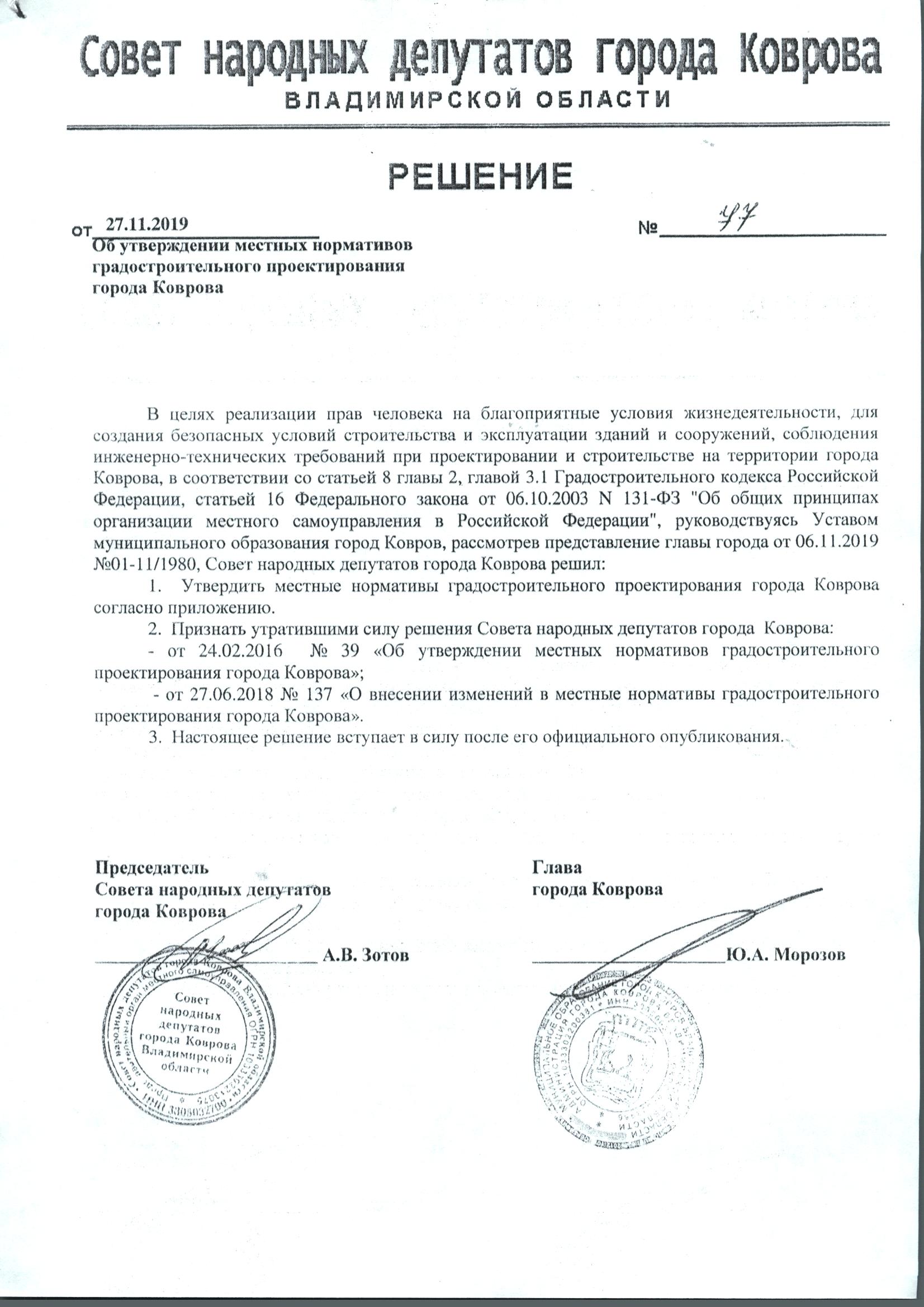 МУНИЦИПАЛЬНОГО ОБРАЗОВАНИЯ ГОРОД КОВРОВ СОДЕРЖАНИЕОСНОВНАЯ ЧАСТЬ. РАСЧЕТНЫЕ ПОКАЗАТЕЛИ МИНИМАЛЬНО ДОПУСТИМОГО УРОВНЯ ОБЕСПЕЧЕННОСТИ ОБЪЕКТАМИ МЕСТНОГО ЗНАЧЕНИЯ НАСЕЛЕНИЯ ГОРОДСКОГО ОКРУГА И МАКСИМАЛЬНО ДОПУСТИМОГО УРОВНЯ ТЕРРИТОРИАЛЬНОЙ ДОСТУПНОСТИ ТАКИХ ОБЪЕКТОВ ДЛЯ НАСЕЛЕНИЯ ГОРОДСКОГО ОКРУГА1. ОБЩИЕ ПОЛОЖЕНИЯ1.1. Подготовка нормативов градостроительного проектирования муниципального образования город Ковров (далее – нормативы) осуществлена на основании Градостроительного кодекса Российской Федерации, Закона Владимирской области от 13.07.2004 № 65-ОЗ «О регулировании градостроительной деятельности на территории Владимирской области».1.2. Нормативы разработаны в соответствии со статьей 8 Градостроительного кодекса   Российской Федерации в целях реализации полномочий органов местного самоуправления муниципального образования город Ковров Владимирской области и включения нормативов в систему нормативных документов, регламентирующих градостроительную деятельность на территории муниципального образования город Ковров (далее также – городской округ). 1.3. Нормативы устанавливают совокупность расчетных показателей минимально допустимого уровня обеспеченности объектами местного значения городского округа и расчетных     показателей максимально допустимого уровня территориальной доступности таких объектов    для населения муниципального образования город Ковров Владимирской области в целях обеспечения благоприятных условий жизнедеятельности населения.Расчетные показатели минимально допустимого уровня обеспеченности объектами местного значения населения муниципального образования город Ковров, устанавливаемые настоящими нормативами, приняты не ниже предельных значений расчетных показателей минимально допустимого уровня обеспеченности, установленных в Нормативах градостроительного проектирования Владимирской области, утвержденных постановлением Департамента строительства и архитектуры администрации Владимирской области от 18.07.2016 № 4 (далее – Нормативы градостроительного проектирования Владимирской области).Расчетные показатели максимально допустимого уровня территориальной доступности объектов местного значения для населения муниципального образования город Ковров, устанавливаемые настоящими нормативами, приняты не выше предельных значений расчетных показателей максимально допустимого уровня территориальной доступности, установленных в Нормативах градостроительного проектирования Владимирской области.1.4. Нормативы разработаны в соответствии с требованиями законодательства о градостроительной деятельности Российской Федерации и Владимирской области, технических регламентов, нормативных документов, регулирующих градостроительство. При отмене и/или изменении действующих нормативных документов, в том числе тех, на которые дается ссылка в настоящих нормах, следует руководствоваться нормами, вводимыми взамен отмененных.Применение настоящих нормативов не заменяет и не исключает применения требований технических регламентов, национальных стандартов, сводов правил, правил и требований, установленных органами государственного контроля (надзора).1.5. Настоящие нормативы разработаны на расчетный срок до 2035 года и устанавливают требования, обязательные для всех субъектов градостроительных отношений, осуществляющих свою деятельность на территории муниципального образования город Ковров, независимо от их организационно-правовой формы.По расчетным показателям, содержащим указание на рекомендательное применение,      допускается отклонение от установленных значений при условии дополнительного обоснования причин и размеров отклонений, в том числе в материалах по обоснованию документов территориального планирования и (или) документации по планировке территории.1.6. При отсутствии расчетных показателей для отдельных объектов следует руководствоваться Нормативах градостроительного проектирования Владимирской области, нормативными правовыми и нормативно-техническими документами Российской Федерации.2. ПЕРЕЧЕНЬ ОБЪЕКТОВ МЕСТНОГО ЗНАЧЕНИЯ 2.1. Объекты местного значения городского округа, отображаемые в генеральном плане и документации по планировке территории городского округа определяются в соответствии с требованиями Градостроительного кодекса Российской Федерации, Федерального закона от 06.10.2003 № 131-ФЗ «Об общих принципах организации местного самоуправления в Российской Федерации» и Закона Владимирской области от 13.07.2004 № 65-ОЗ «О регулировании градостроительной деятельности на территории Владимирской области».2.2. Перечень объектов местного значения, относящихся к вопросам местного значения   муниципального образования город Ковров Владимирской области, приведен в приложении № 1 к настоящим нормативам.Расчетные показатели минимально допустимого уровня обеспеченности и максимально допустимого уровня территориальной доступности объектов местного значения, подлежащих отображению в генеральном плане городского округа, приведены в соответствующих разделах настоящих нормативов.3. ФУНКЦИОНАЛЬНОЕ ЗОНИРОВАНИЕ ТЕРРИТОРИИ ГОРОДСКОГО ОКРУГА3.1. В соответствии с требованиями статьи 23 Градостроительного кодекса Российской Федерации при подготовке генерального плана городского округа и внесении в него изменений функциональное зонирование осуществляется в границах территории городского округа. Функциональное зонирование может осуществляться применительно к отдельным частям территории городского округа.3.2. С учетом преимущественного функционального использования территория городского округа может разделяться на функциональные зоны, приведенные в таблице 3.1. Таблица 3.1Примечание: К жилым зонам могут быть отнесены территории садовой застройки, расположенной в пределах границ населенных пунктов.3.3. Границы функциональных зон устанавливаются в соответствии с Градостроительным кодексом Российской Федерации, в том числе могут устанавливаться по:- линиям магистралей, улиц, проездов, разделяющим транспортные потоки противоположных направлений;- красным линиям;- границам земельных участков;- границам населенных пунктов в пределах городского округа;- границам городского округа;- естественным границам природных объектов;- иным границам.3.4. При составлении баланса существующего и проектного использования территорий    городского округа следует учитывать резервные территории.Потребность в резервных территориях определяется на срок до 20 лет с учетом перспектив развития городского округа, определенных генеральным планом. 3.5. Резервные территории не подлежат застройке капитальными зданиями и сооружениями, функциональное назначение которых не соответствует утвержденным документам территориального планирования.Включение земельных участков в состав резервных территорий не влечет прекращения или изменения прав на такие земельные участки у их правообладателей до изъятия этих земельных участков для государственных или муниципальных нужд в порядке, установленном законодательством.3.6. Земельные участки для размещения садоводческих товариществ следует размещать с учетом перспективного развития городского округа за пределами резервных территорий, предусматриваемых для индивидуального жилищного строительства.   3.7. При функциональном зонировании территории городского округа следует учитывать зоны с особыми условиями использования территорий, установленные в соответствии с законодательством Российской Федерации и перечисленные в таблице 3.2.Таблица 3.23.8. Границы зон с особыми условиями использования территорий, в том числе границы территорий объектов культурного наследия, устанавливаемые в соответствии с законодательством Российской Федерации, могут не совпадать с границами функциональных зон.3.9. Границы улично-дорожной сети и линейных объектов обозначаются красными         линиями, которые отделяют эти территории от других зон. Красные линии устанавливаются с учетом:- категории дорог и улиц;- состава размещаемых в пределах поперечного профиля элементов (проезжих частей, технических полос для прокладки подземных коммуникаций, тротуаров, зеленых насаждений и др.);- санитарно-гигиенических требований и требований гражданской обороны.3.10. За пределы красных линий в сторону улицы или площади не должны выступать здания и сооружения (в том числе их конструктивные элементы). В пределах красных линий допускается размещение конструктивных элементов дорожно-транспортных сооружений (опор путепроводов, лестничных и пандусных сходов подземных и надземных пешеходных переходов,     павильонов и др.).В исключительных случаях с учетом действующих особенностей участка (поперечных профилей и режимов градостроительной деятельности) в пределах красных линий допускается размещение:- объектов транспортной инфраструктуры (площадки отстоя и кольцевания общественного транспорта, разворотные площадки, площадки для размещения диспетчерских пунктов);- отдельных нестационарных объектов автосервиса для попутного обслуживания (контейнерные автозаправочные станции, мини-мойки, посты проверки содержания оксида углерода (CO) и углеводородов (CH) в отработавших газах автомобилей);- отдельных нестационарных объектов для попутного обслуживания пешеходов (мелкорозничная торговля и бытовое обслуживание).3.11. В целях определения места допустимого размещения зданий и сооружений при подготовке документации по планировке территории устанавливаются линии отступа от красных линий.Для территорий, подлежащих застройке, документацией по планировке территории устанавливаются линии застройки, определяющие размещение зданий и сооружений с отступом от красных линий или иных границ транспортной и инженерной инфраструктуры, границ прилегающих территориальных зон, а также границ внутриквартальных участков.3.12. Жилые здания с квартирами в первых этажах следует располагать, как правило, с    отступом от красных линий. По красной линии допускается размещать жилые здания с встроенными в первые этажи или пристроенными помещениями общественного назначения, а на жилых улицах в условиях реконструкции сложившейся застройки – и жилые здания с квартирами в     первых этажах.Минимальные расстояния от объектов жилой застройки до красных линий улиц и проездов рекомендуется принимать по таблице 3.3.Таблица 3.3* В отдельных случаях допускается размещение индивидуальных жилых домов по красной линии улиц в условиях сложившейся застройки, а также в соответствии со сложившимися местными традициями.Примечание: Нормативы расстояний от жилых домов и хозяйственных построек до красных линий улиц и соседних участков являются рекомендуемыми и могут быть уточнены в правилах землепользования и застройки.3.13. Минимальные расстояния от стен зданий и границ земельных участков объектов      обслуживания до красных линий следует принимать по таблице 3.4.Таблица 3.4Примечание: Расстояние от границ участка пожарного депо до стен общественных и жилых зданий должно быть не менее , а до границ земельных участков дошкольных образовательных организаций, общеобразовательных организаций и медицинских организаций стационарного типа – не менее 3.14. Объектами градостроительного нормирования на территории городского округа      являются функциональные зоны, приведенные в таблице 3.1 настоящих нормативов, и их функционально-планировочные элементы. Расчетные показатели минимально допустимого уровня обеспеченности объектами местного значения и максимально допустимого уровня территориальной доступности таких объектов для населения городского округа приведены в составе соответствующих разделов настоящих нормативов по объектам градостроительного нормирования (функциональным зонам).4. НОРМАТИВЫ ГРАДОСТРОИТЕЛЬНОГО ПРОЕКТИРОВАНИЯ ЖИЛЫХ ЗОН 4.1. Нормативы площади функционально-планировочных элементов жилых зон 4.1.1. Жилые зоны формируются из функционально-планировочных элементов жилой       застройки. Нормативные параметры и расчетные показатели градостроительного проектирования планировочных элементов жилых зон приведены в таблице 4.1.1.Таблица 4.1.14.1.2. Функционально-планировочные элементы жилых зон подразделяются на типы         застройки. Нормативные параметры и расчетные показатели градостроительного проектирования типов жилой застройки приведены в таблице 4.1.2.Таблица 4.1.2Примечание: 1. Типы застройки приведены в соответствии с приказом Министерства экономического развития Российской Федерации от 01.09.2014 № 540 «Об утверждении классификатора видов разрешенного         использования земельных участков».2. В правилах землепользования и застройки допускается уточнять типологию застройки, а также предусматривать дополнительные ограничения по размещению отдельных объектов в зонах жилой         застройки.4.1.3. Размещение в жилых зонах объектов нежилого назначения следует проектировать с учетом требований таблицы 4.1.3.Таблица 4.1.34.2. Нормативные параметры жилой застройки 4.2.1. Расчетные показатели минимально допустимого уровня обеспеченности (расчетная минимальная обеспеченность) населения городского округа общей площадью жилых помещений приведены в таблице 4.2.1.Таблица 4.2.1* Помещения муниципального жилищного фонда, предоставляемые гражданам по договорам социального найма, а также по договорам найма жилищного фонда социального использования.** Норма предоставления площади жилого помещения по договору социального найма установлена решением Ковровского городского Совета народных депутатов от 18.05.2005 № 86 в размере     общей площади на 1 члена семьи.Примечания: 1. Показатели, приведенные в таблице, рассчитаны на основании статистических и демографических данных по городскому округу с учетом перспективы развития.2. Расчетные показатели на перспективу корректируются с учетом фактически достигнутой расчетной минимальной обеспеченности общей площадью жилых помещений.3. Расчетные показатели минимальной обеспеченности общей площадью жилых помещений для индивидуальной жилой застройки не нормируются.4.2.2. Для предварительного определения общих размеров жилых зон на расчетный срок допускается принимать укрупненные расчетные показатели, приведенные в таблице 4.2.2.  Таблица 4.2.2Примечания: 1. Укрупненные показатели рассчитаны при показателе обеспеченности общей площадью жилых помещений на расчетный срок (2035 год) – 35,0 м2/чел.2. Предельные размеры земельных участков (придомовых, приквартирных) устанавливаются правилами землепользования и застройки.4.2.3. Расчетные показатели для проектирования различных типов жилых домов, квартир с учетом уровня комфорта рекомендуется принимать по таблице 4.2.3.Таблица 4.2.3Примечания: 1. к – общее количество жилых комнат в квартире или доме, n – численность проживающих людей.2. Указанные нормативные показатели не являются основанием для установления нормы реального заселения и могут быть изменены в процессе подготовки генерального плана, документации по планировке территории городского округа и внесения в них изменений.4.2.4. При проектировании жилых зон на территории городского округа показатели            расчетной плотности населения жилого района и квартала (микрорайона) рекомендуется принимать не менее приведенных в таблице 4.2.4.  Таблица 4.2.4Примечания:1. Показатели плотности населения рассчитаны при показателе обеспеченности общей площадью жилых помещений на расчетный срок (2035 год) – 35,0 м2/чел.2. Зоны различной степени градостроительной ценности территории и их границы определяются с учетом кадастровой стоимости земельного участка, уровня обеспеченности инженерной и транспортной инфраструктурами, объектами обслуживания, капиталовложений в инженерную подготовку территории, наличия историко-культурных и архитектурно-ландшафтных ценностей.3. Границы расчетной территории квартала (микрорайона) следует устанавливать по красным линиям магистральных улиц и улиц местного значения, по осям проездов или пешеходных путей, по естественным рубежам, а при их отсутствии – на расстоянии  от линии застройки. Из расчетной территории квартала (микрорайона) должны быть исключены площади участков объектов районного и общегородского значений, объектов, имеющих историко-культурную и архитектурно-ландшафтную ценность, а также объектов повседневного пользования, рассчитанных на обслуживание населения смежных кварталов (микрорайонов) в нормируемых радиусах доступности (пропорционально численности обслуживаемого населения). В расчетную территорию следует включать все площади участков объектов повседневного пользования, обслуживающих расчетное население, в том числе расположенных на смежных территориях, а также в подземном и надземном пространствах. В условиях реконструкции сложившейся застройки в расчетную территорию квартала (микрорайона) следует включать территорию улиц, разделяющих кварталы и сохраняемых для пешеходных передвижений внутри микрорайона или для подъезда к зданиям.4. В условиях реконструкции сложившейся застройки расчетную плотность населения допускается увеличивать или уменьшать, но не более чем на 10 %.В условиях реконструкции сложившейся застройки в историческом центре города, а также при наличии историко-культурных и архитектурно-ландшафтных ценностей в других частях допустимая плотность населения устанавливается заданием на проектирование.5. При формировании в квартале (микрорайоне) единого физкультурно-оздоровительного комплекса для школьников и населения и уменьшении удельных размеров площадок для занятий физкультурой необходимо соответственно увеличивать плотность населения.6. При застройке территорий, примыкающих к лесам и лесопаркам или расположенных в их окружении, суммарную площадь озелененных территорий допускается уменьшать, но не более чем на 30 %, соответственно увеличивая плотность населения.7. При строительстве на площадках, требующих сложных мероприятий по инженерной подготовке территории, плотность населения допускается увеличивать, но не более чем на 20 %.8. В районах индивидуального жилищного строительства, где не планируется строительство централизованных инженерных систем, допускается уменьшать плотность населения, но принимать ее не     менее 40 чел./га.9. При подготовке генерального плана, документации по планировке территории городского округа и внесении в них изменений, а также при достижении показателя обеспеченности общей площадью жилых помещений в 2035 году, отличного от 35,0 м2/чел., расчетную плотность населения следует определять по формуле:, где	Р – расчетная плотность населения квартала (микрорайона), чел./га;Р35,0– показатель плотности населения, чел./га, при расчетной обеспеченности общей площадью жилых помещений 35,0 м2/чел.;Н – расчетная обеспеченность общей площадью жилых помещений, м2/чел., отличная от приведенной в таблице 4.2.1 настоящих нормативов.10. Показатели расчетной плотности населения территории квартала (микрорайона) не должны превышать 255 чел./га на расчетный срок (2035 год) при расчетной обеспеченности общей площадью     жилых помещений 35,0 м2/чел.4.2.5. Для муниципального жилья показатели расчетной плотности населения жилого района, а также территории квартала (микрорайона) на расчетный срок рекомендуется принимать не менее приведенных в таблице 4.2.5.Таблица 4.2.5Примечания:1. Показатели плотности населения для муниципального жилья определены при ориентировочном показателе минимальной обеспеченности общей площадью жилых помещений 18 м2/чел.2. При подготовке генерального плана, документации по планировке территории городского округа и внесении в них изменений, а также при установлении нормы предоставления жилого помещения по договору социального найма отличной от 18 м2/чел., расчетную плотность населения следует определять по формуле:, гдеР – расчетная плотность населения квартала (микрорайона), чел./га;Р18 – показатель плотности населения, чел./га, при обеспеченности общей площадью жилых помещений 18 м2/чел.;Н – расчетная обеспеченность общей площадью жилых помещений, м2/чел. (норма предоставления жилого помещения по договору социального найма, отличная от 18 м2/чел.)4.2.6. Расчетные показатели плотности застройки функционально-планировочных        элементов жилых зон рекомендуется принимать не более приведенных в таблице 4.2.6.Таблица 4.2.6Примечания:  1. Для жилых зон коэффициенты застройки и коэффициенты плотности застройки приведены для территории квартала (брутто) с учетом необходимых по расчету объектов обслуживания, гаражей; стоянок для автомобилей, зеленых насаждений, площадок и других объектов благоустройства.2. При подсчете коэффициентов плотности застройки площадь этажей определяется по внешним размерам здания. Учитываются только надземные этажи, включая мансардные. Подземные этажи зданий и сооружений не учитываются. Подземное сооружение не учитывается, если поверхность земли (надземная территория) над ним используется под озеленение, организацию площадок, автостоянок и другие виды благоустройства.3. В случае если в микрорайоне или в жилом районе наряду с многоквартирными и блокированными домами имеется локальная застройка индивидуальными жилыми домами, расчетные показатели плотности принимаются как при застройке многоквартирными домами.4. Показатели плотности в смешанной застройке определяются путем интерполяции.4.2.7. Размер земельного участка, отводимого под строительство жилого здания, следует определять с учетом возможности размещения данного здания и организации придомовой территории с размещением площадок дворового благоустройства. 4.2.8. Расчетные показатели минимально допустимого уровня обеспеченности площадками общего пользования различного назначения, размещаемыми в микрорайонах (кварталах) многоквартирной жилой застройки, и максимально допустимого уровня территориальной доступности таких площадок для населения городского округа приведены в таблице 4.2.7. Таблица 4.2.7Примечания: 1. Площадки, перечисленные в таблице, допускается проектировать на группу жилых домов (жилой комплекс).2. Общая площадь территории, занимаемой площадками для игр детей, отдыха взрослого населения и занятий физкультурой, должна быть не менее 10 % от общей площади квартала (микрорайона) жилой зоны и должна быть доступной для маломобильных групп населения.3. Удельные размеры площадок для занятий физкультурой допускается уменьшать, но не более чем на 50 %, при формировании открытой физкультурно-оздоровительной площадки микрорайона для школьников и населения при условии обеспечения беспрепятственного доступа для населения к такой площадке и удаленности ее не более  от проектируемого объекта.4. Не менее 50 % площадок должны быть озеленены с посадкой деревьев и кустарников. Нормы посадки деревьев и кустарников следует принимать в соответствии с МДС 13-5.2000.5. Спортивные площадки во дворе должны иметь ограждения и спортивные покрытия.4.2.9. Нормативные параметры градостроительного проектирования элементов благоустройства территории (площадок общего пользования) приведены в таблице 4.2.8. Таблица 4.2.8* Запрещается размещение на территории дворов жилых зданий.** В зависимости от шумовых характеристик: наибольшие значения приведены для хоккейных и футбольных площадок, наименьшие – для площадок для настольного тенниса.Примечания:1. В условиях высокоплотной застройки размеры площадок принимаются в зависимости от имеющихся территориальных возможностей.2. Детские площадки могут быть организованы в виде отдельных площадок для разных возрастных групп или как комплексные игровые площадки с зонированием по возрастным интересам. Для детей и подростков (12 - 16 лет) рекомендуется организация спортивно-игровых комплексов (микроскалодромы, велодромы и т.п.) и оборудование специальных мест для катания на самокатах, роликовых досках и коньках.3. Детские площадки необходимо изолировать от транзитного пешеходного движения, проездов, разворотных площадок, стоянок для хранения и паркования автомобилей, площадок для установки мусоросборников. Подходы к детским площадкам не следует организовывать с проездов и улиц. 4. Допускается совмещение площадок для тихого отдыха взрослого населения с детскими площадками. Объединение тихого отдыха и шумных настольных игр на одной площадке не рекомендуется.5. Площадки для отдыха взрослого населения следует размещать на участках жилой застройки, на озелененных территориях жилой группы и микрорайона, в парках и лесопарках.6. Спортивные площадки, предназначенные для занятий физкультурой и спортом всех возрастных групп населения, следует проектировать в составе территорий жилого и рекреационного назначения, участков спортивных сооружений, участков общеобразовательных организаций.7. Площадки для выгула собак следует размещать на территориях общего пользования квартала (микрорайона), жилого района, свободных от зеленых насаждений, в технических зонах магистралей, под линиями электропередачи с напряжением не более 110 кВ, за пределами первого и второго поясов зон санитарной охраны источников водоснабжения.4.2.10. При проектировании жилой зоны следует учитывать нормативные параметры и   расчетные показатели градостроительного проектирования нормируемых элементов территории жилых районов, кварталов (микрорайонов), приведенные в таблице 4.2.9.Таблица 4.2.9* Расстояние между жилым домом (строением), хозяйственными постройками и границей соседнего участка измеряется от цоколя или от стены дома, постройки (при отсутствии цоколя), если элементы дома и постройки (эркер, крыльцо, навес, свес крыши и др.) выступают не более чем на  от плоскости стены. Если элементы выступают более чем на , расстояние измеряется от выступающих частей или от проекции их на землю (консольный навес крыши, элементы второго этажа, расположенные на столбах и др.).В случае примыкания хозяйственных построек к жилому строению или жилому дому расстояние до границы с соседним участком измеряется отдельно от каждого объекта блокировки.4.2.14. Нормативные параметры застройки территорий садоводческих участков, расположенных в зонах жилой застройки, следует принимать в соответствии с таблицей 10.4 настоящих нормативов.5. НОРМАТИВЫ ГРАДОСТРОИТЕЛЬНОГО ПРОЕКТИРОВАНИЯ ОБЩЕСТВЕННО-ДЕЛОВЫХ ЗОН 5.1. Состав, размещение и нормативные параметры общественно-деловых зон5.1.1. Нормативные параметры и расчетные показатели градостроительного проектирования общественно-деловых зон в зависимости от типов застройки и состава размещаемых объектов приведены в таблице 5.1.1.Таблица 5.1.15.1.2. При формировании системы обслуживания населения городского округа должны предусматриваться уровни обеспеченности объектами, в том числе повседневного, периодического и эпизодического обслуживания. Уровни обслуживания приведены в таблице 5.1.2.Таблица 5.1.2Примечание: При превышении радиусов территориальной доступности следует создавать    подцентры обслуживания.5.1.3. Город Ковров – административный центр муниципального образования город Ковров Владимирской области, административный центр Ковровского района Владимирской области – формируется как полифункциональный центр обслуживания (центр обслуживания муниципального района, городского округа). Уровень центра – полный комплекс объектов для повседневного, периодического и эпизодического обслуживания населения. Радиус обслуживания центра охватывает:- территорию Ковровского района Владимирской области – в части эпизодического,        периодического обслуживания;  - территорию муниципального образования город Ковров – в части эпизодического, периодического и повседневного обслуживания.5.1.4. Структура и типология общественных центров, объектов общественно-деловой зоны и уровней обслуживания в городском округе приведены в таблице 5.1.3.Таблица 5.1.3Примечание: 1. В перечень объектов, разрешенных для размещения в общественно-деловой зоне, могут включаться: - многоквартирные дома преимущественно с объектами обслуживания;- научно-производственные учреждения, включающие объекты, не требующие устройства санитарно-защитных зон размером более , железнодорожных путей, а также по площади не превышающие ;- автостоянки;- коммунальные и производственные объекты, осуществляющие обслуживание населения, площадью не более , встроенные или занимающие часть здания без производственной территории, экологически безопасные;- объекты индустрии развлечений при отсутствии ограничений на их размещение.2. Расчетные показатели минимально допустимого уровня обеспеченности и максимально допустимого уровня территориальной доступности объектов, расположенных в общественно-деловых зонах и общественных центрах, а также размеры земельных участков, занимаемых указанными объектами, приведены в подразделе «Объекты обслуживания» настоящего раздела.При определении расчетных показателей объектов обслуживания в городском округе следует      дополнительно учитывать приезжающее население из других населенных пунктов, расположенных в     радиусе 2-часовой транспортной доступности.5.1.5. Нормативные параметры и расчетные показатели градостроительного проектирования общественно-деловых зон приведены в таблице 5.1.4.Таблица 5.1.4Примечания: 1. Для общественно-деловых зон коэффициенты застройки и коэффициенты плотности застройки приведены для территории квартала (брутто) с учетом необходимых по расчету объектов обслуживания, гаражей, стоянок для автомобилей, зеленых насаждений, площадок и других объектов благоустройства.2. При подсчете коэффициентов плотности застройки площадь этажей определяется по внешним  размерам здания. Учитываются только надземные этажи, включая мансардные. Подземные этажи зданий и сооружений не учитываются. Подземное сооружение не учитывается, если поверхность земли (надземная территория) над ним используется под озеленение, организацию площадок, автостоянок и другие виды благоустройства.3. В условиях реконструкции существующей застройки плотность застройки допускается повышать, но не более чем на 30 % при соблюдении санитарно-гигиенических и противопожарных норм.5.1.6. В составе общественно-деловых зон производственных центров, а также на территории производственных зон могут предусматриваться объекты обслуживания закрытой и открытой сети. Объекты обслуживания закрытой сети размещаются на территории производственных объектов. Объекты обслуживания открытой сети размещаются на границе территорий производственных зон с территориями жилых и иных зон. В состав сети на таких территориях могут включаться объекты торгово-бытового и делового назначения, спортивные объекты, отделения банков, отделения связи и иные объекты.Расчетные показатели минимально допустимого уровня обеспеченности объектами обслуживания открытой сети определяются в соответствии с требованиями подраздела «Объекты      обслуживания» настоящего раздела на население прилегающих территорий с коэффициентом учета работающих по таблице 5.1.5. Таблица 5.1.5* Соотношение численности работающих на территории производственных зон к численности    жителей на прилегающей территории.5.2. Объекты обслуживанияОбъекты физической культуры и массового спорта5.2.1. Расчетные показатели минимально допустимого уровня обеспеченности объектами физической культуры и массового спорта и максимально допустимого уровня территориальной доступности таких объектов для населения городского округа, а также размеры земельных участков приведены в таблице 5.2.1.Таблица 5.2.1Примечания:1. Норматив единовременной пропускной способности спортивных сооружений следует принимать 122 человека / 1000 жителей.2. Физкультурно-спортивные сооружения сети общего пользования следует объединять со спортивными объектами общеобразовательных и других образовательных организаций, организаций отдыха и культуры с возможным сокращением территории.3. Объекты физической культуры и массового спорта могут размещаться на территории иных функциональных зон (в том числе жилых, рекреационных и др.).Объекты образования5.2.2. Расчетные показатели минимально допустимого уровня обеспеченности объектами образования и максимально допустимого уровня территориальной доступности таких объектов для населения городского округа, а также размеры земельных участков приведены в таблице 5.2.2.Таблица 5.2.2* Размещение общеобразовательных организаций допускается на расстоянии транспортной          доступности: для учащихся начального общего образования – 15 мин. (в одну сторону), для учащихся     основного общего и среднего общего образования – не более 50 мин. (в одну сторону).Примечания: 1. Здания дошкольных образовательных и общеобразовательных организаций должны размещаться в зонах жилой застройки (на внутриквартальных территориях жилых микрорайонов), за пределами санитарно-защитных зон предприятий, сооружений и иных объектов, санитарных разрывов, гаражей, автостоянок, автомагистралей, объектов железнодорожного транспорта.2. Общеобразовательные организации могут кооперироваться с дошкольными и внешкольными образовательными организациями.Объекты здравоохранения5.2.3. Расчетные показатели минимально допустимого уровня обеспеченности объектами здравоохранения и максимально допустимого уровня территориальной доступности таких объектов для населения городского округа, а также размеры земельных участков приведены в таблице 5.2.3.Таблица 5.2.3* Для беременных женщин и рожениц (в расчете на женщин в возрасте 15-49 лет) следует принимать 0,85 коек/1000 чел. (из общего числа коек в стационарах). Для детей норму на 1 койку следует принимать с коэффициентом 1,5.Объекты культуры и искусства5.2.4. Расчетные показатели минимально допустимого уровня обеспеченности объектами культуры и искусства и максимально допустимого уровня территориальной доступности таких объектов для населения городского округа, а также размеры земельных участков приведены в таблице 5.2.4.Таблица 5.2.4* В жилых районах городского округа размещаются филиалы центральной библиотеки или ее подразделения, обслуживающие население.Примечание: Определение количества посадочных мест на совокупное количество объектов культуры и искусства в городском округе следует осуществлять из расчета:- для театров – 6 посадочных мест / 1000 чел.;- для концертных организаций – 6 посадочных мест / 1000 чел.; - для домов культуры – 12 посадочных мест / 1000 чел.5.2.5. Расчетные показатели минимально допустимого уровня обеспеченности объектами культового назначения и максимально допустимого уровня территориальной доступности таких объектов для населения городского округа, а также размеры земельных участков приведены в таблице 5.2.5.Таблица 5.2.5Объекты, необходимые для обеспечения населения услугами связи, общественного питания, торговли и бытового обслуживания5.2.6. Расчетные показатели минимально допустимого уровня обеспеченности объектами, необходимыми для обеспечения населения услугами связи, и максимально допустимого уровня территориальной доступности таких объектов для населения городского округа, а также размеры земельных участков приведены в таблице 5.2.6.Таблица 5.2.6* Системами, обеспечивающими подачу сигнала «Внимание всем», должны быть оснащены объекты с одномоментным нахождением людей более 50 чел., а также социально значимые объекты и объекты жизнеобеспечения населения вне зависимости от одномоментного нахождения людей (в многоквартирных домах, гостиницах, общежитиях – на каждом этаже).Примечание: Нормативные параметры и расчетные показатели технических объектов связи приведены в разделе «Нормативы градостроительного проектирования зон инженерной инфраструктуры» (подраздел «Объекты связи») настоящих нормативов.5.2.7. Расчетные показатели минимально допустимого уровня обеспеченности объектами, необходимыми для обеспечения населения услугами общественного питания, и максимально допустимого уровня территориальной доступности таких объектов для населения городского    округа, а также размеры земельных участков приведены в таблице 5.2.7.Таблица 5.2.7* В скобках приведены нормы расчета объектов местного значения, которые соответствуют организации систем обслуживания в квартале (микрорайоне).5.2.8. Расчетные показатели минимально допустимого уровня обеспеченности объектами, необходимыми для обеспечения населения услугами торговли, и максимально допустимого уровня территориальной доступности таких объектов для населения городского округа, а также размеры земельных участков приведены в таблице 5.2.8.Таблица 5.2.8* В таблице приведены нормативы минимальной обеспеченности населения муниципального образования город Ковров площадью стационарных торговых объектов в соответствии с постановлением     Департамента развития предпринимательства, торговли и сферы услуг администрации Владимирской    области от 05.12.2016 № 11 «Об утверждении нормативов минимальной обеспеченности населения         Владимирской области площадью торговых объектов» (приложение № 1 к постановлению).** В таблице приведен норматив минимальной обеспеченности населения муниципального образования город Ковров площадью торговых объектов местного значения (количество торговых объектов) в соответствии с постановлением Департамента развития предпринимательства, торговли и сферы услуг    администрации Владимирской области от 05.12.2016 № 11 «Об утверждении нормативов минимальной обеспеченности населения Владимирской области площадью торговых объектов» (приложение № 2 к     постановлению).Примечание: Торговые объекты местного значения – магазины и торговые павильоны по продаже продовольственных товаров и товаров смешанного ассортимента общей площадью до  включительно, кроме магазинов и торговых павильонов, расположенных в крупных (более ) торговых центрах (комплексах).5.2.9. Расчетные показатели минимально допустимого уровня обеспеченности объектами, необходимыми для обеспечения населения услугами бытового обслуживания, и максимально допустимого уровня территориальной доступности таких объектов населения городского округа, а также размеры земельных участков приведены в таблице 5.2.9.Таблица 5.2.9* В скобках приведены нормы расчета объектов, которые соответствуют организации систем       обслуживания в квартале (микрорайоне) и жилом районе.Объекты материально-технического обеспечения деятельности органов местного     самоуправления5.2.10. Расчетные показатели минимально допустимого уровня обеспеченности объектами материально-технического обеспечения деятельности органов местного самоуправления городского округа и максимально допустимого уровня территориальной доступности таких объектов для населения городского округа приведены в таблице 5.2.10.Таблица 5.2.10Объекты, необходимые для формирования и содержания муниципального архива5.2.11. Расчетные показатели минимально допустимого уровня обеспеченности объектами, необходимыми для формирования и содержания муниципального архива, и максимально допустимого уровня территориальной доступности таких объектов для населения городского округа приведены в таблице 5.2.11.Таблица 5.2.116. НОРМАТИВЫ ГРАДОСТРОИТЕЛЬНОГО ПРОЕКТИРОВАНИЯ РЕКРЕАЦИОННЫХ ЗОН6.1. Состав и размещение рекреационных зон 6.1.1. В состав рекреационных зон могут включаться зоны в границах территорий, занятых городскими лесами, скверами, парками, городскими садами, прудами, озерами, водохранилищами, пляжами, береговыми полосами водных объектов общего пользования, а также иные территории, используемые и предназначенные для отдыха, туризма, занятий физической культурой и спортом.На территории рекреационных зон не допускаются строительство новых и расширение действующих промышленных, коммунально-складских и других объектов, непосредственно не связанных с эксплуатацией объектов рекреационного, оздоровительного и природоохранного     назначения.6.1.2. Состав объектов (зеленых насаждений) рекреационных зон по функциональному    назначению подразделяется на группы, приведенные в таблице 6.1.1.Таблица 6.1.1Примечание: На особо охраняемых природных территориях любая деятельность осуществляется согласно статусу территории и режимам особой охраны.6.1.3. В состав рекреационных зон могут входить зеленые и лесопарковые зоны, в границах которых запрещается любая деятельность, не соответствующая их целевому назначению. Функциональные зоны в лесопарковых зонах, площадь и границы лесопарковых зон, зеленых зон определяются в порядке, установленном постановлением Правительства Российской    Федерации от 14.12.2009 № 1007 «Об утверждении Положения об определении функциональных зон в лесопарковых зонах, площади и границ лесопарковых зон, зеленых зон».6.1.4. Рекреационная деятельность в границах городского округа может осуществляться:- на землях населенных пунктов;- на землях особо охраняемых природных территорий (земли рекреационного назначения);- на землях историко-культурного назначения в соответствии с их целевым назначением;- на землях лесного фонда в соответствии с Лесным кодексом Российской Федерации;- на землях водного фонда в соответствии с Водным кодексом Российской Федерации.6.2. Нормативные параметры озелененных территорий общего пользования6.2.1. Нормативные параметры и расчетные показатели градостроительного проектирования озелененных территорий приведены в таблице 6.2.1.Таблица 6.2.1Примечания: 1. На территориях с предприятиями, требующими устройства санитарно-защитных зон шириной более , уровень озелененности территории застройки следует увеличивать не менее чем на 15 %.2. При размещении парков и лесопарков следует максимально сохранять природные комплексы ландшафта территорий, существующие зеленые насаждения, имеющие средоохранное и средоформирующее значение.6.2.2. Расчетные показатели и параметры общего баланса озелененной территории рекомендуется принимать по таблице 6.2.2.Таблица 6.2.26.2.3. В составе озелененных территорий общего пользования могут проектироваться     парки, сады скверы, бульвары.Нормативные параметры и расчетные показатели градостроительного проектирования парков приведены в таблице 6.2.3.Таблица 6.2.3Примечание: В городском округе наряду с многофункциональными парками возможно размещение специализированных парков (детских, спортивных, выставочных и др.). Нормативные параметры и расчетные показатели градостроительного проектирования данных парков следует принимать в соответствии с Нормативами градостроительного проектирования Владимирской области.6.2.4. Нормативные параметры и расчетные показатели градостроительного проектирования садов приведены в таблице 6.2.4.Таблица 6.2.46.2.5. Нормативные параметры и расчетные показатели градостроительного проектирования бульваров и пешеходных аллей приведены в таблице 6.2.5.Таблица 6.2.56.2.6. Нормативные параметры и расчетные показатели градостроительного проектирования скверов приведены в таблице 6.2.6.Таблица 6.2.66.2.7. В целях создания экологического каркаса кроме объектов градостроительного нормирования (парки, сады, скверы, бульвары) рекомендуется формировать непрерывную систему озеленения, в том числе вдоль набережных, на территориях кварталов (микрорайонов) и на      других территориях городского округа.Нормативные параметры и расчетные показатели градостроительного проектирования озеленения различных объектов приведены в таблице 6.2.7.Таблица 6.2.76.2.8. Расстояния от зданий и сооружений до зеленых насаждений (при условии беспрепятственного подъезда и работы пожарного автотранспорта) следует принимать по таблице 6.2.8;      от воздушных линий электропередачи – в соответствии с ПУЭ.Таблица 6.2.8Примечания:1. Приведенные нормы относятся к деревьям с диаметром кроны не более  и должны быть увеличены для деревьев с кроной большего диаметра.2. Деревья, высаживаемые у зданий, не должны препятствовать инсоляции и освещенности жилых и общественных помещений. При односторонней юго-западной и южной ориентации жилых помещений необходимо предусматривать дополнительное озеленение, препятствующее перегреву помещений.6.2.9. При проектировании нового рекреационного объекта ориентировочный уровень предельной рекреационной нагрузки следует предусматривать в соответствии с таблицей 6.2.9.Таблица 6.2.9Примечания:1. На территории одного объекта рекреации могут быть выделены зоны с различным уровнем предельной рекреационной нагрузки.2. Фактическая рекреационная нагрузка определяется замерами, ожидаемая – рассчитывается по формуле:     R = N / S,где: R – рекреационная нагрузка, чел./га;N – количество посетителей объектов рекреации, чел.;S – площадь рекреационной территории, га.3. Количество посетителей, одновременно находящихся на территории рекреации, рекомендуется принимать 10 - 15 % от численности населения, проживающего в радиусе доступности объекта рекреации.6.3. Нормативные параметры зон массового отдыха населения6.3.1. На территории городского округа в составе рекреационных зон могут быть сформированы специализированные пространства с элементами природной и урбанизированной среды, обладающие ценными экологическими и эстетическими свойствами, исторической и художественной ценностью, которые могут использоваться для организации различных видов туристско-рекреационной деятельности, а также для массового отдыха населения городского округа.Нормативные параметры и расчетные показатели градостроительного проектирования зон массового кратковременного отдыха населения приведены в таблице 6.3.1.Таблица 6.3.16.3.2. При планировке зон массового кратковременного отдыха населения следует предусматривать объекты обслуживания и объекты туристской инфраструктуры. Расчетные показатели минимально допустимого уровня обеспеченности указанными объектами и максимально допустимого уровня территориальной доступности таких объектов для населения, а также размеры     земельных участков приведены в таблице 6.3.2.Таблица 6.3.26.3.3. На территории городского округа могут проектироваться зоны рекреации водных объектов. Нормативные параметры и расчетные показатели градостроительного проектирования зон рекреации водных объектов приведены в таблице 6.3.3.Таблица 6.3.36.3.4. Расстояние от границ земельных участков вновь проектируемых объектов массового кратковременного отдыха населения до других объектов приведены в таблице 6.3.4.Таблица 6.3.47. НОРМАТИВЫ ГРАДОСТРОИТЕЛЬНОГО ПРОЕКТИРОВАНИЯ ПРОИЗВОДСТВЕННЫХ ЗОН7.1. Состав, размещение и нормативные параметры производственных зон7.1.1. Состав и классификация производственных зон городского округа приведены в        таблице 7.1.1.   Таблица 7.1.17.1.2. Размещение производственных зон и производственных объектов следует осуществлять в соответствии с таблицей 7.1.2.   Таблица 7.1.27.1.3. Нормативные параметры и расчетные показатели градостроительного проектирования производственных зон приведены в таблице 7.1.3.Таблица 7.1.3* Расчетные показатели плотности застройки приведены для кварталов производственной застройки, включающих один или несколько объектов.7.1.4. На территории муниципального образования город Ковров могут размещаться научно-производственные объекты (зоны), а также могут создаваться территории, на которых устанавливается особый правовой режим хозяйственной деятельности (особые экономические зоны, зоны опережающего развития).Проектирование таких объектов (зон) и территорий следует осуществлять в соответствии с Нормативами градостроительного проектирования Владимирской области.7.2. Нормативные параметры коммунально-складских зон7.2.1. На территории коммунально-складских зон размещаются коммунальные и складские (общетоварные и специализированные) объекты, логистические центры и транспортно-логистические комплексы, объекты жилищно-коммунального, транспортного и бытового обслуживания населения городского округа.Нормативные параметры градостроительного проектирования коммунально-складских зон приведены в таблице 7.2.1.Таблица 7.2.17.2.2. Нормативные параметры и расчетные показатели градостроительного проектирования складов следует принимать:- общетоварных складов – по таблице 7.2.2;	- специализированных складов – по таблице 7.2.3;- складов твердого топлива и строительных материалов – по таблице 7.2.4.Таблица 7.2.2* В числителе приведены нормы для одноэтажных складов, в знаменателе – для многоэтажных (при средней высоте этажей ).Примечание: При размещении общетоварных складов в составе специализированных групп размеры земельных участков рекомендуется сокращать до 30 %.Таблица 7.2.3* В числителе приведены нормы для одноэтажных складов, в знаменателе – для многоэтажных.Примечание: Вместимость хранилищ картофеля и фруктов и размеры земельных участков для хранилищ в городском округе следует уменьшать за счет организации внегородского хранения.Таблица 7.2.4Примечания:1. Размеры земельных участков и вместимость складов топлива определяются на основании расчета с учетом норм отпуска топлива населению, установленных органами местного самоуправления.2. Склады твердого топлива должны располагаться по отношению к застройке с подветренной    стороны по направлению преобладающих ветров.8. НОРМАТИВЫ ГРАДОСТРОИТЕЛЬНОГО ПРОЕКТИРОВАНИЯ ЗОН ИНЖЕНЕРНОЙ ИНФРАСТРУКТУРЫ 8.1. Объекты электроснабжения8.1.1. При определении потребности городского округа в мощности источников электроэнергии допускается использовать укрупненные показатели расхода электроэнергии.Расчетные показатели минимально допустимого уровня обеспеченности городского округа объектами электроснабжения и максимально допустимого уровня территориальной доступности таких объектов для населения городского округа приведены в таблице 8.1.1.Таблица 8.1.1* Укрупненные показатели расхода электроэнергии.Примечания: 1. Укрупненные показатели расхода электроэнергии приведены: в числителе – для застройки без кондиционеров, в знаменателе – для застройки с кондиционерами. 2. Приведенные укрупненные показатели предусматривают электропотребление жилыми и общественными зданиями, объектами коммунально-бытового и транспортного обслуживания, наружным освещением.3. Условия применения стационарных электроплит в жилой застройке, а также районы применения населением бытовых кондиционеров следует принимать в соответствии с СП 54.13330.2016.4. Потребность в мощности источников электроэнергии для промышленных и сельскохозяйственных объектов допускается определять по заявкам действующих объектов, проектам новых, реконструируемых или аналогичных объектов, а также по укрупненным отраслевым показателям с учетом местных особенностей.8.1.2. Определение расчетных показателей при определении потребляемой присоединенной мощности и расходов электроэнергии присоединенными потребителями осуществляется в соответствии с СП 256.1325800.2016.Порядок определения расчетных электрических нагрузок приведен в таблице 8.1.2.Таблица 8.1.28.1.3. Показатели удельной расчетной электрической нагрузки электроприемников      квартир жилых зданий приведены в таблице 8.1.3.  Таблица 8.1.3* В зданиях по типовым проектам.Примечания:1. Показатели удельной расчетной электрической нагрузки для промежуточного числа квартир     определяются путем интерполяции. Показатели удельной расчетной электрической нагрузки для числа квартир, свыше указанного в таблице, определяются по СП 256.1325800.2016.2. Показатели удельной расчетной электрической нагрузки квартир учитывают нагрузку освещения общедомовых помещений (лестничных клеток, подполий, технических этажей, чердаков и т.д.), а также нагрузку слаботочных устройств и мелкого силового оборудования (щитки противопожарных устройств, автоматики, учета тепла и т. п.).3. Показатели удельной расчетной электрической нагрузки приведены для квартир средней общей площадью  (квартиры от 35 до ) в зданиях по типовым проектам.4. Расчетную электрическую нагрузку для квартир с повышенной комфортностью следует определять в соответствии с заданием на проектирование или в соответствии с заявленной мощностью и коэффициентами спроса и одновременности по таблицам 7.2 и 7.3 СП 256.1325800.2016.5. Удельные расчетные нагрузки не учитывают покомнатное расселение семей в квартире.6. Показатели удельной расчетной электрической нагрузки не учитывают общедомовую силовую нагрузку, осветительную и силовую нагрузку встроенных (пристроенных) помещений общественного назначения, нагрузку рекламы, а также применение в квартирах электрического отопления, электроводонагревателей и бытовых кондиционеров (кроме элитных квартир).7. Для определения при необходимости значения утреннего или дневного максимума нагрузок следует применять коэффициенты: 0,7 – для жилых домов с электрическими плитами и 0,5 – для жилых домов с плитами на газообразном и твердом топливе.8. Электрическую нагрузку жилых зданий в период летнего максимума нагрузок можно определить, умножив значение нагрузки зимнего максимума на коэффициенты: 0,7 – для квартир с плитами на природном газе; 0,6 – для квартир с плитами на сжиженном газе и твердом топливе и 0,8 – для квартир с электрическими плитами.9. Расчетные данные, приведенные в таблице, могут корректироваться для конкретного применения с учетом местных условий. При наличии документированных и утвержденных в установленном порядке экспериментальных данных расчет нагрузки следует производить по ним.10. Нагрузка иллюминации мощностью до 10 кВт в расчетной нагрузке на вводе в здание учитываться не должна.8.1.4. Показатели удельной расчетной электрической нагрузки общественных зданий     (помещений) приведены в таблице 8.1.4.Таблица 8.1.4Примечания:1. Для п/п 1-2 удельная нагрузка не зависит от наличия кондиционирования воздуха.2. Для п/п 11, 12 нагрузка бассейнов и спортзалов не учтена.3. Для п/п 17, 18, 21, 23 нагрузка пищеблоков не учтена. Удельную нагрузку пищеблоков следует принимать как для объектов общественного питания с учетом количества посадочных мест, рекомендованного нормами для соответствующих зданий, и п. 7.2.9 СП 256.1325800.2016.4. Для п/п 19, 20 удельную нагрузку ресторанов при гостиницах следует принимать как для объектов общественного питания открытого типа.5. Для объектов общественного питания при числе мест, не указанном в таблице, удельные нагрузки определяются интерполяцией.8.1.5. Нормативные параметры градостроительного проектирования сетей электроснабжения городского округа приведены в таблице 8.1.5. Таблица 8.1.58.1.6. Ширина полос земель, предоставляемых на период строительства воздушных линий электропередачи, сооружаемых на унифицированных и типовых опорах, следует принимать не более величин, приведенных в таблице 8.1.6.Таблица 8.1.6Примечания:1. С учетом условий и методов строительства ширина полос может быть определена проектом, как расстояние между проводами крайних фаз (или фаз, наиболее удаленных от ствола опоры) плюс  в каждую сторону.2. В скобках указана ширина полос земель для опор с горизонтальным расположением проводов.8.1.7. Площади земельных участков, предоставляемых во временное пользование для монтажа унифицированных и типовых опор (нормальной высоты) воздушных линий электропередачи в местах их размещения (дополнительно к полосе предоставляемых земель, указанных в таблице 8.1.6 настоящих нормативов), следует принимать не более величин, приведенных в таблице 8.1.7.Таблица 8.1.78.1.8. Ширина полос земель, предоставляемых во временное краткосрочное пользование для кабельных линий электропередачи на период строительства, следует принимать не более     величин, приведенных в таблице 8.1.8. Таблица 8.1.88.1.9. При подготовке генерального плана, документации по планировке территории городского округа и внесении в них изменений следует учитывать охранные зоны линий электропередачи, проходящих по территории муниципального образования город Ковров. Размеры охранных зон линий электропередачи приведены в таблице 8.1.9.Таблица 8.1.9* В соответствии с постановлением Правительства Российской Федерации от 24.02.2009 № 160       «О порядке установления охранных зон объектов электросетевого хозяйства и особых условий использования земельных участков, расположенных в границах таких зон».8.1.10. Нормативные параметры градостроительного проектирования устройств для преобразования и распределения электроэнергии в энергосистемах городского округа приведены в таблице 8.1.10.Таблица 8.1.108.2. Объекты теплоснабжения8.2.1. При разработке схем теплоснабжения расчетные показатели минимально допустимого уровня обеспеченности объектами теплоснабжения (расчетные тепловые нагрузки) определяются по данным конкретных проектов нового строительства, а существующей – по фактическим тепловым нагрузкам. При отсутствии таких данных допускается руководствоваться таблицей 8.2.1. Таблица 8.2.18.2.2. Расчетные показатели минимально допустимого уровня обеспеченности городского округа объектами теплоснабжения и максимально допустимого уровня территориальной доступности таких объектов для населения городского округа приведены в таблице 8.2.2.Таблица 8.2.2* Для централизованных систем теплоснабжения расходы тепловой энергии на отопление зданий определяются в соответствии с расчетными значениями удельной характеристики расхода тепловой энергии на отопление и вентиляцию здания , Вт/(м3·°C) по методике приложения Г СП 50.13330.2012. Расчетное значение удельной характеристики расхода тепловой энергии на отопление и вентиляцию здания должно быть меньше или равно нормируемому значению , Вт/(м3·°C): . Показатели нормируемой удельной характеристики расхода тепловой энергии на отопление и вентиляцию зданий  следует принимать:- для малоэтажных жилых одноквартирных домов – по таблице 8.2.3;- для многоквартирных жилых домов и общественных зданий – по таблице 8.2.4.Таблица 8.2.3Примечание: При промежуточных значениях отапливаемой площади дома в интервале 50 -  значения  должны определяться по линейной интерполяции.Таблица 8.2.48.2.3. Нормативные параметры и расчетные показатели градостроительного проектирования источников централизованного теплоснабжения на территории городского округа приведены в таблице 8.2.5.Таблица 8.2.58.2.4. Нормативные параметры градостроительного проектирования источников нецентрализованного теплоснабжения приведены в таблице 8.2.6.Таблица 8.2.68.2.5. Нормативные параметры градостроительного проектирования тепловых сетей на территории городского округа приведены в таблице 8.2.7.Таблица 8.2.78.3. Объекты газоснабжения8.3.1. Газоснабжение муниципального образования город Ковров в настоящее время    осуществляется природным и сжиженным газом.Обеспечение природным газом осуществляется от магистрального газопровода Саратов - Нижний Новгород - Череповец по газопроводу - отводу через газораспределительные станции и далее по системе распределительных газопроводов8.3.2. Проектирование новых и развитие действующих объектов газоснабжения следует осуществлять на основе утвержденной схемы газоснабжения.8.3.3. Размещение магистральных газопроводов и газораспределительных станций на территории населенных пунктов не допускается. При подготовке документов территориального планирования и документации по планировке территорий должны быть обеспечены расстояния от магистральных газопроводов до населенных пунктов и иных объектов в соответствии с таблицей 4 СП 36.13330.2012.При подготовке документов территориального планирования и документации по планировке территорий должны быть обеспечены расстояния от газораспределительных станций до населенных пунктов и иных объектов в соответствии с таблицей 5 СП 36.13330.2012.8.3.4. Расчетные показатели минимально допустимого уровня обеспеченности городского округа объектами газоснабжения и максимально допустимого уровня территориальной доступности таких объектов для населения городского округа приведены в таблице 8.3.1.Таблица 8.3.1* Укрупненные показатели потребления газа (при теплоте сгорания газа 34 МДж/м3 (8000 ккал/м3)).8.3.5. Годовые расходы газа для населения (без учета отопления), объектов бытового       обслуживания населения, общественного питания, предприятий по производству хлеба и кондитерских изделий, а также для объектов здравоохранения рекомендуется определять по нормам расхода теплоты, приведенным в таблице 8.3.2. Таблица 8.3.2Примечания:1. Нормы расхода теплоты на жилые дома, приведенные в таблице, учитывают расход теплоты на стирку белья в домашних условиях.2. При применении газа для лабораторных нужд образовательных организаций норму расхода теплоты следует принимать в размере 50 МДж (12 тыс. ккал) в год на одного учащегося.3. Нормы расхода газа для потребителей, не указанных в таблице, следует принимать по нормам расхода других видов топлива или по данным фактического расхода используемого топлива с учетом КПД при переводе на газовое топливо.8.3.6. В целом годовые расходы газа в городском округе рекомендуется определять по    таблице 8.3.3.Таблица 8.3.3Примечание: Система газоснабжения городского округа должна рассчитываться на максимальный часовой расход газа.8.3.7. Для регулирования давления газа в газораспределительной сети предусматривают пункты редуцирования газа (ПРГ) следующих типов: газорегуляторные пункты (ГРП), газорегуляторные пункты блочные (ГРПБ), газорегуляторные пункты шкафные (ГРПШ) и газорегуляторные установки (ГРУ).Отдельно стоящие ПРГ должны располагаться на расстояниях от зданий и сооружений (за исключением сетей инженерно-технического обеспечения) не менее указанных в таблице 8.3.4, а на территории промышленных предприятий и других предприятий производственного назначения – согласно требованиям СП 4.13130.2013.На территории городского округа в стесненных условиях разрешается уменьшение на 30 % расстояний от зданий и сооружений до ПРГ пропускной способностью до 10 000 м3/ч.Таблица 8.3.4Примечания: 1. При наличии выносных технических устройств, входящих в состав ГРП, ГРПБ и ГРПШ и размещаемых в пределах их ограждений, расстояния от иных объектов следует принимать до ограждений в соответствии с настоящей таблицей. 2. Требования таблицы распространяются также на узлы учета расхода газа, располагающиеся в отдельно стоящих зданиях или в шкафах на отдельно стоящих опорах. 3. Расстояние от отдельно стоящего ГРПШ при давлении газа на вводе до 0,3 МПа включительно до зданий и сооружений не нормируется, но должно приниматься не менее указанного в п. 6.3.5 СП 62.13330.2011*. 4. Расстояния от подземных сетей инженерно-технического обеспечения при параллельной прокладке до ГРП, ГРПБ, ГРПШ и их ограждений при наличии выносных технических устройств, входящих в состав ГРП, ГРПБ и ГРПШ и размещаемых в пределах их ограждений, следует принимать в соответствии с СП 42.13330.2016 и СП 18.13330.2011, а от подземных газопроводов – в соответствии с приложением В СП 62.13330.2011*.5. Расстояния от надземных газопроводов до ГРП, ГРПБ, ГРПШ и их ограждений при наличии   выносных технических устройств, входящих в состав ГРП, ГРПБ и ГРПШ и размещаемых в пределах их ограждений, следует принимать в соответствии с приложением Б СП 62.13330.2011*, а для остальных надземных сетей инженерно-технического обеспечения – в соответствии с противопожарными нормами, но не менее .6. Прокладка сетей инженерно-технического обеспечения, в том числе газопроводов, не относящихся к ГРП, ГРПБ и ГРПШ, в пределах ограждений не допускается.7. Следует предусматривать подъезды к ГРП и ГРПБ автотранспорта.8. Расстояния от наружных стен ГРП, ГРПБ, ГРПШ или их ограждений при наличии выносных технических устройств, входящих в состав ГРП, ГРПБ и ГРПШ и размещаемых в пределах их ограждений, до стволов деревьев с диаметром кроны не более  следует принимать не менее .9. Расстояние от газопровода, относящегося к ПРГ, не регламентируется.8.3.8. Автогазозаправочные станции, технологические участки СУГ на многотопливных АЗС проектируются в соответствии с СП 156.13130.2014, СП 62.13330.2011* и другими нормативными документами, которые регламентируют проектирование данных объектов.8.3.9. Размещение газопроводов следует осуществлять в соответствии с СП 62.13330.2011*.8.3.10. Противопожарные расстояния от газопроводов и объектов газораспределительной сети до объектов, не относящихся к ним, определяются в соответствии с СП 4.13130.2013.8.4. Объекты водоснабжения8.4.1. Расчетные показатели минимально допустимого уровня обеспеченности городского округа объектами водоснабжения и максимально допустимого уровня территориальной доступности таких объектов для населения городского округа приведены в таблице 8.4.1.Таблица 8.4.1* Удельное хозяйственно-питьевое водопотребление в населенных пунктах на одного человека среднесуточное (за год).Примечания: 1. Конкретное значение нормы удельного хозяйственно-питьевого водопотребления устанавливается органами местного самоуправления.2. Удельное водопотребление включает расходы воды на хозяйственно-питьевые и бытовые нужды в общественных зданиях (по классификации, принятой в СП 44.13330.2012), за исключением расходов воды для домов отдыха, санаторно-туристских комплексов и детских оздоровительных лагерей, которые должны приниматься согласно СП 30.13330.2016 и технологическим данным.3. Расходы воды на нужды промышленности, обеспечивающей население продуктами, и неучтенные расходы при соответствующем обосновании допускается принимать дополнительно в размере 10-20  суммарного расхода воды на хозяйственно-питьевые нужды городского округа.8.4.2. Жилая и общественная застройка, включая застройку индивидуальными отдельно стоящими и блокированными жилыми домами с земельными участками, а также производственные объекты должны быть обеспечены централизованными или локальными системами водоснабжения. В жилых зонах, не обеспеченных централизованным водоснабжением, размещение многоэтажных жилых домов не допускается.В случае нецелесообразности или невозможности устройства системы централизованного водоснабжения отдельных кварталов (микрорайонов) или групп жилой малоэтажной застройки,     водоснабжение допускается проектировать по децентрализованной схеме по согласованию с органами санитарно-эпидемиологической службы.При проектировании сооружений водоснабжения следует учитывать требования бесперебойности водоснабжения.8.4.3. Расчетные показатели для предварительных расчетов объема водопотребления на  хозяйственно-бытовые нужды по отдельным объектам различных категорий потребителей допускается принимать по таблице 8.4.2.Таблица 8.4.2* Расчетные (удельные) средние за год суточные расходы воды (л/сут. / единицу измерения) всего, в скобках – в том числе горячей.Примечания:1. Нормы расхода воды, утвержденные органами государственной власти, органами местного самоуправления являются приоритетными по отношению к нормам расхода, приведенным в таблице. 2. Нормы расхода воды установлены для основных потребителей и включают все дополнительные расходы (обслуживающим персоналом, душевыми для обслуживающего персонала, посетителями, на уборку помещений и т.п.). Потребление воды в групповых душевых и на ножные ванны в бытовых помещениях производственных предприятий, на стирку белья в прачечных и приготовление пищи на предприятиях общественного питания, а также на водолечебные процедуры в водолечебницах и приготовление пищи, входящих в состав больниц, санаториев и поликлиник, следует учитывать дополнительно.3. Расчетные расходы воды на поливку приведены из расчета на 1 поливку. Число поливок в сутки следует принимать в зависимости от климатических и других местных условий.4. Расходы воды на производственные нужды, не указанные в таблице, следует принимать в соответствии с технологическими заданиями и указаниями по строительному проектированию предприятий отдельных отраслей промышленности.5. Для водопотребителей общественных зданий, сооружений и помещений, не указанных в таблице, нормы расхода воды следует принимать в соответствии с СП 30.13330.2016.8.4.4. В целом годовой расход воды в городском округе рекомендуется определять по таблице 8.4.3.Таблица 8.4.38.4.5. Нормативные параметры источников водоснабжения приведены в таблице 8.4.4.Таблица 8.4.48.4.6. Нормативные параметры градостроительного проектирования водозаборных сооружений приведены в таблице 8.4.5.Таблица 8.4.58.4.7. Нормативные параметры и расчетные показатели градостроительного проектирования магистральных водоводов и водопроводных сетей приведены в таблице 8.4.6.Таблица 8.4.68.5. Объекты водоотведения (канализации)8.5.1. Расчетные показатели минимально допустимого уровня обеспеченности городского округа объектами водоотведения (канализации) и максимально допустимого уровня территориальной доступности таких объектов для населения городского округа приведены в таблице 8.5.1.Таблица 8.5.1* Удельное среднесуточное (за год) водоотведение на одного человека.8.5.2. Жилая и общественная застройка городского округа, включая застройку индивидуальными отдельно стоящими и блокированными жилыми домами с земельными участками, а также производственные объекты должны быть обеспечены централизованными или локальными системами канализации. В жилых зонах, не обеспеченных централизованной канализацией,      размещение многоэтажных жилых домов не допускается.8.5.3. В целом расчетный среднесуточный расход сточных вод в городском округе следует определять как сумму расходов, приведенных в таблице 8.5.2.Таблица 8.5.2Примечания: 1. Количество сточных вод от предприятий местной промышленности, обслуживающих население, допускается принимать дополнительно в размере 6 - 12 % суммарного среднесуточного водоотведения   (при соответствующем обосновании).2. Неучтенные расходы сточных вод допускается принимать дополнительно в размере 4 - 8 %     суммарного среднесуточного водоотведения (при соответствующем обосновании).8.5.4. Нормативные параметры градостроительного проектирования систем водоотведения (канализации) приведены в таблице 8.5.3.Таблица 8.5.38.5.5. Нормативные параметры и расчетные показатели градостроительного проектирования канализационных сооружений приведены в таблице 8.5.4.Таблица 8.5.48.5.6. Нормативные параметры и расчетные показатели градостроительного проектирования ливневой канализации приведены в таблице 8.5.5.Таблица 8.5.58.6. Объекты связи8.6.1. Расчетные показатели минимально допустимого уровня обеспеченности городского округа техническими объектами связи, а также расчетные показатели максимально допустимого уровня территориальной доступности таких объектов для населения городского округа приведены в таблице 8.6.1.Таблица 8.6.1Примечание: Расчетные показатели минимально допустимого уровня обеспеченности объектами, необходимыми для обеспечения населения услугами связи, и максимально допустимого уровня территориальной доступности таких объектов для населения приведены в таблице 5.2.6 настоящих нормативов.8.6.2. Ширину полос земель для кабельных и воздушных линий связи следует принимать по таблице 8.6.2.Таблица 8.6.2Примечание: Ширина полос для линий связи, размещаемых на землях населенных пунктов, территориях предприятий и в труднопроходимой местности (в болотах и т.п.), а также размеры земельных участков для временных сооружений, сборки конструкций, размещения строительно-монтажных механизмов, подвоза и складирования оборудования и материалов определяются проектами, утвержденными в     установленном порядке.8.6.3. Размеры земельных участков для сооружений связи приведены в таблице 8.6.3.Таблица 8.6.3Примечания:1. Размеры земельных участков для сооружений на радиорелейных линиях приведены: в числителе – для радиорелейных станций с мачтами, в знаменателе – для станций с башнями.2. При высоте мачты или башни более , при уклонах рельефа местности более 0,05, а также при пересеченной местности размеры земельных участков определяются в соответствии с проектами.3. Использование земель над кабельными линиями и под проводами и опорами воздушных линий связи, а также в створе радиорелейных станций должно осуществляться с соблюдением мер по обеспечению сохранности линий связи.8.6.4. При подготовке генерального плана, документации по планировке территории         городского округа и внесении в них изменений следует учитывать охранные зоны линий и сооружений связи, размеры которых приведены в таблице 8.6.4.Таблица 8.6.4* В соответствии с постановлением Правительства Российской Федерации от 09.06.1995 № 578   «Об утверждении Правил охраны линий и сооружений связи Российской Федерации».8.6.5. Нормативные параметры градостроительного проектирования технических объектов связи приведены в таблице 8.6.5.Таблица 8.6.58.7. Размещение линейных объектов (сетей) инженерного обеспечения8.7.1. Нормативные параметры градостроительного проектирования при размещении      линейных объектов (сетей) инженерного обеспечения приведены в таблице 8.7.1. Таблица 8.7.1Таблица 8.7.2* Относится только к расстояниям от силовых кабелей. Примечания: 1. Допускается предусматривать прокладку подземных инженерных сетей в пределах фундаментов опор и эстакад трубопроводов, контактной сети при условии выполнения мер, исключающих возможность повреждения сетей в случае осадки фундаментов, а также повреждения фундаментов при аварии на этих сетях. При размещении инженерных сетей, подлежащих прокладке с применением строительного водопонижения, расстояние их до зданий и сооружений следует устанавливать с учетом зоны возможного нарушения прочности грунтов оснований.2. Расстояния от тепловых сетей при бесканальной прокладке до зданий и сооружений следует принимать как для водопровода.3. Расстояния от силовых кабелей напряжением 110-220 кВ до фундаментов ограждений предприятий, эстакад, опор контактной сети и линий    связи следует принимать .Таблица 8.7.3Примечания: 1. При параллельной прокладке нескольких линий водопровода расстояние между ними следует принимать в зависимости от технических и инженерно-геологических условий в соответствии с требованиями СП 31.13330.2012.2. Расстояние от бытовой канализации до хозяйственно-питьевого водопровода следует принимать:- до водопровода из железобетонных и асбестоцементных труб – ;- до водопровода из чугунных труб диаметром до  – , свыше  – ;- до водопровода из пластмассовых труб – .Расстояние между сетями канализации и производственного водопровода в зависимости от материала и диаметра труб, а также от номенклатуры и характеристики грунтов должно быть .3. Для специальных грунтов расстояние следует корректировать в соответствии с СП 131.13330.2012, СП 31.13330.2012, СП 32.13330.2012, СП 124.13330.2012.Таблица 8.7.4Примечания:1. Вышеуказанные расстояния следует принимать от границ отведенных предприятиям территорий с учетом их развития; для отдельно стоящих зданий и сооружений – от ближайших выступающих их частей; для всех мостов – от подошвы конусов.2. Знак « - » означает, что прокладка газопроводов в данных случаях запрещена.3. При прокладке полиэтиленовых газопроводов вдоль трубопроводов, складов, резервуаров и т.д., содержащих агрессивные по отношению к полиэтилену вещества (среды), расстояния от них устанавливаются не менее .4. Знак « * » означает, что полиэтиленовые газопроводы от места пересечения следует заключать в футляр, выходящий на  в обе стороны.5. Расстояния от газопроводов СУГ до зданий и сооружений, в том числе сетей инженерного обеспечения, следует устанавливать как для природного газа.6. При прокладке газопроводов категорий I - IV на расстоянии , а на участках с особыми условиями на расстоянии  от зданий всех назначений выполняют герметизацию подземных вводов и выпусков инженерных коммуникаций.Таблица 8.7.5Примечания:1. Знак « - » означает, что расстояние не нормируется. При этом расстояния устанавливают с учетом обеспечения удобства эксплуатации газопровода и соблюдения требований настоящего свода правил в части расстояний от отключающих устройств газопровода и исключения возможности скопления газа при утечке.Расстояния от мест с массовым пребыванием людей (стадионы, торговые центры, театры, школы, детские сады и ясли, больницы, санатории, дома отдыха и т.п.) до газопроводов в зависимости от давления (в соответствии с настоящей таблицей) устанавливают соответственно 5; 10; 15; .2. При канальной прокладке сетей инженерно-технического обеспечения расстояния, указанные в графе 7, устанавливают от наружной стенки канала.3. При наличии выступающих частей опоры в пределах габарита приближения расстояния, указанные в графах 6-8, устанавливают от этих выступающих частей.4. Запрещается установка опор в выемке или насыпи автомобильных дорог, магистральных улиц и дорог, железнодорожных путей. В этих случаях расстояние от крайней опоры до подошвы откоса насыпи или бровки выемки следует принимать из условия обеспечения устойчивости земляного полотна.5. На криволинейных участках железнодорожных путей, автомобильных дорог, магистральных улиц и дорог расстояния до выступающих частей опор надземных газопроводов следует увеличивать на значение выноса угла транспорта.6. При согласовании с заинтересованными организациями допускается размещение опор надземных газопроводов над пересекаемыми подземными сетями инженерно-технического обеспечения при условии исключения передачи на них нагрузок от фундамента и обеспечения возможности их ремонта.7. Расстояния до газопровода или до его опоры в стесненных условиях на отдельных участках трассы допускается уменьшать при условии выполнения специальных компенсирующих мероприятий.8. При подземном хранении легковоспламеняющихся или горючих жидкостей расстояния, указанные в графе 5 для закрытых складов, разрешается сокращать до 50 %.9. Для входящих и выходящих газопроводов ГРП, пунктов учета расхода газа расстояния, указанные в графе 1, не нормируются.10. Расстояния от газопроводов, не относящихся к ГРП, устанавливают по таблице 8.3.4 настоящих нормативов.11. Расстояние от газопроводов до ближайших деревьев должно быть не менее высоты деревьев на весь срок эксплуатации газопровода.12. При пересечении газопроводом железных, автомобильных дорог, магистральных улиц и дорог путей расстояние от них до опор газопровода устанавливают в соответствии с графами 6, 8.13. При прокладке газопроводов по фасадам зданий расстояние между ними по горизонтали устанавливают исходя из условия удобства эксплуатации, но не менее 0,5 диаметра в свету. При этом следует также соблюдать требование об отсутствии сварных соединений внутри футляра на вводе в здание.14. Расстояния от прогнозируемых границ развития оползневых, эрозионных, обвалочных и иных негативных явлений до опор газопровода устанавливают не менее .9. НОРМАТИВЫ ГРАДОСТРОИТЕЛЬНОГО ПРОЕКТИРОВАНИЯ ЗОН ТРАНСПОРТНОЙ ИНФРАСТРУКТУРЫ9.1. Сеть улиц и дорог 9.1.1. Сеть улиц и дорог следует проектировать в виде единой системы в увязке с планировочной структурой городского округа и прилегающей к нему территории, обеспечивающей удобные, быстрые и безопасные транспортные связи со всеми функциональными зонами, с другими поселениями системы расселения, объектами внешнего транспорта и автомобильными дорогами общей сети.Структура улично-дорожной сети должна обеспечивать возможность альтернативных маршрутов движения по дублирующим направлениям.9.1.2. Расчетные показатели минимально допустимого уровня обеспеченности автомобильными дорогами местного значения (плотности улично-дорожной сети) и максимально допустимого уровня территориальной доступности автомобильных дорог местного значения в границах городского округа приведены в таблице 9.1.1.Таблица 9.1.1Примечание: Плотность транспортных коммуникаций в центральной части города допускается принимать на 20-30 % выше, чем в среднем по городскому округу.9.1.3. Пропускную способность сети дорог, улиц и транспортных пересечений следует     определять исходя из уровня автомобилизации на территории муниципального образования город Ковров на расчетный срок (2035 год), приведенного в таблице 9.1.2.Таблица 9.1.2Примечания:1. Указанный уровень автомобилизации допускается увеличивать в зависимости от особенностей градостроительной ситуации, но не более чем на 20 %.2. Количество автомобилей, прибывающих из других населенных пунктов, и транзитных автомобилей определяется специальным расчетом. 9.1.4. Для расчета пропускной способности (интенсивности движения) при движении по уличной сети смешанного потока различные виды транспорта следует приводить к одному       расчетному виду – легковому автомобилю. Коэффициенты приведения интенсивности движения различных транспортных средств к легковому автомобилю следует принимать по таблице 9.1.3.Таблица 9.1.3Примечание: Коэффициенты приведения для специальных автомобилей следует принимать, как для базовых автомобилей соответствующей грузоподъемности.9.1.5. Категории улиц и дорог городского округа в соответствии с СП 42.13330.2016 приведены в таблице 9.1.4.Таблица 9.1.4Примечания:1. В составе улично-дорожной сети выделяются главные улицы, являющиеся основой архитектурно-планировочного построения общегородского центра.2. Указанные основные категории улиц и дорог могут дополняться или применяться их неполный состав.3. В условиях реконструкции, а также для улиц районного значения допускается предусматривать устройство магистралей или их участков, предназначенных только для пропуска средств общественного транспорта и пешеходов.4. Велодорожки как отдельный вид транспортного проезда необходимо проектировать в виде системы, включающей в себя обособленное прохождение, или по улично-дорожной сети.9.1.6. Расчетные показатели для проектирования сети улиц и дорог городского округа в    соответствии с СП 42.13330.2016 приведены в таблице 9.1.5.Таблица 9.1.5* Суммарно в двух направлениях.** При движении в одном направлении.*** При движении в двух направлениях.Примечания:1. Ширина улиц и дорог определяется расчетом в зависимости от интенсивности движения транспорта и пешеходов, состава размещаемых в пределах поперечного профиля элементов (проезжих частей, технических полос для прокладки подземных коммуникаций, тротуаров, зеленых насаждений и др.), с      учетом санитарно-гигиенических требований и требований гражданской обороны. Ширина улиц и дорог в красных линиях принимается, м:- магистральных дорог – 50 - ;- магистральных улиц – 40 - ;- улиц и дорог местного значения – 15 - .2. Значение расчетной скорости следует принимать в зависимости от выполняемой функции улицы и дороги, вида дорожной деятельности (строительство, реконструкция) и условий прохождения улицы или дороги. При проектировании объектов нового строительства на незастроенной территории рекомендуется принимать максимальные значения расчетной скорости. При проектировании объектов реконструкции или в условиях сложного рельефа с большими перепадами высот в сложившейся застройке на основании технико-экономического обоснования могут приниматься меньшие из указанных значений расчетных скоростей в зависимости от ограничений, налагаемых соответственно прилегающей застройкой и рельефом. Разрешенную скорость движения следует устанавливать на  ниже расчетной.3. Для движения автобусов и троллейбусов на магистральных улицах и дорогах допускается предусматривать выделенную полосу шириной .4. В ширину пешеходной части тротуаров и дорожек не включаются площади, необходимые для размещения киосков, скамеек и т.п.5. В условиях реконструкции на улицах местного значения, а также при расчетном пешеходном движении менее 50 чел./ч в обоих направлениях допускается устройство тротуаров и дорожек шириной .6. При непосредственном примыкании тротуаров к стенам зданий, подпорным стенкам или оградам следует увеличивать их ширину не менее чем на .7. При поэтапном достижении расчетных параметров магистральных улиц и дорог, транспортных пересечений с учетом конкретных параметров движения транспорта и пешеходов необходимо резервирование территории и подземного пространства для перспективного строительства.8. При проектировании магистральных дорог необходимо обеспечивать свободную от препятствий зону вдоль дороги (за исключением технических средств организации дорожного движения); размер такой зоны следует принимать в зависимости от расчетной скорости с учетом стесненности условий.9. Доступ на основную проезжую часть магистральных улиц общегородского значения 2-го класса и магистральных городских дорог 2-го класса ограничен и осуществляется на регулируемых пересечениях, примыканиях (с правоповоротным движением) улиц более низких категорий, на съездах с местных и боковых проездов. Обслуживание прилегающей территории осуществляется по боковым или местным проездам.При реконструкции и прохождении магистральных улиц 2-го класса в стесненных градостроительных условиях существующие въезды на прилегающую территорию допускается сохранять.10. На кривых в плане радиусом  и менее следует предусматривать уширение проезжей части в соответствии с приложением М СП 42.13330.2016 или на основе расчета.9.1.7. Нормативные параметры и расчетные показатели градостроительного проектирования элементов улично-дорожной сети приведены в таблице 9.1.6.Таблица 9.1.69.1.8. Для разделения отдельных элементов поперечного профиля следует предусматривать разделительные полосы. Минимальная ширина разделительных полос приведена в таблице 9.1.7.Таблица 9.1.7* С учетом устройства барьерных ограждений.Примечания:1. В числителе приведены значения для нового строительства, в знаменателе – в стесненных условиях и при реконструкции.2. В стесненных условиях и при реконструкции на магистральных улицах и дорогах регулируемого движения, при обеспечении расчетной скорости движения не более , центральную разделительную полосу допускается не устраивать или принимать полосу шириной менее приведенных в таблице значений.3. На улицах общегородского значения регулируемого движения и районного значения полосу для левого поворота допускается устраивать за счет уменьшения ширины центральной разделительной полосы.9.1.9. Для обеспечения подъездов к группам жилых зданий и иных объектов, а также к      отдельным зданиям следует предусматривать проезды в соответствии с таблицей 9.1.8.Таблица 9.1.8Примечание: Тупиковые проезды к отдельно стоящим зданиям должны быть протяженностью не более  и заканчиваться разворотными площадками.9.1.10. Нормативные параметры и расчетные показатели градостроительного проектирования пересечений и примыканий улиц и дорог приведены в таблице 9.1.9.Таблица 9.1.99.1.11. Нормативные параметры и расчетные показатели градостроительного проектирования велосипедных дорожек следует принимать по таблице 9.1.10.Таблица 9.1.109.1.12. Нормативные параметры и расчетные показатели градостроительного проектирования пешеходной инфраструктуры приведены в таблице 9.1.11.Таблица 9.1.119.1.13. Нормативные параметры и расчетные показатели градостроительного проектирования пешеходных переходов приведены в таблице 9.1.12.Таблица 9.1.12Примечание: Пешеходные переходы в разных уровнях должны быть оборудованы для передвижения маломобильных групп населения в соответствии с СП 59.13330.2016.9.1.14. Нормативные параметры и расчетные показатели градостроительного проектирования искусственных сооружений на автомобильных дорогах приведены в таблице 9.1.13.Таблица 9.1.139.1.15. Расчетные показатели минимально допустимого уровня обеспеченности объектами дорожного сервиса на автомобильных дорогах местного значения в границах городского округа и расчетные показатели максимально допустимого уровня территориальной доступности таких объектов для населения городского округа приведены в таблице 9.1.14.Таблица 9.1.14* Показатель приведен для города Коврова и Ковровского района в соответствии с постановлением Департамента транспорта и дорожного хозяйства администрации Владимирской области от 22.07.2016 № 8 «Об утверждении нормативов минимальной обеспеченности населения Владимирской области пунктами технического осмотра транспортных средств».9.1.16. Нормативные параметры и расчетные показатели градостроительного проектирования объектов дорожного сервиса приведены в таблице 9.1.15.Таблица 9.1.159.2. Объекты транспортного обслуживания населения 9.2.1. Для организации транспортного обслуживания населения в границах городского   округа следует проектировать систему общественного пассажирского транспорта, которая должна обеспечивать функциональную целостность и взаимосвязанность всех основных структурных элементов территории с учетом перспектив развития городского округа. Объекты для организации транспортного обслуживания населения в границах муниципального образования город Ковров должны обеспечивать затраты времени на передвижение населения от мест проживания до мест работы для 90 % трудящихся (в один конец) не более 35 мин.9.2.2. Расчетные показатели минимально допустимого уровня обеспеченности городского округа объектами общественного пассажирского транспорта, а также расчетные показатели      максимально допустимого уровня территориальной доступности таких объектов для населения городского округа приведены в таблице 9.2.1.Таблица 9.2.1* Плотность сети линий общественного пассажирского транспорта на застроенных территориях в границах городского округа (в среднем). В центральных районах города плотность сети следует увеличивать с учетом интенсивности пассажиропотоков (до 3,0 км/км2).** Затраты времени на передвижение от мест проживания до мест работы для 90 % трудящихся      (в один конец).*** Остановочный пункт размещается в зоне застройки индивидуальными жилыми домами в случае, если на указанном расстоянии от остановочного пункта расположены индивидуальные жилые дома с суммарной численностью населения не менее 25 человек. Примечания: 1. Остановочный пункт, обслуживаемый магистральным маршрутом, размещается в зоне застройки индивидуальными / многоквартирными жилыми домами на расстоянии кратчайшего пешеходного подхода не более , в случае если общая численность населения в зоне застройки индивидуальными / многоквартирными жилыми домами составляет не менее 600 человек.Магистральный маршрут – маршрут регулярных перевозок по регулируемым тарифам, по которому осуществляются перевозки в пределах муниципального образования, ежедневно, с началом работы не позднее 6 часов и окончанием работы не ранее 23 часов, с интервалом не более 10 минут в течение всего времени работы, обеспечивающий передвижение между двумя любыми остановочными пунктами, обслуживаемыми магистральными маршрутами, не более чем с двумя пересадками.2. Площадки межрейсового отстоя автобусов, троллейбусов (отстойно-разворотные площадки)    следует предусматривать на конечных пунктах маршрутной сети общественного пассажирского транспорта с учетом необходимости снятия с линии в межпиковый период до 30 % подвижного состава.9.2.3. Нормативные параметры и расчетные показатели градостроительного проектирования сети общественного пассажирского транспорта (автобусов, троллейбусов) приведены в таблице 9.2.2.Таблица 9.2.29.2.4. Нормативные параметры и расчетные показатели градостроительного проектирования остановочных пунктов (автобусных, троллейбусных остановок) приведены в таблице 9.2.3.Таблица 9.2.39.2.5. Для хранения и технического обслуживания подвижного состава общественного    пассажирского транспорта следует предусматривать территории для размещения объектов материально-технической базы, нормативные параметры и расчетные показатели градостроительного которых приведены в таблице 9.2.4.Таблица 9.2.49.3. Автомобильные стоянки9.3.1. В городском округе должны быть предусмотрены территории для размещения       машино-мест:- объекты для хранения легковых автомобилей постоянного населения, расположенные вблизи от мест проживания;- объекты для паркования легковых автомобилей постоянного и дневного населения при поездках с различными целями.9.3.2. Территории для хранения легковых автомобилей следует предусматривать исходя из уровня автомобилизации на расчетный срок (2035 год) в соответствии с таблицей 9.3.1.Таблица 9.3.1Примечание: При подготовке генерального плана, документации по планировке территории городского округа и внесении в них изменений при показателях уровня автомобилизации, отличных от приведенных, следует руководствоваться фактическим показателем уровня автомобилизации (на основании статистических и демографических данных) на момент разработки или корректировки градостроительной документации.9.3.3. Расчетные показатели минимально допустимого уровня обеспеченности объектами для хранения автотранспортных средств на расчетный срок (2035 год) и расчетные показатели максимально допустимого уровня территориальной доступности таких объектов для населения городского округа приведены в таблице 9.3.2.Таблица 9.3.2* Проектируются на территории многоквартирной жилой застройки исходя из количества жителей, проживающих на данной территории, или на прилегающих территориях с учетом радиуса доступности. Допускается предусматривать хранение 10 % расчетного количества индивидуальных легковых автомобилей в гаражах, расположенных за пределами селитебных территорий.Для территорий индивидуальной жилой застройки расчетные показатели минимально допустимого уровня обеспеченности объектами для хранения автотранспортных средств и максимально допустимого уровня территориальной доступности таких объектов для населения не нормируются.** В районах реконструкции допускается увеличивать до .*** Размещаются в производственных и коммунально-складских зонах в порядке, установленном органами местного самоуправления.Примечания:1. При подготовке генерального плана, документации по планировке территории городского округа и внесении в них изменений удельные показатели территории корректируются на основании фактически достигнутого уровня автомобилизации.2. При определении общей потребности в местах для хранения следует также учитывать другие   индивидуальные транспортные средства (мотоциклы, мотороллеры, мотоколяски, мопеды) с приведением их к одному расчетному виду (легковому автомобилю) с применением следующих коэффициентов: - мотоциклы и мотороллеры с колясками, мотоколяски – 0,5; - мотоциклы и мотороллеры без колясок – 0,28; - мопеды и велосипеды – 0,1.9.3.4. При проектировании новой жилой застройки требуемое количество машино-мест следует принимать по таблице 9.3.3.Таблица 9.3.3Примечание: Расчетные показатели жилых домов по уровню комфорта приведены в таблице 4.2.3 настоящих нормативов.9.3.5. Нормативные параметры и расчетные показатели градостроительного проектирования объектов для организованного хранения легковых автомобилей приведены в таблице 9.3.4.Таблица 9.3.4Примечания: 1. Для подземных, полуподземных и обвалованных гаражей-стоянок регламентируется лишь расстояние от въезда-выезда и от вентиляционных шахт до территории школ, детских дошкольных учреждений, лечебно-профилактических учреждений, жилых домов, площадок отдыха и др., которое должно     составлять не менее .В случае размещения подземных, полуподземных и обвалованных гаражей-стоянок в жилом доме расстояние от въезда-выезда до жилого дома не регламентируется. Достаточность разрыва обосновывается расчетами загрязнения атмосферного воздуха и акустическими расчетами.2. Вентвыбросы из подземных гаражей-стоянок, расположенных под жилыми и общественными зданиями, должны быть организованы на  выше конька крыши самой высокой части здания.3. На эксплуатируемой кровле подземного гаража-стоянки допускается размещать площадки отдыха, детские, спортивные, игровые и др. сооружения, на расстоянии  от вентиляционных шахт, въездов-выездов, проездов, при условии озеленения эксплуатируемой кровли и обеспечении ПДК в устье выброса в атмосферу.4. Требования, отнесенные к подземным автостоянкам, распространяются на размещение обвалованных автостоянок.9.3.6. Открытые автостоянки и паркинги допускается размещать в жилой застройке при     условии соблюдения санитарных разрывов. Санитарные разрывы от объектов для хранения и     паркования легковых автомобилей до других объектов в соответствии с СанПиН 2.2.1/2.1.1.1200-03 приведены в таблице 9.3.5. Таблица 9.3.5Примечания: 1. Разрыв от наземных гаражей-стоянок, паркингов закрытого типа принимается на основании     результатов расчетов рассеивания загрязнений в атмосферном воздухе и уровней физического воздействия. 2. В случае размещения во внутриквартальной жилой застройке на смежных участках нескольких автостоянок (открытых площадок), расположенных с разрывом между ними, не превышающим ,     расстояние от этих автостоянок до жилых домов и других зданий следует принимать с учетом общего      количества машино-мест на всех автостоянках, но во всех случаях не допуская размещения в данной       застройке автостоянок вместимостью более 300 машино-мест. 3. Разрывы, приведенные в таблице, могут приниматься с учетом интерполяции.4. Расстояние от проездов автотранспорта из автостоянок всех типов до нормируемых объектов должно быть не менее .9.3.7. Расчетные показатели минимально допустимого уровня обеспеченности объектами для паркования легковых автомобилей и расчетные показатели максимально допустимого уровня территориальной доступности таких объектов для населения приведены в таблице 9.3.6.Таблица 9.3.69.3.8. Нормативные параметры и расчетные показатели градостроительного проектирования объектов для паркования легковых автомобилей приведены в таблице 9.3.7.Таблица 9.3.79.3.9. Для паркования легковых автомобилей работников и посетителей объектов различного функционального назначения следует предусматривать стоянки автомобилей, нормы расчета которых приведены в таблице 9.3.8. Таблица 9.3.8Примечания:1. При проектировании стоянок для обслуживания группы объектов с различным режимом суточного функционирования допускается уменьшение расчетного количества машино-мест по каждому объекту в отдельности на 10-15 %.2. Приобъектные стоянки дошкольных образовательных и общеобразовательных организаций проектируются вне территории указанных организаций на расстоянии от границ участка в соответствии с требованиями таблицы 9.3.5 настоящих нормативов исходя из общего расчетного количества машино-мест.3. На территории городского округа следует предусматривать стоянки туристических автобусов и парковочные места для легковых автомобилей, принадлежащих туристам, число которых определяется расчетом. Данные стоянки следует размещать с учетом обеспечения удобных подходов к объектам туристского осмотра, но не далее  от них и не нарушать целостный характер исторической среды.Вместимость стоянок для парковки туристических автобусов у вокзалов следует принимать из расчета 3 машино-места на 100 пассажиров (туристов), прибывающих в часы пик. Параметры парковки должны рассчитываться с учетом класса вместимости автобусов, но не менее: по ширине – , по длине –  и безопасного прохода пешеходов между границами парковочных мест шириной не менее .4. На автостоянках, обслуживающих объекты посещения различного функционального назначения, следует выделять места для временного хранения личных автотранспортных средств, принадлежащих    инвалидам, в соответствии с требованиями таблицы 19.1 настоящих нормативов.9.3.10. Расчетные показатели земельных участков для размещения автостоянок ведомственных автомобилей и транспортных средств специального назначения приведены в таблице 9.3.9.Таблица 9.3.9Примечания: 1. Для условий реконструкции размеры земельных участков при соответствующем обосновании допускается уменьшать, но не более чем на 20 %.2. Объекты, перечисленные в таблице, следует размещать в производственных зонах.3. Закрытые автостоянки (отапливаемые) следует предусматривать для хранения пожарных автомобилей, автомобилей медицинской помощи, аварийны служб, а также автобусов и грузовых автомобилей, оборудованных для перевозки людей. В остальных случаях устройство закрытых автостоянок должно быть обосновано технико-экономическими расчетами.9.3.11. Санитарно-защитные зоны автостоянок ведомственных автомобилей и автомобилей специального назначения следует проектировать в соответствии с требованиями СанПиН 2.2.1/2.1.1.1200-03.10. НОРМАТИВЫ ГРАДОСТРОИТЕЛЬНОГО ПРОЕКТИРОВАНИЯ ЗОН СЕЛЬСКОХОЗЯЙСТВЕННОГО ИСПОЛЬЗОВАНИЯ10.1. На расчетный срок в составе функциональных зон, устанавливаемых в границах территории городского округа, могут быть выделены зоны сельскохозяйственного использования,    состав которых приведен в таблице 10.1. Таблица 10.1Примечание: В зонах сельскохозяйственного использования ограничивается изъятие всех видов сельскохозяйственных земель в целях, не связанных с развитием профилирующих отраслей. В данных зонах максимально ограничиваются все виды производственной деятельности, отрицательно влияющие на условия развития основных отраслей сельского хозяйства.  10.2. Расчетные показатели минимально допустимого уровня обеспеченности объектами, расположенными в зонах сельскохозяйственного использования, и максимально допустимого уровня территориальной доступности таких объектов для населения городского округа приведены в таблице 10.2.Таблица 10.210.3. Нормативные параметры и расчетные показатели градостроительного проектирования зон, занятых объектами сельскохозяйственного назначения (далее – производственные зоны), приведены в таблице 10.3.Таблица 10.310.4. Нормативные параметры и расчетные показатели градостроительного проектирования зон, предназначенных для ведения садоводства и огородничества, приведены в таблице 10.4.Таблица 10.410.5. Нормативные параметры градостроительного проектирования зон, предназначенных для ведения личного подсобного хозяйства, приведены в таблице 10.5.Таблица 10.511. НОРМАТИВЫ ГРАДОСТРОИТЕЛЬНОГО ПРОЕКТИРОВАНИЯ ЗОН ОСОБО ОХРАНЯЕМЫХ ТЕРРИТОРИЙ11.1. Особо охраняемые природные территории 11.1.1. Категории и виды особо охраняемых природных территорий определяются в соответствии с требованиями Федерального закона от 14.03.1995 № 33-ФЗ «Об особо охраняемых природных территориях», Закона Владимирской области от 08.05.2008 № 88-ОЗ «Об особо охраняемых природных территориях Владимирской области».11.1.2. Расчетные показатели минимально допустимого уровня обеспеченности и максимально допустимого уровня территориальной доступности особо охраняемых природных территорий местного значения для населения не нормируются.На территории муниципального образования город Ковров отсутствуют особо охраняемые природные территории.11.2. Нормативные параметры охраны объектов культурного наследия11.2.1. Вопросы сохранения объектов культурного наследия (памятников истории и культуры) регулируются Федеральным законом от 25.06.2002 № 73-ФЗ «Об объектах культурного    наследия (памятниках истории и культуры) народов Российской Федерации», Законом Владимирской области от 06.04.2004 № 21-ОЗ «Об объектах культурного наследия (памятниках истории и культуры) Владимирской области» и иными нормативными правовыми актами.11.2.2. Расчетные показатели минимально допустимого уровня обеспеченности объектами культурного наследия (памятников истории и культуры) местного (муниципального) значения и максимально допустимого уровня территориальной доступности таких объектов для населения       городского округа не нормируются.На территории муниципального образования город Ковров отсутствуют объекты культурного наследия местного (муниципального) значения.11.2.3. При подготовке генерального плана, документации по планировке территории      муниципального образования город Ковров и внесении в них изменений следует учитывать расположенные в границах городского округа объекты культурного наследия, указанные в таблице 11.2.1.Таблица 11.2.1Примечание: Знаком «» отмечено наличие объектов культурного наследия (памятников     истории и культуры) на территории городского округа.11.2.4. Территорией объекта культурного наследия является территория, непосредственно занятая данным объектом культурного наследия и (или) связанная с ним исторически и функционально, являющаяся его неотъемлемой частью. В территорию объекта культурного наследия могут входить земли, земельные участки, части земельных участков, земли лесного фонда (далее также – земли), водные объекты или их части, находящиеся в государственной или муниципальной собственности либо в собственности физических или юридических лиц.Границы территории объекта культурного наследия могут не совпадать с границами существующих земельных участков.В границах территории объекта культурного наследия могут находиться земли, в отношении которых не проведен государственный кадастровый учет.11.2.5. Границы территории объекта культурного наследия, за исключением границ территории объекта археологического наследия, определяются проектом границ территории объекта культурного наследия на основании архивных документов, в том числе исторических поземельных планов, и научных исследований с учетом особенностей каждого объекта культурного наследия, включая степень его сохранности и этапы развития. Границы территории объекта археологического наследия определяются на основании археологических полевых работ.Разработка проекта границ территории объекта культурного наследия осуществляется в соответствии с Приказом Министерства культуры Российской Федерации от 04.06.2015 № 1745 «Об утверждении требований к составлению проектов границ территорий объектов культурного наследия».Утвержденные границы территории объекта культурного наследия, режим ее использования учитываются и отображаются в документах территориального планирования, документации по планировке территории, в которые вносятся изменения в установленном порядке.11.2.6. Виды деятельности в границах территории объекта культурного наследия и особый режим использования земельного участка, водного объекта или его части, в границах которых располагается объект археологического наследия, определяются статьей 5.1 Федерального закона от 25.06.2002 № 73-ФЗ «Об объектах культурного наследия (памятниках истории и культуры)    народов Российской Федерации». 11.2.7. В целях обеспечения сохранности объекта культурного наследия в его исторической среде на сопряженной с ним территории устанавливаются зоны охраны объекта культурного      наследия, перечисленные в таблице 11.2.2.Таблица 11.2.2Примечания:1. Необходимый состав зон охраны объекта культурного наследия определяется проектом зон     охраны объекта культурного наследия.2. В целях одновременного обеспечения сохранности нескольких объектов культурного наследия в их исторической среде допускается установление для данных объектов культурного наследия объединенной зоны охраны объектов культурного наследия (единой охранной зоны, единой зоны регулирования застройки и хозяйственной деятельности, единой зоны охраняемого природного ландшафта). Состав объединенной зоны охраны объектов культурного наследия определяется проектом объединенной зоны охраны объектов культурного наследия.3. Требование об установлении зон охраны объекта культурного наследия к выявленному объекту культурного наследия не предъявляется.  11.2.8. Разработка проекта зон охраны объектов культурного наследия, проекта объединенной зоны охраны объектов культурного наследия осуществляется в соответствии с Положением о зонах охраны объектов культурного наследия (памятников истории и культуры) народов Российской Федерации, утвержденным Постановлением Правительства Российской Федерации от 12.09.2015 № 972.Утвержденные границы зон охраны объекта культурного наследия (объединенной зоны охраны), режимы использования земель в границах данных зон обязательно учитываются и отображаются в документах территориального планирования, в правилах землепользования и застройки, в документации по планировке территории (в случае необходимости в указанные документы вносятся изменения в установленном порядке).11.2.9. В целях обеспечения сохранности объектов культурного наследия и композиционно-видовых связей (панорам) устанавливаются защитные зоны, в границах которых запрещаются строительство объектов капитального строительства и их реконструкция, связанная с изменением их параметров (высоты, количества этажей, площади), за исключением строительства и реконструкции линейных объектов.Защитная зона объекта культурного наследия прекращает существование со дня утверждения в установленном порядке проекта зон охраны такого объекта культурного наследия.11.2.10. Границы защитных зон объектов культурного наследия устанавливаются в соответствии с требованиями 34.1 Федерального закона от 25.06.2002 № 73-ФЗ «Об объектах культурного наследия (памятниках истории и культуры) народов Российской Федерации», приведенными в таблице 11.2.3.Таблица 11.2.3Примечание: Границы защитной зоны объекта культурного наследия могут быть установлены на расстоянии, отличном от расстояний, предусмотренных таблицей, на основании заключения историко-культурной экспертизы с учетом историко-градостроительного и ландшафтного окружения такого объекта культурного наследия в порядке, установленном постановлением Правительства Российской Федерации от 14.12.2016 № 1357.11.2.11. Минимальные расстояния от объектов культурного наследия до транспортных и инженерных коммуникаций приведены в таблице 11.2.4.Таблица 11.2.4Примечание: При производстве земляных и строительных работ необходимо проведение    специальных технических мероприятий по обеспечению сохранности объектов культурного наследия.11.2.12. В случае угрозы нарушения целостности и сохранности объекта культурного наследия движение транспортных средств на территории данного объекта или в его зонах охраны может быть ограничено или запрещено.12. НОРМАТИВЫ ГРАДОСТРОИТЕЛЬНОГО ПРОЕКТИРОВАНИЯ ЗОН СПЕЦИАЛЬНОГО НАЗНАЧЕНИЯ12.1. Объекты, необходимые для организации ритуальных услуг, места захоронения12.1.1. Расчетные показатели минимально допустимого уровня обеспеченности объектами, необходимыми для организации ритуальных услуг и мест захоронения, и расчетные показатели максимально допустимого уровня территориальной доступности таких объектов для населения городского округа приведены в таблице 12.1.1.Таблица 12.1.112.1.2. Расчетные показатели градостроительного проектирования объектов, необходимых для организации ритуальных услуг и мест захоронения, приведены в таблице 12.1.2.Таблица 12.1.2* В соответствии с СанПиН 2.2.1/2.1.1.1200-03.** Расстояние от зданий и сооружений, имеющих в своем составе помещения для хранения тел умерших, подготовки их к похоронам, проведения церемонии прощания до жилых зданий, детских        (дошкольных и школьных), спортивно-оздоровительных, культурно-просветительных учреждений и учреждений социального обеспечения должно составлять не менее .12.1.3. Нормативные параметры размещения мест захоронения и объектов, необходимых для организации ритуальных услуг, приведены в таблице 12.1.3.Таблица 12.1.312.2. Иные объекты12.2.1. В состав зон специального назначения городского округа могут включаться зоны, занятые объектами, размещение которых может быть обеспечено только путем выделения указанных зон и недопустимо в других функциональных зонах.Для объектов, расположенных в зонах специального назначения, в зависимости от мощности, характера и количества выделяемых в окружающую среду загрязняющих веществ и других вредных физических факторов на основании санитарной классификации устанавливаются санитарно-защитные зоны в соответствии с требованиями СанПиН 2.2.1/2.1.1.1200-03.12.2.2. Объекты обработки, утилизации, обезвреживания, захоронения твердых коммунальных отходов в границах муниципального образования город Ковров отсутствуют.Размещение объектов обработки, утилизации, обезвреживания, захоронения твердых коммунальных отходов следует осуществлять в соответствии с территориальной схемой обращения с отходами, в том числе с твердыми коммунальными отходами, на территории Владимирской      области, утвержденной постановлением Департамента природопользования и охраны окружающей среды администрации Владимирской области от 26.09.2016 № 02/01-132, с учетом Нормативов градостроительного проектирования Владимирской области.При этом расчетное количество накапливающихся твердых коммунальных отходов следует принимать в соответствии с нормативами накопления, установленными постановлением Департамента природопользования и охраны окружающей среды администрации Владимирской области от 22.01.2018 № 05/01-25 «Об установлении нормативов накопления твердых коммунальных  отходов на территории Владимирской области».12.2.3. Установление границ зон размещения режимных объектов, определение порядка использования территорий данных зон осуществляется органами государственной власти Российской Федерации, в ведении которых находятся указанные режимные объекты.12.2.4. Для военных объектов устанавливаются запретные зоны и иные зоны с особыми  условиями использования земель в соответствии с требованиями постановлением Правительства Российской Федерации от 05.05.2014 № 405 «Об установлении запретных и иных зон с особыми условиями использования земель для обеспечения функционирования военных объектов Вооруженных Сил Российской Федерации, других войск, воинских формирований и органов, выполняющих задачи в области обороны страны».13. НОРМАТИВЫ ГРАДОСТРОИТЕЛЬНОГО ПРОЕКТИРОВАНИЯ ОБЪЕКТОВ, НЕОБХОДИМЫХ ДЛЯ ОБЕСПЕЧЕНИЯ ПЕРВИЧНЫХ МЕР ПОЖАРНОЙ БЕЗОПАСНОСТИ13.1. При подготовке генерального плана, документации по планировке территории городского округа и внесении в них изменений должны выполняться требования Федерального закона от 22.07.2008 № 123-ФЗ «Технический регламент о требованиях пожарной безопасности», а также иные требования пожарной безопасности, изложенные в законах и нормативно-технических      документах Российской Федерации и не противоречащие требованиям Федерального закона от 22.07.2008 № 123-ФЗ «Технический регламент о требованиях пожарной безопасности».13.2. Расчетные показатели минимально допустимого уровня обеспеченности городского округа объектами, необходимыми для обеспечения первичных мер пожарной безопасности, и         максимально допустимого уровня территориальной доступности таких объектов для населения     городского округа приведены в таблице 13.1.Таблица 13.1* Подразделения пожарной охраны размещаются в зданиях пожарных депо.При подготовке генерального плана, документации по планировке территории городского округа и внесении в них изменений необходимо резервировать территорию под размещение пожарных депо с учетом перспективы развития городского округа в размере необходимой площади земельного участка.** Источники наружного противопожарного водоснабжения – наружные водопроводные сети с пожарными гидрантами и водные объекты, используемые для целей пожаротушения.Водоемы, из которых производится забор воды для целей пожаротушения, должны иметь подъезды с площадками (пирсами) с твердым покрытием размерами не менее 12 ×  для установки пожарных автомобилей в любое время года.*** Тупиковые проезды должны заканчиваться площадками для разворота пожарной техники диаметром не менее . Максимальная протяженность тупикового проезда не должна превышать .Ширина проездов для пожарной техники в зависимости от высоты зданий или сооружений должна составлять не менее:-  – при высоте зданий или сооружения до  включительно;-  – при высоте здания от  до  включительно;-  – при высоте здания более .Проектирование проездов и подъездов к зданиям и сооружения следует осуществлять в соответствии с СП 4.13130.2013.14. НОРМАТИВЫ ГРАДОСТРОИТЕЛЬНОГО ПРОЕКТИРОВАНИЯ ОБЪЕКТОВ, НЕОБХОДИМЫХ ДЛЯ ОРГАНИЗАЦИИ ОХРАНЫ ОБЩЕСТВЕННОГО ПОРЯДКА14.1. Расчетные показатели минимально допустимого уровня обеспеченности объектами, необходимыми для организации охраны общественного порядка (помещение для работы на      обслуживаемом административном участке городского округа сотрудника, замещающего должность участкового уполномоченного полиции), и максимально допустимого уровня территориальной доступности таких объектов для населения городского округа приведены в таблице 14.1.Таблица 14.1* Показатель принят из расчета организации рабочего места одного участкового уполномоченного полиции ( общей площади) и места ожидания посетителей ( общей площади). Предоставленное помещение должно соответствовать требованиям приказа Министерства внутренних дел Российской Федерации от 31.12.2012 № 1166, предъявляемым к участковому пункту полиции.** Для работы на обслуживаемом административном участке сотруднику, замещающему должность участкового уполномоченного полиции, предоставляется помещение в центре обслуживаемого     административного участка. Границы административных участков определяются территориальным органом Министерства внутренних дел Российской Федерации.15. НОРМАТИВЫ ГРАДОСТРОИТЕЛЬНОГО ПРОЕКТИРОВАНИЯ ОБЪЕКТОВ, НЕОБХОДИМЫХ ДЛЯ ОРГАНИЗАЦИИ И ОСУЩЕСТВЛЕНИЯ МЕРОПРИЯТИЙ ПО ТЕРРИТОРИАЛЬНОЙ ОБОРОНЕ И ГРАЖДАНСКОЙ ОБОРОНЕ, ЗАЩИТЕ НАСЕЛЕНИЯ И ТЕРРИТОРИИ ГОРОДСКОГО ОКРУГА ОТ ЧРЕЗВЫЧАЙНЫХ СИТУАЦИЙ ПРИРОДНОГО И ТЕХНОГЕННОГО ХАРАКТЕРА15.1. Расчетные показатели минимально допустимого уровня обеспеченности объектами, необходимыми для организации и осуществления мероприятий по территориальной обороне и гражданской обороне и максимально допустимого уровня территориальной доступности таких объектов для населения городского округа приведены в таблице 15.1.Таблица 15.1* В отдельных случаях радиус сбора укрываемых может быть увеличен до  по согласованию с территориальными органами МЧС России.15.2. Расчетные показатели минимально допустимого уровня обеспеченности объектами, необходимыми для организации и осуществления мероприятий по защите населения и территории городского округа от чрезвычайных ситуаций природного и техногенного характера, и     максимально допустимого уровня территориальной доступности таких объектов для населения городского округа приведены в таблице 15.2.Таблица 15.215.3. Содержание мероприятий по территориальной обороне и гражданской обороне,       защите населения и территории от чрезвычайных ситуаций природного и техногенного характера следует принимать в соответствии с Нормативами градостроительного проектирования Владимирской области.16. НОРМАТИВЫ ГРАДОСТРОИТЕЛЬНОГО ПРОЕКТИРОВАНИЯ ОБЪЕКТОВ, НЕОБХОДИМЫХ ДЛЯ СОЗДАНИЯ, СОДЕРЖАНИЯ И ОРГАНИЗАЦИИ ДЕЯТЕЛЬНОСТИ АВАРИЙНО-СПАСАТЕЛЬНЫХ СЛУЖБ И (ИЛИ) АВАРИЙНО-СПАСАТЕЛЬНЫХ ФОРМИРОВАНИЙ НА ТЕРРИТОРИИ ГОРОДСКОГО ОКРУГА16.1. Расчетные показатели минимально допустимого уровня обеспеченности объектами, необходимыми для создания, содержания и организации деятельности аварийно-спасательных служб и (или) аварийно-спасательных формирований на территории городского округа, и максимально допустимого уровня территориальной доступности таких объектов для населения городского округа приведены в таблице 16.1.Таблица 16.117. НОРМАТИВЫ ГРАДОСТРОИТЕЛЬНОГО ПРОЕКТИРОВАНИЯ ОБЪЕКТОВ, НЕОБХОДИМЫХ ДЛЯ ОРГАНИЗАЦИИ И ОСУЩЕСТВЛЕНИЯ МЕРОПРИЯТИЙ          ПО МОБИЛИЗАЦИОННОЙ ПОДГОТОВКЕ МУНИЦИПАЛЬНЫХ ПРЕДПРИЯТИЙ И           УЧРЕЖДЕНИЙ, НАХОДЯЩИХСЯ НА ТЕРРИТОРИИ ГОРОДСКОГО ОКРУГА17.1. Расчетные показатели минимально допустимого уровня обеспеченности объектами, необходимыми для организации и осуществления мероприятий по мобилизационной подготовке муниципальных предприятий и учреждений, находящихся на территории городского округа, и максимально допустимого уровня территориальной доступности таких объектов для населения городского округа приведены в таблице 17.1.Таблица 17.1* План мобилизационных мероприятий разрабатывается в соответствии с требованиями Федерального закона от 12.02.1998 № 28-ФЗ «О гражданской обороне».18. НОРМАТИВЫ ГРАДОСТРОИТЕЛЬНОГО ПРОЕКТИРОВАНИЯ ОБЪЕКТОВ, НЕОБХОДИМЫХ ДЛЯ ОСУЩЕСТВЛЕНИЯ МЕРОПРИЯТИЙ ПО ОБЕСПЕЧЕНИЮ БЕЗОПАСНОСТИ ЛЮДЕЙ НА ВОДНЫХ ОБЪЕКТАХ18.1. Расчетные показатели минимально допустимого уровня обеспеченности объектами, необходимыми для осуществления мероприятий по обеспечению безопасности людей на водных объектах, и максимально допустимого уровня территориальной доступности таких объектов для населения городского округа приведены в таблице 18.1.Таблица 18.119.  НОРМАТИВНЫЕ ТРЕБОВАНИЯ К ОБЕСПЕЧЕНИЮ ДОСТУПНОСТИ ОБЪЕКТОВ ДЛЯ ИНВАЛИДОВ И ДРУГИХ МАЛОМОБИЛЬНЫХ ГРУПП НАСЕЛЕНИЯ19.1. При планировке и застройке территории городского округа необходимо обеспечивать доступность жилых объектов, объектов социальной, транспортной, инженерной инфраструктур, связи и информации для инвалидов и других маломобильных групп населения. При проектировании и реконструкции общественных, жилых и промышленных зданий и  сооружений следует предусматривать для инвалидов и других маломобильных групп населения условия жизнедеятельности, равные с остальными категориями населения, в соответствии с          СП 59.13330.2016, СП 136.13330.2012, СП 137.13330.2012, СП 138.13330.2012, РДС 35-201-99. Проектные решения объектов, доступных для инвалидов, не должны ограничивать условия жизнедеятельности других групп населения, а также эффективность эксплуатации зданий.19.2. Перечень объектов, доступных для инвалидов и других маломобильных групп населения, расчетное количество и категория инвалидов, а также группа мобильности устанавливаются заданием на проектирование. Согласование задания на проектирование производится с участием уполномоченных органов в сфере социальной защиты населения и общественных организаций инвалидов.19.3. К объектам, подлежащим оснащению специальными приспособлениями и оборудованием для свободного передвижения и доступа инвалидов и маломобильных граждан, относятся: жилые и административные здания и сооружения; объекты культуры и культурно-зрелищные сооружения (театры, библиотеки, музеи, места отправления религиозных обрядов и т.д.); объекты образования и науки, здравоохранения и социальной защиты населения; объекты торговли, общественного питания и бытового обслуживания населения, финансово-банковские учреждения, страховые организации; гостиницы, отели, иные места временного проживания; физкультурно-оздоровительные, спортивные здания и сооружения, места отдыха, парки, сады, лесопарки, пляжи и находящиеся на их территории объекты и сооружения оздоровительного и рекреационного назначения, аллеи и пешеходные дорожки; здания и сооружения, предназначенные для работы с пользователями услугами связи, в том числе места оказания услуг связи и их оплаты на объектах связи; объекты и сооружения транспортного обслуживания населения: железнодорожные вокзалы, автовокзалы, другие объекты транспорта, обслуживающие население; станции и остановки всех видов транспорта; производственные объекты, объекты малого бизнеса и другие места приложения труда; тротуары, переходы улиц, дорог и магистралей; прилегающие к указанным зданиям и сооружениям территории и площади.19.4. Проектные решения, предназначенные для маломобильных групп населения, должны обеспечивать повышенное качество их среды обитания при соблюдении:- досягаемости ими кратчайшим путем мест целевого посещения и беспрепятственности перемещения внутри зданий и сооружений и на их территории;- безопасности путей движения (в том числе эвакуационных и путей спасения), а также мест проживания, обслуживания и приложения труда маломобильных групп населения;- эвакуации людей из здания или в безопасную зону до возможного нанесения вреда их жизни и здоровью вследствие воздействия опасных факторов;- своевременного получения маломобильными группами населения полноценной и качественной информации, позволяющей ориентироваться в пространстве, использовать оборудование (в том числе для самообслуживания), получать услуги, участвовать в трудовом и обучающем процессе и т.д.;- удобства и комфорта среды жизнедеятельности для всех групп населения.19.5. Расчетные показатели минимально допустимого уровня обеспеченности и максимально допустимого уровня территориальной доступности объектов, доступных для инвалидов и маломобильных групп населения, приведены в таблице 19.1.Таблица 19.1* Размер машино-места для стоянки (парковки) транспортного средства инвалида на кресле-коляске – 6,0 × .Если на стоянке предусматривается место для регулярной парковки автомобилей инвалидов на креслах-колясках, ширина боковых подходов к этим автомобилям должна быть не менее .19.6. В целях создания безопасных и благоприятных условий жизнедеятельности инвалидов и других маломобильных групп населения размещение объектов, доступных для инвалидов и маломобильных групп населения, следует осуществлять в соответствии с таблицей 19.2.Таблица 19.220. НОРМАТИВНЫЕ ТРЕБОВАНИЯ К ОХРАНЕ ОКРУЖАЮЩЕЙ СРЕДЫ20.1. При планировке и застройке территории муниципального образования город Ковров следует выполнять требования по обеспечению экологической безопасности и охраны здоровья населения, предусматривать мероприятия по охране природы, рациональному использованию и воспроизводству природных ресурсов, оздоровлению окружающей среды. На территории городского округа необходимо обеспечивать достижение нормативных   требований и стандартов, определяющих качество атмосферного воздуха, воды, почв, а также    допустимых уровней шума, вибрации, электромагнитных и ионизирующих излучений и других факторов природного и техногенного риска.20.2. Расчетные показатели минимально допустимого уровня обеспеченности объектами, необходимыми для организации мероприятий по охране окружающей среды в границах городского округа, и максимально допустимого уровня территориальной доступности таких объектов для населения городского округа следует принимать в соответствии с таблицей 20.1.Таблица 20.120.3. Предельные значения допустимых уровней воздействия на окружающую среду и     человека устанавливаются в соответствии с действующими санитарно-эпидемиологическими    правилами и нормативами и приведены в таблице 20.2.Таблица 20.2* Норматив качества воды устанавливается в соответствии с требованиями СанПиН 2.1.5.980-00.** ПДК – предельно допустимые концентрации загрязняющих веществ в атмосферном воздухе.*** ПДУ – предельно допустимые уровни электромагнитного излучения.Примечания:1. Значение максимально допустимых уровней относятся к территориям, расположенным внутри зон. На границах зон должны обеспечиваться значения уровней воздействия, соответствующие меньшему значению из разрешенных в зонах по обе стороны границы.2. Предельные значения допустимых уровней радиационного воздействия приведены в таблице 20.3 настоящих нормативов.20.4. Предельные значения допустимых уровней радиационного воздействия на окружающую среду и человека при отводе земельных участков под застройку следует принимать в соответствии с таблицей 20.3.Таблица 20.3Примечания:1. Участки, отводимые под застройку, с выявленными в процессе изысканий радиоактивными загрязнениями подлежат в ходе инженерной подготовки дезактивации (радиационной реабилитации).2. Система защиты здания от повышенных уровней гамма-излучения и радона должна быть предусмотрена в проекте:- при проектировании зданий и сооружений производственного назначения на участке с мощностью эквивалентной дозы гамма-излучения выше 0,6 мкЗв/ч, плотностью потока радона с поверхности грунта более 250 мБк/(м2·с);- при проектировании зданий жилого и общественного назначения на участке с мощностью эквивалентной дозы гамма-излучения выше 0,3 мкЗв/ч, плотностью потока радона с поверхности грунта более 80 мБк/(м2·с).20.5. При подготовке генерального плана, документации по планировке территории муниципального образования город Ковров и внесении в них изменений следует предусматривать    мероприятия по улучшению мезо- и микроклиматических условий (защита от ветра, обеспечение проветривания территорий, оптимизация температурно-влажного режима путем озеленения и    обводнения, рациональное использование солнечной радиации и др.).Размещение и ориентация жилых и общественных зданий должны обеспечивать продолжительность инсоляции помещений и территорий в соответствии с СанПиН 2.2.1/2.1.1.1076-01. Ориентация световых проемов по сторонам горизонта для проектируемых зданий определяется в соответствии с СП 52.13330.2016.Расчет продолжительности инсоляции помещений и территорий выполняется по инсоляционным графикам, утвержденным в установленном порядке, в соответствии с СанПиН 2.2.1/2.1.1.1076-01.20.6. В целях охраны окружающей среды размещение производственных предприятий,   сооружений и иных объектов, оказывающих негативное воздействие на окружающую среду, следует осуществлять в соответствии с нормативами градостроительного проектирования, приведенными в таблице 20.4.Таблица 20.420.7. Для производственных предприятий, сооружений и иных объектов, являющихся      источниками воздействия на окружающую среду и здоровье человека, следует предусматривать            санитарно-защитные зоны (специальные территории с особым режимом использования) в соответствии с таблицей 20.5.Таблица 20.5Примечание: Ориентировочный размер санитарно-защитной зоны должен быть обоснован проектом санитарно-защитной зоны с расчетами ожидаемого загрязнения атмосферного воздуха (с учетом фона) и уровней физического воздействия на атмосферный воздух и подтвержден результатами натурных исследований и измерений в соответствии с требованиями СанПиН 2.2.1/2.1.1.1200-03.20.9. В целях обеспечения охраны водных объектов, а также сохранения условий для     воспроизводства водных биологических ресурсов следует соблюдать требования к водоохранным зонам, прибрежным защитным и береговым полосам водных объектов, установленные законодательством и приведенные в таблице 20.6.Таблица 20.6* При наличии централизованных систем ливневой канализации и набережных границы прибрежных защитных полос совпадают с парапетами набережных, ширина водоохранной зоны на таких территориях устанавливается от парапета набережной. При отсутствии набережной, а также за пределами территории населенных пунктов ширина водоохранной зоны рек, ручьев, каналов, озер, водохранилищ и ширина их прибрежной защитной полосы устанавливаются от соответствующей береговой линии. МАТЕРИАЛЫ ПО ОБОСНОВАНИЮ РАСЧЕТНЫХ ПОКАЗАТЕЛЕЙ, СОДЕРЖАЩИХСЯ В ОСНОВНОЙ ЧАСТИ НОРМАТИВОВ ГРАДОСТРОИТЕЛЬНОГО ПРОЕКТИРОВАНИЯ21. АДМИНИСТРАТИВНО-ТЕРРИТОРИАЛЬНОЕ УСТРОЙСТВОМуниципальное образование город Ковров Владимирской области по численности населения, промышленному потенциалу и социально-экономическому развитию является вторым по значимости городом Владимирской области. Это крупный промышленный и научный центр,    прежде всего в оборонной отрасли, машиностроении и металлообработке. Город Ковров является  административным центром Ковровского муниципального района Владимирской области (в     состав района не входит). Муниципальное образование город Ковров расположен в центре Восточно-Европейской равнины в северной части Владимирской области на реке Клязьма. На востоке муниципальное образование город Ковров граничит с муниципальным образованием Клязьминское сельское поселение Ковровского района Владимирской области, на юге и юго-западе – с муниципальным образованием Новосельское сельское поселение Ковровского района Владимирской области, на западе и северо-западе – с муниципальным образованием      Малыгинское сельское поселение Ковровского района Владимирской области. Протяженность границы муниципального образования город Ковров составляет .Расстояние от города Коврова до административного центра Владимирской области –     города Владимира составляет . Логистическое положение города Коврова определяет его наибольшую экономическую связанность с городами Москва (расстояние до которого составляет ), Иваново (), Нижний Новгород (), Ярославль (), Кострома (). Железнодорожные и автомобильные дороги связывают муниципальное образование с другими крупными промышленными и культурными центрами России, а также с другими странами.В городе Коврове находится крупный железнодорожный узел федеральной магистральной железной дороги Москва - Нижний Новгород, выполняющей роль внешних связей города с другими городами и регионами: на северо-востоке – с Кировом, Пермью и Уралом; на юго-востоке – с Ульяновском, Пензой, Саратовом, а также с Чувашской Республикой; на Урале железная дорога соединяется с северной веткой и ведет в Сибирь. От главной линии железнодорожной магистрали имеется ответвление направлением Ковров - Муром.По территории муниципального образования город Ковров проходят автомобильные дороги регионального значения Сенинские Дворики - Ковров - Шуя - Кинешма, Ковров - Красная Грива - Сельцо - Мстера - ст. Мстера - «Волга», по которым осуществляется выход на автомобильную   дорогу федерального значения М7 «Волга». Также по территории муниципального образования проходят автомобильные дороги межмуниципального и местного значения.В муниципальном образовании отсутствуют трубопроводный, водный и воздушный транспорт. Потребность населения в воздушном сообщении обеспечивают Владимирский, Нижегородский и Московские аэропорты.Муниципальное образование город Ковров Владимирской области образовано и наделено статусом городского округа в соответствии с Законом Владимирской области от 9 сентября 2004 года № 143-ОЗ «О наделении статусом городского округа муниципального образования город Ковров Владимирской области и установлении его границы».По состоянию на 01.07.2019 в состав муниципального образования город Ковров входит    1 населенный пункт – город Ковров, являющийся административным центром городского округа город Ковров Владимирской области. Общая площадь территории муниципального образования составляет 66,985 км2, протяженность границы – более . В соответствии с классификацией, приведенной в таблице 21.1 на основании                     СП 42.13330.2016 «Градостроительство. Планировка и застройка городских и сельских поселений. Актуализированная редакция СНиП 2.07.01-89*», муниципальное образование город Ковров по численности населения относится к группе больших городов.Таблица 21.1Расположение в непосредственной близости к главным транспортным магистралям страны позволило городу Коврову стать вторым по величине городом Владимирской области, одним из ведущих научно-промышленных оборонных центров России с рядом крупных промышленных предприятий, научно-исследовательских организаций, развитой сетью учреждений социальной сферы, объектов потребительского рынка, коммунальной и инженерной инфраструктурой.Социально-экономическое развитие городского округа во многом определяется состоянием промышленного производства, которое представлено крупными предприятиями оборонной отрасли, машиностроения и металлообработки, а также легкой, деревообрабатывающей, строительной, текстильной и пищевой промышленности. Также на территории городского округа действуют множество малых и средних предприятий различных отраслей промышленности. Развитие промышленного сектора экономики города является основополагающим фактором, влияющим на развитие всех других отраслей экономики города.Муниципальное образование город Ковров – один из образовательных центров региона. На территории города Коврова функционируют образовательные организации, ориентированные на подготовку кадров для промышленных предприятий, ведущее место среди которых принадлежит Ковровской государственной технологической академии им. В.А. Дегтярева. На базе Ковровского электромеханического завода создан Центр подготовки кадров, который совместно с базовой     кафедрой технологического инжиниринга МГТУ Станкин является основным элементом образовательной среды регионального кластера машиностроительных технологий. Мощный потенциал для научных разработок создан на ВНИИ «Сигнал».На территории города Коврова функционируют организации среднего профессионального образования, общеобразовательные организации, в том числе школа-интернат, специальные (коррекционные) школы интернаты и православная гимназия, дошкольные образовательные организации, межшкольный учебный комбинат и организации дополнительного образования детей и взрослых.Являясь административным центром Ковровского муниципального района, город Ковров также концентрирует другие объекты социальной инфраструктуры районного и межмуниципального значения. В городе функционируют государственные медицинские учреждения, в том числе городские больницы, где оказывается стационарная медицинская помощь с круглосуточным и дневным пребыванием, взрослые и детские поликлиники, стоматологическая поликлиника, станция скорой медицинской помощи, центр медицинской профилактики, кожно-венерологический диспансер, противотуберкулезный диспансер. Также в городе функционируют негосударственные медицинские учреждения, заводские санатории-профилактории, здравпункты и другие объекты здравоохранения.В городе Коврове действуют музыкальные школы, школа искусств и художеств, библиотечная сеть, Ковровский историко-мемориальный музей и его филиалы (Дом-музей В.А. Дегтярева, Музей природы и этнографии), дворцы и дома культуры, парки. На базе Ледового дворца «Ковровец» открыт Музей мотоциклов.Кроме этого функционируют все необходимые объекты социального обеспечения граждан, объекты торговли, общественного питания и бытового обслуживания, финансовые и страховые компании и другие объекты.На территории городского округа расположены объекты культурного наследия. Историко-культурный потенциал городского округа представлен объектами федерального и регионального значения, а также вновь выявленными объектами.Все перечисленные факторы влияют на формирование городского округа в качестве центра межселенного обслуживания населения.Типологическая характеристика муниципального образования город Ковров приведена в таблице 21.2. Таблица 21.2* В соответствии с Законом Владимирской области от 9 сентября 2004 года № 143-ОЗ «О наделении статусом городского округа муниципального образования город Ковров Владимирской области и     установлении его границы».Муниципальное образование город Ковров имеет четкую планировочную структуру и функциональное зонирование территории.Главной ландшафтно-планировочной осью территории муниципального образования     является река Клязьма и ее долина. Главной транспортной планировочной осью является железная дорога Москва - Нижний Новгород. Второстепенными транспортными планировочными осями являются автомобильная дорога регионального значения Сенинские Дворики - Ковров - Шуя - Кинешма, автодороги регионального и местного значения, железная дорога Ковров - Муром, обеспечивающие, в основном, внутригородские связи.Железнодорожная магистраль Москва - Нижний Новгород пересекает город Ковров в широтном направлении и делит его на два разновеликих планировочных района – Северный и     Южный.Северный планировочный район – наиболее старая часть города с сохранившейся исторической планировочной структурой и многочисленными ценными историко-культурными объектами. Центр Северного района расположен в южной его части (вдоль ул. Дегтярева и ул. Абельмана) и включает железнодорожный и автобусный вокзалы, гостиницы, музей, объекты торговли и общественного питания.В Южном планировочном районе города расположен основной объем жилищного фонда, сосредоточены основные крупные промышленные предприятия. Южный район имеет четкое функциональное зонирование. Центр Южного района сформирован вдоль проспекта Ленина от Октябрьской площади до площади 200-летия г. Коврова, где расположены основные объекты     обслуживания: кинотеатр, крупные объекты торговли и общественного питания.Город имеет достаточно плотную сеть магистральных улиц, а также дорог и улиц районного и местного значения, что позволяет обеспечить хорошее транспортное обслуживание населения между районами, промышленными зонами и зонами отдыха.Общие принципы зонирования территории городского округа на перспективу следует    осуществлять исходя из комплексной оценки жилых районов и функционального использования данных территорий с учетом имеющихся ресурсов (топливно-энергетических, водных, транспортных, рекреационных, трудовых, природных, территориальных), их рационального использования, состояния окружающей среды, развития социально-демографической ситуации и экономической базы городского округа. При этом следует:  - учитывать роль городского округа в системе расселения, значение в системе формируемых центров обслуживания, его историко-культурное значение, рекреационный потенциал, прогнозируемую численность населения и другие местные особенности;- определять рациональные пути развития городского округа за счет имеющихся территориальных и других ресурсов, повышения интенсивности использования территорий в границах городского округа за счет развития застроенных территорий, в том числе реконструкции сложившейся застройки;- учитывать Стратегию социально-экономического развития муниципального образования город Ковров Владимирской области на период до 2035 года;- исходить из оценки природно-климатических условий и данных об инженерно-геологических условиях территории;- учитывать зоны с особыми условиями использования территории.22. СОЦИАЛЬНО-ДЕМОГРАФИЧЕСКИЙ СОСТАВ И ПЛОТНОСТЬ НАСЕЛЕНИЯДемографический потенциал муниципального образования город Ковров во многом         определяет перспективы его развития, создание на его территории условий, необходимых для нормальной жизнедеятельности всех социально-демографических групп населения, экономическое и социальное благополучие и стабильность. Оценка текущей демографической ситуации и исторически сложившихся тенденций является фундаментом для сценариев развития городского округа в том, что касается прогноза численности населения и человеческого потенциала.Демографическая ситуация на территории городского округа в основном характеризуется теми же процессами, которые типичны для многих других муниципальных образований Владимирской области и Российской Федерации – это, прежде всего, отрицательный естественный прирост населения (низкая рождаемость и заметно превышающая ее смертность), и положительная динамика миграционного притока.В 2015-2018 годах смертность превышала рождаемость, поэтому отмечается естественная убыль населения, что наблюдается по динамике изменения численности населения, приведенной в таблице 22.1. Но позитивным показателем можно считать ежегодный рост коэффициента рождаемости. Хотя количество умерших по-прежнему превышает число родившихся, тем не менее, эта разница с каждым годом сокращается, что дает надежду на улучшение показателей естественного прироста населения. Показатели миграционного движения населения в последние годы варьируются и частично компенсируют естественную убыль за счет миграционного притока. Но в целом наблюдается тенденция к сокращению притока населения в городской округ, и величина механического прироста имеет отрицательное значение. В результате происходящих процессов численность населения   городского округа постепенно уменьшается на небольшую величину, что укладывается в пределы математической погрешности (менее 1 %).Динамика изменения численности населения, а также естественное и миграционное движение населения по годам приведены в таблице 22.1.Таблица 22.1Характер демографических процессов на территории городского округа будет определяться естественным и миграционным движением населения, масштабы которых будут зависеть от результатов социально-экономических преобразований: развития экономического потенциала, развития рынка жилья, занятости и уровня оплаты труда, социальной политики и т.д.Прогноз перспективной численности населения основывается на тенденциях демографического развития с учетом принятых на государственном и муниципальном уровнях решений, влияющих на рост показателей рождаемости и снижение уровня смертности.Принимаемые в последние годы меры по улучшению демографической ситуации на федеральном и региональном уровнях позволили несколько увеличить рождаемость, однако, для закрепления позитивных тенденций необходимо определение стратегических ориентиров, направленных на увеличение валового продукта, доходов населения, улучшение качества оказания услуг населению, улучшение экологии. Необходим комплексный подход всех уровней власти, расширение связей со всеми хозяйствующими субъектами, научными и общественными организациями.Принимая во внимание работу, проводимую в соответствии со стратегическими документами муниципального образования город Ковров на основе федеральных, областных законов и программ, направленную на улучшение демографической ситуации, перспективное развитие    существующих и новых отраслей промышленности, а так же объектов обслуживания на территории городского округа, проектная численность населения принимается на основе фактической численности населения на 01.01.2019 с учетом стабилизации и небольшой положительной динамики движения численности населения до 2025 года и дальнейшего ее нарастания к 2035 году.Для расчетов принят прогноз численности населения муниципального образования город Ковров, предусматривающий на ближайшую перспективу стабилизацию демографической ситуации и увеличение численности населения на расчетный срок (2035 год).Характеристика демографической ситуации на расчетный срок приведена в таблице 22.2.Таблица 22.2Для расчета удельных показателей, приведенных в нормативах, численность населения принята:- на исходный период (2019 год) – 135 949 чел., - на расчетный срок (2035 год) – 150 000 чел. На момент подготовки генерального плана, документации по планировке территории      городского округа или внесения в них изменений при фактической численности населения отличной от проектной, расчет осуществляется по фактически достигнутой численности населения.Муниципальное образование город Ковров относится к числу густонаселенных территорий        Владимирской области. При площади территории 57,38 км2 и численности населения 135 949   человек средняя плотность населения на территории городского округа по состоянию на 01.01.2019 составляет 2 369,3 чел./км2.23. ПРИРОДНО-КЛИМАТИЧЕСКИЕ УСЛОВИЯРазработка нормативов градостроительного проектирования муниципального образования город Ковров осуществлялась с учетом природно-климатических характеристик городского округа по следующим направлениям:- климатические особенности;- опасные природные явления.Климатические особенностиМуниципальное образование город Ковров расположено в центре Восточно-Европейской равнины в северной части Владимирской области на правом и левом берегах реки Клязьмы. Рельеф территории представляет собой лесистую полого-волнистую равнину с небольшими всхолмленностями и понижениями, пересеченную реками. Большая часть города расположена на плоском плато коренного берега реки Клязьмы. Часть городской территории расположена на пойме и надпойменных террасах долины реки Клязьмы.Данные факторы влияют на климатические условия городского округа.По климатическому районированию территория городского округа относится к строительно-климатическому подрайону IIВ.Климат городского округа умеренно континентальный, с умеренно-теплым летом и холодной зимой, короткой весной и облачной, часто дождливой осенью.Зима сравнительно мягкая, преобладает пасмурная погода, сопровождающаяся снегопадами. Самым холодным месяцем является январь со средней температурой воздуха – 10,6 ºС. Снежный покров на территории распределяется неравномерно. Глубина снежного покрова может достигать . Глубина промерзания почв в зимний период составляет 1,4 - . Преобладают ветра юго-западного направления средней скоростью 4,1-4,6 м/с.Для лета характерно преобладание умеренно теплых погод. Однако жаркая и сухая погода часто сменяется прохладной пасмурной с моросящими дождями. Самый теплый месяц – июль со среднемесячной температурой воздуха + 18,5 ºС. Преобладающие направления ветра – северо-западное и западное. Средняя скорость преобладающих ветров – 3,2 - 3,8 м/с.Погода в течение года и одного сезона может резко изменяться. Зимой, наряду умеренными и сильными морозами, почти ежегодно наблюдаются оттепели, летом довольно жаркая сухая погода сменяется дождливой и относительно холодной.По количеству осадков городской округ относится к умеренно увлажненным районам, среднее количество осадков в год составляет 536-. В течение года осадки распределяются неравномерно. Большая их часть выпадает в теплый период года с апреля по октябрь, с максимумом в июле. Наименьшее количество осадков наблюдается в феврале и марте.Территория городского округа относится к умеренно благоприятной зоне. Природные     условия здесь умеренно благоприятны для жизнедеятельности населения. Экстремальное воздействие природы на жизнедеятельность проявляется редко. Суммируя климатические условия следует отметить, что все эти факторы находятся во взаимном влиянии с рельефом территории, характером застройки, наличием зеленых зон. Все   перечисленные факторы учтены при разработке нормативов градостроительного проектирования муниципального образования город Ковров с целью обеспечения безопасных и благоприятных условий жизнедеятельности населения.Опасные природные явленияОпасных природных процессов, требующих защитных мер на территории муниципального образования город Ковров не наблюдается. Уровень природного риска на территории градостроительного освоения невысок. Наиболее опасными природными явлениями, при которых на отдельных территориях     городского округа может возникать чрезвычайная обстановка, являются:- геологические процессы (проявления карстово-суффозионных процессов, образование оврагов вдоль западной границы города, обращенной к реке Клязьма, размыв склонов оврагов);- гидрологические явления и процессы (подтопление и затопление территорий в результате половодий и паводков, подъем уровня грунтовых вод); - метеорологические явления (сильный ветер, продолжительный дождь, сильный снегопад, гололед, град, грозы);- природные пожары.Опасные природные процессы на территории городского округа не представляют непосредственной опасности для жизни людей, но являются внешним воздействующим фактором и могут нанести ущерб зданиям, сооружениям, установленному в них оборудованию, транспорту и коммуникациям.Территория муниципального образования город Ковров в целом характеризуется благоприятными условиями для градостроительного освоения. К территориям, не подлежащим          застройке, относятся санитарно-защитные зоны, зоны санитарной охраны источников водоснабжения. К территориям, неблагоприятным для строительства, относятся овраги, карьеры и изрытости, проявления карстово-суффозионных процессов, территории затопляемые паводком 1 % обеспеченности и с уклонами поверхности более 20 %.Все перечисленные факторы учтены при разработке нормативов градостроительного проектирования муниципального образования город Ковров с целью обеспечения безопасных и благоприятных условий жизнедеятельности населения.24.  АНАЛИЗ СТРАТЕГИИ СОЦИАЛЬНО-ЭКОНОМИЧЕСКОГО РАЗВИТИЯ      МУНИЦИПАЛЬНОГО ОБРАЗОВАНИЯ ГОРОД КОВРОВ ВЛАДИМИРСКОЙ ОБЛАСТИ НА ПЕРИОД ДО 2035 ГОДА, МУНИЦИПАЛЬНЫХ ПРОГРАММ В ЦЕЛЯХ ВЫЯВЛЕНИЯ ПОКАЗАТЕЛЕЙ, КОТОРЫЕ НЕОБХОДИМО УЧИТЫВАТЬ В НОРМАТИВАХ ГРАДОСТРОИТЕЛЬНОГО ПРОЕКТИРОВАНИЯ Нормативы градостроительного проектирования муниципального образования город    Ковров разработаны для подготовки, согласования, утверждения и реализации документов территориального планирования (генерального плана) и документации по планировке территории с учетом перспективы развития городского округа.Нормативы направлены на устойчивое развитие территорий путем обеспечения при осуществлении градостроительной деятельности безопасности и благоприятных условий жизнедеятельности населения, ограничения негативного воздействия хозяйственной и иной деятельности на окружающую среду и обеспечения охраны и рационального использования природных ресурсов в интересах настоящего и будущего поколений, а также инженерной защиты населения и территорий от опасных природных и техногенных процессов.Нормативы обеспечивают социальную стабильность, соблюдение социальных прав и гарантий населения муниципального образования город Ковров за счет использования социальных стандартов и норм, установленных Правительством Российской Федерации.На уровне Российской Федерации был принят ряд стратегических документов, учитывающих интересы населения Владимирской области и в том числе муниципального образования     город Ковров в части создания благоприятных условий жизнедеятельности в регионе и в городском округе на основе реализации приоритетных национальных проектов «Доступное и комфортное жилье – гражданам России», «Развитие агропромышленного комплекса», «Образование», «Здоровье» и федеральных концепций и стратегий, в том числе Концепция долгосрочного социально-экономического развития Российской Федерации на период до 2020 года, утвержденная Распоряжением Правительства Российской Федерации от 17 ноября 2008 № 1662-р. Министерством экономического развития Российской Федерации разработан также Прогноз долгосрочного социально-экономического развития Российской Федерации на период до 2030 года.Основные параметры Концепции долгосрочного социально-экономического развития   Российской Федерации на период до 2020 года, Прогноза долгосрочного социально-экономического развития Российской Федерации на период до 2030 года, а также корпоративных концепций развития, стратегий, федеральных целевых и государственных программ послужили основой для разработки Стратегии социально-экономического развития Владимирской области до 2030 года, утвержденной Указом Губернатора Владимирской области от 2 июня 2009 года № 10. Ключевым элементом системы муниципального планирования является Стратегии социально-экономического развития муниципального образования город Ковров Владимирской        области на период до 2035 года, утвержденная решением Совета народных депутатов города        Коврова от 20 декабря 2017 года № 305 (далее – Стратегия). Стратегия является документом стратегического управления и содержит научно обоснованную систему целей и задач долгосрочного социально-экономического развития муниципального образования город Ковров, направленных на повышение уровня благосостояния и качества жизни населения, обеспечение устойчивых темпов качественного экономического роста. В Стратегии разработана философия развития муниципального образования, которая представлена в формулировках Видения, Миссии и Девиза города Коврова: Видение города Коврова: «Растущий крупный научно-производственный центр, в котором комфортно живут культурные горожане». Миссия города: «Развитие мощного научно-производственного кластера, обеспечивающее экономический рост и инвестиционную привлекательность города высокой культуры и создающего комфортные условия для жизни населения. Лидерство оружейной       столицы России в обеспечении роста потенциала Владимирской области». Девиз развития города: «Развитие территории и личности – залог комфортной и     качественной жизни населения города».  Основными приоритетными целями Стратегии являются:- обеспечение развития города через реализацию инвестиционного потенциала и повышение качества жизни населения;- создание прочной основы для обеспечения конкурентоспособности города;- наращивание экономического потенциала всех систем города в интересах горожан;- обеспечение возможности развития города на длительную перспективу;- развитие человеческого потенциала;- совершенствование муниципального управления и вовлечение населения в самоуправление и активное участие в развитии города.Эти цели в Стратегии выделены в приоритетные стратегические направления, в которых определены стратегические задачи и предполагаемые для реализации проекты.В Стратегии выполнены анализ и оценка внешних и внутренних факторов, влияющих на социально-экономическое развитие города Коврова, проведенные методом SWOT-анализа, который явился основой для выделения сильных и слабых сторон города, а также возможностей и рисков (угроз) его дальнейшего развития:- сильные стороны города – его конкурентные преимущества, естественные и созданные факторы и превосходства;- слабые стороны – отсутствующие или слаборазвитые конкурентные факторы города;- возможности – благоприятные тенденции и внешние потенциалы развития города;- угрозы – неблагоприятные тенденции и внешние риски для качественного развития города. Результаты комплексного стратегического анализа структурированы по методу SWOT-анализа и представлены по каждому направлению развития города Коврова, в том числе:- экономическое развитие города;	- внешние экономические контакты и конкуренция с территориальным окружением;- демография, трудовые ресурсы и качество жизни населения;- инвестиционные процессы в городе;- транспортная система, энергетика и связь;- жилищное строительство и жилищно-коммунальный комплекс города; - общественная безопасность;- социальная инфраструктура, в том числе: здравоохранение, образование, культура, физическая культура и спорт, молодежная политика;- состояние окружающей среды, в том числе экология.Анализ Стратегии социально-экономического развития муниципального образования город Ковров Владимирской области позволил определить ряд факторов и проблем, сдерживающих развитие города по каждому из стратегических направлений.На основе SWOT-анализа и анализа ситуации в муниципальном образовании город Ковров с учетом внутренних и внешних факторов, оказывающих наибольшее влияние на перспективы его социально-экономического развития, а также с учетом вариантов интенсивности экономической политики в стране и регионе в Стратегии рассматриваются три сценария развития города в долгосрочной перспективе:- инерционный (консервативный) сценарий;- инновационный сценарий;- целевой сценарий.На основе сравнения сценариев социально-экономического развития города в Стратегии в качестве базового сценария для реализации был принят целевой сценарий, который отражает     доминирующие в настоящее время интересы экономики города, его социального развития и      характеризуется более высокой вероятностью реализации.. Этот сценарий соответствует сценариям стратегий развития Владимирской области и Российской Федерации. В документе определены сроки и этапы реализации стратегии муниципального образования, показатели достижения целей социально-экономического развития (1 этап – 3 года; 2 этап – 6 лет; 3 этап – 9 лет).В составе Стратегии отражены федеральные программы и государственные программы Владимирской области, в свете которых обозначены стратегически значимые мероприятия, необходимые для обеспечения выполнения данных программ. Разработан план организации работ по реализации Стратегии по следующим направлениям: правовое, организационно, ресурсное и     информационное обеспечение реализации Стратегии.В целях контроля за выполнением Стратегии в ее составе был разработан прогноз основных экономических показателей развития города Коврова Владимирской области до 2035 года (целевые индикаторы). Данные индикаторы служат для оценки эффективности реализации Стратегии социально-экономического развития муниципального образования город Ковров Владимирской области.Основной задачей является максимально полное, комплексное и сбалансированное использование имеющихся ресурсов муниципального образования город Ковров с целью достижения устойчивых положительных социально-значимых результатов в интересах повышения уровня жизни населения, создания более комфортных условий труда, отдыха, образования и охраны    здоровья, отраженных в формулировках Видения, Миссии и Девиза города Коврова.Приоритетные направления Стратегии в полной мере соответствуют целевым приоритетам развития страны, сформулированным в Концепции долгосрочного социально-экономического развития Российской Федерации на период до 2020 года, Прогнозе долгосрочного социально-экономического развития Российской Федерации на период до 2030 года, а также корпоративных концепциях развития, стратегиях, федеральных целевых и государственных программах. Решение каждой значимой проблемы Стратегии носит комплексный и системообразующий характер, что в конечном итоге обеспечивает социально-экономическое развитие городского округа.Кроме стратегических документов разработан ряд муниципальных программ, в которых также учитывается социально-экономического развитие городского округа. Система муниципальных программ сформирована с учетом целей и задач, определенных Стратегией – долгосрочным стратегическим документом муниципального образования город Ковров.По состоянию на 1 июля 2019 года в муниципальном образовании город Ковров в свете градостроительной политики действуют муниципальные программы по следующим направлениям:- комплексное развитие транспортной инфраструктуры;- развитие транспортной системы и транспортной доступности города Коврова;- дорожное хозяйство города Коврова;- развитие коммунального хозяйства;- комплексное развитие социальной инфраструктуры;- развитие образования;- создание мест в общеобразовательных организациях в соответствии с прогнозируемой потребностью и современными условиями обучения;- развитие культуры и туризма на территории города Коврова;- развитие физической культуры и спорта;- развитие застроенных территорий в городе Коврове;- жилищное хозяйство города Коврова;- обеспечение доступным и комфортным жильем населения города Коврова;- благоустройство территории города Коврова;- благоустройство и охрана окружающей среды;- защита населения и территории от чрезвычайных ситуаций, обеспечение первичных мер пожарной безопасности и безопасности людей на водных объектах;- развитие малого и среднего предпринимательства в городе Коврове.Анализ Стратегии социально-экономического развития муниципального образования      город Ковров Владимирской области на период до 2035 года и муниципальных программ выявили основные направления, которые необходимо учитывать при разработке нормативов градостроительного проектирования муниципального образования город Ковров, направленных на     стабильное улучшение качества жизни всех слоев населения и уровня комфортности окружающей среды.Нормативы структурированы в соответствии с полномочиями органов местного самоуправления городского округа в соответствии с требованиями Федерального закона от 6 октября 2003 года № 131-ФЗ «Об общих принципах организации местного самоуправления в Российской Федерации» и Устава муниципального образования город Ковров Владимирской области, принятого решениями Ковровского городского Совета народных депутатов от 15 июня 2005 года № 100 и от 29 июля 2005 года № 143.Основные задачи органов местного самоуправления включают повышение уровня жизни постоянного населения городского округа, обеспеченность его необходимой социальной инфраструктурой, создание безопасных и благоприятных условий жизнедеятельности населения и решение других вопросов местного значения, которые отражены в Уставе городского округа.Достижение устойчивого социально-экономического развития городского округа и благоприятных условий жизнедеятельности населения будет осуществляться путем реализации запланированных мероприятий органами местного самоуправления посредством земельной, инвестиционной, экономической, градостроительной политики и с учетом нормативов градостроительного проектирования муниципального образования город Ковров. В нормативах приведен раздел «Функциональное зонирование территории городского    округа», в котором определен оптимальный состав функциональных зон на территории городского округа и виды использования территорий данных функциональных зон. Кроме этого, в разделе приведены сведения о границах функциональных зон, резервных территориях, зонах с особыми условиями использования территорий, красных линиях и линиях отступа, а также об объектах градостроительного нормирования.К вопросам местного значения относится обеспечение проживающих в городском округе и нуждающихся в жилых помещениях малоимущих граждан жилыми помещениями, организация строительства и содержания муниципального жилищного фонда, создание условий для жилищного строительства. Для решения задач по обеспечению граждан комфортным жильем и создания условий для жилищного строительства в нормативах разработан раздел «Нормативы градостроительного проектирования жилых зон», в котором приведены все необходимые расчетные показатели для проектирования объектов жилой застройки, создания благоприятных условий жизнедеятельности населения.В разделе «Нормативы градостроительного проектирования общественно-деловых зон» приведены нормативные параметры по уровням объектов обслуживания, структуре и типологии общественных центров в зависимости от места их формирования, а также нормативные параметры и расчетные показатели градостроительного проектирования общественно-деловых зон.В целях решения поставленных задач особое внимание в нормативах уделяется разработке расчетных показателей для проектирования объектов социальной инфраструктуры в составе подраздела «Объекты обслуживания» (раздел «Нормативы градостроительного проектирования     общественно-деловых зон»), в том числе: объектов физической культуры и массового спорта; объектов образования; объектов здравоохранения; объектов культуры и искусства; объектов, необходимых для обеспечения населения услугами связи, общественного питания, торговли и бытового обслуживания; объектов материально-технического обеспечения деятельности органов     местного самоуправления; объектов, необходимых для формирования и содержания муниципального архива. В данном подразделе приведены все необходимые расчетные показатели (нормативы) для проектирования объектов социальной сферы и сферы обслуживания.В целях создания благоприятных условий жизнедеятельности населения на территории    муниципального образования город Ковров осуществляется благоустройство территории, в том числе обеспечивается и поддерживается нормативный уровень озелененности территорий различного назначения, создаются места для отдыха населения. Для решения данных задач в нормативах разработан раздел «Нормативы градостроительного проектирования рекреационных зон», который содержит основные требования к составу и формированию рекреационных зон, в том числе расчетные показатели и нормативные параметры озелененных территорий общего пользования, а также расчетные показатели и нормативные параметры зон массового отдыха населения.Экономическое развитие городского округа представлено предприятиями, осуществляющими свою финансово-хозяйственную деятельность в различных сферах хозяйствования. В разделе «Нормативы градостроительного проектирования производственных зон» нормативов приведены расчетные показатели и нормативные параметры градостроительного проектирования промышленных объектов. Кроме стратегических направлений по развитию отраслей промышленности в разделе «Нормативы градостроительного проектирования производственных зон» разработан подраздел «Нормативные параметры коммунально-складских зон», в котором также приведены необходимые расчетные показатели и нормативные параметры градостроительного проектирования данных зон и расположенных в них объектов.Приоритетной задачей на территории городского округа является обеспечение устойчивого и надежного функционирования систем электро-, тепло-, газо-, водоснабжения, водоотведения, связи, а также создание условий для стабильного функционирования объектов жилищно-коммунального хозяйства. В составе раздела «Нормативы градостроительного проектирования зон инженерной инфраструктуры» в соответствующих подразделах приведены все необходимые расчетные показатели проектирования зон инженерной инфраструктуры, необходимые для подготовки генерального плана и документации по планировке территории городского округа: объекты электроснабжения, объекты теплоснабжения, объекты газоснабжения, объекты водоснабжения, объекты водоотведения (канализации), объекты связи, размещение линейных объектов (сетей) инженерного обеспечения.По территории муниципального образования город Ковров проходит разветвленная сеть автомобильных дорог регионального и межмуниципального значения. Расчетные показатели    минимально допустимого уровня обеспеченности и максимально допустимого уровня территориальной доступности объектов транспортной инфраструктуры регионального и межмуниципального значения следует принимать в соответствии с Нормативами градостроительного проектирования Владимирской области.Объекты транспортной инфраструктуры городского округа включают:- сеть улиц и дорог;- объекты транспортного обслуживания населения;- автомобильные стоянки.Расчетные показатели минимально допустимого уровня обеспеченности и максимально допустимого уровня территориальной доступности перечисленных объектов транспортной инфраструктуры приведены в соответствующих подразделах раздела «Нормативы градостроительного проектирования зон транспортной инфраструктуры» нормативов.Уставом муниципального образования город Ковров Владимирской области к вопросам местного значения городского округа отнесено создание условий для расширения рынка сельскохозяйственной продукции, сырья и продовольствия, содействие развитию малого и среднего предпринимательства. Кроме того на перспективу предусматривается расширение территории муниципального образования за счет присоединения сельских населенных пунктов с выделением в границах городского округа зон сельскохозяйственного использования. Учитывая данные положения, в нормативах разработан раздел «Нормативы градостроительного проектирования зон сельскохозяйственного использования», в котором на перспективу определен состав зон сельскохозяйственного использования, приведены расчетные показатели и нормативные параметры    производственных зон сельскохозяйственного назначения; зон, предназначенных для ведения   садоводства и огородничества; зон, предназначенных для ведения личного подсобного хозяйства.Городской округ обладает богатым природно-рекреационным, историческим и культурным потенциалом. В целях сохранения целостности окружающей среды и обеспечения сохранности особо охраняемых территорий в нормативах разработан раздел «Нормативы градостроительного проектирования зон особо охраняемых территорий». Нормативные параметры градостроительного проектирования охраны объектов культурного наследия при подготовке генерального плана и документации по планировке территории городского округа приведены в соответствующих      подразделах раздела «Нормативы градостроительного проектирования зон особо охраняемых территорий». К полномочиям органов местного самоуправления городского округа отнесены организация ритуальных услуг и содержание мест захоронения. В разделе «Нормативы градостроительного проектирования зон специального назначения» также разработан подраздел «Объекты, необходимые для организации ритуальных услуг, содержания мест захоронения», в котором приведены расчетные показатели и нормативы размещения объектов ритуального назначения и мест захоронения, необходимые для подготовки генерального плана и документации по планировке территории городского округа.Важными направлениями развития городского округа являются:- обеспечение первичных мер пожарной безопасности в границах городского округа;- охрана общественного порядка;- организация и осуществление мероприятий гражданской обороны, защите населения и территории городского округа от чрезвычайных ситуаций природного и техногенного характера;- создание, содержание и организация деятельности аварийно-спасательных служб и (или) аварийно-спасательных формирований на территории городского округа;- организация и осуществление мероприятий по мобилизационной подготовке муниципальных предприятий и учреждений, находящихся на территории городского округа;- осуществление мероприятий по обеспечению безопасности людей на водных объектах.В целях реализации полномочий органов местного самоуправления городского округа, а также обеспечения безопасных и благоприятных условий жизнедеятельности населения в нормативах приведены расчетные показатели градостроительного проектирования по объектам в соответствии с перечисленными направлениями, которые приведены в соответствующих разделах. В нормативах разработан раздел «Нормативные требования к обеспечению доступности объектов для инвалидов и других маломобильных групп населения», с учетом которого следует осуществлять проектирование всех объектов и функциональных зон городского округа.В стратегических документах отмечено, что экологическая обстановка в муниципальном образовании город Ковров по степени влияния антропогенных нагрузок на окружающую среду оценивается как относительно благоприятная. Город Ковров является вторым по величине индустриальным центром Владимирской области. На состояние атмосферного воздуха города оказывает воздействие хозяйственная деятельность предприятий и автотранспорта. По степени загрязнения атмосферного воздуха городской округ относится к городам с низким уровнем загрязнения. Загрязнение водных объектов происходит за счет недостаточно очищенных сточных вод бытовой канализации (плохая работа очистных сооружений), неочищенных дождевых стоков (отсутствие дождевой канализации) и неочищенных производственных стоков, что определяет состояние   водных ресурсов, как недостаточно удовлетворительное. Источниками загрязнения почвенного покрова являются несанкционированные места складирования твердых коммунальных отходов, а также выбросы предприятий и автотранспорта.С учетом данных проблем обеспечение охраны, улучшение качества и безопасности окружающей среды, формирование экологически ориентированной модели развития городского округа – одна из основных задач органов местного самоуправления. При планировке и застройке     территории городского округа следует выполнять требования по обеспечению экологической безопасности и охраны здоровья населения, предусматривать мероприятия по охране природы, рациональному использованию и воспроизводству природных ресурсов, оздоровлению окружающей среды, осуществлять экологический и радиационный мониторинг. Для достижения      целей, поставленных стратегическими документами по обеспечению комфортных условий жизнедеятельности населения муниципального образования город Ковров, в нормативах разработан раздел «Нормативные требования к охране окружающей среды».Как указано выше, на основании анализа Стратегии социально-экономического развития муниципального образования город Ковров Владимирской области на период до 2035 года и     муниципальных программ городского округа определены направления и выявлены необходимые расчетные показатели, приведенные в соответствующих разделах нормативов. Эти и другие      направления носят комплексный и системообразующий характер для роста экономики, что в     конечном итоге направлено на социально-экономическое развитие и создание благоприятных    условий жизнедеятельности населения городского округа и сохранения природно-рекреационного потенциала, историко-культурных объектов.Разработанные нормативы градостроительного проектирования муниципального образования город Ковров будут встроены в систему нормативно-технических документов в сфере            регулирования градостроительной деятельности и окажут влияние на реализацию стратегических и программных документов городского округа.25.  ОБОСНОВАНИЕ РАСЧЕТНЫХ ПОКАЗАТЕЛЕЙ, содержащихся в          основной части НОРМАТИВОВ ГРАДОСТРОИТЕЛЬНОГО ПРОЕКТИРОВАНИЯ Расчетные показатели минимально допустимого уровня обеспеченности объектами местного значения муниципального образования город Ковров и максимально допустимого уровня территориальной доступности таких объектов для населения городского округа, включенные в нормативы, приняты в соответствии с требованиями действующего законодательства и действующих на момент разработки нормативных правовых и нормативно-технических документов. В нормативах приведены расчетные показатели, основанные на статистических и демографических данных по муниципальному образованию город Ковров с учетом перспективы его развития, и нормы и правила прямого действия в соответствии с требованиями федеральных нормативных правовых и нормативно-технических документов, перечисленных в приложении № 3 к настоящим нормативам, обеспечивающие благоприятные условия жизнедеятельности населения.Все расчетные показатели разработаны с учетом административно-территориального      устройства городского округа, его роли в системе расселения и обслуживания, социально-демографического состава и плотности населения, природно-климатических условий, социально-экономических, историко-культурных и иных особенностей городского округа. Соответствие установленных расчетных показателей требованиям федеральных нормативных правовых и нормативно-технических документов приведено в таблице 25.1.Таблица 25.126. Расчеты установленных расчетных показателей минимально допустимого уровня обеспеченности объектами местного значенияВ соответствии с действующим законодательством Российской Федерации нормативы    градостроительного проектирования муниципального образования город Ковров устанавливают совокупность расчетных показателей:- минимально допустимого уровня обеспеченности населения объектами местного значения городского округа, отнесенными к таковым Градостроительным кодексом Российской Федерации, Федеральным законом от 6 октября 2003 года № 131-ФЗ «Об общих принципах организации местного самоуправления в Российской Федерации» и Законом Владимирской области от 13.07.2004 № 65-ОЗ «О регулировании градостроительной деятельности на территории Владимирской области»;- максимально допустимого уровня территориальной доступности таких объектов для      населения муниципального образования город Ковров.Определение совокупности расчетных показателей основано на фактических статистических и демографических данных за 2018 год (по состоянию на 01.01.2019) по муниципальному образованию город Ковров с учетом перспективы его развития.Проектные расчетные показатели определены на основе динамики развития на расчетный срок (2035 год) с учетом нормативных правовых актов Российской Федерации, Владимирской   области и муниципального образования город Ковров.Расчетные показатели минимально допустимого уровня обеспеченности объектами местного значения населения городского округа, устанавливаемые настоящими нормативами, приняты не ниже предельных значений расчетных показателей минимально допустимого уровня обеспеченности, установленных в Нормативах градостроительного проектирования Владимирской области.Расчетные показатели максимально допустимого уровня территориальной доступности объектов местного значения для населения городского округа, устанавливаемые настоящими нормативами, приняты не выше предельных значений расчетных показателей максимально        допустимого уровня территориальной доступности, установленных в Нормативах градостроительного проектирования Владимирской области.26.1. Определение расчетной минимальной обеспеченности общей площадью жилых помещений на расчетный срок Исходные данные (на 01.01.2019):Численность населения – 135 949 чел.Жилищный фонд – 3 657,9 тыс. м2Ветхий и аварийный жилищный фонд – 85,9 тыс. м2Проектная численность населения на 2035 год – 150 000 чел.Расчет:Фактическая минимальная обеспеченность общей площадью жилых помещений на 01.01.2019 составляет 26,9 м2/чел. ( : 135 949 чел. ≈ 26,9 м2/чел.)Сохраняемый жилищный фонд по состоянию на 01.01.2019 – 3 657,9 тыс. м2 Объем жилищного фонда, выбывающего по состоянию износа – 85,9 тыс. м2.Прогнозируемый объем строительства в среднем за 2019-.г. – 1 670,0 тыс. м2.Итого: Жилищный фонд на расчетный срок (2035 год) составит 5 242,0 тыс. м2(3 657,9 тыс. м2 – 85,9 тыс. м2 + 1 670,0 тыс. м2 = 5 242,0 тыс. м2)Расчетная минимальная обеспеченность общей площадью жилых помещений составит    35,0 м2/чел. ( : 150 000 чел. ≈ 35,0 м2/чел.)Примечание: При подготовке генерального плана, документации по планировке территории     городского округа и внесении в них изменений при показателях обеспеченности общей площадью жилых помещений, отличных от приведенных в данном расчете, следует руководствоваться фактическим показателем обеспеченности общей площадью жилых помещений (на основании статистических и демографических данных) на момент подготовки градостроительной документации.Таким образом, расчетные показатели минимально допустимого уровня обеспеченности (расчетная минимальная обеспеченность) общей площадью жилых помещений в среднем по     городскому округу составят:Таблица 26.1.1Примечания: 1. Расчетные показатели минимальной обеспеченности общей площадью жилых помещений для индивидуальной жилой застройки не нормируются.2. Для муниципального жилищного фонда норма предоставления площади жилого помещения по договорам социального найма, договорам найма жилищного фонда социального использования устанавливается органами местного самоуправления.26.2. Определение укрупненных показателей площади жилой застройки Исходные данные:Укрупненные показатели площади жилых зон для различных типов жилой застройки рассчитаны в соответствии с требованиями пунктом 5.3 СП 42.13330.2016 «Градостроительство. Планировка и застройка городских и сельских поселений. Актуализированная редакция СНиП 2.07.01-89*».Для определения общих размеров жилых зон допускается принимать укрупненные показатели в расчете на 1 000 чел. (при жилищной обеспеченности 20 м2/чел.):- при средней этажности 9 этажей и выше – ;- при средней этажности от 4 до 8 этажей – ; - при средней этажности до 3 этажей (для застройки с земельными участками)– ;- при средней этажности от 4 до 8 этажей – ;- при усадебной застройке – .Расчетный показатель минимально допустимого уровня обеспеченности общей площадью жилых посещений (далее – расчетная жилищная обеспеченность) в среднем по городскому округу на расчетный срок (2035 год) составит – 35,0 м2/чел.Расчет:Расчетная жилищная обеспеченность на 2035 год – 35,0 м2/чел. Расчетная жилищная обеспеченность в соответствии с п. 5.3 СП 42.13330.2016 – 20,0 м2/чел.Коэффициент превышения составляет 1,75. (35,0 м2/чел. : 20 м2/чел. = 1,75)Таким образом, укрупненные показатели площади жилой зоны городского округа для различных типов жилой застройки с учетом коэффициентов составят:Таблица 26.2.126.3. Расчет плотности населения на территории жилого района на расчетный срокИсходные данные:Расчетная жилищная обеспеченность на расчетный срок (2035 год) – 35,0 м2/чел.Расчет плотности населения на территорию жилого района, чел./га, производится по формуле: , где Р18 – показатель плотности при 18 м2/чел.;      Н – расчетная жилищная обеспеченность, м2/чел., принимаемая на расчетный период.Минимальная плотность населения на территории жилого района при расчетной жилищной обеспеченности 18 м2/чел. в соответствии со СНиП 2.07.01-89* «Градостроительство. Планировка и застройка городских и сельских поселений» приведена в таблице 26.3.1.Таблица 26.3.1Расчет:При расчетной жилищной обеспеченности 35,0 м2/чел. расчетные показатели плотности населения на территории жилого района в зонах высокой, средней и низкой степени градостроительной ценности территории составляют:Показатели плотности населения принимаем кратными 5 с учетом округления до минимального показателя.Таким образом, показатели плотности населения территории жилого района составляют:Таблица 26.3.2Примечание: При строительстве на площадках, требующих сложных мероприятий по инженерной подготовке территории, плотность населения допускается увеличивать, но не более чем на 20 %.26.4. Расчет плотности населения на территории квартала (микрорайона) на расчетный срокИсходные данные:Расчетная жилищная обеспеченность на расчетный срок (2035 год) – 35,0 м2/чел.В соответствии с СП 131.13330.2012 «Строительная климатология» территория муниципального образования город Ковров Владимирской области расположена в II климатическом    районе, подрайоне IIВ южнее 58º с. ш.Расчет плотности населения на территорию микрорайона, чел./га производится по формуле: ,где Р18 – показатель плотности при 18 м2/чел.;Н – расчетная жилищная обеспеченность, м2/чел., принимаемая на расчетный период.Минимальная плотность населения на территории микрорайона при расчетной жилищной обеспеченности 18 м2/чел. в соответствии со СНиП 2.07.01-89* «Градостроительство. Планировка и застройка городских и сельских поселений» приведена в таблице 26.4.1.Таблица 26.4.1Расчет: Расчет плотности населения на территории микрорайона при расчетной жилищной обеспеченности 35,0 м2/чел. в зоне высокой, средней и низкой степени градостроительной ценности территории:Показатели плотности населения принимаем кратными 5 с учетом округления до минимального показателя.Таблица 26.4.2Примечания:1. В условиях реконструкции сложившейся застройки расчетную плотность населения допускается увеличивать или уменьшать, но не более чем на 10 %.2. При формировании в квартале (микрорайоне) единого физкультурно-оздоровительного комплекса для школьников и населения и уменьшении удельных размеров площадок для занятий физкультурой необходимо соответственно увеличивать плотность населения.3. При застройке территорий, примыкающих к лесам и лесопаркам или расположенных в их окружении, суммарную площадь озелененных территорий допускается уменьшать, но не более чем на 30 %, соответственно увеличивая плотность населения.26.5. Расчет максимальных показателей плотности населения на территории квартала (микрорайона) на расчетный срокИсходные данные:В соответствии с п. 7.6 СП 42.13330.2016 расчетная плотность населения микрорайона при комплексной застройке и средней жилищной обеспеченности 20 м2/чел. не должна превышать 450 чел/га.Расчетная жилищная обеспеченность на расчетный срок (2035 год) – 35,0 м2/чел.Расчет:Максимальный показатель плотности населения на расчетный срок при расчетной жилищной обеспеченности 35,0 м2/чел. составляет 257 чел./га(450 чел./га × 20 м2/чел.) : 35,0 м2/чел. ≈ 257 чел./га) Показатели плотности населения принимаем кратными 5.Таким образом, расчетная плотность населения территории квартала (микрорайона) на расчетный срок не должна превышать 255 чел./га при средней расчетной жилищной обеспеченности 35,0 м2/чел.26.6. Расчет плотности населения на территории жилого района и территории квартала (микрорайона) для муниципального жильяДля муниципального жилья при расчетной жилищной обеспеченности 18 м2/чел. на        расчетный срок (2035 год) показатели расчетной плотности населения жилого района, а также территории квартала (микрорайона) на расчетный срок рекомендуется принимать не менее приведенных в таблице 26.6.1.Таблица 26.6.126.7. Определение показателей плотности застройки участков жилых зонПоказатели плотности новой жилой застройки многоквартирными и индивидуальными жилыми домами приняты по показателям плотности застройки участков территориальных зон, приведенным в приложении Б СП 42.13330.2016 «Градостроительство. Планировка и застройка городских и сельских поселений. Актуализированная редакция СНиП 2.07.01-89*».Таблица 24.7.1Примечания: 1. Для жилых зон коэффициенты застройки и коэффициенты плотности застройки приведены для территории квартала (брутто) с учетом необходимых по расчету объектов обслуживания, гаражей; стоянок для автомобилей, зеленых насаждений, площадок и других объектов благоустройства.2. При подсчете коэффициентов плотности застройки площадь этажей определяется по внешним размерам здания. Учитываются только надземные этажи, включая мансардные. Подземные этажи зданий и сооружений не учитываются. Подземное сооружение не учитывается, если поверхность земли (надземная территория) над ним используется под озеленение, организацию площадок, автостоянок и другие виды благоустройства.3. В случае если в микрорайоне или в жилом районе наряду с многоквартирными и блокированными домами имеется локальная застройка индивидуальными жилыми домами, расчетные показатели плотности принимаются как при застройке многоквартирными жилыми домами.4. Показатели плотности в смешанной застройке определяются путем интерполяции.26.8. Определение показателей плотности застройки участков общественно-деловых зонПоказатели плотности новой многофункциональной и специализированной общественной застройки приняты по показателям плотности застройки участков территориальных зон, приведенным в приложении Б СП 42.13330.2016 «Градостроительство. Планировка и застройка городских и сельских поселений. Актуализированная редакция СНиП 2.07.01-89*».Таблица 24.8.1Примечания:1. Для общественно-деловых зон коэффициенты застройки и коэффициенты плотности застройки приведены для территории квартала (брутто) с учетом необходимых по расчету объектов обслуживания, гаражей; стоянок для автомобилей, зеленых насаждений, площадок и других объектов благоустройства.2. При подсчете коэффициентов плотности застройки площадь этажей определяется по внешним размерам здания. Учитываются только надземные этажи, включая мансардные. Подземные этажи зданий и сооружений не учитываются. Подземное сооружение не учитывается, если поверхность земли (надземная территория) над ним используется под озеленение, организацию площадок, автостоянок и другие виды благоустройства.3. Показатели плотности в смешанной застройке определяются путем интерполяции.26.9. Определение показателей плотности застройки участков производственных зонПоказатели плотности производственной застройки приняты по показателям плотности    застройки участков территориальных зон, приведенным в приложении Б СП 42.13330.2016           «Градостроительство. Планировка и застройка городских и сельских поселений. Актуализированная редакция СНиП 2.07.01-89*».Таблица 24.9.1Примечания:1. Для производственных зон указанные коэффициенты приведены для кварталов производственной застройки, включающей один или несколько объектов.2. При подсчете коэффициентов плотности застройки площадь этажей определяется по внешним размерам здания. Учитываются только надземные этажи, включая мансардные. Подземные этажи зданий и сооружений не учитываются. Подземное сооружение не учитывается, если поверхность земли (надземная территория) над ним используется под озеленение, организацию площадок, автостоянок и другие виды благоустройства.3. Показатели плотности в смешанной застройке определяются путем интерполяции.26.10. Расчет рекомендуемой обеспеченности общеобразовательными организациямиИсходные данные (на 01.01.2019):Численность населения – 135 949 чел.Численность детей, обучающихся в общеобразовательных организациях – 13 599 чел.Расчетные показатели минимально допустимого уровня обеспеченности общеобразовательными организациями устанавливаются в зависимости от демографической структуры населения, принимая расчетный норматив обеспеченности образовательными организациями начального общего и основного общего образования (I-IX классы) – 100 % детей школьного возраста.Расчет:Расчетные удельные показатели на перспективу остаются практически неизменными за счет пропорционального увеличения исходных данных. В соответствии с этим расчет показателей градостроительного проектирования производится по фактическим статистическим и демографическим данным за 2018-2019 учебный год.Рекомендуемая обеспеченность общеобразовательными организациями составляет                  100 мест на 1000 чел.(13 599 мест : 135,949 тыс. чел. ≈ 100 мест / 1 тыс. чел.)Примечание: При подготовке генерального плана, документации по планировке территории городского округа и внесении в них изменений при показателях обеспеченности общеобразовательными организациями, отличных от приведенных в данном расчете, следует руководствоваться фактическим показателем обеспеченности общеобразовательными организациями (на основании статистических и демографических данных) на момент разработки или корректировки градостроительной документации. 26.11. Расчет рекомендуемой обеспеченности дошкольными образовательными        организациями  Исходные данные (на 01.01.2019):Численность населения – 135 949 чел.Численность детей дошкольного возраста (0-6 лет включительно) – 10 341 чел.Расчетные показатели минимально допустимого уровня обеспеченности дошкольными   образовательными организациями устанавливаются в зависимости от демографической структуры населения, принимая расчетный уровень обеспеченности детей дошкольными образовательными организациями не менее 85 % от численности детей 0-6 лет включительно.Расчет:Расчетные удельные показатели на перспективу остаются практически неизменными за счет пропорционального увеличения исходных данных. В соответствии с этим расчет показателей градостроительного проектирования производится по фактическим статистическим и демографическим данным на 2019 год.Рекомендуемая обеспеченность дошкольными образовательными организациями составляет: - при охвате 85 % – 65 мест на 1 000 чел. (10 341 место  135,949 тыс. чел.  0,85 ≈ 65 мест / 1 тыс. чел.)- при охвате 100 % – 76 мест на 1 000 чел. (10 341 место  135,949 тыс. чел.  1,0 ≈ 76 мест / 1 тыс. чел.)Примечание: При подготовке генерального плана, документации по планировке территории городского округа и внесении в них изменений при показателях обеспеченности дошкольными образовательными организациями, отличных от приведенных в данном расчете, следует руководствоваться фактическим показателем обеспеченности дошкольными образовательными организациями на момент разработки или корректировки градостроительной документации.  26.12. Расчет укрупненных показателей расхода электроэнергии на территории городского округаИсходные данные:Укрупненные показатели электропотребления принимаются в соответствии с таблицей Л.1 приложения Л СП 42.13330.2016 «Градостроительство. Планировка и застройка городских и сельских поселений. Актуализированная редакция СНиП 2.07.01-89*».Таблица 26.12.1Примечания:1. Укрупненные показатели электропотребления приводятся для больших городов. Их следует принимать с коэффициентами для групп городов: крупнейших - 1,2; крупных - 1,1; средних - 0,9; малых - 0,8. Приведенные укрупненные показатели предусматривают электропотребление жилыми и общественными зданиями, предприятиями коммунально-бытового обслуживания, наружным освещением, городским электротранспортом (без метрополитена), системами водоснабжения, водоотведения и теплоснабжения.2. Условия применения стационарных электроплит в жилой застройке, а также районы применения населением бытовых кондиционеров следует принимать в соответствии с СП 54.13330.Расчет:Учитывая, что муниципальное образование город Ковров относится к категории больших городов, укрупненные показатели электропотребления принимаются без пересчета (с коэффициентом 1).Таблица 26.12.2Примечание: Укрупненные показатели расхода электроэнергии приведены: в числителе – для застройки без кондиционеров, в знаменателе – для застройки с кондиционерами.26.13. Расчет общего уровня автомобилизации на расчетный срокИсходные данные (на 01.01.2019):Численность населения – 135 949 чел.Общее количество автомобилей (включая легковые и грузовые автомобили, автобусы) на территории муниципального образования город Ковров – 65 000 ед. Проектная численность населения на 2035 год – 150 000 чел.Расчет:На начало 2019 года общий уровень автомобилизации составил 478 автомобилей на 1000 жителей. (65 000 авт. / 135,949 тыс. чел. ≈ 478 авт. / 1 тыс. чел.)В последние годы уровень автомобилизации в городском округе увеличивается. Резкое увеличение среднегодового прироста количества автомобилей в 2013-2016 годах было обусловлено социально-экономической ситуацией во Владимирской области и в Российской Федерации в целом. На перспективу среднегодовой прирост количества автомобилей будет иметь тенденцию к стабилизации, а уровень автомобилизации – к небольшому среднегодовому приросту.Согласно прогнозу на расчетный срок (2035 год) общее количество автомобилей достигнет 80 200 единиц. При этом уровень автомобилизации возрастет на 57 автомобилей на 1000 человек и составит 535 автомобилей на 1000 жителей. (80 200 авт. / 150,0 тыс. чел. ≈ 535 авт. / 1 тыс. чел.)Таким образом, общий уровень автомобилизации на расчетный срок принимается                      535 автомобилей на 1000 чел.26.14. Расчет уровня автомобилизации легковых автомобилей на расчетный срокИсходные данные (на 01.01.2019):Численность населения – 135 949 чел.Количество легковых автомобилей, принадлежащих гражданам, на территории муниципального образования город Ковров – 56 500 ед. Проектная численность населения на 2035 год – 150 000 чел.Расчет:На начало 2019 года уровень автомобилизации легковых автомобилей, принадлежащих гражданам, составил 416 автомобилей на 1000 жителей. (56 500 авт. / 135,949 тыс. чел. ≈ 416 авт. / 1 тыс. чел.)В настоящее время покупательская способность населения снизилась. Основными причинами являются снижение доходов населения и повышение стоимости автомобилей. В связи с этим на перспективу значительный среднегодовой прирост количества легковых автомобилей не прогнозируется. Уровень автомобилизации на расчетный срок будет иметь тенденцию к небольшому среднегодовому приросту.Согласно прогнозу на расчетный срок (2035 год) количество легковых автомобилей, принадлежащих гражданам, составит 67 500 единиц. При этом уровень автомобилизации возрастет на 59 легковых автомобилей на 1000 человек и составит 450 легковых автомобилей на 1000 человек.(67 500 легк. авт. / 150,0 тыс. чел. = 450 легк. авт. / 1 тыс. чел.)Таким образом, уровень автомобилизации легковых автомобилей, принадлежащих гражданам, на расчетный срок принимается 450 легковых автомобилей на 1000 чел.Количество легковых автомобилей ведомственной принадлежности и таксомоторного    парка на расчетный срок принимается из расчета 15 автомобилей на 1000 чел., в том числе              9 автомобилей ведомственной принадлежности и 6 автомобилей таксомоторного парка.Исходя из этого общий уровень автомобилизации легковых автомобилей на расчетный срок (2035 год) принимается 465 легковых автомобилей на 1000 чел.Примечание: При подготовке генерального плана, документации по планировке территории городского округа и внесении в них изменений при показателях уровня автомобилизации, отличных от приведенных в данном расчете, следует руководствоваться фактическим показателем уровня автомобилизации (на основании статистических и демографических данных) на момент подготовки или корректировки градостроительной документации.26.15. Расчет общего количества машино-мест для хранения легковых автомобилей, принадлежащих гражданам, на расчетный срок В соответствии с расчетом, приведенным в подразделе 26.14, уровень автомобилизации    легковых автомобилей, принадлежащих гражданам, на расчетный срок (2035 год) принимается 450 легковых автомобилей на 1000 чел.Общую обеспеченность стоянками для хранения легковых автомобилей принимаем 100 % расчетного количества легковых автомобилей, принадлежащих гражданам.Таким образом, норматив обеспеченности объектами для хранения легковых автомобилей, принадлежащих гражданам, на расчетный срок (2035 год) составит 450 машино-мест на 1000 чел.Примечание: При подготовке генерального плана, документации по планировке территории городского округа и внесении в них изменений при показателях обеспеченности объектами для хранения легковых автомобилей, принадлежащих гражданам, отличных от приведенных в данном расчете, следует руководствоваться фактическим показателем обеспеченности объектами для хранения легковых автомобилей, принадлежащих гражданам, на момент подготовки или корректировки градостроительной документации.26.16. Расчет показателя удельного размера территории для хранения легковых автомобилей, принадлежащих гражданам, на расчетный срокИсходные данные:В соответствии с расчетом, приведенным в подразделе 26.15, норматив обеспеченности объектами для хранения легковых автомобилей, принадлежащих гражданам, на расчетный срок принимается 450 машино-мест на 1000 чел.Размеры земельных участков наземных отдельно стоящих автостоянок для хранения легковых автомобилей следует принимать из расчета не менее  на 1 машино-место.Расчет:Удельный размер территории для хранения легковых автомобилей, принадлежащих гражданам, на расчетный срок (2035 год) составит:на 1000 человек: 450 машино-мест ×  = на 1 человека:  : 1 000 чел. = 11,25 м2/чел.Таким образом, показатель удельного размера территории для хранения легковых автомобилей, принадлежащих гражданам, на расчетный срок (2035 год) принимается 11,25 м2/чел.26.17. Расчет требуемого количества машино-мест для паркования легковых автомобилей работников и посетителей объектов различного функционального назначенияИсходные данные:Для паркования легковых автомобилей работников и посетителей объектов различного функционального назначения следует предусматривать приобъектные, кооперированные и перехватывающие стоянки автомобилей, нормы расчета которых установлены приложением Ж СП 42.13330.2016 «Градостроительство. Планировка и застройка городских и сельских поселений. Актуализированная редакция СНиП 2.07.01-89*» и приведены в таблице 26.17.1.Таблица 26.17.1Примечания:1. Длина пешеходных подходов от стоянок для временного хранения легковых автомобилей до объектов в зонах массового отдыха не должна превышать .2. В административных центрах субъектов Российской Федерации, городах-курортах и городах - центрах туризма следует предусматривать стоянки туристических автобусов и парковочные места для легковых автомобилей, принадлежащих туристам, число которых определяется расчетом. Указанные стоянки должны быть размещены с учетом обеспечения удобных подходов к объектам туристского осмотра, но не далее  от них и не нарушать целостный характер исторической среды. Конкретное число стоянок автомобилей и парковочных мест следует принимать по утвержденным региональным нормативам градостроительного проектирования.3. Вместимость стоянок для парковки туристических автобусов у аэропортов, речных и морских пассажирских портов, железнодорожных вокзалов следует принимать по норме 3-4 машино-места на 100 пассажиров (туристов), прибывающих в часы пик.Параметры парковки должны рассчитываться с учетом класса вместимости автобусов, но не менее по ширине - , по длине -  и безопасного прохода пешеходов между границами парковочных мест шириной не менее .4. Число машино-мест следует принимать при уровнях автомобилизации, определенных на расчетный срок.5. Перечень зданий и сооружений уточняется в соответствующих сводах правил, регламентирующих проектирование зданий и сооружений, площадок и помещений, предназначенных для стоянок.Расчет:Учитывая, что показатели уровня автомобилизации по муниципальному образованию       город Ковров на перспективу превышают аналогичные показатели по Владимирской области, а также статус муниципального образования (городской округ, административный центр муниципального района), его значение (город областного подчинения, крупный промышленный центр региона), категорию по численности населения (относится к категории больших городов) и перечень объектов местного значения, определенный настоящими нормативами, нормы расчета автостоянок принимаются по максимальным значениям и устанавливаются для объектов, перечисленных в таблице 26.17.2.Таблица 26.17.2Примечания:1. При проектировании стоянок для обслуживания группы объектов с различным режимом суточного функционирования допускается уменьшение расчетного количества машино-мест по каждому объекту в отдельности на 10-15 %.2. Приобъектные стоянки дошкольных образовательных и общеобразовательных организаций проектируются вне территории указанных организаций на расстоянии от границ участка в соответствии с требованиями таблицы 9.3.5 настоящих нормативов исходя из общего расчетного количества машино-мест.3. На территории городского округа следует предусматривать стоянки туристических автобусов и парковочные места для легковых автомобилей, принадлежащих туристам, число которых определяется расчетом. Данные стоянки следует размещать с учетом обеспечения удобных подходов к объектам туристского осмотра, но не далее  от них и не нарушать целостный характер исторической среды.Вместимость стоянок для парковки туристических автобусов у вокзалов следует принимать из расчета 3 машино-места на 100 пассажиров (туристов), прибывающих в часы пик. Параметры парковки должны рассчитываться с учетом класса вместимости автобусов, но не менее: по ширине – , по длине –  и безопасного прохода пешеходов между границами парковочных мест шириной не менее .4. На автостоянках, обслуживающих объекты посещения различного функционального назначения, следует выделять места для временного хранения личных автотранспортных средств, принадлежащих    инвалидам, в соответствии с требованиями таблицы 19.1 настоящих нормативов.ПРАВИЛА И ОБЛАСТЬ ПРИМЕНЕНИЯРАСЧЕТНЫХ ПОКАЗАТЕЛЕЙ, СОДЕРЖАЩИХСЯ В ОСНОВНОЙ ЧАСТИ НОРМАТИВОВ ГРАДОСТРОИТЕЛЬНОГО ПРОЕКТИРОВАНИЯ27. Область применения расчетных показателей В соответствии с требованиями Градостроительного кодекса Российской Федерации     нормативы градостроительного проектирования муниципального образования город Ковров устанавливают совокупность расчетных показателей минимально допустимого уровня обеспеченности объектами местного значения городского округа и расчетных показателей максимально      допустимого уровня территориальной доступности таких объектов для населения муниципального образования город Ковров в целях обеспечения благоприятных условий жизнедеятельности. Нормативы направлены на обеспечение градостроительными средствами (совокупностью расчетных показателей) безопасности и устойчивости развития городского округа, охрану здоровья населения, рациональное использование природных ресурсов и охрану окружающей среды, сохранение памятников истории и культуры, защиту территории от неблагоприятных воздействий природного и техногенного характера, а также на создание условий для реализации определенных законодательством Российской Федерации социальных гарантий граждан, включая маломобильные группы населения, в части обеспечения объектами социального и культурно-бытового        обслуживания, инженерной и транспортной инфраструктуры и благоустройства.Нормативы градостроительного проектирования муниципального образования город     Ковров применяются при подготовке, согласовании, утверждении, внесении изменений и реализации генерального плана и документации по планировке территории городского округа с учетом перспективы его развития и направлены на устойчивое развитие территории, обеспечение ее пространственного развития, соответствующее качеству жизни населения.Областью применения нормативов градостроительного проектирования являются:- установление минимального набора показателей, расчет которых необходим при разработке градостроительной документации;- обеспечение оценки качества градостроительной документации в плане соответствия ее решений целям повышения качества жизни населения;- обеспечение постоянного контроля (мониторинга) соответствия проектных решений градостроительной документации изменяющимся социально-экономическим условиям на территории городского округа;- формирование критериев принятия органами местного самоуправления решений в области социально-экономического, бюджетного и территориального планирования.Нормативы входят в систему нормативных документов, регламентирующих градостроительную деятельность на территории муниципального образования город Ковров Владимирской области.Настоящие нормативы устанавливают требования, обязательные для всех субъектов градостроительных отношений, осуществляющих свою деятельность на территории муниципального образования город Ковров, независимо от их организационно-правовой формы.Нормативы конкретизируют и развивают основные положения действующих федеральных норм. По вопросам, не рассматриваемым в настоящих нормативах, следует руководствоваться   законами и нормативно-техническими документами, действующими на территории Российской Федерации. При отмене и/или изменении действующих нормативных документов, в том числе тех, на которые дается ссылка в настоящих нормах, следует руководствоваться нормами, вводимыми взамен отмененных.Применение настоящих нормативов не заменяет и не исключает применения требований технических регламентов, национальных стандартов, сводов правил, правил и требований, установленных органами государственного контроля (надзора).Расчетные показатели минимально допустимого уровня обеспеченности объектами местного значения населения муниципального образования город Ковров, устанавливаемые настоящими нормативами, приняты не ниже предельных значений расчетных показателей минимально допустимого уровня обеспеченности, установленных в Нормативах градостроительного проектирования Владимирской области.Расчетные показатели максимально допустимого уровня территориальной доступности объектов местного значения для населения муниципального образования город Ковров, устанавливаемые настоящими нормативами, приняты не выше предельных значений расчетных показателей максимально допустимого уровня территориальной доступности, установленных в Нормативах градостроительного проектирования Владимирской области.Разработанная до утверждения настоящих нормативов документация по планировке территории, не соответствующая требованиям нормативов, может использоваться без установления срока приведения ее в соответствие с утвержденными нормативами требованиями, за исключением случаев, если ее реализация сопряжена с созданием опасности для жизни или здоровья человека, для окружающей среды, объектов культурного наследия.Разработанная до утверждения настоящих нормативов и нереализованная документация по планировке территории может быть использована в части, не противоречащей требованиям       настоящих нормативов.28. Правила применения расчетных показателей.Установление совокупности расчетных показателей минимально допустимого уровня обеспеченности объектами местного значения городского округа и максимально допустимого уровня территориальной доступности таких объектов для населения муниципального образования город Ковров необходимо для определения местоположения планируемых к размещению объектов местного значения в документах территориального планирования и в     документации по планировке территории городского округа в целях обеспечения благоприятных условий жизнедеятельности населения.Определение местоположения планируемого к размещению объекта местного значения следует осуществлять исходя из минимально допустимого уровня обеспеченности объектами,  установленного настоящими нормативами, и максимально допустимого уровня территориальной доступности того или иного объекта, установленного настоящими нормативами в целях градостроительного проектирования.Перечень нормируемых показателей, применяемых при разработке генерального плана   городского округа (ГП ГО) и документации по планировке территории городского округа (ДПТ) приведен в таблице 28.1.Таблица 28.1ПЕРЕЧЕНЬ ОБЪЕКТОВ МЕСТНОГО ЗНАЧЕНИЯ, ОТНОСЯЩИХСЯ К ВОПРОСАМ МЕСТНОГО ЗНАЧЕНИЯМУНИЦИПАЛЬНОГО ОБРАЗОВАНИЯ ГОРОД КОВРОВ ВЛАДИМИРСКОЙ ОБЛАСТИПримечание: Перечень вопросов местного значения приведен в соответствии с частью 1 статьи 16 Федерального закона от 06.10.2003 № 131-ФЗ «Об общих принципах организации местного самоуправления в Российской Федерации» и частью 1 статьи 6 Устава муниципального образования город Ковров Владимирской области, принятого решениями Ковровского городского Совета народных депутатов от 15.06.2005 № 100 и от 29.07.2005 № 143.ТЕРМИНЫ И ОПРЕДЕЛЕНИЯАвтомобильная дорога – объект транспортной инфраструктуры, предназначенный для движения транспортных средств и включающий в себя земельные участки в границах полосы отвода автомобильной дороги и расположенные на них или под ними конструктивные элементы (дорожное полотно, дорожное покрытие и подобные элементы) и дорожные сооружения, являющиеся ее технологической частью, защитные дорожные сооружения, искусственные дорожные сооружения, производственные объекты, элементы обустройства автомобильных дорог.Благоустройство территории – деятельность по реализации комплекса мероприятий,    установленного правилами благоустройства территории муниципального образования, направленная на обеспечение и повышение комфортности условий проживания граждан, по поддержанию и улучшению санитарного и эстетического состояния территории муниципального образования, по содержанию территорий населенных пунктов и расположенных на таких территориях объектов, в том числе территорий общего пользования, земельных участков, зданий, строений, сооружений, прилегающих территорий.Блок жилой автономный – жилой блок, имеющий самостоятельные инженерные системы и индивидуальные подключения к внешним сетям, не имеющий общих с соседними жилыми блоками чердаков, подполий, шахт коммуникаций, вспомогательных помещений, наружных входов, а также помещений, расположенных над или под другими жилыми блоками.Блокированная застройка домами жилыми одноквартирными – застройка, включающая в себя два и более пристроенных друг к другу дома, каждый из которых имеет непосредственный выход на отдельный приквартирный участок.Вопросы местного значения – вопросы непосредственного обеспечения жизнедеятельности населения муниципального образования, решение которых в соответствии с Конституцией Российской Федерации и настоящим Федеральным законом осуществляется населением и (или) органами местного самоуправления самостоятельно.Гараж – здание и сооружение, помещение для стоянки (хранения) ремонта и технического обслуживания автомобилей, мотоциклов и других транспортных средств; может быть как частью жилого дома (встроенно-пристроенные гаражи), так и отдельным строением.Гостевая автостоянка – открытая площадка, предназначенная для парковки легковых     автомобилей посетителей жилых зон.Градостроительная деятельность – деятельность по развитию территорий, в том числе городов и иных поселений, осуществляемая в виде территориального планирования, градостроительного зонирования, планировки территории, архитектурно-строительного проектирования, строительства, капитального ремонта, реконструкции, сноса объектов капитального строительства, эксплуатации зданий, сооружений, благоустройства территорий.Градостроительная документация – документы территориального планирования, документация по планировке территории, правила землепользования и застройки.Градостроительная ценность территории – мера способности территории удовлетворять определенные общественные требования к ее состоянию и использованию.Гражданская оборона – система мероприятий по подготовке к защите и по защите населения, материальных и культурных ценностей на территории Российской Федерации от опасностей, возникающих при ведении военных действий или вследствие этих действий.Документация по планировке территории – проекты планировки территории, проекты межевания территории.Дом жилой многоквартирный (здание жилое многоквартирное) – жилое здание, в      котором квартиры имеют общие внеквартирные помещения и инженерные системы.Дом жилой одноквартирный отдельно стоящий (индивидуальный жилой дом) – дом, состоящий из отдельной квартиры (одного жилого автономного блока), включающий в себя комплекс помещений, предназначенных для индивидуального и / или односемейного заселения жильцов, при их постоянном, длительном или кратковременном проживании (в том числе сезонном, отпускном и т.п.).Жилой район – архитектурно-планировочной структурный элемент жилой застройки,    состоящих из нескольких микрорайонов, объединенных общественным центром, ограниченный магистральными улицами общегородского и районного значения. Площадь территории района не должна превышать .Защита населения – комплекс взаимоувязанных по месту, времени проведения, цели, ресурсам мероприятий единой государственной системы предупреждения и ликвидации чрезвычайных ситуаций, направленных на устранение или снижение на пострадавших территориях до приемлемого уровня угрозы жизни и здоровью людей в случае реальной опасности возникновения или в условиях реализации опасных и вредных факторов стихийных бедствий, техногенных аварий и катастроф.Земельный участок – часть земной поверхности, границы которой определены в соответствии с законодательством.Зоны (территории) исторической застройки – включают всю застройку, появившуюся до развития крупнопанельного домостроения и перехода к застройке жилыми районами и микрорайонами, то есть до середины 50-х годов XX века.Зоны застройки индивидуальными жилыми домами – территории для размещения отдельно стоящих жилых домов с количеством этажей не более чем три, предназначенных для проживания одной семьи.Зоны застройки малоэтажными жилыми домами – территория для размещения жилых домов этажностью до 4 этажей (включая мансардный) с обеспечением, как правило, непосредственной связи квартир с земельным участком.Зоны застройки среднеэтажными жилыми домами – территория для размещения многоквартирных жилых домов этажностью 5-8 этажей (включая мансардный).Зоны застройки многоэтажными жилыми домами – территория для размещения многоквартирных жилых домов этажностью 9 этажей и более.Зоны с особыми условиями использования территорий – охранные, санитарно-защитные зоны, зоны охраны объектов культурного наследия (памятников истории и культуры) народов Российской Федерации, защитные зоны объектов культурного наследия, водоохранные зоны, зоны затопления, подтопления, зоны санитарной охраны источников питьевого и хозяйственно-бытового водоснабжения, зоны охраняемых объектов, приаэродромная территория, иные зоны, устанавливаемые в соответствии с законодательством Российской Федерации.Коэффициент застройки – отношение площади, занятой под зданиями и сооружениями, к площади участка (квартала).Коэффициент плотности застройки – отношение площади всех этажей зданий и сооружений к площади участка (квартала).Линейные объекты – линии электропередачи, линии связи (в том числе линейно-кабельные сооружения), трубопроводы, автомобильные дороги, железнодорожные линии и другие подобные сооружения.Маломобильные группы населения – люди, испытывающие затруднения при самостоятельном передвижении, получении услуги, необходимой информации или при ориентировании в пространстве (инвалиды, люди с ограниченными (временно или постоянно) возможностями здоровья, люди с детскими колясками и т.п.).Машино-место – предназначенная исключительно для размещения транспортного средства индивидуально-определенная часть здания или сооружения, которая не ограничена либо частично ограничена строительной или иной ограждающей конструкцией и границы которой описаны в установленном законодательством о государственном кадастровом учете порядке.Микрорайон (квартал) – основной элемент планировочной структуры застройки в границах красных линий или других границ, ограниченная магистральными или жилыми улицами. Размер территории составляет от 5 до . В микрорайоне (квартале) выделяются земельные участки жилой застройки для отдельных домов (домовладений) или групп жилых домов в соответствии с планом межевания территории.Населенный пункт – часть территории Владимирской области, имеющая сосредоточенную застройку в пределах установленной границы, отделяющей земли населенных пунктов от земель иных категорий.Некапитальные строения, сооружения – строения, сооружения, которые не имеют прочной связи с землей и конструктивные характеристики которых позволяют осуществить их перемещение и (или) демонтаж и последующую сборку без несоразмерного ущерба назначению и без изменения основных характеристик строений, сооружений (в том числе киосков, навесов и других подобных строений, сооружений).Общественный центр – комплекс общественных зданий и сооружений или соответствующая функциональная зона, предназначенные для преимущественного размещения объектов обслуживания населения и осуществления различных общественных процессов.Объект индивидуального жилищного строительства – отдельно стоящее здание с количеством надземных этажей не более чем три, высотой не более двадцати метров, которое состоит из комнат и помещений вспомогательного использования, предназначенных для удовлетворения гражданами бытовых и иных нужд, связанных с их проживанием в таком здании, и не предназначено для раздела на самостоятельные объекты недвижимости. Понятия «объект индивидуального жилищного строительства», «жилой дом» и «индивидуальный жилой дом» применяются в Градостроительном кодексе Российской Федерации, других федеральных законах и иных нормативных правовых актах Российской Федерации в одном значении, если иное не предусмотрено такими федеральными законами и нормативными правовыми актами Российской Федерации. При этом параметры, устанавливаемые к объектам индивидуального жилищного строительства Градостроительным кодексом Российской Федерации, в равной степени применяются к жилым домам, индивидуальным жилым домам, если иное не предусмотрено такими федеральными законами и нормативными правовыми актами Российской Федерации.Объект капитального строительства – здание, строение, сооружение, объекты, строительство которых не завершено (далее – объекты незавершенного строительства), за исключением некапитальных строений, сооружений и неотделимых улучшений земельного участка (замощение, покрытие и другие).Объекты местного значения – объекты капитального строительства, иные объекты, территории, которые необходимы для осуществления органами местного самоуправления полномочий по вопросам местного значения и в пределах переданных государственных полномочий в    соответствии с федеральными законами, законом субъекта Российской Федерации, уставами     муниципальных образований и оказывают существенное влияние на социально-экономическое развитие муниципальных районов, поселений, городских округов. Виды объектов местного      значения муниципального района, поселения, городского округа в указанных в пункте 1 части 3 статьи 19 и пункте 1 части 5 статьи 23 Градостроительного кодекса Российской Федерации областях, подлежащих отображению на схеме территориального планирования муниципального района, генеральном плане поселения, генеральном плане городского округа, определяются законом субъекта Российской Федерации. Озелененные территории – часть территории природного комплекса, на которой располагаются природные и искусственно созданные садово-парковые комплексы и объекты – парк, сад, сквер, бульвар; территории жилых, общественно-деловых и других территориальных зон, часть поверхности которых занято зелеными насаждениями и другим растительным покровом.Парковка (парковочное место) – специально обозначенное и при необходимости обустроенное и оборудованное место, являющееся в том числе частью автомобильной дороги и (или) примыкающее к проезжей части и (или) тротуару, обочине, эстакаде или мосту либо являющееся частью подэстакадных или подмостовых пространств, площадей и иных объектов улично-дорожной сети и предназначенное для организованной стоянки транспортных средств на платной основе или без взимания платы по решению собственника или иного владельца автомобильной дороги, собственника земельного участка.Придомовая территория – земельный участок жилого здания в границах, определяемых градостроительным планом земельного участка, в состав которого входят площадки дворового благоустройства (площадки для игр детей, отдыха взрослого населения, занятия физкультурой, хозяйственных целей и выгула собак, озелененные), гостевые и временные (с соблюдением санитарных разрывов) автостоянки, тротуары, пешеходные дорожки, дворовые проезды, а также иные объекты и сооружения, предназначенных для обслуживания, эксплуатации и благоустройства данного жилого здания.Прилегающая территория – территория общего пользования, которая прилегает к зданию, строению, сооружению, земельному участку в случае, если такой земельный участок образован, и границы которой определены правилами благоустройства территории муниципального образования в соответствии с порядком, установленным законом субъекта Российской Федерации.Реконструкция сложившейся застройки – преобразование существующей застройки с частичным изменением (или без) планировочной структуры, строительством одного или нескольких новых зданий взамен ветхих или морально устаревших зданий, с заменой элементов инженерной и транспортной инфраструктуры, осуществлением благоустройства территории.Санитарно-защитная зона – территория с особым режимом использования, размер которой обеспечивает уменьшение воздействия загрязнения на атмосферный воздух (химического, биологического, физического) до значений, установленных гигиеническими нормативами, а для предприятий I и II класса опасности – как до значений, установленных гигиеническими нормативами, так и до величин приемлемого риска для здоровья населения. Система расселения – территориальное сочетание населенных мест, между которыми существует более или менее четкое распределение функций, производственные и социальные связи.Стоянка автомобилей (автостоянка, паркинг, парковка, гараж, гараж-стоянка) –   здание, сооружение (часть здания, сооружения) или специальная открытая площадка, предназначенная для хранения (стоянки) легковых автомобилей и других мототранспортных средств (мотоциклов, мотороллеров, мотоколясок, мопедов, скутеров и т.п.).Территории общего пользования – территории, которыми беспрепятственно пользуется неограниченный круг лиц (в том числе площади, улицы, проезды, набережные, береговые полосы водных объектов общего пользования, скверы, бульвары). Транспортно-пересадочные узлы – объекты транспортной инфраструктуры, размещаемые на территориях общего пользования в одном или нескольких уровнях, в которых осуществляется пересадка пассажиров между различными видами транспорта (городского, пригородно-городского, внешнего) или между различными линиями и маршрутами одного вида транспорта. Транспортно-пересадочные узлы предназначены для осуществления координации между видами транспорта и обеспечивают целостность системы пассажирского транспорта в городе.Улица, площадь – территория общего пользования, ограниченная красными линиями улично-дорожной сети.Улично-дорожная сеть – система объектов капитального строительства, включая улицы и дороги различных категорий и входящие в их состав объекты дорожно-мостового строительства (путепроводы, мосты, туннели, эстакады и другие подобные сооружения), предназначенные для движения транспортных средств и пешеходов, проектируемые с учетом перспективного роста интенсивности движения и обеспечения возможности прокладки инженерных коммуникаций. Границы улично-дорожной сети закрепляются красными линиями. Территория, занимаемая улично-дорожной сетью, относится к землям общего пользования транспортного назначения.Функциональное зонирование территории – деление территории на зоны при градостроительном планировании развития территорий городских округов и поселений с определением видов градостроительного использования установленных зон и ограничений на их использование.Функциональные зоны – зоны, для которых документами территориального планирования определены границы и функциональное назначение.Хозяйственные постройки – сараи, бани, теплицы, навесы, погреба, колодцы и другие    сооружения и постройки (в том числе временные), предназначенные для удовлетворения гражданами бытовых и иных нужд.Чрезвычайная ситуация – это обстановка на определенной территории, сложившаяся в результате аварии, опасного природного явления, катастрофы, стихийного или иного бедствия, которые могут повлечь или повлекли за собой человеческие жертвы, ущерб здоровью людей или окружающей среде, значительные материальные потери и нарушение условий жизнедеятельности людей.Элемент планировочной структуры – часть территории поселения, городского округа или межселенной территории муниципального района (квартал, микрорайон, район и иные       подобные элементы). Виды элементов планировочной структуры утверждены приказом Министерства строительства и жилищно-коммунального хозяйства Российской Федерации от 25.04.2017 № 738/пр.Элементы благоустройства – декоративные, технические, планировочные, конструктивные устройства, элементы озеленения, различные виды оборудования и оформления, в том числе фасадов зданий, строений, сооружений, малые архитектурные формы, некапитальные нестационарные строения и сооружения, информационные щиты и указатели, применяемые как составные части благоустройства территории.ПЕРЕЧЕНЬ ЛИНИЙ ГРАДОСТРОИТЕЛЬНОГО РЕГУЛИРОВАНИЯКрасные линии – линии, которые обозначают существующие, планируемые (изменяемые, вновь образуемые) границы территорий общего пользования и (или) границы территорий, занятых линейными объектами и (или) предназначенных для размещения линейных объектов.Линия регулирования застройки – граница застройки, устанавливаемая при размещении зданий, строений и сооружений, с отступом от красной линии или границ земельного участка.Береговая линия – граница земель, покрытых поверхностными водами водного объекта (граница поверхностного водного объекта). Береговая линия определяется в соответствии с пунктом 4 статьи 5 Водного кодекса Российской Федерации.Граница земельного участка – замкнутая линия, соединяющая крайние точки земельного участка и не пересекающая этот земельный участок.Границы водоохранных зон – границы территорий, которые примыкают к береговой линии рек, ручьев, каналов, озер, водохранилищ и на которых устанавливается специальный режим осуществления хозяйственной и иной деятельности в целях предотвращения загрязнения, засорения, заиления указанных водных объектов и истощения их вод, а также сохранения среды обитания водных биологических ресурсов и других объектов животного и растительного мира.Границы прибрежных защитных полос – границы территорий внутри водоохранных зон, на которых в соответствии с Водным кодексом Российской Федерации вводятся дополнительные ограничения природопользования.Границы зон санитарной охраны источников питьевого водоснабжения – границы зон санитарной охраны в составе первого пояса (строгого режима), второго и третьего поясов (пояса ограничений), обеспечивающих санитарную охрану от загрязнения источников водоснабжения и водопроводных сооружений, а также территорий, на которых они расположены:- границы I пояса зоны санитарной охраны – границы территории расположения водозаборов, площадок всех водопроводных сооружений и водопроводящего канала;- границы II и III поясов зоны санитарной охраны – границы территории, предназначенной для предупреждения загрязнения воды источников водоснабжения.Границы санитарно-защитной зоны устанавливаются от источников химического, биологического и/или физического воздействия либо от границы земельного участка, принадлежащего промышленному производству и объекту для ведения хозяйственной деятельности и оформленного в установленном порядке (промышленная площадка) до ее внешней границы в заданном направлении. Граница санитарно-защитной зоны на графических материалах (генеральный план городского округа, поселения, схема территориального планирования и др.) за пределами промышленной площадки обозначается специальными информационными знаками.Границы территорий, подверженных риску возникновения чрезвычайных ситуаций природного и техногенного характера – границы территорий, на которых возможно проявление чрезвычайных ситуаций (аварий, опасных природных явлений, катастроф, стихийных или иных бедствий, которые могут повлечь за собой человеческие жертвы, ущерб здоровью населения или окружающей природной среде, значительные материальные потери и нарушение условий жизнедеятельности населения).ПЕРЕЧЕНЬ НОРМАТИВНЫХ ПРАВОВЫХ И НОРМАТИВНО-ТЕХНИЧЕСКИХ ДОКУМЕНТОВКодексы Российской ФедерацииГрадостроительный кодекс Российской Федерации от 29 декабря 2004 года № 190-ФЗЗемельный кодекс Российской Федерации от 25 октября 2001 года № 136-ФЗ Водный кодекс Российской Федерации от 3 июня 2006 года № 74-ФЗЛесной кодекс Российской Федерации от 4 декабря 2006 года № 200-ФЗФедеральные законыФедеральный закон от 21 декабря 1994 года № 68-ФЗ «О защите населения и территорий от чрезвычайных ситуаций природного и техногенного характера» Федеральный закон от 21 декабря 1994 года № 69-ФЗ «О пожарной безопасности»Федеральный закон от 14 марта 1995 года № 33-ФЗ «Об особо охраняемых природных    территориях» Федеральный закон от 22 августа 1995 года № 151-ФЗ «Об аварийно-спасательных службах и статусе спасателей» Федеральный закон от 24 ноября 1995 года № 181-ФЗ «О социальной защите инвалидов в Российской Федерации» Федеральный закон от 10 декабря 1995 года № 196-ФЗ «О безопасности дорожного движения» Федеральный закон от 9 января 1996 года № 3-ФЗ «О радиационной безопасности населения» Федеральный закон от 12 января 1996 года № 8-ФЗ «О погребении и похоронном деле» Федеральный закон от 24 июня 1998 года № 89-ФЗ «Об отходах производства и потребления» Федеральный закон от 12 февраля 1998 года № 28-ФЗ «О гражданской обороне»Федеральный закон от 30 марта 1999 года № 52-Ф3 «О санитарно-эпидемиологическом благополучии населения» Федеральный закон от 31 марта 1999 года № 69-ФЗ «О газоснабжении в Российской Федерации»Федеральный закон от 4 мая 1999 года № 96-Ф3 «Об охране атмосферного воздуха» Федеральный закон от 10 января 2002 года № 7-ФЗ «Об охране окружающей среды» Федеральный закон от 25 июня 2002 года № 73-ФЗ «Об объектах культурного наследия (памятниках истории и культуры) народов Российской Федерации» Федеральный закон от 26 марта 2003 года № 35-ФЗ «Об электроэнергетике»Федеральный закон от 7 июля 2003 года № 112-ФЗ «О личном подсобном хозяйстве»Федеральный закон от 7 июля 2003 года № 126-ФЗ «О связи»Федеральный закон от 6 октября 2003 года № 131-ФЗ «Об общих принципах организации местного самоуправления в Российской Федерации» Федеральный закон от 30 декабря 2006 года № 271-ФЗ «О розничных рынках и о внесении изменений в Трудовой кодекс Российской Федерации»Федеральный закон от 8 ноября 2007 года № 257-ФЗ «Об автомобильных дорогах и о     дорожной деятельности в Российской Федерации и о внесении изменений в отдельные законодательные акты Российской Федерации»Федеральный закон от 4 декабря 2007 № 329-ФЗ «О физической культуре и спорте»Федеральный закон от 22 июля 2008 года № 123-ФЗ «Технический регламент о требованиях пожарной безопасности» Федеральный закон от 23 ноября 2009 года № 261-ФЗ «Об энергосбережении и о повышении энергетической эффективности и о внесении изменений в отдельные законодательные акты Российской Федерации»Федеральный закон от 30 декабря 2009 года № 384-ФЗ «Технический регламент о безопасности зданий и сооружений»Федеральный закон от 27 июля 2010 года № 190-ФЗ «О теплоснабжении»Федеральный закон от 7 декабря 2011 года № 416-ФЗ «О водоснабжении и водоотведении»Федеральный закон от 28 декабря 2013 года № 442-ФЗ «Об основах социального обслуживания граждан в Российской Федерации»Федеральный закон от 29 июля 2017 года № 217-ФЗ «О ведении гражданами садоводства и огородничества для собственных нужд и о внесении изменений в отдельные законодательные     акты Российской Федерации»Нормативные акты Правительства Российской ФедерацииУказ Президента Российской Федерации от 2 октября 1992 года № 1156 «О мерах по формированию доступной для инвалидов среды жизнедеятельности» Указ Президента Российской Федерации от 30 ноября 1992 года № 1487 «Об особо ценных объектах культурного наследия народов Российской Федерации» Постановление Правительства Российской Федерации от 9 июня 1995 года № 578 «Об     утверждении Правил охраны линий и сооружений связи Российской Федерации»Постановление Правительства Российской Федерации от 20 ноября 2000 года № 878           «Об утверждении Правил охраны газораспределительных сетей»Постановление Правительства Российской Федерации от 11 августа 2003 года № 486              «Об утверждении Правил определения размеров земельных участков для размещения воздушных линий электропередачи и опор линий связи, обслуживающих электрические сети»Постановление Правительства Российской Федерации от 30 декабря 2003 года № 794             «О единой государственной системе предупреждения и ликвидации чрезвычайных ситуаций» Постановление Правительства Российской Федерации от 20 июня 2006 года № 384                 «Об утверждении Правил определения границ зон охраняемых объектов и согласования градостроительных регламентов для таких зон»Постановление Правительства Российской Федерации от 26 апреля 2008 года № 315              «Об утверждении Положения о зонах охраны объектов культурного наследия (памятников истории и культуры) народов Российской Федерации»Постановление Правительства Российской Федерации от 24 февраля 2009 года № 160              «О порядке установления охранных зон объектов электросетевого хозяйства и особых условий использования земельных участков, расположенных в границах таких зон»Постановление Правительства Российской Федерации от 2 сентября 2009 года № 717              «О нормах отвода земель для размещения автомобильных дорог и (или) объектов дорожного    сервиса»Постановление Правительства Российской Федерации от 28 сентября 2009 года № 767          «О классификации автомобильных дорог в Российской Федерации»Постановление Правительства Российской Федерации от 29 октября 2009 года № 860            «О требованиях к обеспеченности автомобильных дорог общего пользования объектами дорожного сервиса, размещаемыми в границах полос отвода»Постановление Правительства Российской Федерации от 14 декабря 2009 года № 1007 «Об утверждении Положения об определении функциональных зон в лесопарковых зонах, площади и границ лесопарковых зон, зеленых зон»Постановление Правительства Российской Федерации от 11 марта 2010 года № 138               «Об утверждении Федеральных правил использования воздушного пространства Российской Федерации» Постановление Правительства Российской Федерации от 25 апреля 2012 года № 390          «О противопожарной режиме»Постановление Правительства Российской Федерации от 18 ноября 2013 года № 1033            «О порядке установления охранных зон объектов по производству электрической энергии и особых условий использования земельных участков, расположенных в границах таких зон»Постановление Правительства Российской Федерации от 5 мая 2014 года № 405 «Об установлении запретных и иных зон с особыми условиями использования земель для обеспечения функционирования военных объектов Вооруженных Сил Российской Федерации, других войск, воинских формирований и органов, выполняющих задачи в области обороны страны»Постановление Правительства Российской Федерации от 26 декабря 2014 года № 1521         «Об утверждении перечня национальных стандартов и сводов правил (частей таких стандартов и сводов правил), в результате применения которых на обязательной основе обеспечивается соблюдение требований Федерального закона «Технический регламент о безопасности зданий и сооружений»Постановление Правительства Российской Федерации от 12 сентября 2015 года № 972       «Об утверждении Положения о зонах охраны объектов культурного наследия (памятников истории и культуры) народов Российской Федерации и о признании утратившими силу отдельных положений нормативных правовых актов Правительства Российской Федерации»Распоряжение Правительства Российской Федерации от 17 ноября 2008 года № 1662-р   «Об утверждении Концепции долгосрочного социально-экономического развития Российской Федерации на период до 2020 года»Нормативные акты министерств и ведомств Российской ФедерацииПостановление Министерства строительства Российской Федерации и Министерства социальной защиты населения Российской Федерации от 11 ноября 1994 года № 18-27/1-4403-15       «О дополнительных мерах по обеспечению жизнедеятельности престарелых и инвалидов при проектировании, строительстве и реконструкции зданий и сооружений» Приказ Министерства регионального развития Российской Федерации от 26 мая 2011 года № 244 «Об утверждении методических рекомендаций по разработке проектов генеральных планов поселений и городских округов»Приказ Министерства внутренних дел Российской Федерации от 31 декабря 2012 года      № 1166 «Вопросы организации деятельности участковых уполномоченных полиции»Приказ Министерства экономического развития Российской Федерации от 1 сентября 2014 года № 540 «Об утверждении классификатора видов разрешенного использования земельных   участков»Приказ Министерства здравоохранения Российской Федерации от 27 февраля 2016 года    № 132н «О Требованиях к размещению медицинских организаций государственной системы здравоохранения и муниципальной системы здравоохранения исходя из потребностей населения»Методические рекомендации Министерства образования и науки Российской Федерации от 4 мая 2016 года № АК-15/02вн «Методические рекомендации по развитию сети образовательных организаций и обеспеченности населения услугами таких организаций, включающие требования по размещению организаций сферы образования, в том числе в сельской местности, исходя из норм действующего законодательства Российской Федерации, с учетом возрастного состава и плотности населения, транспортной инфраструктуры и других факторов, влияющих на доступность и обеспеченность населения услугами сферы образования»Распоряжение Министерства транспорта Российской Федерации от 31 января 2017 года    № НА-19-р «Об утверждении социального стандарта транспортного обслуживания населения при осуществлении перевозок пассажиров и багажа автомобильным транспортом и городским наземным электрическим транспортом»Распоряжение Министерства культуры Российской Федерации от 2 августа 2017 года         № Р-965 «О введении в действие методических рекомендаций субъектам Российской Федерации и органам местного самоуправления по развитию сети организаций культуры и обеспеченности населения услугами организаций культуры»Приказ Министерства экономического развития Российской Федерации от 9 января 2018 года № 10 «Об утверждении Требований к описанию и отображению в документах территориального планирования объектов федерального значения, объектов регионального значения, объектов местного значения и о признании утратившим силу приказа Минэкономразвития России от 7 декабря . № 793»Приказ Министерства спорта Российской Федерации от 21 марта 2018 года № 244 «Об        утверждении Методических рекомендаций о применении нормативов и норм при определении потребности субъектов Российской Федерации в объектах физической культуры и спорта»Законодательные и нормативные акты Владимирской областиЗакон Владимирской области от 10 декабря 2001 года № 130-ОЗ «Об административно-территориальном устройстве Владимирской области и порядке его изменения»Закон Владимирской области от 6 апреля 2004 года № 21-ОЗ «Об объектах культурного наследия (памятниках истории и культуры) Владимирской области» Закон Владимирской области от 13 июля 2004 года № 65-ОЗ «О регулировании градостроительной деятельности на территории Владимирской области» Закон Владимирской области от 9 сентября 2004 № 143-ОЗ «О наделении статусом городского округа муниципального образования город Ковров Владимирской области и установлении его границы»Закон Владимирской области от 9 октября 2007 года № 130-ОЗ «Об отходах производства и потребления во Владимирской области»Закон Владимирской области от 8 мая 2008 года № 88-ОЗ «Об особо охраняемых природных территориях Владимирской области»Закон Владимирской области от 25 февраля 2015 № 10-ОЗ «О регулировании земельных отношений на территории Владимирской области»Постановление Губернатора Владимирской области от 20 января 2012 года № 41 «Об       утверждении схемы территориального планирования Владимирской области»Указ Губернатора Владимирской области от 2 июня 2009 года № 10 «Об утверждении Стратегии социально-экономического развития Владимирской области до 2030 года»Распоряжение администрации Владимирской области от 27 сентября 2018 года № 665-р     «О прогнозе социально-экономического развития Владимирской области на 2019-2024 годы»Распоряжение администрации Владимирской области от 17 декабря 2018 года № 885-р     «О прогнозе социально-экономического развития Владимирской области на период до 2035 года»Постановление Департамента строительства и архитектуры администрации Владимирской области от 18 июля 2016 года № 4 «Об утверждении областных нормативов градостроительного проектирования «Нормативы градостроительного проектирования Владимирской области»Постановление Департамента транспорта и дорожного хозяйства администрации Владимирской области от 22 июля 2016 года № 8 «Об утверждении нормативов минимальной обеспеченности населения Владимирской области пунктами технического осмотра транспортных средств»Постановление Департамента развития предпринимательства, торговли и сферы услуг     администрации Владимирской области от 5 декабря 2016 года № 11 «Об утверждении нормативов минимальной обеспеченности населения Владимирской области площадью торговых объектов»Постановление Департамента природопользования и охраны окружающей среды администрации Владимирской области от 26 сентября 2016 года № 02/01-132 «Об утверждении территориальной схемы обращения с отходами, в том числе с твердыми коммунальными отходами, на территории Владимирской области» Постановление Департамента природопользования и охраны окружающей среды администрации Владимирской области от 22 января 2018 года № 05/01-25 «Об установлении нормативов накопления твердых коммунальных отходов на территории Владимирской области»Постановление Департамента природопользования и охраны окружающей среды администрации Владимирской области от 8 февраля 2018 года № 17/01-25 «Об утверждении Порядка   накопления твердых коммунальных отходов (в том числе их раздельного накопления) на территории Владимирской области»Нормативные акты муниципального образования город Ковров Владимирской области Устав муниципального образования город Ковров Владимирской области (Новая редакция), принят решениями Ковровского городского Совета народных депутатов от 15 июня 2005 года № 100 и от 29 июля 2005 года № 143Решение Ковровского городского Совета народных депутатов от 18 мая 2005 года № 86 «Об утверждении нормы предоставления площади жилого помещения по договору социального найма и учетной нормы площади жилого помещения»Решение Ковровского городского Совета народных депутатов от 27 сентября 2006 года     № 127 «Об утверждении Генерального плана города Коврова»Решение Ковровского городского Совета народных депутатов от 1 декабря 2011 года        № 460 «Об утверждении Правил землепользования и застройки города Коврова в новой редакции»Решение Ковровского городского Совета народных депутатов от 25 июля 2012 года № 208 «Об утверждении программы «Комплексное развитие систем коммунальной инфраструктуры города Ковров на 2012-2025 годы»Решение Совета народных депутатов города Коврова от 20 декабря 2017 года № 305 «Об утверждении Стратегии социально-экономического развития муниципального образования город Ковров Владимирской области на период до 2035 года»Постановление администрации города Коврова Владимирской области от 19 февраля 2016 года № 478 «Об утверждении муниципальной программы «Развитие коммунального хозяйства на 2015-2020 годы»Постановление администрации города Коврова Владимирской области от 14 июня 2016 года № 1782 «Об утверждении муниципальной программы «Развитие транспортной системы и транспортной доступности города Коврова на 2015-2020 годы»Постановление администрации города Коврова Владимирской области от 10 февраля 2017 года № 278 «Об утверждении муниципальной программы «Жилищное хозяйство города Коврова на 2015-2020 годы»Постановление администрации города Коврова Владимирской области от 27 сентября 2017 года № 2625 «Об утверждении муниципальной программы «Комплексное развитие транспортной инфраструктуры г. Ковров на 2018-2029 годы»Постановление администрации города Коврова Владимирской области от 26 декабря 2017 года № 3862 «Об утверждении муниципальной программы «Комплексное развитие социальной инфраструктуры муниципального образования город Ковров на 2018-2025 годы»Постановление администрации города Коврова Владимирской области от 13 апреля 2018 года № 887 «Об организации теплоснабжения муниципального образования г. Ковров»Постановление администрации города Коврова Владимирской области от 26 октября 2018 года № 2638 «Об утверждении схем водоснабжения и водоотведения города Коврова»Национальные стандартыГОСТ 17.1.3.06-82 Охрана природы. Гидросфера. Общие требования к охране подземных водГОСТ 17.1.3.13-86 Охрана природы. Гидросфера. Общие требования к охране поверхностных вод от загрязненияГОСТ 17.1.5.02-80 Охрана природы. Гидросфера. Гигиенические требования к зонам     рекреации водных объектовГОСТ 2761-84. Источники централизованного хозяйственно-питьевого водоснабжения.   Гигиенические, технические требования и правила выбораГОСТ 9238-2013 Габариты железнодорожного подвижного состава и приближения строенийГОСТ Р 52398-2005 Классификация автомобильных дорог. Основные параметры и требованияГОСТ Р 52748-2007 Дороги автомобильные общего пользования. Нормативные нагрузки, расчетные схемы нагружения и габариты приближенияГОСТ Р 55201-2012 Безопасность в чрезвычайных ситуациях. Порядок разработки перечня мероприятий по гражданской обороне, мероприятий по предупреждению чрезвычайных ситуаций природного и техногенного характера при проектировании объектов капитального строительстваСводы правил СП 4.13130.2013 Системы противопожарной защиты. Ограничение распространения пожара на объектах защиты. Требования к объемно-планировочным и конструктивным решениямСП 8.13130.2009 Системы противопожарной защиты. Источники наружного противопожарного водоснабжения. Требования пожарной безопасностиСП 11.13130.2009 Места дислокации подразделений пожарной охраны. Порядок и методика определенияСП 18.13330.2011 Генеральные планы промышленных предприятий. Актуализированная редакция СНиП II-89-80* СП 19.13330.2011 Генеральные планы сельскохозяйственных предприятий. Актуализированная редакция СНиП II-97-76 СП 30.13330.2016 Внутренний водопровод и канализация зданий. Актуализированная редакция СНиП 2.04.01-85*СП 31-103-99 Проектирование и строительство зданий, сооружений и комплексов православных храмовСП 31.13330.2012 Водоснабжение. Наружные сети и сооружения. Актуализированная редакция СНиП 2.04.02-84*СП 32.13330.2012 Канализация. Наружные сети и сооружения. Актуализированная редакция СНиП 2.04.03-85СП 34.13330.2012 Автомобильные дороги. Актуализированная редакция СНиП 2.05.02-85*СП 35.13330.2011 Мосты и трубы. Актуализированная редакция СНиП 2.05.03-84* СП 42.13330.2016 Градостроительство. Планировка и застройка городских и сельских поселений. Актуализированная редакция СНиП 2.07.01-89*СП 52.13330.2016 Естественное и искусственное освещение. Актуализированная редакция СНиП 23-05-95*СП 54.13330.2016 Здания жилые многоквартирные. Актуализированная редакция СНиП 31-01-2003СП 55.13330.2016 Дома жилые одноквартирные. Актуализированная редакция СНиП      31-02-2001СП 59.13330.2016 Доступность зданий и сооружений для маломобильных групп населения. Актуализированная редакция СНиП 35-01-2001СП 60.13330.2016 Отопление, вентиляция и кондиционирование воздуха. Актуализированная редакция СНиП 41-01-2003СП 62.13330.2011* Газораспределительные системы. Актуализированная редакция СНиП 42-01-2002 СП 89.13330.2016 Котельные установки. Актуализированная редакция СНиП II-35-76СП 98.13330.2012 Трамвайные и троллейбусные линии. Актуализированная редакция СНиП 2.05.09-90СП 104.13330.2016 Инженерная защита территории от затопления и подтопления СП 113.13330.2016 Стоянки автомобилей. Актуализированная редакция СНиП 21-02-99*СП 116.13330.2012 Инженерная защита территорий, зданий и сооружений от опасных геологических процессов. Основные положения. Актуализированная редакция СНиП 22-02-2003СП 118.13330.2012* Общественные здания и сооружения. Актуализированная редакция СНиП 31-06-2009СП 124.13330.2012 Тепловые сети. Актуализированная редакция СНиП 41-02-2003СП 131.13330.2012 Строительная климатология. Актуализированная редакция СНиП 23-01-99*СП 134.13330.2012 Системы электросвязи зданий и сооружений. Основные положения проектированияСП 137.13330.2012 Жилая среда с планировочными элементами, доступными инвалидам. Правила проектированияСП 138.13330.2012 Общественные здания и сооружения, доступные маломобильным группам населения. Правила проектированияСП 152.13330.2012 Здания судов общей юрисдикции. Правила проектированияСП 156.13130.2014 Станции автомобильные заправочные. Требования пожарной безопасностиСП 158.13330.2014 Здания и помещения медицинских организаций. Правила проектированияСП 160.1325800.2014 Здания и комплексы многофункциональные. Правила проектированияСП 165.1325800.2014 Инженерно-технические мероприятия по гражданской обороне. Актуализированная редакция СНиП 2.01.51-90СП 228.1325800.2014 Здания и сооружения следственных органов. Правила проектированияСП 251.1325800.2016 Здания общеобразовательных организаций. Правила проектированияСП 252.1325800.2016 Здания дошкольных образовательных организаций. Правила проектированияСП 256.1325800.2016 Электроустановки жилых и общественных зданий. Правила проектирования и монтажаСП 257.1325800.2016 Здания гостиниц. Правила проектированияВедомственные и отраслевые документыВСН 14278тм-т1 Нормы отвода земель для электрических сетей напряжением 0,38-750 кВ Правила устройства электроустановок (ПУЭ)Санитарные правила и нормыСанПиН 2.1.2882-11 Гигиенические требования к размещению, устройству и содержанию кладбищ, зданий и сооружений похоронного назначенияСанПиН 2.1.2.2645-10 Санитарно-эпидемиологические требования к условиям проживания в жилых зданиях и помещениях СанПиН 2.1.3.2630-10 Санитарно-эпидемиологические требования к организациям, осуществляющим медицинскую деятельностьСанПиН 2.1.4.1074-01 Питьевая вода. Гигиенические требования к качеству воды централизованных систем питьевого водоснабжения. Контроль качества. Гигиенические требования к обеспечению безопасности систем горячего водоснабженияСанПиН 2.1.4.1110-02 Зоны санитарной охраны источников водоснабжения и водопроводов питьевого назначения СанПиН 2.1.4.1175-02 Гигиенические требования к качеству воды нецентрализованного водоснабжения. Санитарная охрана источниковСанПиН 2.1.5.980-00 Гигиенические требования к охране поверхностных водСанПиН 2.1.6.1032-01 Гигиенические требования к обеспечению качества атмосферного воздуха населенных местСанПиН 2.1.7.1287-03 Санитарно-эпидемиологические требования к качеству почвы СанПиН 2.1.8/2.2.4.1190-03 Гигиенические требования к размещению и эксплуатации средств сухопутной подвижной радиосвязиСанПиН 2.1.8/2.2.4.1383-03 Гигиенические требования к размещению и эксплуатации      передающих радиотехнических объектов СанПиН 2.2.1/2.1.1.1076-01 Гигиенические требования к инсоляции и солнцезащите помещений жилых и общественных зданий и территорийСанПиН 2.2.1/2.1.1.1200-03 Санитарно-защитные зоны и санитарная классификация предприятий, сооружений и иных объектов. Новая редакция СанПиН 2.4.1.3049-13 Санитарно-эпидемиологические требования к устройству, содержанию и организации режима работы дошкольных образовательных организацийСанПиН 2.4.2.2821-10 Санитарно-эпидемиологические требования к условиям и организации обучения в общеобразовательных учрежденияхСанПиН 2.4.4.3155-13 Санитарно-эпидемиологические требования к устройству, содержанию и организации режима работы стационарных организаций отдыха и оздоровления детейСанПиН 2.4.4.3172-14 Санитарно-эпидемиологические требования к устройству, содержанию и организации режима работы образовательных организаций дополнительного образования детейСанПиН 2.6.1.2523-09 (НРБ-99/2009) Нормы радиационной безопасностиСанПиН 2.6.1.2800-10 Гигиенические требования по ограничению облучения населения за счет природных источников ионизирующего излученияСанПиН 2971-84 Санитарные нормы и правила защиты населения от воздействия электрического поля, создаваемого воздушными линиями электропередачи переменного тока промышленной частотыСанПиН 42-128-4690-88 Санитарные правила содержания территорий населенных местСП 2.6.1.2612-10 (ОСПОРБ 99/2010) Основные санитарные правила обеспечения радиационной безопасностиГигиенические нормативыГН 2.1.5.1315-03 Предельно допустимые концентрации (ПДК) химических веществ в воде водных объектов хозяйственно-питьевого и культурно-бытового водопользования ГН 2.1.5.2307-07 Ориентировочные допустимые уровни (ОДУ) химических веществ в воде водных объектов хозяйственно-питьевого и культурно-бытового водопользования ГН 2.1.6.2309-07 Ориентировочные безопасные уровни воздействия (ОБУВ) загрязняющих веществ в атмосферном воздухе населенных мест ГН 2.1.6.3492-17 Предельно допустимые концентрации (ПДК) загрязняющих веществ в атмосферном воздухе городских и сельских поселенийГН 2.1.7.2041-06 Предельно допустимые концентрации (ПДК) химических веществ в почвеГН 2.1.7.2511-09 Ориентировочно допустимые концентрации (ОДК) химических веществ в почвеГН 2.1.8/2.2.4.2262-07 Предельно допустимые уровни магнитных полей частотой 50 Гц в помещениях жилых, общественных зданий и на селитебных территорияхРуководящие документы РД 45.120-2000 (НТП 112-2000) Нормы технологического проектирования. Городские и сельские телефонные сетиРДС 30-201-98 Инструкция о порядке проектирования и установления красных линий в    городах и других поселениях Российской ФедерацииМетодические документыМДС 30-1.99 Методические рекомендации по разработке схем зонирования территории    городовМДС 30-3.2011 Методические рекомендации по систематизации хранения индивидуального автотранспорта в городах______________________________________________________________________ ___________________________________  ___________________________________от ___________________ № ___________НОРМАТИВЫГРАДОСТРОИТЕЛЬНОГО ПРОЕКТИРОВАНИЯМУНИЦИПАЛЬНОГО ОБРАЗОВАНИЯ ГОРОД КОВРОВ НОРМАТИВЫГРАДОСТРОИТЕЛЬНОГО ПРОЕКТИРОВАНИЯМУНИЦИПАЛЬНОГО ОБРАЗОВАНИЯ ГОРОД КОВРОВ 20192019ЗАКАЗЧИКАдминистрация города Коврова Владимирской областиОСНОВАНИЕДоговор № 5 от 15 июля 2019 годаИСПОЛНИТЕЛЬГосударственное унитарное предприятие Владимирской области «Областное проектно-изыскательское архитектурно-планировочное бюро» ОСНОВНАЯ ЧАСТЬ. РАСЧЕТНЫЕ ПОКАЗАТЕЛИ МИНИМАЛЬНО ДОПУСТИМОГО                 УРОВНЯ ОБЕСПЕЧЕННОСТИ ОБЪЕКТАМИ МЕСТНОГО ЗНАЧЕНИЯ НАСЕЛЕНИЯ ГОРОДСКОГО ОКРУГА И МАКСИМАЛЬНО              ДОПУСТИМОГО УРОВНЯ ТЕРРИТОРИАЛЬНОЙ ДОСТУПНОСТИ               ТАКИХ ОБЪЕКТОВ ДЛЯ НАСЕЛЕНИЯ ГОРОДСКОГО ОКРУГАОСНОВНАЯ ЧАСТЬ. РАСЧЕТНЫЕ ПОКАЗАТЕЛИ МИНИМАЛЬНО ДОПУСТИМОГО                 УРОВНЯ ОБЕСПЕЧЕННОСТИ ОБЪЕКТАМИ МЕСТНОГО ЗНАЧЕНИЯ НАСЕЛЕНИЯ ГОРОДСКОГО ОКРУГА И МАКСИМАЛЬНО              ДОПУСТИМОГО УРОВНЯ ТЕРРИТОРИАЛЬНОЙ ДОСТУПНОСТИ               ТАКИХ ОБЪЕКТОВ ДЛЯ НАСЕЛЕНИЯ ГОРОДСКОГО ОКРУГА1.Общие положения …………………………………………………………………………..Общие положения …………………………………………………………………………..62.Перечень объектов местного значения …………………………………………………..Перечень объектов местного значения …………………………………………………..73.Функциональное зонирование территории городского округа ………………………Функциональное зонирование территории городского округа ………………………74.Нормативы градостроительного проектирования жилых зон ………………………Нормативы градостроительного проектирования жилых зон ………………………114.1.Нормативы площади функционально-планировочных элементов жилых зон ……114.2.Нормативные параметры жилой застройки ………………………………………….135.Нормативы градостроительного проектирования общественно-деловых зон ……Нормативы градостроительного проектирования общественно-деловых зон ……215.1. Состав, размещение и нормативные параметры общественно-деловых зон ……..215.2.Объекты обслуживания ……………………………………………………………….25Объекты физической культуры и массового спорта ………………………………..25Объекты образования …………………………………………………………………26Объекты здравоохранения …………………………………………………………….27Объекты культуры и искусства ………………………………………………………28Объекты, необходимые для обеспечения населения услугами связи, общественного питания, торговли и бытового обслуживания …………………….30Объекты материально-технического обеспечения деятельности                      органов местного самоуправления …………………………………………………..32Объекты, необходимые для формирования и содержания муниципального       архива …………………………………………………………………………………..336.Нормативы градостроительного проектирования рекреационных зон ……………Нормативы градостроительного проектирования рекреационных зон ……………336.1.Состав и размещение рекреационных зон …………………………………………..336.2.Нормативные параметры озелененных территорий общего пользования …………346.3.Нормативные параметры зон массового отдыха населения ……………………….397.Нормативы градостроительного проектирования производственных зон …………Нормативы градостроительного проектирования производственных зон …………427.1.Состав, размещение и нормативные параметры производственных зон ……………427.2.Нормативные параметры коммунально-складских зон …………………………….458.Нормативы градостроительного проектирования зон инженерной инфраструктуры ……………………………………………………………………………Нормативы градостроительного проектирования зон инженерной инфраструктуры ……………………………………………………………………………478.1.Объекты электроснабжения …………………………………………………………..478.2.Объекты теплоснабжения …………………………………………………………….548.3.Объекты газоснабжения ………………………………………………………………578.4.Объекты водоснабжения ………………………………………………………………618.5.Объекты водоотведения (канализации) ………………………………………………668.6.Объекты связи …………………………………………………………………………718.7.Размещение линейных объектов (сетей) инженерного обеспечения ………………749.Нормативы градостроительного проектирования зон транспортной инфраструктуры ……………………………………………………………………………Нормативы градостроительного проектирования зон транспортной инфраструктуры ……………………………………………………………………………849.1.Сеть улиц и дорог ……………………………………………………………………..849.2.Объекты транспортного обслуживания населения …………………………………959.3.Автомобильные стоянки ………………………………………………………………9910.Нормативы градостроительного проектирования зон сельскохозяйственного использования ………………………………………………………………………………Нормативы градостроительного проектирования зон сельскохозяйственного использования ………………………………………………………………………………10811.Нормативы градостроительного проектирования зон особо охраняемых территорий …………………………………………………………………………………..Нормативы градостроительного проектирования зон особо охраняемых территорий …………………………………………………………………………………..11411.1.Особо охраняемые природные территории ………………………………………….11411.2.Нормативные параметры охраны объектов культурного наследия ……………….11412.Нормативы градостроительного проектирования зон специального назначения …Нормативы градостроительного проектирования зон специального назначения …11712.1.Объекты, необходимые для организации ритуальных услуг, содержания              мест захоронения ………………………………………………………………………11712.2.Иные объекты ………………………………………………………………………….11913.Нормативы градостроительного проектирования объектов,                                  необходимых для обеспечения первичных мер пожарной безопасности ……………Нормативы градостроительного проектирования объектов,                                  необходимых для обеспечения первичных мер пожарной безопасности ……………11914.Нормативы градостроительного проектирования объектов,                              необходимых для организации охраны общественного порядка ……………………Нормативы градостроительного проектирования объектов,                              необходимых для организации охраны общественного порядка ……………………12015.Нормативы градостроительного проектирования объектов, необходимых                           для организации и осуществления мероприятий по территориальной                   обороне и гражданской обороне, защите населения и территории городского округа от чрезвычайных ситуаций природного и техногенного характера ……….Нормативы градостроительного проектирования объектов, необходимых                           для организации и осуществления мероприятий по территориальной                   обороне и гражданской обороне, защите населения и территории городского округа от чрезвычайных ситуаций природного и техногенного характера ……….12116.Нормативы градостроительного проектирования объектов,                         необходимых для создания, содержания и организации деятельности                аварийно-спасательных служб и (или) аварийно-спасательных                         формирований на территории городского округа ……………………………………..Нормативы градостроительного проектирования объектов,                         необходимых для создания, содержания и организации деятельности                аварийно-спасательных служб и (или) аварийно-спасательных                         формирований на территории городского округа ……………………………………..12217.Нормативы градостроительного проектирования объектов,                         необходимых для организации и осуществления мероприятий                                                 по мобилизационной подготовке муниципальных предприятий и                  учреждений, находящихся на территории городского округа ……………………….Нормативы градостроительного проектирования объектов,                         необходимых для организации и осуществления мероприятий                                                 по мобилизационной подготовке муниципальных предприятий и                  учреждений, находящихся на территории городского округа ……………………….12318.Нормативы градостроительного проектирования объектов,                            необходимых для осуществления мероприятий по обеспечению                        безопасности людей на водных объектах ……………………………………………….Нормативы градостроительного проектирования объектов,                            необходимых для осуществления мероприятий по обеспечению                        безопасности людей на водных объектах ……………………………………………….12319.Нормативные требования к обеспечению доступности объектов для                 инвалидов и других маломобильных групп населения …………………………………Нормативные требования к обеспечению доступности объектов для                 инвалидов и других маломобильных групп населения …………………………………12420.Нормативные требования к охране окружающей среды ……………………………..Нормативные требования к охране окружающей среды ……………………………..127МАТЕРИАЛЫ ПО ОБОСНОВАНИЮ РАСЧЕТНЫХ ПОКАЗАТЕЛЕЙ, СОДЕРЖАЩИХСЯ В ОСНОВНОЙ ЧАСТИ НОРМАТИВОВ ГРАДОСТРОИТЕЛЬНОГО ПРОЕКТИРОВАНИЯ МАТЕРИАЛЫ ПО ОБОСНОВАНИЮ РАСЧЕТНЫХ ПОКАЗАТЕЛЕЙ, СОДЕРЖАЩИХСЯ В ОСНОВНОЙ ЧАСТИ НОРМАТИВОВ ГРАДОСТРОИТЕЛЬНОГО ПРОЕКТИРОВАНИЯ 21.Административно-территориальное устройство ………………………………………….Административно-территориальное устройство ………………………………………….13322.Социально-демографический состав и плотность населения …………………………….Социально-демографический состав и плотность населения …………………………….13623.Природно-климатические условия ………………………………………………………….Природно-климатические условия ………………………………………………………….13724.Анализ Стратегии социально-экономического развития муниципального      образования город Ковров Владимирской области на период до 2035 года, муниципальных программ в целях выявления показателей, которые необходимо учитывать в местных нормативах градостроительного проектирования ………………..Анализ Стратегии социально-экономического развития муниципального      образования город Ковров Владимирской области на период до 2035 года, муниципальных программ в целях выявления показателей, которые необходимо учитывать в местных нормативах градостроительного проектирования ………………..13925.Обоснование расчетных показателей, содержащихся в основной части                  нормативов градостроительного проектирования ………………………………………….Обоснование расчетных показателей, содержащихся в основной части                  нормативов градостроительного проектирования ………………………………………….14526.Расчеты установленных расчетных показателей минимально допустимого                   уровня обеспеченности объектами местного значения ……………………………………Расчеты установленных расчетных показателей минимально допустимого                   уровня обеспеченности объектами местного значения ……………………………………151ПРАВИЛА И ОБЛАСТЬ ПРИМЕНЕНИЯ РАСЧЕТНЫХ ПОКАЗАТЕЛЕЙ, СОДЕРЖАЩИХСЯ В ОСНОВНОЙ ЧАСТИ НОРМАТИВОВ ГРАДОСТРОИТЕЛЬНОГО ПРОЕКТИРОВАНИЯ ПРАВИЛА И ОБЛАСТЬ ПРИМЕНЕНИЯ РАСЧЕТНЫХ ПОКАЗАТЕЛЕЙ, СОДЕРЖАЩИХСЯ В ОСНОВНОЙ ЧАСТИ НОРМАТИВОВ ГРАДОСТРОИТЕЛЬНОГО ПРОЕКТИРОВАНИЯ 27.Область применения расчетных показателей ……………………………………………..Область применения расчетных показателей ……………………………………………..16928.Правила применения расчетных показателей ………………………………………………Правила применения расчетных показателей ………………………………………………170Приложение № 1. Перечень объектов местного значения, относящихся к вопросам местного значения                  муниципального образования город Ковров Владимирской области …………………………Приложение № 1. Перечень объектов местного значения, относящихся к вопросам местного значения                  муниципального образования город Ковров Владимирской области …………………………Приложение № 1. Перечень объектов местного значения, относящихся к вопросам местного значения                  муниципального образования город Ковров Владимирской области …………………………194Приложение № 2. Термины и определения …………………………………………………………………………..Приложение № 2. Термины и определения …………………………………………………………………………..Приложение № 2. Термины и определения …………………………………………………………………………..198Приложение № 3. Перечень нормативных правовых и нормативно-технических документов …………………..Приложение № 3. Перечень нормативных правовых и нормативно-технических документов …………………..Приложение № 3. Перечень нормативных правовых и нормативно-технических документов …………………..204Функциональные зоныВиды использования территории12Жилые зонызастройка многоэтажными многоквартирными жилыми домамиЖилые зонызастройка среднеэтажными многоквартирными жилыми домамиЖилые зонызастройка малоэтажными многоквартирными жилыми домамиЖилые зонызастройка индивидуальными жилыми домамиЖилые зоныжилая застройка иных видов, в том числе временного использованияОбщественно-деловые зонымногофункциональная застройка делового, общественного и коммерческого назначенияОбщественно-деловые зоныспециализированная общественная застройка (объектами здравоохранения и социальной защиты, спортивными объектами, центрами инвестиционной деятельности, информационными, научными и бизнес центрами, объектами образования, объектами религиозного назначения и др.)Рекреационные зоныозелененные территории общего пользованияРекреационные зонытерритории для массового отдыха населенияПроизводственные зоны застройка производственного назначения  Производственные зоны застройка коммунально-складского назначенияЗона инженерной инфраструктурыобъекты инженерной инфраструктурыЗона транспортной инфраструктурыобъекты транспортной инфраструктуры городского округаЗона транспортной инфраструктурыобъекты внешнего транспорта в границах городского округаЗоны сельскохозяйственного использования (на перспективу)сельскохозяйственные угодьяЗоны сельскохозяйственного использования (на перспективу)объекты сельскохозяйственного назначенияЗоны сельскохозяйственного использования (на перспективу)территории, предназначенные для ведения садоводства и огородничества Зоны сельскохозяйственного использования (на перспективу)территории, предназначенные для ведения личного подсобного хозяйстваЗоны особо охраняемых территорий особо охраняемые природные территорииЗоны особо охраняемых территорий территории объектов культурного наследия (памятников истории и культуры)Зоны специального назначенияобъекты ритуального назначения, места захороненияЗоны специального назначенияобъекты обработки, утилизации, обезвреживания, захоронения твердых коммунальных отходовЗоны специального назначенияиные объекты, в том числе режимныеИные зоныиные зоны, в том числе резервные территорииНаименование зон с особыми условиями использования территорииОбъекты, для которых устанавливаются зоныСанитарно-защитные зоныпромышленные объекты и производства, объекты транспорта, связи, сельского хозяйства, энергетики, опытно-экспериментальные производства, объекты коммунального назначения, спорта, торговли, общественного питания и др., являющиеся источниками воздействия на среду обитания и здоровье человекаСанитарный разрывавтомагистрали, линии железнодорожного транспорта, гаражи и автостоянки, магистральные трубопроводы углеводородного сырья, компрессорные станции, иные объектыПридорожные полосыавтомобильные дороги вне границ населенных пунктовОхранные зоныобъекты электросетевого хозяйстваобъекты теплосетевого хозяйстваобъекты по производству электрической энергиигидроэнергетические объектымагистральные трубопроводыгазораспределительные сетижелезные дорогистационарные пункты наблюдения за состоянием окружающей природной средыгидрометеорологические станциилинии и сооружения связи и радиофикацииземли, подвергшиеся радиоактивному и химическому загрязнениюособо охраняемые природные территорииВодоохранные зоны и прибрежные защитные полосыводные объектыЗоны санитарной охраныисточники водоснабжения, водопроводы питьевого назначенияСанитарно-защитная полосаводоводыРыбоохранные зоны и рыбохозяйственные заповедные зоныводные объекты рыбохозяйственного значенияЗоны затопления, подтоплениятерритории вблизи водных объектовЛесопарковые зоны и зеленые зонызащитные лесаЗоны охраны, защитные зоны объектов культурного наследияобъекты культурного наследия (памятники истории и культуры)Зоны охраняемых объектовздания, строения, сооружения, прилегающие к ним земельные участки (водные объекты), территории (акватории),         защита которых осуществляется органами государственной охраны в целях обеспечения безопасности объектов государственной охраныЗоны охраны от вредного влияния горных разработок (горных работ)месторождения полезных ископаемыхЗона охраняемого военного объекта, охранная зона военного объекта, запретные зонывоенные объектыРежимные территорииобъекты органов уголовно-исполнительной системыВиды зданий, строений, сооруженийРасстояния до красной линии, м, не менееМногоквартирные дома с квартирами в первых этажах- на магистральных улицах – ;- на жилых улицах и проездах – ;Малоэтажные жилые дома, в том числе индивидуальные *- на улицах – ;- на проездах – ;Садовые дома в садоводческих товариществах- на улицах – ;- на проездах – ;Хозяйственные постройки, закрытые автостоянки (гаражи)- на улицах и проездах – Объекты обслуживанияРасстояния до красной линии, не менееЛечебные корпуса объектов здравоохранения, расположенных в жилой зоне (от стен здания)Поликлиники (от стен здания)Дошкольные образовательные и общеобразовательные организации (от стен здания)Пожарные депо (от стен здания)для пожарных депо:- I, III типов – ;- II, IV, V типов – Кладбища традиционного и смешанного захоронения, закрытые кладбища и мемориальные комплексы, колумбарии (от границ земельных участков)Наименование показателейНормативные параметры и расчетные показатели12Участок жилой застройкиТерритория, размером до , на которой размещается жилой дом (дома) с придомовой территорией. Границами территории участка      являются границы землепользованияГруппа жилой застройки (жилой комплекс)Территория, площадью от 1,5 до  с населением, обеспеченным объектами повседневного обслуживания в пределах своей территории, а объектами периодического обслуживания – в пределах нормативной доступности. Группы жилой, смешанной жилой застройки формируются в   виде части квартала (микрорайона). Границы группы устанавливаются по красным линиям улично-дорожной сети, в случае примыкания – по границам землепользованияКвартал (микрорайон)Основной планировочный элемент застройки в границах красных линий или других границ, размер территории которого, как правило, от 5 до . Население квартала (микрорайона) обеспечивается объектами повседневного обслуживания в пределах своей территории, а объектами периодического обслуживания – в пределах нормативной доступности. Квартал (микрорайон) не расчленяется магистральными улицами и дорогами. Границами квартала (микрорайона) являются красные линии магистральных улиц и дорог, а также – в случае примыкания – границы территорий иного функционального назначения, естественные рубежиЖилой районПланировочный элемент, который формируется в виде группы кварталов (микрорайонов), как правило, в пределах территории, ограниченной магистралями, линиями железных дорог, естественными рубежами (река, лес и др.). Площадь территории жилого района не должна превышать . Население жилого района обеспечивается комплексом объектов повседневного и периодического обслуживания в пределах планировочного района.Планировочные элементы в зоне исторической застройкиКварталы, группы кварталов исторической застройки, ансамбли улиц и площадей.Наименование типов жилой застройкиНормативные параметры 12Индивидуальное жилищное строительство- размещение жилого дома (отдельно стоящего здания количеством надземных этажей не более чем три, высотой не более двадцати метров, которое состоит из комнат и помещений вспомогательного использования, предназначенных для удовлетворения гражданами бытовых и иных нужд, связанных с их проживанием в таком здании, не предназначенного для раздела на самостоятельные объекты недвижимости);- выращивание сельскохозяйственных культур;- размещение индивидуальных гаражей и хозяйственных построекБлокированная жилая застройка - размещение жилого дома, имеющего одну или несколько общих стен с соседними жилыми домами (количеством этажей не более чем три, при общем    количестве совмещенных домов не более десяти и каждый из которых предназначен для проживания одной семьи, имеет общую стену (общие стены) без проемов с соседним домом или соседними домами, расположен на отдельном земельном участке и имеет выход на территорию общего пользования (жилые дома блокированной застройки);- разведение декоративных и плодовых деревьев, овощных и ягодных культур;- размещение индивидуальных гаражей и иных вспомогательных сооружений;- обустройство спортивных и детских площадок, площадок для отдыхаМалоэтажная многоквартирная жилая застройка- размещение малоэтажных многоквартирных домов (многоквартирные дома высотой до 4 этажей, включая мансардный);- обустройство спортивных и детских площадок, площадок для отдыха;- размещение объектов обслуживания жилой застройки во встроенных, пристроенных и встроенно-пристроенных помещениях малоэтажного многоквартирного дома, если общая площадь таких помещений в малоэтажном многоквартирном доме не составляет более 15 % общей площади помещений домаСреднеэтажная жилая застройка- размещение многоквартирных домов этажностью не выше восьми этажей;- благоустройство и озеленение;- размещение подземных гаражей и автостоянок;- обустройство спортивных и детских площадок, площадок для отдыха;- размещение объектов обслуживания жилой застройки во встроенных, пристроенных и встроенно-пристроенных помещениях многоквартирного дома, если общая площадь таких помещений в многоквартирном доме не составляет более 20 % общей площади помещений домаМногоэтажная жилая застройка (высотная застройка)- размещение многоквартирных домов этажностью девять этажей и выше;- благоустройство и озеленение придомовых территорий;- обустройство спортивных и детских площадок, хозяйственных площадок и площадок для отдыха;- размещение подземных гаражей и автостоянок, размещение объектов обслуживания жилой застройки во встроенных, пристроенных и встроенно-пристроенных помещениях многоквартирного дома в отдельных помещениях дома, если площадь таких помещений в многоквартирном доме не составляет более 15 % от общей площади домаТребования к размещению Наименование объектовДопускается размещать- отдельно стоящие, встроенные или пристроенные объекты социального и коммунально-бытового назначения, объекты здравоохранения, объекты дошкольного, начального общего и среднего общего образования, культовые здания, стоянки автомобильного транспорта, гаражи;- объекты, связанные с проживанием граждан и не оказывающие негативного воздействия на окружающую среду;- территории для ведения садоводства.Не допускается размещать- объекты федерального, регионального и местного (городского) значения в кварталах (микрорайонах) жилых зон;- транзитные проезды на территории групп жилых домов, объединенных общим пространством (двором).  Наименование показателейЗначение расчетных показателейЗначение расчетных показателейНаименование показателейфактические (2019 год)на расчетный срок (2035 год)Обеспеченность общей площадью жилых помещений26,9 м2/чел.35,0 м2/чел.Обеспеченность площадью жилых помещений муниципального жилищного фонда *в соответствии с нормами предоставления площади жилого помещения, установленными нормативными актами органов местного самоуправления **в соответствии с нормами предоставления площади жилого помещения, установленными нормативными актами органов местного самоуправления **Тип жилой застройкиТип жилой застройкиУкрупненные расчетные показатели площади жилой зоны на расчетный срок, га / 1000 чел.Многоэтажная многоквартирная застройка (9 и более этажей)Многоэтажная многоквартирная застройка (9 и более этажей)12,0Среднеэтажная многоквартирная застройка (5-8 этажей)Среднеэтажная многоквартирная застройка (5-8 этажей)14,0Малоэтажная многоквартирная застройка (до 4 этажей)Малоэтажная многоквартирная застройка (до 4 этажей)17,5Малоэтажная блокированная застройка (до 3 этажей)Малоэтажная блокированная застройка (до 3 этажей)35,0Застройка индивидуальными жилыми домами (до 3 этажей) с земельными участками, га:0,0421,0Застройка индивидуальными жилыми домами (до 3 этажей) с земельными участками, га:0,0631,5Застройка индивидуальными жилыми домами (до 3 этажей) с земельными участками, га:0,0840,0Застройка индивидуальными жилыми домами (до 3 этажей) с земельными участками, га:0,1047,0Застройка индивидуальными жилыми домами (до 3 этажей) с земельными участками, га:0,1263,0Застройка индивидуальными жилыми домами (до 3 этажей) с земельными участками, га:0,1587,5Тип жилого дома и квартиры по уровню комфортаНорма площади квартир, м2/чел.Формула заселения жилого дома, квартиры Рекомендуемая доля в общем объеме строительства, %Бизнес-классболее 40k = n + 1 10 - 15 Эконом-класс20 - 40k = n50 - 70   Муниципальный в соответствии с нормами предоставления жилого помещения по договорам социального найма, договорам найма жилищного фонда социального использованияk = n – 1 20 - 25 Специализированный-k = n – 2 5 - 10 Зоны различной степени градостроительной ценности территорииРасчетная плотность населения на расчетный срок (2035 год), чел./гаРасчетная плотность населения на расчетный срок (2035 год), чел./гаЗоны различной степени градостроительной ценности территориина территории жилого районана территории квартала (микрорайона)Высокая100205Средняя90170Низкая8590Зоны различной степени градостроительной ценности территорииРасчетная плотность населения, чел./гаРасчетная плотность населения, чел./гаЗоны различной степени градостроительной ценности территориина территории жилого районана территории квартала (микрорайона)Высокая200400Средняя180330Низкая165180Типы жилой застройкиКоэффициент застройкиКоэффициент плотности застройкиЗастройка многоквартирными многоэтажными домами0,41,2То же, реконструируемая0,61,6Застройка многоквартирными жилыми домами малой и средней этажности0,40,8Застройка малоэтажными блокированными домами с приквартирными земельными участками0,30,6Застройка индивидуальными жилыми домами с придомовыми земельными участками0,20,4Назначение площадокРасчетные показателиРасчетные показателиНазначение площадокминимально допустимого уровня обеспеченности максимально допустимого уровня территориальной доступностиДля игр детей дошкольного и младшего школьного возраста0,7 м2/чел.Для отдыха взрослого населения0,1 м2/чел.Для занятий физкультурой (спортивные площадки)2,0 м2/чел.Для установки контейнеров для твердых коммунальных отходов (мусоросборников)0,03 м2/чел.Для хозяйственных целей и выгула собак0,3 м2/чел., в условиях плотной застройки – Для хранения легковых автомобилей по таблице 9.3.3 настоящих нормативовпо таблице 9.3.2 настоящих нормативовГостевые автостоянки (парковки)0,8 м2/чел.Для дворового озеленения2,0 м2/чел.не нормируетсяНазначение площадокРазмеры земельных участков Расстояние от границ площадок,м, не менееРасстояние от границ площадок,м, не менееНазначение площадокРазмеры земельных участков до окон жилых и общественных зданийдо других объектовДетские:- автостоянок – по таблице 9.3.5 настоящих нормативов;- площадок мусоросборников – 20;- отстойно-разворотных площадок на конечных остановках маршрутов общественного пассажирского транспорта – 50- для игр детей дошкольного и младшего школьного возраста50 - , возможно объединение с площадками для тихого отдыха взрослых (общей площадью не менее )12- автостоянок – по таблице 9.3.5 настоящих нормативов;- площадок мусоросборников – 20;- отстойно-разворотных площадок на конечных остановках маршрутов общественного пассажирского транспорта – 50- комплексные игровые площадки900 - 100- автостоянок – по таблице 9.3.5 настоящих нормативов;- площадок мусоросборников – 20;- отстойно-разворотных площадок на конечных остановках маршрутов общественного пассажирского транспорта – 50Для отдыха взрослого населения:- автостоянок – по таблице 9.3.5 настоящих нормативов;- площадок мусоросборников – 20- для тихого отдыха15 - 10- автостоянок – по таблице 9.3.5 настоящих нормативов;- площадок мусоросборников – 20- для шумных настольных игр15 - 25- автостоянок – по таблице 9.3.5 настоящих нормативов;- площадок мусоросборников – 20Для занятий физкультурой (спортивные площадки)по расчету (с учетом специализации спортивных площадок)10 - 40 **то жеДля установки контей-неров для твердых коммунальных отходов2 -  на 1 контейнер(не более 5 контейнеров)20-Для хозяйственных целей на жилых территориях 400 - , на прочих территориях до 20-Для выгула собакто же40-Для стоянки легковых автомобилей *по расчетупо таблице 9.3.5 настоящих нормативовпо таблице 9.3.5 настоящих нормативовГостевые автостоянкипо расчетуне нормируютсяне нормируютсяДля дворового озелененияпо расчетупо таблице 6.2.8 настоящих нормативовпо таблице 6.2.8 настоящих нормативовНаименование показателейНормативные параметры и расчетные показатели12ОзеленениеОзеленениеМинимальная удельная обеспеченность озелененными территориями квартала (микрорайона)Не менее  на 1 человека без учета участков общеобразовательных и дошкольных образовательных организаций.Уровень озелененности территории в границах жилого районаНе менее 25 %. В случае примыкания жилого района к зеленым массивам возможно сокращение нормы обеспеченности жителей территориями зеленых насаждений жилого района на 25 %.Озеленение территорий различного назначения В соответствии с требованиями раздела «Нормативы градостроительного проектирования рекреационных зон» настоящих нормативов.Противопожарные расстояния от границ застройки до лесных насаждений в лесничествах (лесопарках)- от границ многоэтажной застройки – не менее ;- от границ одно-, двухэтажной индивидуальной застройки, а также от домов и хозяйственных построек на территории    садовых и приусадебных земельных участков – не менее Элементы благоустройстваЭлементы благоустройстваОбеспеченность площадками общего пользования различного назначения- для многоквартирных жилых домов – в соответствии с таблицей 4.2.7 настоящих нормативов;- для индивидуальных жилых домов – не нормируется.Обеспеченность контейнерами для накопления (в том числе раздельного накопления) твердых коммунальных отходовОпределяется на основании расчета в соответствии с нормативами накопления коммунальных отходов, но не более 5 контейнеров на 1 площадке.Для индивидуальной жилой застройки – ориентировочно 1 контейнер на 10 - 15 домов.Размер площадок для установки контейнеровРассчитывается в соответствии с таблицей 4.2.8 настоящих нормативов.Расстояние до контейнеров- от физкультурных площадок, площадок для игр детей и отдыха взрослых, границ дошкольных образовательных, медицинских организаций, объектов питания – не менее ;- от жилых домов:- на территории многоквартирной жилой застройки – не менее  от окон и дверей жилых домов, но не более  от входных подъездов;- на территории индивидуальной жилой застройки – не менее , но не более  от границ земельных участков.Условия безопасности среды проживания населенияУсловия безопасности среды проживания населенияУсловия безопасности среды проживания населения по санитарно-гигиеническим и противопожарным требованиямВ соответствии с требованиями разделов «Нормативные требования к охране окружающей среды» и «Нормативы градостроительного проектирования объектов, необходимых для обеспечения первичных мер пожарной безопасности» настоящих нормативов.Противопожарные расстояния В соответствии с СП 4.13130.2013.Расстояния (бытовые разрывы) между жилыми зданиями, жилыми и общественными зданиямиСледует принимать на основе расчетов инсоляции и освещенности в соответствии с СанПиН 2.2.1/2.1.1.1076-01 и СП 52.13330.2016. При этом расстояния должны быть:- между длинными сторонами жилых зданий высотой:- 2-3 этажа – не менее ;- 4 этажа – не менее ;- 5 и более этажей – по расчету, но не менее ;- между длинными сторонами и торцами этих же зданий с окнами из жилых комнат – не менее .Примечание: В условиях реконструкции и в других сложных градостроительных условиях указанные расстояния могут быть сокращены при соблюдении норм инсоляции и освещенности и обеспечении непросматриваемости жилых помещений из окна в окно.На территории индивидуальной жилой застройки и садовой застройки:- расстояния до границ соседнего земельного участка *:- от стен жилого дома (строения);- не менее ;- от постройки для содержания скота и птицы;- не менее ;- от других построек (сарая, бани, гаража и др.);- не менее ;- от дворовых туалетов, помойных ям, выгребов, септиков;- не менее ;- от стволов высокорослых деревьев;- не менее ;- от стволов среднерослых деревьев;- не менее ;- от кустарника;- не менее ;- расстояния между постройками, расположенными в пределах одного участка, а также на смежных участках:- от жилого дома (строения) до душа, бани (сауны), уборной;- не менее ;- от колодца до уборной и компостного устройства- не менее Типы общественно-деловых зонНормативные параметры и расчетные показатели12Многофункциональная застройка делового, общественного и коммерческого назначения,в том числе общественно-деловая зона центра городаМногофункциональная общественно-деловая зона формируется из объектов с широким составом функций, высокой плотностью застройки при   минимальных размерах земельных участков. В составе зоны проектируются преимущественно административные, общественные, коммерческо-деловые и финансовые объекты, учреждения науки, культуры, объекты торговли и общественного питания, объекты бытового обслуживания, объекты профессионального образования, культовые здания, стоянки   автомобильного транспорта и другие объекты, жилые здания с необходимыми учреждениями обслуживания, а также места приложения труда и другие объекты, не требующие больших земельных участков (как правило, не более ) и устройства санитарных разрывов шириной более .На территории городского округа следует предусматривать территории для размещения объектов местного значения, необходимых для осуществления функций города Коврова как административного центра Ковровского района Владимирской области.В составе многофункциональной общественно-деловой зоны следует    выделять общегородской центр, в том числе историческое ядро центра, зоны исторической застройки. Тип и этажность застройки в исторических зонах определяются проектом на базе историко-градостроительных исследований, выявляющих функциональные и архитектурно-пространст-венные особенности развития и устанавливающих требования и рекомендации к реконструкции существующей застройки.Зона формируется с учетом:- требований раздела «Нормативы градостроительного проектирования зон особо охраняемых территорий» (подраздел «Нормативные параметры охраны объектов культурного наследия») настоящих нормативов;- величины сохраняемых исторических кварталов;- доли фонда общественного назначения – не менее 25 % площадей первых этажей зданий, выходящих на улицы общегородского центра;- защиты от застраивания и включения в единую пешеходную рекреационную сеть природных и исторических участков среды;- создания единой пешеходной зоны, обеспечивающей взаимосвязанность объектов общегородского центра, непрерывность пешеходных коммуникаций, удобство подхода к остановкам общественного пассажирского транспорта и озелененным рекреационным площадкам.Зоны специализированной общественной застройкиЗоны специализированной общественной застройки формируются как специализированные центры обслуживания, в том числе: - зона производственных центров;- зона объектов здравоохранения и социальной защиты;- зона спортивных сооружений;- зона центров инвестиционной деятельности, информационных центров, научных центров, бизнес центров;- зона объектов высшего и среднего профессионального образования и др.Количество, состав и размещение зон специализированной общественной застройки определяется с учетом величины городского округа, его роли в системе расселения, в системе формируемых центров обслуживания.Локальные общественно-деловые зоны (общественно-деловые зоны центров жилых районов)Локальные общественно-деловые зоны формируются объектами общественной застройки на основных площадях жилых районов и частях примыкающих к ним улиц, а также участками смешанной жилой застройки, природно-рекреационными участками (сквер, сад, бульвар), объединенными пешеходной зоной.Доля фонда общественного назначения – не менее 15 %.Наименование уровня обслуживанияОбъекты обслуживанияПовседневное обслуживаниеОбъекты, посещаемые населением не реже одного раза в неделю, или те, которые должны быть расположены в непосредственной близости к местам проживания и работы населения и рассчитанные на население жилых кварталов (микрорайонов).Размещаются преимущественно на территории кварталов (микрорайонов)     жилой застройки, могут входить в состав всех типов общественно-деловых зон.Радиус территориальной доступности – 10-20 мин., но не более 30 мин.Периодическое обслуживаниеОбъекты, посещаемые населением не реже одного раза в месяц и рассчитанные на население жилого района. Размещаются преимущественно в составе общественно-деловых зон жилых районов, частично могут размещаться в составе многофункциональной общественно-деловой застройки, зонах специализированной общественной застройки.Радиус территориальной доступности – 30 мин - 1 ч.Эпизодическое обслуживаниеОбъекты, посещаемые населением реже одного раза в месяц (специализированные организации образования и здравоохранения, объекты культуры и    искусства, административные учреждения и др.). Размещаются преимущественно в составе многофункциональной общественно-деловой застройки, зонах специализированной общественной застройки. Частично могут размещаться в областном центре (г. Владимир).Радиус территориальной доступности – не более 2 ч.Многофункциональная общественно-деловая зона, зоны специализированной общественной застройкиЛокальные общественно-деловые зоныэпизодического, периодического обслуживанияпериодического, повседневного обслуживанияОбъекты административно-делового и хозяйственного назначенияОбъекты административно-делового и хозяйственного назначенияАдминистративные объекты, деловые и банковские структуры, объекты связи, судебные, следственные органы, нотариальные и юридические учреждения, организации жилищно-коммунального хозяйства, структуры органов внутренних дел, проектные и научные организации и др.Административно-управленческие организации, отделения банков, деловые структуры, нотариальные конторы, отделения связи и полиции, организации жилищно-коммунального хозяйства, опорный пункт охраны порядкаОбъекты образованияОбъекты образованияОрганизации профессионального образования, многофункциональные образовательные центры, центры переподготовки кадров, дома детского творчества, школы искусств, информационно-компьютерные центры и др.Дошкольные образовательные и общеобразовательные организации, в том числе специализированные, детские центры, организации дополнительного образования детей, в том числе школы искусств (музыкальные, художественные, хореографические и др.)Объекты культуры и искусстваОбъекты культуры и искусстваМузейно-выставочный центр, центры профессионального искусства, театры и театральные студии, художественные галереи, многофункциональные культурно-зрелищные центры, молодежный культурный центр, специализированные библиотеки, кинотеатр, планетарий и др.Центр искусств и эстетического воспитания Многопрофильные культурные комплексы, учреждения клубного типа, библиотеки, танцевальные залы, досуговые центрыОбъекты здравоохранения и социального обеспеченияОбъекты здравоохранения и социального обеспеченияРайонная больница, диспансеры, клинические реабилитационные и консультативно-диагностические центры, бюро судебно-медицинской экспертизы, родильный дом, специализированные базовые поликлиники, дома-интернаты различного профиля, станция скорой помощи, центр социальной помощи семье и детям, центр социального обслуживания населенияУчастковые больницы, поликлиники, подстанции скорой помощи, кабинеты врачей общей (семейной) практики, центры социальной помощи семье и детям, центры социального обслуживания населения, аптекиОбъекты физической культуры и массового спортаОбъекты физической культуры и массового спортаМногофункциональные спортивные комплексы, специализированные спортивные сооружения, бассейн, стадион, детско-юношеская спортивная школа, центр детского и юношеского туризмаФизкультурно-оздоровительные комплексы, спортивные центры, детские спортивные школы, площадки для занятия физкультурой и спортом, спортзалыОбъекты торговли и общественного питанияОбъекты торговли и общественного питанияТорговые комплексы, общественно-торговые центры, супермаркеты, магазины продовольственных и непродовольственных товаров, специализированные магазины, оптовые и розничные рынки, ярмарки, объекты общественного питанияОбщественно-торговые центры, супермаркеты, магазины продовольственных и непродовольственных товаров повседневного спроса,    ярмарки выходного дня, объекты общественного питанияОбъекты бытового и коммунального обслуживанияОбъекты бытового и коммунального обслуживанияГостиницы, специализированные предприятия бытового обслуживания, прачечные, химчистки, банно-оздоровительные комплексы, общественные туалетыОбъекты бытового обслуживания, прачечные, химчисткиНаименование показателейНормативные параметры и расчетные показателиРасчетные показатели плотности застройки общественно-деловых зон:- коэффициент застройки:- многофункциональной зоны;- специализированной зоны- не более 1,0;- не более 0,8- коэффициент плотности застройки:- многофункциональной зоны;- специализированной зоны- не более 3,0;- не более 2,4Размещение объектов транспортной инфраструктуры, в том числе мест хранения транспортных средствВ соответствии с требованиями раздела «Нормативы градостроительного проектирования зон транспортной инфраструктуры» настоящих нормативов, а также настоящего раздела.Вместимость приобъектных стоянок для паркования легковых автомобилейВ соответствии с таблицей 9.3.8 настоящих нормативов.Размещение приобъектных автостоянокЗа пределами пешеходного движения с учетом таблицы 9.3.7 настоящих нормативов.Расстояния между остановками общественного пассажирского транспортаНе более Дальность пешеходного перехода из любой точки общественно-деловой зоны до объектов- до остановки общественного пассажирского транспорта – не более ;- до ближайшей стоянки автомобилей – не более ;- до общественного туалета – не более .Подъезды к объектам общественно-деловой зоныВ соответствии с таблицей 9.1.8 настоящих нормативов.Основные расчетные параметры – по таблице 9.1.5 настоящих нормативов.то же для инвалидов, в том числе на инвалидных колясках, и других маломобильных групп населенияС учетом требований СП 59.13330.2016.Подъезд грузового автомобильного транспорта к объектам общественно-деловой зоны, расположенным на магистральных улицахДолжен быть организован с боковых или параллельных улиц, без пересечения пешеходного пути.Соотношение *:работающие (тыс. чел.)жители (тыс. чел.)Коэффи-циентРасчетные показатели объектов, ед. изм. / 1000 жителейРасчетные показатели объектов, ед. изм. / 1000 жителейРасчетные показатели объектов, ед. изм. / 1000 жителейРасчетные показатели объектов, ед. изм. / 1000 жителейСоотношение *:работающие (тыс. чел.)жители (тыс. чел.)Коэффи-циентторговли, м2 торговой площадиторговли, м2 торговой площадиобщественного питания, местбытового обслуживания, рабочих местСоотношение *:работающие (тыс. чел.)жители (тыс. чел.)Коэффи-циентпродоволь-ственными товараминепродоволь-ственными товарамиобщественного питания, местбытового обслуживания, рабочих мест0,5 1 7030821 2 140601641,5321090246Наименование объектовРасчетные показателиРасчетные показателиРазмеры земельных участковНаименование объектовминимально допустимого уровня обеспеченности максимально допустимого уровня территориальной доступностиРазмеры земельных участков1234Территория плоскостных спортивных сооружений (стадионы, корты, спортивные площадки и т.д.)  / 1000 чел.радиус транспортной доступности 30 мин.по заданию на проектированиеСпортивные залы, площади пола зала/ 1000 чел.то жето жев том числе спортивно-тренажерный зал повседневного обслуживания общей площади / 1000 чел.то жеПомещения для физкультурно-оздоровительных занятий  общей площади / 1000 чел.то жеБассейн общего пользования зеркала воды / 1000 чел.радиус транспортной доступности 30 мин.то жеДетско-юношеская спортивная школапо заданию на проектированието жето жеМногофункциональные физкультурно-оздоровительные комплексыто жето жето жеСпортивные базы, трассы для зимних видов спортато жене нормируетсято жеНаименование объектовРасчетные показателиРасчетные показателиРазмеры земельных участковНаименование объектовминимально допустимого уровня обеспеченности максимально допустимого уровня территориальной доступностиРазмеры земельных участков1234Дошкольные образовательные организации,устанавливается в зависимости от демографической структуры населения, но не менее      85 % от численности детей              в возрасте 0-6 летпри вместимости, м2/место: до 100 мест – 44,свыше 100 мест– 38.Возможно уменьшение в условиях реконструкции – на 25 %, при размещении на рельефе с уклоном более 20 % – на 15 %в том числе:- общего типав том числе: 70 % радиус пешеходной доступности:- при многоэтажной застройке – ;- при одно-, двухэтаж-ной застройке – при вместимости, м2/место: до 100 мест – 44,свыше 100 мест– 38.Возможно уменьшение в условиях реконструкции – на 25 %, при размещении на рельефе с уклоном более 20 % – на 15 %- специализированного типа3 % не нормируетсяпри вместимости, м2/место: до 100 мест – 44,свыше 100 мест– 38.Возможно уменьшение в условиях реконструкции – на 25 %, при размещении на рельефе с уклоном более 20 % – на 15 %- оздоровительные12 % то жепри вместимости, м2/место: до 100 мест – 44,свыше 100 мест– 38.Возможно уменьшение в условиях реконструкции – на 25 %, при размещении на рельефе с уклоном более 20 % – на 15 %ориентировочно:- при охвате 85 % – 65 мест / 1000 чел.;- при охвате 100 % – 76 мест / 1000 чел.при вместимости, м2/место: до 100 мест – 44,свыше 100 мест– 38.Возможно уменьшение в условиях реконструкции – на 25 %, при размещении на рельефе с уклоном более 20 % – на 15 %Общеобразовательные организацииохват детей: - начальным общим и основным общим образованием (I-IX классы) – 100 %,- средним общим образованием (X-XI классы) – 75 % (при обучении в одну смену)ориентировочно:100 мест / 1000 чел.радиус пешеходной доступности  *при вместимости, м2/место:40-400 мест – 55;400-500 мест – 65;500-600 мест – 55;600-800 мест – 45;800-1110 мест – 36;1100-1501 мест – 23. Возможно уменьшение в условиях реконструкции на 20 %Общеобразовательные организации с интернатом, интернаты для общеобразователь-ных организацийпо заданию на проектированиене нормируетсяпри вместимости, м2/место:200-300 мест – 70; 300-500 мест – 65; 500 и более мест – 45Организации дополнительного образования детей70 % от численности детей 5-18 летрадиус пешеходно-транспортной доступности 30 мин.по заданию напроектированиеДетские школы искусств12 % обучающихся 1-8 классов общеобразовательных организацийто жето жеПомещения для организации досуга, занятий с детьми, физкультурно-оздоровительных             занятийпо заданию на проектированиерадиус пешеходной доступности то жеДетские лагерято жене нормируется150 - 200 м2/местоОздоровительные лагеря для старшеклассниковто жето же175 - 200 м2/местоМолодежные лагерято жето же140 - 160 м2/местоНаименование объектовРасчетные показателиРасчетные показателиРазмеры земельных участковНаименование объектовминимально допустимого уровня обеспеченности максимально допустимого уровня территориальной доступностиРазмеры земельных участковСтационары для взрослых и детей со вспомогательными зданиями и сооружениями по заданию на проектирование, но не менее 13,47 коек / 1000 чел. *радиус транспортной доступности 30 мин.по таблице 5.1СП 158.13330.2014(в зависимости от профиля)Полустационарные учреждения, дневные стационарыпо заданию на проектирование, но не менее 1,42 коек / 1000 чел.радиус транспортной доступности 30 мин.по заданию напроектированиеАмбулаторно-поликлинические учреждения, диспансеры без стационарапо заданию на проектирование, но не менее 18,15 посещений в смену / 1000 чел.радиус пешеходной доступности  / 100 посещенийв смену, но не менее  / объектКонсультативно-диагностический центрпо заданию напроектированиене нормируетсяпо заданию напроектированиеКабинеты врачей общей (семейной) практикито жерадиус пешеходной доступности встроенныеСтанция (подстанция) скорой помощи1 объект / 10 000 чел.радиус доступности 15 мин. на специальном автомобиле / 1 автомобиль, но не менее0,1 га/объектПосадочные площадки для санитарной авиациипо заданию напроектированиена расстоянии от медицинских организаций, обеспечивающем минимальную доступностьпо заданию напроектированиеАптека1 объект / 13 000 чел.радиус пешеходной доступности:- при многоэтажной застройке – ; - при одно-, двухэтажной  застройке –  / объект или встроенныеНаименование объектовРасчетные показателиРасчетные показателиРазмеры земельных участковНаименование объектовминимально допустимого уровня обеспеченности максимально допустимого уровня территориальной доступностиРазмеры земельных участковОбщедоступная библиотека *1 объект / 20 000 чел.радиус транспортной доступности 30 мин.по заданию на проектированиеДетская библиотека *1 объект / 10 000 детейто жето жеТочка доступа к полнотекстовым информационным ресурсам2 объекта то же-Краеведческий музей1 объект то жепо заданию на проектированиеТематический музей1 объектто жето жеТеатр 1 объектто жето жеЦирковая площадка (цирковой коллектив)1 объектто жето жеКонцертный зал (площадка)1 объект то жето жеКонцертный творческий коллектив1 объектто же-Дом культуры1 объект / 100 000 чел.то жето жеПарк культуры и отдыха1 объект / 30 000 чел.то жето жеКинозал1 объект / 20 000 чел.то жето жеУниверсальный спортивно-зрелищный комплекс, культурно-досуговый центр, выставочный центр, зоопарк, ботанический садне нормируетсяне нормируетсято жеНаименование объектовРасчетные показателиРасчетные показателиРазмеры земельных участковНаименование объектовминимально допустимого уровня обеспеченности максимально допустимого уровня территориальной доступности Размеры земельных участковПравославные храмы7,5 места в храме /1000 верующихне нормируется (размещается по согласованию с местной епархией) / место в храмеОбъекты культового назначения иных конфессийпо заданию напроектированиене нормируется (размещается по согласованию с высшим духовно-административным органом)по заданию напроектированиеНаименование объектовРасчетные показателиРасчетные показателиРазмеры земельных участковНаименование объектовминимально допустимого уровня обеспеченности максимально допустимого уровня территориальной доступностиРазмеры земельных участковОтделение связи1 объект / 9 000 чел.радиус пешеходной доступности:- при многоэтажной застройке – ;- при одно- и двухэтажной застройке – 0,07 - 0,12 га / объектТелефонная сеть 1 абонентская точка / квартируне нормируется-Сеть радиовещания и радиотрансляции1 радиоточка / квартируто же-Сеть приема телевизионных программ1 точка доступа / квартируто же-Система оповещения РСЧС *в составе систем радиотрансляции либо в рамках строительства общественных и культурно-бытовых объектовто же-АТС1 объект / 10 000 абонентских номеровто же / объектУзловая АТС1 объект / 10 АТСто же / объектЗвуковые трансформаторные подстанции1 объект / 10 000 абонентовто же50 -  /объектБлок-станция проводного вещания1 объект / 30 000 абонентовто же0,05 -  / объектТехнический центр кабельного телевидения, коммутируемого доступа к сети Интернет, сотовой связи1 объект / 30 000 чел.то же0,3 -  / объектАнтенно-мачтовые сооружения мобильной связиохват населения – 100 %то же  / объектНаименование объектовРасчетные показателиРасчетные показателиРазмеры земельных участковНаименование объектовминимально допустимого уровня обеспеченности максимально допустимого уровня территориальной доступностиРазмеры земельных участковОбъекты общественного питания40 (8)* мест / 1000 чел.радиус пешеходной доступности:- при многоэтажной застройке – ;- при одно- и двухэтажной застройке – при вместимости, га / 100 мест:- до 50 мест – 0,2 - 0,25;- 50-150 мест – 0,15 - 0,2;
- более 150 мест – 0,1.Наименование объектовРасчетные показателиРасчетные показателиРазмеры земельных участковНаименование объектовминимально допустимого уровня обеспеченностимаксимально допустимого уровня территориальной доступностиРазмеры земельных участковСтационарные торговые объекты *, всегов том числе по продаже:- продовольственных товаров;- непродовольственных товаров / 1000 чел.  / 1000 чел.  / 1000 чел. радиус пешеходной доступности:- при многоэтажной застройке – ;- при одно- и двухэтаж-ной застройке – при площади торговых объектов, га на  торговой площади:до  торговой площади – 0,08;250 –  торговой площади – 0,08 – 0,06;650 –  торговой площади – 0,06 – 0,04;1500 –  торговой площади – 0,04 – 0,02Торговые объекты местного значения **304 объектато жето жеРыночные комплексы торговой площади / 1000 чел.не нормируется7- /  торговой площади в зависимости от вместимости:до  торг. площ. – 14;свыше  торг. площ. – 7Мелкооптовый, оптовый рынок, ярмарка, база продовольственной продукциипо заданию напроектированиене нормируетсяпо заданию напроектированиеНаименование объектовРасчетные показателиРасчетные показателиРазмеры земельных участковНаименование объектовминимально допустимого уровня обеспеченности максимально допустимого уровня территориальной доступностиРазмеры земельных участковОбъекты бытового обслуживания, в том числе непосредственного обслуживания населения9 (2) * рабочих мест / 1000 чел.5 (2) * рабочих мест / 1000 чел.радиус пешеходной доступности:- при многоэтажной застройке – ;- при одно- и двухэтажной застройке – при мощности объекта, га / 10 рабочих мест:- 10-50 рабочих мест – 0,1-0,2;- 50-150 рабочих мест – 0,05-0,08Предприятия по стирке белья (прачечные)120 (10) * кг белья в смену / 1000 чел.радиус пешеходно-транс-портной доступности 30 мин.0,1 -  на объектХимчистки11,4 (4) * кг вещей в смену / 1000 чел.то же0,1 -  на объектБанно-оздоровительный комплекс, баня, сауна5 помывочных мест / 1000 чел. то же0,2 -  на объектНаименование объектовРасчетные показателиРасчетные показателиРазмеры земельныхучастков Наименование объектовминимально допустимого уровня обеспеченностимаксимально допустимого уровня территориальной доступностиРазмеры земельныхучастков Здания (помещения), занимаемые органами местного самоуправления городского округапо заданию на проектирование, но не менее 1 объектарадиус транспортной доступности 1 ч.по заданию напроектированиеГаражи служебных автомобилейпо заданию на проектированиене нормируетсято жеНаименование объектаРасчетные показателиРасчетные показателиРазмер земельногоучастка Наименование объектаминимально допустимого уровня обеспеченностимаксимально допустимого уровня территориальной доступностиРазмер земельногоучастка Муниципальный архивпо заданию на проектирование, но не менее 1 объектане нормируетсяпо заданию напроектированиеФункциональное назначениеОбъекты рекреационных зонОбщего пользованияПарки, сады, скверы, бульвары, рекреационные зоны прибрежных территорий, лесные и лесопарковые массивы, природные территории, природные рекреационные комплексы, в том числе расположенные на особо охраняемых природных территориях, резервные территории (территории, зарезервированные для восстановления нарушенных и воссоздания утраченных природных территорий, для организации новых озелененных территорий).Ограниченного пользованияЗеленые насаждения на участках жилых домов, образовательных организаций, объектов здравоохранения и социального обеспечения, культуры, спортивных сооружений, административно-деловых учреждений, торговли и общественного питания, производственных объектов и др.Специального назначенияОзеленение технических зон, зон инженерных коммуникаций, водоохранных и санитарно-защитных зон, улиц и дорог, объектов зоны специального назначения, в том числе кладбищ, полигонов для отходов, ветрозащитные насаждения, питомники и др.Наименование показателейНормативные параметры и расчетные показателиУдельный вес озелененных территорий различного назначения:- в границах территории жилого района;- не менее 25 %, включая суммарную площадь озелененной территории квартала (микрорайона);- в границах территории квартала (микрорайона)- не менее 25 % (без учета участков общеобразовательных и дошкольных образовательных организаций)Общая площадь озелененных и благоустраиваемых территорий квартала (микрорайона) жилой застройкиФормируется из озелененных территорий в составе участка жилого дома (комплекса) и озелененных территорий общего пользования. В площадь озелененных и благоустраиваемых территорий включается вся территория квартала (микрорайона), кроме площади застройки жилых зданий, участков общественных учреждений, а также проездов, стоянок и физкультурных площадок. В площадь отдельных участков озелененных территорий включаются площадки для отдыха и игр детей, пешеходные дорожки, если они составляют не более 30 % общей площади участкаПлощадь озелененных территорий общего пользования (парков, садов, бульваров, скверов)Следует принимать, не менее:- общегородские – 10 м2/чел.;- жилых районов – 6 м2/чел.Суммарная площадь озелененных территорий общего пользования Не менее 16 м2/чел.Доля озеленения деревьями в грунтеНе менее 50 % от нормы озеленения.Доля крупных парков, лесопарков шириной  и более в структуре озелененных территорий общего пользованияНе менее 10 %.ТерриторииТерриторииРасчетные показатели баланса территории, %Открытые пространствазеленые насаждения65 - 75Открытые пространствааллеи и дороги10 - 15Открытые пространстваплощадки8 - 12Открытые пространствасооружения5 - 7Зона природных ландшафтовдревесно-кустарниковые насаждения, открытые луговые  пространства и водоемы93 - 97Зона природных ландшафтовдорожно-транспортная сеть, спортивные и игровые площадки2 - 5Зона природных ландшафтовобслуживающие сооружения и хозяйственные постройки2Наименование показателейНормативные параметры и расчетные показателиНазначение паркаОзелененная территория многофункционального или специализированного направления рекреационной деятельности с развитой системой благоустройства, предназначенная для периодического массового     отдыха населения.Площадь территории паркаОт 5 до .Удельные размеры функциональных зон парка:- зона культурно-просветительных мероприятий;- прогулочная зона;- физкультурно-оздоровительная зона;- зона массовых мероприятий;- зона отдыха детей- 10 -  / посетителя;-  / посетителя;- 75 -  / посетителя;- 30 -  / посетителя;- 80 -  / посетителя;Высота зданий и сооружений, необходимых для обслуживания посетителей и эксплуатации паркаНе должна превышать , высота аттракционов – не ограничивается.Площадь хозяйственного двора паркаОпределяется по единовременной нагрузке на парк из расчета  на 1 посетителя.Расстояние между границей территории жилой застройки и ближним краем паркового массиваНе менее .Стоянки транспортных средств посетителей паркаРазмещаются за пределами территории парка на расстоянии не более  от входа.Количество машино-мест – по таблице 9.3.8 настоящих нормативов.Размер земельного участка следует определять с учетом типов транспортных средств, размещаемых на стоянке, и размера машино-места в соответствии с таблицей 9.3.7 настоящих нормативов.Расчетные показатели максимально допустимого уровня территориальной доступности 20 мин на общественном транспорте или      пешеходной доступности.Наименование показателейНормативные параметры и расчетные показателиНазначение садаОзелененная территория с ограниченным набором видов рекреационной деятельности, предназначенная преимущественно для прогулок и повседневного отдыха населения.Площадь территории садаОт 3 до .Соотношение элементов территории сада:- зеленые насаждения и водоемы;- аллеи, дорожки, площадки;- здания и сооружения- 80 - 90 % от общей площади;- 8 - 15 % от общей площади;- 2 - 5 % от общей площади.Примечание: Общая площадь застройки не должна превышать 5 % территории сада.Высота зданий, необходимых для обслуживания посетителей и обеспечения хозяйственной деятельности садаНе более .Расстояние от сада до автостоянокНе более .Расчетные показатели максимально допустимого уровня территориальной доступности15 мин на общественном транспорте или  пешеходной доступности.Наименование показателейНормативные параметры и расчетные показателиНазначение бульваров, пешеходных аллейОзелененные территории линейной формы, расположенные, как правило, вдоль улиц и рек, предназначенные для транзитного пешеходного движения, прогулок, организации кратковременного отдыха. Бульвары и пешеходные аллеи следует предусматривать в направлении массовых потоков пешеходного движения. На бульварах и пешеходных аллеях следует предусматривать площадки для отдыха.Размещение бульвараСледует определять с учетом архитектурно-планировоч-ного решения улицы и ее застройки.Ширина бульваров с одной продольной пешеходной аллеей:- размещаемых по оси улиц;- размещаемых с одной стороны улицы между проезжей частью и застройкой- не менее ;- не менее .Минимальное соотношение ширины и длины бульвараНе менее 1:3.Обустройство бульвараПри ширине бульвара 18 -  следует проектировать одну аллею шириной 3 - .Высота зданий не должна превышать .Система входов на бульвар (дополнительно)Проектируется по длинным сторонам бульвара с шагом не более , а на улицах с интенсивным движением – в увязке с пешеходными переходами.Соотношение элементов территории бульвара:Рекомендуется принимать, % от общей площади:- 70 - 75 %;- 25 - 30 %;- 1 - 3 % .- зеленые насаждения, водоемы;Рекомендуется принимать, % от общей площади:- 70 - 75 %;- 25 - 30 %;- 1 - 3 % .- аллеи, дорожки, площадки;Рекомендуется принимать, % от общей площади:- 70 - 75 %;- 25 - 30 %;- 1 - 3 % .- здания и сооружения.Рекомендуется принимать, % от общей площади:- 70 - 75 %;- 25 - 30 %;- 1 - 3 % .Наименование показателейНормативные параметры и расчетные показателиНазначение сквераКомпактная озелененная территория, предназначенная для повседневного кратковременного отдыха и пешеходного передвижения населения.Площадь территории сквераОт 0,5 до .Соотношение элементов территории скверов, размещаемых на улицах и площадях:- зеленые насаждения и водоемы;- аллеи, дорожки, площадки, малые архитектурные формы- 60 - 75 % от общей площади;- 25 - 40 % от общей площади.Соотношение элементов территории скверов, размещаемых в жилых районах между зданиями, перед отдельными зданиями:- зеленые насаждения и водоемы;- аллеи, дорожки, площадки, малые архитектурные формы- 70 - 80 % от общей площади;- 20 - 30 % от общей площади.Размещение зданий и сооруженийЗапрещается.Расчетные показатели максимально допустимого уровня территориальной доступностиНе более .Наименование показателейНормативные параметры и расчетные показатели12Уровень озеленения участков застройки:- жилой застройки;- не менее 25 %;- дошкольных образовательных организаций;- не менее 50 %;- общеобразовательных организаций;- не менее 50 %;- медицинских организаций;- не менее 50 %;- объектов культуры и искусства;- 20 - 30 %;- производственной застройки.- 10 - 15 % (в зависимости от отраслевой направленности).Нормы посадки деревьев и кустарников в зависимости от объекта озеленения В соответствии с МДС 13-5.2000.Озеленение площадок различного функционального назначенияРекомендуется периметральное озеленение и одиночные посадки деревьев и кустарников с учетом назначения и размеров площадок.Озеленение улично-дорожной сетиРекомендуется в виде линейных и одиночных посадок деревьев и кустарников.Минимальные расстояния от посадок до улично-дорожной сети, в том числе:- магистральных улиц общегородского значения;- магистральных улиц районного   значения;- улиц и дорог местного значения, проездов- 5 -  от оси ствола дерева, кустарника;- 3 -  от оси ствола дерева, кустарника;- по таблице 6.2.8 настоящих нормативовОзеленение пешеходных коммуникаций (тротуаров, аллей, дорожек, тропинок)Рекомендуется в виде линейных и одиночных посадок деревьев и кустарников. Насаждения, расположенные вдоль основных пешеходных коммуникаций, не должны сокращать ширину дорожек, а также высоту свободного пространства над уровнем покрытия дорожки более .Расстояния от края тротуаров, дорожек до зеленых насажденийПо таблице 6.2.8 настоящих нормативов.Озеленение технических зон инженерных коммуникацийС учетом минимальных расстояний от инженерных коммуникаций до посадок в соответствии с таблицей 6.2.8 настоящих нормативов.Озеленение производственных зонВ соответствии с таблицами 7.1.3 и 6.2.8 настоящих нормативов.Озеленение санитарно-защитных зонВ соответствии с таблицами 20.5 и 6.2.8 настоящих нормативов.Назначение озелененных территорий, выполняющих средозащитные и рекреационные функции:- озелененные территории ограниченного пользования;- озелененные территории специального назначения- территории с зелеными насаждениями ограниченного посещения, предназначенные для создания благоприятной окружающей среды на территории предприятий и учреждений;- территории с зелеными насаждениями, имеющие специальное целевое назначение (санитарно-защитные и др.), или озеленение на территориях специальных объектов с закрытым для населения доступом.Уровень озелененности озелененных территорий ограниченного пользования и специального назначенияНе менее 20 %.Наименования зданий, сооруженийРасстояния, м, от здания, сооружения, объекта до осиРасстояния, м, от здания, сооружения, объекта до осиНаименования зданий, сооруженийствола деревакустарникаНаружная стена здания и сооружения 5,01,5Край тротуара и садовой дорожки0,70,5Край проезжей части улиц, кромка укрепленной полосы обочины дороги или бровка канавы2,01,0Мачта и опора осветительной сети, мостовая опора и эстакада4,0-Подошва откоса, террасы и др.1,00,5Подошва или внутренняя грань подпорной стенки3,01,0Подземные сети: газопровод, канализация1,5-тепловая сеть (стенка канала, тоннеля или оболочка при бесканальной прокладке)2,01,0водопровод, дренаж2,0-силовой кабель и кабель связи2,00,7Тип рекреационного объекта Расчетное число единовременных посетителей, чел./гаЛесане более 3Лесопарки, лугопарки, гидропаркине более 10Парки, сады не более 100Скверы, бульвары100 и болееНаименование показателейНормативные параметры и расчетные показатели12Формирование зон массового кратковременного отдыха населения в городском округе- на базе озелененных территорий общего пользования;- на территории лесопарков и лесов (20 - 45 % их территории);- на природных и искусственных водоемах, реках (25 % их территории);- в местах с заливными прибрежными лугами (лугопарки могут занимать 15 - 20 % территории лугов);- на других территориях, предназначенных для организации активного массового отдыха населения.Примечания:1. На рекреационных территориях, где водные поверхности составляют не менее 40 - 50 % всей площади, следует проектировать гидропарки, предназначенные для организации всех видов отдыха у воды, купания, спортивно-оздоровительных занятий.2. В зонах массового кратковременного отдыха населения также следует предусматривать объекты для организации зимнего и летнего отдыха (лыжное катание, экскурсии, прогулки, спортивные игры и др.).Максимально допустимый уровень территориальной доступности Радиус транспортной доступности зон массового кратковременного     отдыха населения – не более 30 мин на общественном транспорте.Размеры территории зон отдыхаСледует принимать из расчета не менее 500 -  на 1 посетителя, в том числе интенсивно используемая часть для активных видов отдыха – не менее  на 1 посетителя.Площадь отдельных участков зон массового кратковременного отдыха – не менее . При выделении территорий для рекреационной деятельности необходимо учитывать допустимые нагрузки на природный комплекс с учетом типа ландшафта, его состояния.Размещение объектов в зонах отдыхаДопускается размещение объектов, непосредственно связанных с рекреационной деятельностью (пансионаты, кемпинги, базы отдыха, пляжи, спортивные и игровые площадки и др.), а также с обслуживанием зоны отдыха (кафе, объекты развлечения, пункты проката и др.).Наименование объектовРасчетные показателиРасчетные показателиРазмеры земельных участковНаименование объектовминимально допустимого уровня обеспеченностимаксимально допустимого уровня территориальной доступностиРазмеры земельных участковОчаги самостоятельного приготовления пищи5 объектов /1000 отдыхающихне нормируетсяпо заданию напроектированияОбъекты общественного питания28 посадочных мест / 1000 отдыхающихрадиус пешеходной доступности при количестве посадочных мест:- до 50 – 0,2- /   100 мест;- свыше 50 до 150 – 0,15- / 100 местТорговые объекты:- продовольственных товаров;- непродовольственных товаров торговой площади / 1000 отдыхающих торговой площади / 1000 отдыхающихто жедля объектов торговой площадью, м2:- до 250 –  /  торговой площади;- свыше 250 до 650 – 0,08 -  /  торговой площади;- свыше 650 до 1500 – 0,06 -  /  торговой площадиПункты проката0,2 рабочих мест /1000 отдыхающихне нормируетсято жеЛодочные станции15 лодок / 1000 отдыхающихто жето жеВелолыжные станции200 мест / 1000 отдыхающихто жето жеПляжи общего пользованияпо таблице 6.3.3 настоящих нормативовпо таблице 6.3.3 настоящих нормативовпо таблице 6.3.3 настоящих нормативовТуристские гостиницыне нормируетсяне нормируется50 - 75 м2/местоМотелито жето же75 - 100 м2/местоКемпингито жето же135 - 150 м2/местоПриютыто жето же35 - 50 м2/местоОбъекты для паркования легковых автомобилейпо таблице 9.3.8 настоящих нормативовпо таблице 9.3.8 настоящих нормативов / машино-местоНаименование показателейНормативные параметры и расчетные показателиНормативные параметры и расчетные показателиРазмещение зоны рекреации водных объектов- должна быть удалена от мест сброса сточных вод, а также других источников загрязнения;- должна быть размещена за пределами санитарно-защитных зон и с наветренной стороны по отношению к источникам загрязнения окружающей среды и источникам шума.- должна быть удалена от мест сброса сточных вод, а также других источников загрязнения;- должна быть размещена за пределами санитарно-защитных зон и с наветренной стороны по отношению к источникам загрязнения окружающей среды и источникам шума.Расчетные показатели пляжей, размещаемых в зонах отдыха:Расчетные показателиРасчетные показателиРасчетные показатели пляжей, размещаемых в зонах отдыха:минимально допустимого уровня обеспеченностимаксимально допустимого уровня территориальной доступности- речных, озерных / 1 посетителяне нормируется- для детей (речных, озерных) / 1 посетителяне нормируетсяМинимальная протяженность береговой полосы Для речных, озерных пляжей – не менее  / 1 посетителя.Для речных, озерных пляжей – не менее  / 1 посетителя.Ориентировочная длина береговой линии пляжа для водоемов с площадью поверхности:- не более ;- не более ;- не более .-  (площадь территории пляжа );-  (площадь территории пляжа );-  (площадь территории пляжа ). Примечания: 1. Площадь территории пляжа приведена при расчетном удельном показателе площади территории пляжа не менее  на 1 посетителя.  2. Для водоемов с площадью поверхности более  длину береговой линии пляжа следует принимать не более 1 / 20 части суммарной длины береговой линии водоема.-  (площадь территории пляжа );-  (площадь территории пляжа );-  (площадь территории пляжа ). Примечания: 1. Площадь территории пляжа приведена при расчетном удельном показателе площади территории пляжа не менее  на 1 посетителя.  2. Для водоемов с площадью поверхности более  длину береговой линии пляжа следует принимать не более 1 / 20 части суммарной длины береговой линии водоема.Количество единовременных посетителей на пляжахСледует рассчитывать с учетом коэффициентов одновременной    загрузки пляжей:- объекты отдыха и туризма – 0,7 - 0,9;- объекты отдыха и оздоровления детей – 0,5 - 1,0;- общего пользования для населения – 0,5.Следует рассчитывать с учетом коэффициентов одновременной    загрузки пляжей:- объекты отдыха и туризма – 0,7 - 0,9;- объекты отдыха и оздоровления детей – 0,5 - 1,0;- общего пользования для населения – 0,5.Размещение объектов в зонах рекреации водных объектовСледует проектировать:- пункт медицинского обслуживания;- спасательную станцию;- пешеходные дорожки;- инженерное оборудование (питьевое водоснабжение, водоотведение, защиту от попадания загрязненного поверхностного стока в водный объект);  - объекты благоустройства территории: озеленение, мусоросборники, теневые навесы, кабины для переодевания (из расчета 1 на 50 человек), общественные туалеты (из расчета 1 на 75 человек).Следует проектировать:- пункт медицинского обслуживания;- спасательную станцию;- пешеходные дорожки;- инженерное оборудование (питьевое водоснабжение, водоотведение, защиту от попадания загрязненного поверхностного стока в водный объект);  - объекты благоустройства территории: озеленение, мусоросборники, теневые навесы, кабины для переодевания (из расчета 1 на 50 человек), общественные туалеты (из расчета 1 на 75 человек).Размещение объектов на берегах рек, водоемовНеобходимо предусматривать природоохранные меры в соответствии с требованиями раздела «Нормативные требования к охране    окружающей среды» настоящих нормативов.Необходимо предусматривать природоохранные меры в соответствии с требованиями раздела «Нормативные требования к охране    окружающей среды» настоящих нормативов.Размещение автостоянок на территории зон отдыхаДопускается размещать у границ зон отдыха, лесопарков.Размеры стоянок автомобильного транспорта следует определять по заданию на проектирование, а при отсутствии данных – по таблице 9.3.8 настоящих нормативов.Допускается размещать у границ зон отдыха, лесопарков.Размеры стоянок автомобильного транспорта следует определять по заданию на проектирование, а при отсутствии данных – по таблице 9.3.8 настоящих нормативов.Нормируемые объектыРасстояние до нормируемых объектов, м, не менееЖилая и общественная застройка (не относящаяся к обслуживанию зон отдыха), объекты коммунального хозяйства и складов500То же в условиях реконструкции100Детские лагеря, дошкольные санаторно-оздоровительные учреждения500Дома отдыха300Железные дороги общей сети500Автомобильные дороги:- I, II, III категории;- IV категории500200Садоводческие и огороднические товарищества300Наименование показателейНормативные параметры 12Состав производственных зон- зоны размещения промышленных предприятий с различными нормативами воздействия на окружающую среду, требующие устройства санитарно-защитных зон шириной более , а также железнодорожных подъездных путей (промышленные зоны);- зоны размещения коммунальных и складских объектов, объектов жилищно-коммунального хозяйства, объектов транспорта, объектов     оптовой торговли (коммунальные зоны);- иные виды производственной, инженерной и транспортной инфраструктуры;- сооружения и помещения объектов аварийно-спасательных служб, обслуживающих объекты, расположенные в производственной зоне.Градостроительные категории производственных зон в зависимости от санитарной классификации расположенных в них производственных объектов- производственные зоны, предназначенные для размещения производств I и II класса опасности;- производственные зоны, застраиваемые производственными объектами III и IV классов опасности, независимо от характеристики транспортного обслуживания, и производственными объектами V класса с подъездными железнодорожными путями;- производственные зоны, формируемые экологически безопасными объектами и производственными объектами V класса опасности.Для всех категорий производственных зон (объектов) устанавливаются санитарно-защитные зоны, проектирование осуществляется в соответствии с требованиями СанПиН 2.2.1/2.1.1.1200-03.Структурные элементы производственных зон:- участок производственной застройки (площадка производственного объекта);- территория до  в установленных границах, на которой размещены сооружения производственного и сопровождающего производство   назначения;- производственная зона - территория специализированного использования от 25 до  в    установленных границах, формируемая участками производственной застройки на минимально необходимых территориях.Границы производственных зонУстанавливаются с учетом требуемых санитарно-защитных зон в соответствии с разделом «Нормативные требования к охране окружающей среды» настоящих нормативов, обеспечивая максимально эффективное использование территории.Наименование показателейНормативные параметры размещения12Размещение производственной зоны допускается:- на площадях залегания полезных ископаемых;- по согласованию с территориальными органами Федерального агентства по недропользованию и Федеральной службы по   экологическому, технологическому и атомному надзору;- в прибрежных зонах водных объектов;- только при необходимости непосредственного примыкания земельных участков к водоемам по согласованию с органами по регулированию использования и охране вод. При этом планировочные отметки площадок производственных объектов должны приниматься не менее чем на  выше расчетного наивысшего горизонта вод с учетом подпора и уклона водотока, а также нагона от расчетной высоты волны, определяемой в соответствии с требованиями по нагрузкам и воздействиям на гидротехнические сооружения. За расчетный горизонт следует принимать наивысший уровень воды с вероятностью его превышения для объектов, имеющих народнохозяйственное и оборонное значение, один раз в 100 лет, для остальных объектов – один раз в 50 лет, а для объектов со сроком эксплуатации до 10 лет – один раз в 10 лет.- в водоохранных зонах рек и водоемов- при условии оборудования таких объектов сооружениями, обеспечивающими охрану водных объектов от загрязнения, засорения и истощения вод в соответствии с водным и природоохранным законодательством.Размещение производственной зоны не допускается- в составе рекреационных зон;- в зеленых зонах;- на землях особо охраняемых территорий;- в зонах охраны объектов культурного наследия (памятников истории и культуры) без согласования с соответствующими органами, уполномоченными в области государственной охраны объектов культурного наследия;- в районах развития опасных геологических и гидрологических процессов, которые могут угрожать застройке и эксплуатации производственных объектов (в том числе в зонах подтопления, возможного затопления);- на участках, загрязненных органическими и радиоактивными отходами, до истечения сроков, установленных органами санитарно-эпидемиологической службы;- на территории объектов, образовавшихся в результате выемки грунта при добыче полезных ископаемых (котлованы, карьеры, подземные полости), без проведения рекультивации данных объектов.Размещение объектов, зданий, сооружений:- в районе расположения радиостанций, сооружений специального назначения, складов сильнодействующих ядовитых веществ;- в соответствии с требованиями специальных норм при соблюдении санитарно-защитных зон указанных объектов;- по изготовлению и хранению взрывчатых веществ, материалов и изделий на их основе (организаций, арсеналов, баз, военных складов)- с учетом запретных зон, зон охраняемых военных объектов и охранных зон военных объектов; - требующих особой чистоты атмосферного воздуха;- не следует размещать с подветренной стороны ветров преобладающего направления по отношению к соседним объектам с источниками загрязнения атмосферного воздуха;- предприятий пищевой и перерабатывающей промышленности;- с наветренной стороны для ветров преобладающего направления по отношению к санитарно-техническим сооружениям и установкам коммунального назначения, предприятиям с      технологическими процессами, являющимися источниками       загрязнения атмосферного воздуха;- с подветренной стороны по отношению к жилым и общественным зданиям;- являющихся источниками загрязнения атмосферного воздуха, водных объектов, почв, а также с источниками шума, вибрации, электромагнитных и радиоактивных воздействий- в соответствии с требованиями раздела «Нормативные требования к охране окружающей среды» настоящих нормативов.Наименование показателейНормативные параметры и расчетные показатели12Нормативные параметры застройкиНормативные параметры застройкиКоэффициент застройки производственной зоны *Не более 0,8Коэффициент плотности застройки производственной зоны *Не более 2,4Минимальный коэффициент застройки территории производственных объектовРекомендуется принимать в соответствии с приложением В           СП 18.13330.2011.Санитарно-защитные зоны производственных объектовВ соответствии с СанПиН 2.2.1/2.1.1.1200-03.Противопожарные расстояния В соответствии с СП 4.13130.2013.Размещение подразделений пожарной охраны В соответствии с СП 11.13130.2009, СП 18.13330.2011.Инженерное обеспечениеИнженерное обеспечениеРасчетные показатели объектов инженерных сетейВ соответствии с требованиями раздела «Нормативы градостроительного проектирования зон инженерной инфраструктуры» настоящих нормативов.Сбор и удаление производственных и бытовых сточных вод на объектах производственной зоныПроектируются канализационные системы, которые могут присоединяться к городским канализационным сетям или иметь собственную систему очистных сооружений.Размещение инженерных коммуникаций производственных объектов и их группВ технических полосах, обеспечивающих занятие наименьших участков территории.Размещение инженерных сетей на территории производственных объектов – в соответствии с СП 18.13330.2011.Объекты транспортной инфраструктуры Объекты транспортной инфраструктуры Транспортные выезды с участка производственного объекта, примыкания к улицам и дорогам В соответствии с требованиями «Нормативы градостроительного проектирования зон транспортной инфраструктуры»   настоящих нормативов.Приобъектные автостоянки для работающихРасчетные показатели – по таблице 9.3.8 настоящих нормативов. Приобъектные автостоянки должны размещаться на предзаводской территории кооперированно с городом.Внутриобъектные дорогиВ соответствии с СП 18.13330.2011.Объекты благоустройства производственных зон Объекты благоустройства производственных зон Размещение мест захоронения отходов производстваВ соответствии с территориальной схемой обращения с        отходами, в том числе с твердыми коммунальными отходами, на территории Владимирской области, утвержденной постановлением департамента природопользования № 02/01-132     от 26.09.2016.Озеленение производственных объектовПлощадь участков озеленения определяется из расчета:- в границах производственных объектов размером до  –     на 1 работающего в наиболее многочисленной смене;- для производственных объектов размером более  – от 10 до 15 % площади производственной территории.Расстояния от производственных, административных зданий и сооружений, объектов инженерной и транспортной инфраструктур до зеленых насаждений следует принимать в соответствии с таблицей 6.2.8 настоящих нормативов.Площадки для отдыха и физкультурных упражнений работающихРазмещаются на территории производственных объектов с наветренной стороны по отношению к зданиям с производствами, выделяющими вредные выбросы в атмосферу.Размеры определяются из расчета не более  на 1 работающего в наиболее многочисленной смене.Наименование показателейНормативные параметры Нормативные параметры застройки коммунально-складских зонНормативные параметры застройки коммунально-складских зонМинимальный коэффициент застройки территории объектов, расположенных в коммунально-складских зонахРекомендуется принимать соответствии с приложением В СП 18.13330.2011.Санитарно-защитные зоны объектов, расположенных в коммунально-складских зонахВ соответствии с СанПиН 2.2.1/2.1.1.1200-03.Условия безопасности по санитарно-гигиеническим и противопожарным требованиям, нормативы инженерной транспортной инфраструктур, благоустройство и озеленение территории коммунально-складских зонВ соответствии с требованиями, установленными для производственных зон.Нормативные параметры размещения объектов в коммунально-складских зонахНормативные параметры размещения объектов в коммунально-складских зонахСкладские комплексы, не связанные с непосредственным повседневным обслуживанием населенияРазмещаются приближенно к узлам внешнего, преимущественно автомобильного и железнодорожного транспорта, транспортно-логистических комплексов.Базисные склады продовольствия, промышленного сырья, базисные склады лесных и строительных материаловРазмещаются за пределами территории населенных пунктов в обособленных складских районах с соблюдением санитарных и противопожарных.Кооперированные складские комплексы, складские объектыПроектируются для группы предприятий и объектов, входящих в состав коммунально-складских зон в целях сокращения площадей с учетом технологических, санитарных и противопожарных требований.Площадки для открытых складов пылящих материалов, отходовРазмещение в границах населенных пунктов не допускается.ОбщетоварныескладыПлощадь складов,м2 / 1 000 чел.Размеры земельных участков*, м2 / 1 000 чел.Ориентировочные размеры санитарно-защитных зон, мПродовольственных товаров77310 / 210по СанПиН 2.2.1/2.1.1.1200-03 (в зависимости от видов товаров)Непродовольственных товаров217740 / 490по СанПиН 2.2.1/2.1.1.1200-03 (в зависимости от видов товаров)Специализированные складыВместимость складов, т / 1 000 чел.Размеры земельных участков *, м2 / 1 000 чел.Ориентировочныеразмеры санитарно-защитных зон, мХолодильники распределительные (для хранения мяса и мясопродуктов, рыбы и рыбопродуктов, масла, животного жира, молочных продуктов и яиц)27190 / 7050Фруктохранилища 171300 / 61050Овощехранилища 541300 / 61050Картофелехранилища 571300 / 61050СкладыРазмеры земельных участков, м2 / 1 000 чел.Ориентировочные размеры санитарно-защитных зон, мТвердого топлива с преимущественным использованием:угля300500 (для открытых складов)дров300-Строительных материалов (потребительские)300- 300 – для открытых складов сухих материалов;- 50 – для открытых складов увлажненных материаловНаименование объектовРасчетные показателиРасчетные показателиРасчетные показателиРасчетные показателиРасчетные показателиНаименование объектовминимально допустимого уровня обеспеченности *минимально допустимого уровня обеспеченности *минимально допустимого уровня обеспеченности *минимально допустимого уровня обеспеченности *максимально допустимого уровня территори-альной доступностиНаименование объектовтерритории с застройкой, не оборудованной стационарными электроплитамитерритории с застройкой, не оборудованной стационарными электроплитамитерритории с застройкой, оборудованной стационарными электроплитами (100 %)территории с застройкой, оборудованной стационарными электроплитами (100 %)максимально допустимого уровня территори-альной доступностиНаименование объектовудельный расход электроэнергии, кВтч/чел. в годиспользование максимума электрической нагрузки, ч/годудельный расход электроэнергии, кВтч/чел. в годиспользование максимума электрической нагрузки, ч/годмаксимально допустимого уровня территори-альной доступностиОбъекты электроснабжения  1 700  2 000   5 200  5 700  2 100  2 400  5 300  5 800не нормируетсяТипы зданийПорядок определения расчетных электрических нагрузокЖилые домаОпределяются как сумма расчетных электрических нагрузок квартир и силовых электроприемников жилого дома.Расчетные электрические нагрузки силовых электроприемников жилого дома (лифтовых установок, другого силового электрооборудования (электродвигателей насосов водоснабжения, вентиляторов и других санитарно-технических устройств),    потери мощности в питающих линиях 0,38 кВ) определяются расчетом.Расчетная электрическая нагрузка квартир, приведенная к вводу жилого дома,       определяется произведением удельной расчетной электрической нагрузки электроприемников квартир на количество квартир.Показатели удельной расчетной электрической нагрузки электроприемников квартир жилых зданий – по таблице 8.1.3 настоящих нормативов.Общественные        здания Расчетные электрические нагрузки общественных зданий (помещений) следует принимать по проектам электрооборудования этих зданий.Ориентировочные расчеты электрических нагрузок общественных зданий (помещений) допускается выполнять по укрупненным удельным электрическим нагрузкам, приведенным в таблице 8.1.4 настоящих нормативов.Потребители электроэнергииПоказатели удельной расчетной электрической нагрузки, кВт / квартира, при количестве квартирПоказатели удельной расчетной электрической нагрузки, кВт / квартира, при количестве квартирПоказатели удельной расчетной электрической нагрузки, кВт / квартира, при количестве квартирПоказатели удельной расчетной электрической нагрузки, кВт / квартира, при количестве квартирПоказатели удельной расчетной электрической нагрузки, кВт / квартира, при количестве квартирПоказатели удельной расчетной электрической нагрузки, кВт / квартира, при количестве квартирПоказатели удельной расчетной электрической нагрузки, кВт / квартира, при количестве квартирПоказатели удельной расчетной электрической нагрузки, кВт / квартира, при количестве квартирПоказатели удельной расчетной электрической нагрузки, кВт / квартира, при количестве квартирПоказатели удельной расчетной электрической нагрузки, кВт / квартира, при количестве квартирПоказатели удельной расчетной электрической нагрузки, кВт / квартира, при количестве квартирПотребители электроэнергии1 - 569121518244060100200Квартиры с плитами:- на природном газе *4,52,82,321,81,651,41,21,050,850,77- на сжиженном газе (в том числе при групповых установках и на твердом топливе)63,42,92,52,221,81,41,31,081- электрическими, мощностью 8,5 кВт105,13,83,22,82,62,21,951,71,51,36Садовые дома на участках садоводческих товариществ42,31,71,41,21,10,90,760,690,610,58№ п/пХарактеристика зданияЕдиница измеренияУдельная электри-ческая нагрузкаОбъекты общественного питания с количеством посадочных       мест до 400:кВт на 1 место1полностью электрифицированныекВт на 1 место1,042частично электрифицированные (с плитами на газообразном топливе) кВт на 1 место0,81Продовольственные магазины:кВт на  торгового зала3без кондиционирования воздухакВт на  торгового зала0,234с кондиционированием воздухакВт на  торгового зала0,25Непродовольственные магазины:кВт на  торгового зала5без кондиционирования воздухакВт на  торгового зала0,146с кондиционированием воздухакВт на  торгового зала0,16Общеобразовательные организации:кВт на 1 учащегося7с электрифицированными столовыми и спортзаламикВт на 1 учащегося0,258без электрифицированных столовых, со спортзаламикВт на 1 учащегося0,179с буфетами, без спортзаловкВт на 1 учащегося0,1710без буфетов и спортзаловкВт на 1 учащегося0,1511Организации среднего профессионального образования со столовымикВт на 1 учащегося0,4612Дошкольные образовательные организациикВт на 1 место0,46Кинотеатры и киноконцертные залы:кВт на 1 место13с кондиционированием воздухакВт на 1 место0,1414без кондиционирования воздухакВт на 1 место0,1215КлубыкВт на 1 место 0,4616ПарикмахерскиекВт на 1 рабочее место1,5Здания или помещения учреждений управления, проектных и конструкторских организаций:кВт на  общей площади17с кондиционированием воздухакВт на  общей площади0,05418без кондиционирования воздухакВт на  общей площади0,043Гостиницы:кВт на 1 место19с кондиционированием воздухакВт на 1 место0,4620без кондиционирования воздухакВт на 1 место0,3421Дома отдыха и пансионаты без кондиционирования воздухакВт на 1 место0,3622Фабрики химчистки и прачечные самообслуживаниякВт на  вещей0,07523Детские лагерякВт на  жилых помещений0,023Наименование показателейНормативные параметры Выбор напряжения сетей электроснабженияОсуществляется с учетом концепции их развития в пределах расчетного срока и системы напряжений в энергосистеме.Напряжение системы электроснабжения должно выбираться с учетом наименьшего количества ступеней трансформации энергии. Сетевое резервированиеРаспределительная электрическая сеть должна формироваться с соблюдением условия однократного сетевого резервирования.Электрическую сеть напряжением 35-110 (220) кВ должны составлять взаимно резервируемые линии электропередачи, подключенные к     шинам разных трансформаторных подстанций или разных систем     (секций) шин одной подстанции.Для ответственных потребителей, не допускающих перерыва электроснабжения, вместе с сетевым резервированием должно применяться резервирование от автономного (резервного или аварийного) источника питания, в качестве которого могут быть использованы дизельные, газопоршневые, газотурбинные электростанции или электростанции иного типа, а также агрегаты бесперебойного питания.Параллельная работа аварийных и резервных источников питания с распределительными сетями не допускается.Прокладка линий электропередачи в заданных направленияхОсуществляется в специальных коммуникационных коридорах, которые учитывают интересы прокладки других инженерных коммуникаций с целью исключения или минимизации участков их взаимных пересеченийРазмещение транзитных линий электропередачи напряжением до 220 кВ и вышеНе допускается в пределах границ населенных пунктов, за исключением резервных территорий.Размещение линий электропередачи, входящих в общие энергетические системыНе допускается на территории производственных зон, а также на территории производственных зон сельскохозяйственных предприятий.Размещение линий электропередачи напряжением 110 кВ и вышеВоздушные линии электропередачи допускается размещать только за пределами жилых и общественно-деловых зон.Проектируемые линии электропередачи напряжением 110 кВ и выше к понизительным электроподстанциям глубокого ввода в пределах жилых и общественно-деловых зон следует предусматривать кабельными линиями по согласованию с электроснабжающей организацией.При реконструкции следует предусматривать вынос существующих воздушных линий электропередачи напряжением 35-110 кВ и выше за пределы жилых и общественно-деловых зон или замену кабельными.Требования к линиям электропередачи напряжением до 10 кВ на территории жилых зонДолжны выполняться:- в застройке зданиями 4 этажа и выше – кабельными в подземном исполнении; - в застройке зданиями 3 этажа и ниже – воздушными или кабельными.Условия размещения линий электропередачиВ соответствии с подразделом «Размещение линейных объектов (сетей) инженерного обеспечения» настоящего раздела.Опоры воздушныхлиний электропередачиШирина полос предоставляемых земель, м, при напряжении линии, кВШирина полос предоставляемых земель, м, при напряжении линии, кВШирина полос предоставляемых земель, м, при напряжении линии, кВШирина полос предоставляемых земель, м, при напряжении линии, кВОпоры воздушныхлиний электропередачи0,38 - 2035110150 - 2201. Железобетонныеодноцепные89 (11)10 (12)12 (16)двухцепные8101224 (32)2. Стальныеодноцепные8111215двухцепные81114183. Деревянныеодноцепные8101215двухцепные8---Опоры воздушныхлиний электропередачиПлощади земельных участков в м2, предоставляемые для монтажа опор при напряжении линии, кВПлощади земельных участков в м2, предоставляемые для монтажа опор при напряжении линии, кВПлощади земельных участков в м2, предоставляемые для монтажа опор при напряжении линии, кВПлощади земельных участков в м2, предоставляемые для монтажа опор при напряжении линии, кВОпоры воздушныхлиний электропередачи0,38 - 2035110150 - 2201. Железобетонныесвободностоящие с вертикальным расположением проводов160200250400свободностоящие с горизонтальным расположением проводов--400600свободностоящие многостоечные---400на оттяжках (с 1 оттяжкой)-500550300на оттяжках (с 5 оттяжками)--140021002. Стальныесвободностоящие промежуточные150300560560свободностоящие анкерно-угловые150400800700на оттяжках промежуточные--20001900на оттяжках анкерно-угловые----3. Деревянные150450450450Напряжение кабельных линий электропередачи, кВШирина полос предоставляемых земель, мдо 35 6110 и выше10Линии электропередачиРазмеры охранных зон *, мВоздушные линии электропередачи напряжением, кВт:до 12от 1 до 2010351511020150, 22025Переходы воздушных линий через несудоходные водоемы (реки, каналы, озера и др.)в соответствии с размерами, установленными вдоль воздушной линииКабельные линии электропередачи:подземные1подводные100Наименование показателейНормативные параметры 12Размеры земельных участков для трансформаторных подстанций, распределительных и секционирующих пунктовУстанавливаются в соответствии с ВСН 14278тм-т1.Размеры санитарно-защитных зон для электроподстанцийУстанавливаются в зависимости от типа (открытые, закрытые), мощности на основании расчетов физического воздействия на атмосферный воздух, а также результатов натурных измерений.Расстояние от распределительных пунктов    и трансформаторных подстанцийПри размещении отдельно стоящих распределительных пунктов и трансформаторных подстанций напряжением 10(6)-20 кВ при числе трансформаторов не более двух мощностью каждого до 1000 кВА и выполнении мер по шумозащите расстояние от них до окон жилых домов и общественных зданий следует принимать с учетом допустимых уровней шума и вибрации, но не менее Охранные зоны подстанцийУстанавливаются вокруг подстанций в виде части поверхности участка земли и воздушного пространства (на высоту, соответствующую высоте наивысшей точки подстанции), ограниченной вертикальными плоскостями, отстоящими от всех сторон ограждения подстанции по периметру на расстоянии, указанном в таблице 8.1.9 настоящих нормативов, применительно к высшему классу напряжения подстанции.Выбор типа трансформаторных подстанций, распределительных устройств, размещаемых на территории жилой застройки- закрытого типа – следует проектировать понизительные подстанции с трансформаторами мощностью 16 тыс. кВ·А и выше, распределительные устройства и пункты перехода воздушных линий в кабельные, размещаемые на территории жилой застройки. Закрытые подстанции могут размещаться в отдельно стоящих зданиях, быть встроенными и пристроенными;- открытого типа – запрещается проектирование новых подстанций в районах массового жилищного строительства и в существующих жилых районах. На существующих подстанциях открытого типа следует осуществлять шумозащитные мероприятия, обеспечивающие снижение уровня шума в жилых и культурно-бытовых зданиях до нормативного, и мероприятия по защите населения от электромагнитного влияния.Размещение встроенных и пристроенных трансформаторных подстанций - разрешается – в общественных зданиях при условии соблюдения требований ПУЭ, соответствующих санитарных и противопожарных норм, СП 256.1325800.2016;- не допускается – в жилых зданиях (квартирных домах и общежитиях), спальных корпусах больничных, санаторно-курортных организаций, домов отдыха, учреждений социального обеспечения, а также в учреждениях для матерей и детей, в общеобразовательных организациях и организациях по воспитанию детей, в образовательных организациях по подготовке и повышению квалификации рабочих и других работников, организациях среднего профессионального образования и т. п.Элементы застройкиРасчетные тепловые нагрузкиСуществующая застройка, действующие промышленные предприятия Определяются по проектам с уточнением по фактическим тепловым нагрузкамНамечаемая к строительству жилая застройкаОпределяются по укрупненным показателям плотности размещения тепловых нагрузок. При известной этажности и общей площади зданий – по удельным тепловым характеристикам зданий (приложение В СП 124.13330.2012)Намечаемые к строительству промышленные предприятия Определяются по укрупненным нормам развития основного (профильного) производства или проектам аналогичных производствНаименование объектовРасчетные показатели Расчетные показатели Наименование объектовминимально допустимого уровня обеспеченности *максимально допустимого уровня территориальной доступности Объекты теплоснабженияв зависимости от типов зданий по таблицам 8.2.3 и 8.2.4 настоящих нормативовне нормируетсяПлощадь малоэтажного жилого одноквартирного дома, м2Нормируемая (базовая) удельная характеристика расхода тепловой энергии на отопление и вентиляцию малоэтажных жилых одноквартирных домов,  , Вт/(м3·°C), с количеством этажейНормируемая (базовая) удельная характеристика расхода тепловой энергии на отопление и вентиляцию малоэтажных жилых одноквартирных домов,  , Вт/(м3·°C), с количеством этажейНормируемая (базовая) удельная характеристика расхода тепловой энергии на отопление и вентиляцию малоэтажных жилых одноквартирных домов,  , Вт/(м3·°C), с количеством этажейПлощадь малоэтажного жилого одноквартирного дома, м2123500,579--1000,5170,558-1500,4550,4960,5382500,4140,4340,4554000,3720,3720,3936000,3590,3590,3591000 и более0,3360,3360,336№Типы зданийНормируемая (базовая) удельная характеристика расхода тепловой энергии на отопление и вентиляцию зданий,  , Вт/(м3·°C), с количеством этажейНормируемая (базовая) удельная характеристика расхода тепловой энергии на отопление и вентиляцию зданий,  , Вт/(м3·°C), с количеством этажейНормируемая (базовая) удельная характеристика расхода тепловой энергии на отопление и вентиляцию зданий,  , Вт/(м3·°C), с количеством этажейНормируемая (базовая) удельная характеристика расхода тепловой энергии на отопление и вентиляцию зданий,  , Вт/(м3·°C), с количеством этажейНормируемая (базовая) удельная характеристика расхода тепловой энергии на отопление и вентиляцию зданий,  , Вт/(м3·°C), с количеством этажейНормируемая (базовая) удельная характеристика расхода тепловой энергии на отопление и вентиляцию зданий,  , Вт/(м3·°C), с количеством этажейНормируемая (базовая) удельная характеристика расхода тепловой энергии на отопление и вентиляцию зданий,  , Вт/(м3·°C), с количеством этажейНормируемая (базовая) удельная характеристика расхода тепловой энергии на отопление и вентиляцию зданий,  , Вт/(м3·°C), с количеством этажей№Типы зданий1234, 56, 78, 910, 1112 и более1Жилые многоквартирные, гостиницы, общежития0,4550,4140,3720,3590,3360,3190,3010,2902Общественные, кроме перечисленных в строках № 3-6 0,4870,4400,4170,3710,3590,3420,3240,3113Медицинские организации0,3940,3820,3710,3590,3480,3360,3240,3114Дошкольные организации0,5210,5210,521-----5Сервисного обслуживания, культурно-досуговой деятельности, технопарки, склады0,2660,2550,2430,2320,232---6Административного назначения (офисы)0,4170,3940,3820,3130,2780,2550,2320,232Наименование показателейНормативные параметры и расчетные показатели1222Размещение источников централизованного теплоснабжения В соответствии с утвержденной схемой теплоснабжения. Предпочтительно в коммунально-складских и производственных зонах, по возможности в центре тепловых нагрузок. Для отдельных объектов жилого и общественного назначения допускается проектирование индивидуальных котельных (отдельно стоящих, встроенных, пристроенных, крышных).Размещение должно быть обосновано акустическими расчетами с мероприятиями по достижению нормативных уровней шума и вибрации и расчетами рассеивания вредных выбросов в атмосфере в соответствии с требованиями СП 124.13330.2012, СП 42.13330.2016, СП 60.13330.2016.Примечание: Источниками централизованного теплоснабжения на территории муниципального образования город Ковров являются котельные различных форм собственности.В соответствии с утвержденной схемой теплоснабжения. Предпочтительно в коммунально-складских и производственных зонах, по возможности в центре тепловых нагрузок. Для отдельных объектов жилого и общественного назначения допускается проектирование индивидуальных котельных (отдельно стоящих, встроенных, пристроенных, крышных).Размещение должно быть обосновано акустическими расчетами с мероприятиями по достижению нормативных уровней шума и вибрации и расчетами рассеивания вредных выбросов в атмосфере в соответствии с требованиями СП 124.13330.2012, СП 42.13330.2016, СП 60.13330.2016.Примечание: Источниками централизованного теплоснабжения на территории муниципального образования город Ковров являются котельные различных форм собственности.В соответствии с утвержденной схемой теплоснабжения. Предпочтительно в коммунально-складских и производственных зонах, по возможности в центре тепловых нагрузок. Для отдельных объектов жилого и общественного назначения допускается проектирование индивидуальных котельных (отдельно стоящих, встроенных, пристроенных, крышных).Размещение должно быть обосновано акустическими расчетами с мероприятиями по достижению нормативных уровней шума и вибрации и расчетами рассеивания вредных выбросов в атмосфере в соответствии с требованиями СП 124.13330.2012, СП 42.13330.2016, СП 60.13330.2016.Примечание: Источниками централизованного теплоснабжения на территории муниципального образования город Ковров являются котельные различных форм собственности.Размеры земельных участков отдельно стоящих котельныхТеплопроизводительность котельных, Гкал/ч (МВт)Размеры земельных участков котельных, гаРазмеры земельных участков котельных, гаРазмеры земельных участков отдельно стоящих котельныхдо 5 (до 6)0,70,7Размеры земельных участков отдельно стоящих котельныхот 5 до 10 (от 6 до 12)1,01,0Размеры земельных участков отдельно стоящих котельныхот 10 до 50 (от 12 до 58)1,51,5Размеры земельных участков отдельно стоящих котельныхот 50 до 100 (от 58 до 116)2,52,5Размеры земельных участков отдельно стоящих котельныхот 100 до 200 (от 116 до 233)3,03,0Размеры земельных участков отдельно стоящих котельныхот 200 до 400 (от 233 до 466)3,53,5Размеры земельных участков отдельно стоящих котельныхПримечание: Основным видом топлива для котельных, расположенных на территории муниципального образования город Ковров, является природный газ.Примечание: Основным видом топлива для котельных, расположенных на территории муниципального образования город Ковров, является природный газ.Примечание: Основным видом топлива для котельных, расположенных на территории муниципального образования город Ковров, является природный газ.Размеры санитарно-защитных зонУстанавливаются в соответствии с СанПиН 2.2.1/2.1.1.1200-03. Ориентировочные размеры составляют:Устанавливаются в соответствии с СанПиН 2.2.1/2.1.1.1200-03. Ориентировочные размеры составляют:Устанавливаются в соответствии с СанПиН 2.2.1/2.1.1.1200-03. Ориентировочные размеры составляют:Размеры санитарно-защитных зонОбъекты теплоснабженияОбъекты теплоснабженияРазмеры санитарно-защитных зон, мРазмеры санитарно-защитных зонКотельные тепловой мощностью 200 Гкал и выше, работающие на газовом топливеКотельные тепловой мощностью 200 Гкал и выше, работающие на газовом топливеРазмеры санитарно-защитных зонКотельные тепловой мощностью менее 200 ГкалКотельные тепловой мощностью менее 200 Гкалпо расчетуРазмеры санитарно-защитных зонКрышные, встроенно-пристроенные котельныеКрышные, встроенно-пристроенные котельныене устанавливаютсяНаименование показателейНормативные параметры Обеспечение теплоснабжения территорий малоэтажной многоквартирной застройкиДопускается предусматривать от котельных на группу жилых и общественных зданий или от индивидуальных источников тепла (автономное теплоснабжение, в том числе от поквартирных генераторов, печное) при соблюдении требований технических регламентов, а также экологических, санитарно-гигиенических и противопожарных требований.Обеспечение теплоснабжения территорий индивидуальной жилой застройкиДопускается предусматривать от индивидуальных источников тепла при соблюдении требований технических регламентов, а также экологических, санитарно-гигиенических и противопожарных требований.Размещение индивидуальных встроенных, пристроенных и крышных котельныхОсуществляется в каждом конкретном случае на основании расчетов рассеивания загрязнений атмосферного воздуха и физического воздействия на атмосферный воздух, а также на основании результатов     натурных исследований и измерений.Санитарно-защитные зоны для крышных, встроено-пристроенных       котельных не устанавливаются.Наименование показателейНормативные параметры Тепловые сети для жилищно-коммунальной застройки и нежилых зонСледует проектировать раздельные, идущие непосредственно от источника теплоснабженияВыводы тепловых сетей от источников теплоснабжения  к потребителямОт источника теплоснабжения следует проектировать не менее двух выводов тепловых сетей к потребителям.Вводы тепловых сетей потребителям от источников теплоснабженияПри техническом обосновании следует проектировать по два ввода в каждый квартал от разных магистральных или распределительных тепловых сетей с взаимным внутриквартальным резервированием путем устройства перемычки между ними.Обеспечение надежности при проектировании системы теплоснабженияДля зданий, в которых не допускаются перерывы в подаче тепла (больницы, дошкольные организации с круглосуточным пребыванием детей и др.), надежность теплоснабжения должна обеспечиваться одним из следующих решений:- двусторонним питанием (резервированием) от нескольких независимых источников тепла или тепловых сетей;- использованием местных резервных источников теплоты (стационарных или передвижных), обеспечивающих отопление здания в полном объеме.Размещение тепловых сетейДля проектирования тепловых сетей (теплотрасс) в заданных направлениях выделяются специальные коммуникационные коридоры, которые учитывают интересы прокладки других инженерных коммуникаций с целью исключения или минимизации участков их взаимных пересечений.Условия размещения – в соответствии с подразделом «Размещение линейных объектов (сетей) инженерного обеспечения» настоящего раздела.Трассы и способы прокладки тепловых сетейВ соответствии с СП 124.13330.2012, СП 42.13330.2016, СП 18.13330.2011.Наименование объектовСтепень благоустройства застройкиРасчетные показателиРасчетные показателиНаименование объектовСтепень благоустройства застройкиминимально допустимого уровня обеспеченности *максимально допустимого уровня территориальной доступностиОбъекты газоснабжения- централизованное горячее водоснабжение120 м3/год на 1 чел.не нормируетсяОбъекты газоснабжения- горячее водоснабжение от газовых водонагревателей300 м3/год на 1 чел.не нормируетсяОбъекты газоснабжения- отсутствие всяких видов горячего водоснабжения180 м3/год на 1 чел.не нормируетсяПотребители газаЕдиницы измеренияПоказатели расхода теплоты, МДж (тыс. ккал)123НаселениеНаселениеНаселениеПри наличии в квартире газовой плиты и централизованного горячего водоснабжения при газоснабжении:на 1 чел.в год- природным газом4 100 (970)- сжиженным углеводородным газом3 850 (920)При наличии в квартире газовой плиты и газового водонагревателя (при отсутствии централизованного горячего водоснабжения) при газоснабжении:на 1 чел.в год- природным газом10 000 (2 400)- сжиженным углеводородным газом9 400 (2 250)При наличии в квартире газовой плиты и отсутствии централизованного горячего водоснабжения и газового водонагревателя при газоснабжении:на 1 чел.в год- природным газом6 000 (1 430)- сжиженным углеводородным газом5 800 (1 380)Объекты бытового обслуживания населенияОбъекты бытового обслуживания населенияОбъекты бытового обслуживания населенияПрачечные:на 1 т сухого белья- на стирку белья в механизированных прачечныхна 1 т сухого белья8 800 (2 100)- на стирку белья в немеханизированных прачечных с сушильными шкафамина 1 т сухого белья12 600 (3 000)- на стирку белья в механизированных прачечных, включая сушку и глажениена 1 т сухого белья18 800 (4 500)Дезкамеры:на 1 т сухого белья- на дезинфекцию белья и одежды в паровых камерахна 1 т сухого белья2 240 (535)- на дезинфекцию белья и одежды в горячевоздушных камерахна 1 т сухого белья1 260 (300)Бани:на 1 помывку- мытье без ваннна 1 помывку40 (9,5)- мытье в ваннах50 (12)Объекты общественного питанияОбъекты общественного питанияОбъекты общественного питанияСтоловые, рестораны, кафе (вне зависимости от пропускной способности):- на приготовление обедов на 1 обед4,2 (1)- на приготовление завтраков или ужиновна 1 завтрак или ужин2,1 (0,5)Объекты здравоохраненияОбъекты здравоохраненияОбъекты здравоохраненияБольницы:на 1 койку в год- на приготовление пищина 1 койку в год3 200 (760)- на приготовление горячей воды для хозяйственно-бытовых нужд и лечебных процедур (без стирки белья)9 200 (2 200)Предприятия по производству хлеба и кондитерских изделийПредприятия по производству хлеба и кондитерских изделийПредприятия по производству хлеба и кондитерских изделийХлебозаводы, комбинаты, пекарни:на 1 т изделий- на выпечку хлеба формовогона 1 т изделий2 500 (600)- на выпечку хлеба подового, батонов, булок, сдобына 1 т изделий5 450 (1 300)- на выпечку кондитерских изделий (тортов, пирожных, печенья, пряников и т.п.)7 750 (1 850)Наименование показателейЗначение показателейГодовые и расчетные часовые расходы газа, в том числе теплоты на нужды отопления, вентиляции и горячего водоснабженияВ соответствии с СП 30.13330.2016, СП 60.13330.2016 и СП 124.13330.2012.Годовые расходы газа на нужды объектов обслуживания непроизводственного характера и т. п.В соответствии с СП 42-101-2003.Допускается принимать в размере до 5 % суммарного расхода теплоты на жилые дома.Годовые расходы газа на нужды объектов электроэнергетики По технологическим данным газопотребления.Годовые расходы газа на нужды промышленных предприятийСледует определять по данным топливопотребления        (с учетом изменения КПД при переходе на газовое топливо) этих предприятий с перспективой их развития или на основе технологических норм расхода топлива (теплоты).Давление газа на вводе в ГРП, ГРПБ, ГРПШ, МПаРасстояния от отдельно стоящих ПРГ по горизонтали (в свету), м, доРасстояния от отдельно стоящих ПРГ по горизонтали (в свету), м, доРасстояния от отдельно стоящих ПРГ по горизонтали (в свету), м, доРасстояния от отдельно стоящих ПРГ по горизонтали (в свету), м, доДавление газа на вводе в ГРП, ГРПБ, ГРПШ, МПазданий и сооружений,    за исключением сетей    инженерно-технического обеспеченияжелезнодорожных путей (до ближайшего рельса)автомобильныхдорог, магистральных улиц и дорог (до обочины)воздушных линий электропередачиДо 0,6 включительно10105не менее 1,5 высоты опорыСвыше 0,6 15158не менее 1,5 высоты опорыНаименование объектовСтепень благоустройства застройкиРасчетные показателиРасчетные показателиНаименование объектовСтепень благоустройства застройкиминимально допустимого уровня обеспеченности *, л/сут. на 1 чел.максимально допустимого уровня территориальной доступностиОбъекты водоснабженияЗастройка зданиями, оборудованными внутренним водопроводом и канализацией:- без ванн125не нормируетсяОбъекты водоснабжения- с ванными и местными водонагревателями160не нормируетсяОбъекты водоснабжения- с централизованным   горячим водоснабжением220не нормируетсяОбъекты водоснабженияЗастройка с водопользованием из водоразборных колонок30Наименование объектовЕдиница измеренияПоказатели расхода воды, л/сут. на ед. изм.*123Жилые здания:1 житель- с водопроводом и канализацией без ванн1 житель100 (34,0)- то же с газоснабжением1 житель120 (40,8)- с водопроводом, канализацией и ваннами с емкостными водонагревателями1 житель210 (72,3)- то же с водонагревателями проточного типа1 житель250 (85,0)- с централизованным горячим водоснабжением и сидячими ваннами230 (80,0)- то же, с ваннами длиной более 1500 - 250 (85,0)Общежития:1 житель- с общими душевыми1 житель90 (42,5)- с душами при всех жилых комнатах1 житель140 (68,0)Гостиницы, пансионаты и мотели:1 житель- с общими ваннами и душами1 житель120 (59,5)- с душами во всех номерах1 житель230 (119,0)- с ваннами во всех номерах1 житель300 (153,0)Санатории и дома отдыха:1 житель- с общими душами1 житель130 (55,3)- с душами при всех жилых комнатах1 житель150 (63,8)- с ваннами при всех жилых комнатах200 (85,0)Больницы:1 больной- с общими ваннами и душами1 больной120 (63,8)- с санитарными узлами, приближенными к палатам1 больной200 (76,5)- инфекционные 1 больной240 (93,5)Поликлиники и амбулатории1 больной10 (3,4)Поликлиники и амбулатории1 работающий в смену30 (10,2)Аптеки:1 работающий- торговый зал и подсобные помещения1 работающий30 (10,2)- лаборатория приготовления лекарств1 работающий310 (46,8)Физкультурно-оздоровительные учреждения:1 место- со столовыми на полуфабрикатах, без стирки белья1 место60 (25,5)- со столовыми, работающими на сырье, и прачечными1 место200 (85,0)Дошкольные образовательные организации и школы-интернаты:- с дневным пребыванием детей:1 ребенок- со столовыми, работающими на полуфабрикатах1 ребенок40 (17,0)- со столовыми, работающими на сырье, и прачечными, оборудованными автоматическими стиральными машинами1 ребенок80 (25,5)- с круглосуточным пребыванием детей:- со столовыми, работающими на полуфабрикатах60 (25,5)- со столовыми, работающими на сырье, и прачечными, оборудованными автоматическими стиральными машинами120 (34,0)Образовательные организации с душевыми при гимнастических залах и столовыми, работающими на полуфабрикатах1 учащийся и 1 преподаватель20 (6,8)Административные здания1 работающий15 (5,1)Предприятия общественного питания с приготовлением пищи, реализуемой в обеденном зале1 блюдо12 (3,4)Магазины:- продовольственные (без холодильных установок)1 работающий в смену или  торгового зала30 (10,2)- непродовольственные1 работающий в смену20 (6,8)Парикмахерские1 рабочее место в смену56 (28,1)Кинотеатры, театры, клубы и досугово-развлекательные учреждения:1 человек- для зрителей1 человек8 (2,6)- для артистов1 человек40 (21,3)Стадионы и спортзалы:1 человек- для зрителей1 человек3 (0,9)- для физкультурников (с учетом приема душа)1 человек50 (25,5)- для спортсменов 1 человек100 (51,0)Плавательные бассейны:- пополнение бассейна% вместимости бассейна в сутки10 ( - )- для зрителей1 место3 (0,9)- для спортсменов с учетом приема душа1 человек100 (51,0)Бани:1 посетитель- для мытья в мыльной с ополаскиванием в душе1 посетитель180 (102,0)- то же с приемом оздоровительных процедур1 посетитель290 (161,5)- душевая кабина1 посетитель360 (204,0)- ванная кабина1 посетитель540 (306,0)Прачечные: сухого белья- немеханизированные сухого белья40 (12,8)- механизированные сухого белья75 (21,3)Производственные цехи:1 работающий в смену- обычные 1 работающий в смену25 (9,4)- с тепловыделениями свыше 84 кДж на 1 м3/ч1 работающий в смену45 (20,4)Душевые в бытовых помещениях промышленных предприятий1 душевая сетка в смену 500 (229,5)Расход воды на поливку: - травяного покрова3- футбольного поля0,5- остальных спортивных сооружений1,5- усовершенствованных покрытий, тротуаров, площадей, заводских проездов0,4 - 0,5- зеленых насаждений, газонов и цветников6 - 6Заливка поверхности катка0,5Наименование показателейЗначение показателейГодовой расход воды на хозяйственно-питьевые нужды населения и бытовые нужды в общественных зданияхПо таблицам 8.4.1 и 8.4.2 настоящих нормативов Расход воды на производственно-технические и хозяйственно-бытовые цели промышленных предприятийСледует определять по технологическим нормам в соответствии с требованиями отраслевых нормативных документов в зависимости от характера производства или по проектно-сметной документации.Расходы воды на нужды местной промышленности, обеспечивающей население продуктами, и неучтенные расходыДопускается принимать дополнительно, при соответствующем обосновании, в размере 10-20  суммарного расхода воды на хозяйственно-питьевые нужды городского округаРасходы воды на поливку территории 50-90 л/сут на 1 жителяНаименование показателейНормативные параметры Выбор источника водоснабженияВ системе водоснабжения допускается использование нескольких      источников с различными гидрологическими и гидрогеологическими характеристиками.Выбор источника хозяйственно-питьевого водоснабжения следует производить в соответствии с требованиями ГОСТ 17.1.1.04-80, ГОСТ 2761-84, с учетом СанПиН 2.1.4.1074-01, ГН 2.1.5.2307-07, ГН 2.1.5.1315-03.Выбор источника производственного водоснабжения следует производить с учетом требований, предъявляемых потребителями к качеству воды. Для промышленных предприятий следует рассматривать возможность использования очищенных сточных вод.Использование подземных вод питьевого качества для нужд, не связанных с хозяйственно-питьевым водоснабжением, как правило, не допускается. При наличии достаточных запасов подземных вод питьевого   качества, допускается использование этих вод на производственные и поливочные нужды с разрешения органов по регулированию использования и охране вод.Зоны санитарной охраны источников водоснабженияПроектируются в соответствии с СанПиН 2.1.4.1110-02.Наименование показателейНормативные параметры Требования к водозаборным сооружениямИсточником водоснабжения в муниципальном образовании город       Ковров служат подземные воды, забор которых осуществляется артезианскими скважинами.Водозаборные сооружения (скважины) следует проектировать в соответствии с требованиями СП 31.13330.2012.Требования к размещению водозаборных сооруженийРазмещение водозаборных сооружений следует осуществлять исходя из геологических, гидрогеологических и санитарных условий территории с учетом перспективного развития водопотребления.При проектировании новых и расширении существующих водозаборов должны учитываться условия взаимодействия их с существующими   водозаборами на соседних участках, а также их влияние на окружающую природную среду (поверхностный сток, растительность и др.).Размещение сооружений для забора подземных вод следует осуществлять вне территории промышленных предприятий и жилой застройки. Расположение на территории промышленного предприятия или жилой застройки возможно при соответствующем обосновании.Наименование показателейНормативные параметры и расчетные показатели12Магистральные водоводыМагистральные водоводыКоличество линий водоводовСледует проектировать с учетом категории системы водоснабжения по степени обеспеченности подачи воды и очередности строительства.Категории систем водоснабжения, условия прокладки – в соответствии с требованиями СП 31.13330.2012.Проектирование сопроводительных линий для присоединения попутных потребителейДопускается при диаметре магистральных линий и водоводов  и более и транзитом расходе не менее 80 % суммарного расхода; для меньших диаметров – при обосновании.Ширина полосы отвода земель и площадь земельных участков для магистральных водоводовВ соответствии с требованиями СН 456-73.Водопроводные сетиВодопроводные сетиПроектирование водопроводных сетей Водопроводные сети проектируются кольцевыми.Кольцевание наружных водопроводных сетей внутренними водопроводными сетями зданий и сооружений не допускается.Соединение сетей хозяйственно-питьевых водопроводов с сетями водопроводов, подающих воду непитьевого качества, не допускается.Проектирование тупиковых линий водопроводов допускается:- для подачи воды на производственные нужды – при допустимости перерыва в водоснабжении на время ликвидации аварии;- для подачи воды на хозяйственно-питьевые нужды – при диаметре труб не более ;- для подачи воды на противопожарные или на хозяйственно-противопожарные нужды независимо от расхода воды на пожаротушение – при длине линий не более . Проектирование противопожарного водопроводаВ соответствии с требованиями Федерального закона от 22.07.2008   № 123-ФЗ «Технический регламент о требованиях пожарной безопасности», СП 8.13130.2009, СП 31.13330.2012, СП 4.13130.2013.Размещение линий водопроводаВ соответствии с подразделом «Размещение линейных объектов      (сетей) инженерного обеспечения» настоящего раздела. Проектирование зон санитарной охраны водоводов и водопроводных сооруженийДолжны быть предусмотрены в проектах хозяйственно-питьевых и объединенных производственно-питьевых водопроводов в соответствии с требованиями СанПиН 2.1.4.1110-02.Организуются на всех водопроводах, вне зависимости от ведомственной принадлежности. Границы зон санитарной охраны определяются соответствии с      СанПиН 2.1.4.1110-02.Наименование объектовСтепень благоустройства застройкиРасчетные показателиРасчетные показателиНаименование объектовСтепень благоустройства застройкиминимально допустимого уровня обеспеченности *, л/сут. на 1 чел.максимально допустимого уровня территориальной доступностиОбъекты водоотведения (канализации)Застройка зданиями, оборудованными внутренним водопроводом и канализацией:- без ванн125не нормируетсяОбъекты водоотведения (канализации)- с ванными и местными водонагревателями160не нормируетсяОбъекты водоотведения (канализации)- с централизованным горячим водоснабжением220не нормируетсяОбъекты водоотведения (канализации)Застройка зданиями, не оборудованными канализацией25Наименование показателейЗначение показателей12Расчетное удельное среднесуточное (за год) водоотведение бытовых сточных вод от жилых зданийСледует принимать равным удельному среднесуточному водопотреблению без учета расхода воды на полив территории и зеленых насаждений (по таблице 8.5.1 настоящих нормативов).Удельное водоотведение для определения      расчетных расходов сточных вод от отдельных жилых и общественных зданий при необходимости учета сосредоточенных расходовСледует принимать равным расчетным показателям водопотребления, приведенным в таблице 8.4.2      настоящих нормативов.Количество сточных вод промышленных предприятий и коэффициенты неравномерности их притока Следует определять по технологическим данным с анализом водохозяйственного баланса в части возможного водооборота и повторного использования сточных вод, при отсутствии данных – по укрупненным нормам расхода воды на единицу продукции или сырья, либо по данным аналогичных предприятий.Удельное водоотведение в неканализованных районахПо таблице 8.5.1 настоящих нормативов.Наименование показателейНормативные параметры Проектирование централизованной системы водоотведения (канализации) Выбор системы (общесплавная, раздельная, полураздельная) следует осуществлять на основе технико-экономического сравнения вариантов с учетом климатических условий, требований к очистке поверхностных сточных вод, рельефа местности и других факторов.Раздельная система канализации проектируется с отводом отдельными сетями: - хозяйственно-бытовых и производственных сточных вод;- поверхностных (талых и дождевых) стоков.Канализование промышленных предприятий следует проектировать по полной раздельной системе. Количество сетей производственной канализации на промышленной площадке необходимо определять исходя из состава сточных вод, их расхода и температуры, возможности повторного использования воды, необходимости локальной очистки и строительства бессточных систем водообеспечения.Проектирование локальных систем водоотведения (канализации) Допускается устройство локальной системы канализации для отдельно стоящих зданий или их групп. При этом проектируется сбор, совместный отвод и биологическая очистка сточных вод в искусственных условиях (сооружение для очистки может находиться за пределами застроенной территории). Стоки на очистные сооружения могут транспортироваться по трубопроводу или вывозиться транспортом.Устройство общего сборника сточных вод на одно здание или группу зданий допускается, как исключение:- при отсутствии централизованной системы канализации;- при расположении зданий на значительном удалении от действующих основных канализационных сетей;- при невозможности в ближайшее время присоединения к общей канализационной сети.Наименование показателейНормативные параметры и расчетные показатели122222222Аккумулирующие резервуарыАккумулирующие резервуарыАккумулирующие резервуарыАккумулирующие резервуарыАккумулирующие резервуарыАккумулирующие резервуарыАккумулирующие резервуарыАккумулирующие резервуарыАккумулирующие резервуарыПроектирование сборников сточных водАккумулирующие резервуары проектируются в качестве сборника сточных вод по согласованию с органами санитарно-эпидемиологи-ческого надзора и охраны природы. В зависимости от количества сточных вод и принятого периода     накопления емкость резервуара может приниматься до .Аккумулирующие резервуары проектируются в качестве сборника сточных вод по согласованию с органами санитарно-эпидемиологи-ческого надзора и охраны природы. В зависимости от количества сточных вод и принятого периода     накопления емкость резервуара может приниматься до .Аккумулирующие резервуары проектируются в качестве сборника сточных вод по согласованию с органами санитарно-эпидемиологи-ческого надзора и охраны природы. В зависимости от количества сточных вод и принятого периода     накопления емкость резервуара может приниматься до .Аккумулирующие резервуары проектируются в качестве сборника сточных вод по согласованию с органами санитарно-эпидемиологи-ческого надзора и охраны природы. В зависимости от количества сточных вод и принятого периода     накопления емкость резервуара может приниматься до .Аккумулирующие резервуары проектируются в качестве сборника сточных вод по согласованию с органами санитарно-эпидемиологи-ческого надзора и охраны природы. В зависимости от количества сточных вод и принятого периода     накопления емкость резервуара может приниматься до .Аккумулирующие резервуары проектируются в качестве сборника сточных вод по согласованию с органами санитарно-эпидемиологи-ческого надзора и охраны природы. В зависимости от количества сточных вод и принятого периода     накопления емкость резервуара может приниматься до .Аккумулирующие резервуары проектируются в качестве сборника сточных вод по согласованию с органами санитарно-эпидемиологи-ческого надзора и охраны природы. В зависимости от количества сточных вод и принятого периода     накопления емкость резервуара может приниматься до .Аккумулирующие резервуары проектируются в качестве сборника сточных вод по согласованию с органами санитарно-эпидемиологи-ческого надзора и охраны природы. В зависимости от количества сточных вод и принятого периода     накопления емкость резервуара может приниматься до .Сливные станцииСливные станцииСливные станцииСливные станцииСливные станцииСливные станцииСливные станцииСливные станцииСливные станцииПроектирование сливных станцийПроектируются при отсутствии централизованной системы канализации по согласованию с органами санитарно-эпидемиологического надзора для приема жидких отбросов (нечистот, помоев и т.п.), доставляемых из неканализированных зданий ассенизационным транспортом, и обработки их перед сбросом в канализационную сеть.Проектируются при отсутствии централизованной системы канализации по согласованию с органами санитарно-эпидемиологического надзора для приема жидких отбросов (нечистот, помоев и т.п.), доставляемых из неканализированных зданий ассенизационным транспортом, и обработки их перед сбросом в канализационную сеть.Проектируются при отсутствии централизованной системы канализации по согласованию с органами санитарно-эпидемиологического надзора для приема жидких отбросов (нечистот, помоев и т.п.), доставляемых из неканализированных зданий ассенизационным транспортом, и обработки их перед сбросом в канализационную сеть.Проектируются при отсутствии централизованной системы канализации по согласованию с органами санитарно-эпидемиологического надзора для приема жидких отбросов (нечистот, помоев и т.п.), доставляемых из неканализированных зданий ассенизационным транспортом, и обработки их перед сбросом в канализационную сеть.Проектируются при отсутствии централизованной системы канализации по согласованию с органами санитарно-эпидемиологического надзора для приема жидких отбросов (нечистот, помоев и т.п.), доставляемых из неканализированных зданий ассенизационным транспортом, и обработки их перед сбросом в канализационную сеть.Проектируются при отсутствии централизованной системы канализации по согласованию с органами санитарно-эпидемиологического надзора для приема жидких отбросов (нечистот, помоев и т.п.), доставляемых из неканализированных зданий ассенизационным транспортом, и обработки их перед сбросом в канализационную сеть.Проектируются при отсутствии централизованной системы канализации по согласованию с органами санитарно-эпидемиологического надзора для приема жидких отбросов (нечистот, помоев и т.п.), доставляемых из неканализированных зданий ассенизационным транспортом, и обработки их перед сбросом в канализационную сеть.Проектируются при отсутствии централизованной системы канализации по согласованию с органами санитарно-эпидемиологического надзора для приема жидких отбросов (нечистот, помоев и т.п.), доставляемых из неканализированных зданий ассенизационным транспортом, и обработки их перед сбросом в канализационную сеть.Размещение сливных станцийСледует размещать на территории очистных сооружений хозяйственно-бытовых стоков или в непосредственной близости от них.Допускается размещать вблизи канализационных коллекторов с диаметрами не менее  при этом количество сточных вод, поступающих от сливной станции, не должно превышать 20 % общего расчетного расхода по коллектору.Следует размещать на территории очистных сооружений хозяйственно-бытовых стоков или в непосредственной близости от них.Допускается размещать вблизи канализационных коллекторов с диаметрами не менее  при этом количество сточных вод, поступающих от сливной станции, не должно превышать 20 % общего расчетного расхода по коллектору.Следует размещать на территории очистных сооружений хозяйственно-бытовых стоков или в непосредственной близости от них.Допускается размещать вблизи канализационных коллекторов с диаметрами не менее  при этом количество сточных вод, поступающих от сливной станции, не должно превышать 20 % общего расчетного расхода по коллектору.Следует размещать на территории очистных сооружений хозяйственно-бытовых стоков или в непосредственной близости от них.Допускается размещать вблизи канализационных коллекторов с диаметрами не менее  при этом количество сточных вод, поступающих от сливной станции, не должно превышать 20 % общего расчетного расхода по коллектору.Следует размещать на территории очистных сооружений хозяйственно-бытовых стоков или в непосредственной близости от них.Допускается размещать вблизи канализационных коллекторов с диаметрами не менее  при этом количество сточных вод, поступающих от сливной станции, не должно превышать 20 % общего расчетного расхода по коллектору.Следует размещать на территории очистных сооружений хозяйственно-бытовых стоков или в непосредственной близости от них.Допускается размещать вблизи канализационных коллекторов с диаметрами не менее  при этом количество сточных вод, поступающих от сливной станции, не должно превышать 20 % общего расчетного расхода по коллектору.Следует размещать на территории очистных сооружений хозяйственно-бытовых стоков или в непосредственной близости от них.Допускается размещать вблизи канализационных коллекторов с диаметрами не менее  при этом количество сточных вод, поступающих от сливной станции, не должно превышать 20 % общего расчетного расхода по коллектору.Следует размещать на территории очистных сооружений хозяйственно-бытовых стоков или в непосредственной близости от них.Допускается размещать вблизи канализационных коллекторов с диаметрами не менее  при этом количество сточных вод, поступающих от сливной станции, не должно превышать 20 % общего расчетного расхода по коллектору.Размеры земельных участков,  отводимых под сливные станцииВ соответствии с требованиями СП 32.13330.2012.В соответствии с требованиями СП 32.13330.2012.В соответствии с требованиями СП 32.13330.2012.В соответствии с требованиями СП 32.13330.2012.В соответствии с требованиями СП 32.13330.2012.В соответствии с требованиями СП 32.13330.2012.В соответствии с требованиями СП 32.13330.2012.В соответствии с требованиями СП 32.13330.2012.Размеры санитарно-защитных  зон сливных станцийВ соовтетствии с СанПиН 2.2.1/2.1.1.1200-03.Ориентировочный размер – .В соовтетствии с СанПиН 2.2.1/2.1.1.1200-03.Ориентировочный размер – .В соовтетствии с СанПиН 2.2.1/2.1.1.1200-03.Ориентировочный размер – .В соовтетствии с СанПиН 2.2.1/2.1.1.1200-03.Ориентировочный размер – .В соовтетствии с СанПиН 2.2.1/2.1.1.1200-03.Ориентировочный размер – .В соовтетствии с СанПиН 2.2.1/2.1.1.1200-03.Ориентировочный размер – .В соовтетствии с СанПиН 2.2.1/2.1.1.1200-03.Ориентировочный размер – .В соовтетствии с СанПиН 2.2.1/2.1.1.1200-03.Ориентировочный размер – .Очистные сооруженияОчистные сооруженияОчистные сооруженияОчистные сооруженияОчистные сооруженияОчистные сооруженияОчистные сооруженияОчистные сооруженияОчистные сооруженияРазмещение очистных сооруженийПлощадку очистных сооружений сточных вод следует располагать с подветренной стороны для ветров преобладающего в теплый период года направления по отношению к жилой застройке населенных пунктов ниже по течению водотока. Очистные сооружения производственной и дождевой канализации следует, как правило, размещать на территории промышленных предприятий.Не допускается размещать очистные сооружения поверхностных сточных вод в жилых кварталах (микрорайонах), а накопители канализационных осадков – на территориях жилых и общественно-деловых зон. Площадку очистных сооружений сточных вод следует располагать с подветренной стороны для ветров преобладающего в теплый период года направления по отношению к жилой застройке населенных пунктов ниже по течению водотока. Очистные сооружения производственной и дождевой канализации следует, как правило, размещать на территории промышленных предприятий.Не допускается размещать очистные сооружения поверхностных сточных вод в жилых кварталах (микрорайонах), а накопители канализационных осадков – на территориях жилых и общественно-деловых зон. Площадку очистных сооружений сточных вод следует располагать с подветренной стороны для ветров преобладающего в теплый период года направления по отношению к жилой застройке населенных пунктов ниже по течению водотока. Очистные сооружения производственной и дождевой канализации следует, как правило, размещать на территории промышленных предприятий.Не допускается размещать очистные сооружения поверхностных сточных вод в жилых кварталах (микрорайонах), а накопители канализационных осадков – на территориях жилых и общественно-деловых зон. Площадку очистных сооружений сточных вод следует располагать с подветренной стороны для ветров преобладающего в теплый период года направления по отношению к жилой застройке населенных пунктов ниже по течению водотока. Очистные сооружения производственной и дождевой канализации следует, как правило, размещать на территории промышленных предприятий.Не допускается размещать очистные сооружения поверхностных сточных вод в жилых кварталах (микрорайонах), а накопители канализационных осадков – на территориях жилых и общественно-деловых зон. Площадку очистных сооружений сточных вод следует располагать с подветренной стороны для ветров преобладающего в теплый период года направления по отношению к жилой застройке населенных пунктов ниже по течению водотока. Очистные сооружения производственной и дождевой канализации следует, как правило, размещать на территории промышленных предприятий.Не допускается размещать очистные сооружения поверхностных сточных вод в жилых кварталах (микрорайонах), а накопители канализационных осадков – на территориях жилых и общественно-деловых зон. Площадку очистных сооружений сточных вод следует располагать с подветренной стороны для ветров преобладающего в теплый период года направления по отношению к жилой застройке населенных пунктов ниже по течению водотока. Очистные сооружения производственной и дождевой канализации следует, как правило, размещать на территории промышленных предприятий.Не допускается размещать очистные сооружения поверхностных сточных вод в жилых кварталах (микрорайонах), а накопители канализационных осадков – на территориях жилых и общественно-деловых зон. Площадку очистных сооружений сточных вод следует располагать с подветренной стороны для ветров преобладающего в теплый период года направления по отношению к жилой застройке населенных пунктов ниже по течению водотока. Очистные сооружения производственной и дождевой канализации следует, как правило, размещать на территории промышленных предприятий.Не допускается размещать очистные сооружения поверхностных сточных вод в жилых кварталах (микрорайонах), а накопители канализационных осадков – на территориях жилых и общественно-деловых зон. Площадку очистных сооружений сточных вод следует располагать с подветренной стороны для ветров преобладающего в теплый период года направления по отношению к жилой застройке населенных пунктов ниже по течению водотока. Очистные сооружения производственной и дождевой канализации следует, как правило, размещать на территории промышленных предприятий.Не допускается размещать очистные сооружения поверхностных сточных вод в жилых кварталах (микрорайонах), а накопители канализационных осадков – на территориях жилых и общественно-деловых зон. Размеры земельных участков    очистных сооруженийСледует принимать не более:Следует принимать не более:Следует принимать не более:Следует принимать не более:Следует принимать не более:Следует принимать не более:Следует принимать не более:Следует принимать не более:Размеры земельных участков    очистных сооруженийПроизводительностьочистных сооружений, тыс. м3/сут.Размеры земельных участков, гаРазмеры земельных участков, гаРазмеры земельных участков, гаРазмеры земельных участков, гаРазмеры земельных участков, гаРазмеры земельных участков, гаРазмеры земельных участков, гаРазмеры земельных участков    очистных сооруженийПроизводительностьочистных сооружений, тыс. м3/сут.очистных сооруженийиловых площадокиловых площадокиловых площадокбиологических прудов глубокой очистки сточных водбиологических прудов глубокой очистки сточных водбиологических прудов глубокой очистки сточных водРазмеры земельных участков    очистных сооруженийдо 0,10,1------Размеры земельных участков    очистных сооруженийсвыше 0,1 до 0,20,25------Размеры земельных участков    очистных сооруженийсвыше 0,2 до 0,40,4------Размеры земельных участков    очистных сооруженийсвыше 0,4 до 0,80,8------Размеры земельных участков    очистных сооруженийсвыше 0,8 до 174333333Размеры земельных участков    очистных сооруженийсвыше 17 до 406999666Размеры земельных участков    очистных сооруженийсвыше 40 до 13012252525202020Размеры земельных участков    очистных сооруженийПримечание: Для очистных сооружений локальных систем     канализации размеры земельных участков следует принимать в     зависимости от грунтовых условий и количества сточных вод, но не более .Примечание: Для очистных сооружений локальных систем     канализации размеры земельных участков следует принимать в     зависимости от грунтовых условий и количества сточных вод, но не более .Примечание: Для очистных сооружений локальных систем     канализации размеры земельных участков следует принимать в     зависимости от грунтовых условий и количества сточных вод, но не более .Примечание: Для очистных сооружений локальных систем     канализации размеры земельных участков следует принимать в     зависимости от грунтовых условий и количества сточных вод, но не более .Примечание: Для очистных сооружений локальных систем     канализации размеры земельных участков следует принимать в     зависимости от грунтовых условий и количества сточных вод, но не более .Примечание: Для очистных сооружений локальных систем     канализации размеры земельных участков следует принимать в     зависимости от грунтовых условий и количества сточных вод, но не более .Примечание: Для очистных сооружений локальных систем     канализации размеры земельных участков следует принимать в     зависимости от грунтовых условий и количества сточных вод, но не более .Примечание: Для очистных сооружений локальных систем     канализации размеры земельных участков следует принимать в     зависимости от грунтовых условий и количества сточных вод, но не более .Размеры санитарно-защитных зон канализационных очистных сооруженийВ соовтетствии с таблицей 7.1.2 СанПиН 2.2.1/2.1.1.1200-03, в том числе:В соовтетствии с таблицей 7.1.2 СанПиН 2.2.1/2.1.1.1200-03, в том числе:В соовтетствии с таблицей 7.1.2 СанПиН 2.2.1/2.1.1.1200-03, в том числе:В соовтетствии с таблицей 7.1.2 СанПиН 2.2.1/2.1.1.1200-03, в том числе:В соовтетствии с таблицей 7.1.2 СанПиН 2.2.1/2.1.1.1200-03, в том числе:В соовтетствии с таблицей 7.1.2 СанПиН 2.2.1/2.1.1.1200-03, в том числе:В соовтетствии с таблицей 7.1.2 СанПиН 2.2.1/2.1.1.1200-03, в том числе:В соовтетствии с таблицей 7.1.2 СанПиН 2.2.1/2.1.1.1200-03, в том числе:Размеры санитарно-защитных зон канализационных очистных сооруженийСооружения для очистки сточных водСооружения для очистки сточных водСооружения для очистки сточных водРасстояние, м, при расчетной производительности очистных сооружений, тыс. м3 / суткиРасстояние, м, при расчетной производительности очистных сооружений, тыс. м3 / суткиРасстояние, м, при расчетной производительности очистных сооружений, тыс. м3 / суткиРасстояние, м, при расчетной производительности очистных сооружений, тыс. м3 / суткиРасстояние, м, при расчетной производительности очистных сооружений, тыс. м3 / суткиРазмеры санитарно-защитных зон канализационных очистных сооруженийСооружения для очистки сточных водСооружения для очистки сточных водСооружения для очистки сточных воддо 0,2более 0,2 до 5 более 0,2 до 5 более 5 до 50более 50 до 280Размеры санитарно-защитных зон канализационных очистных сооруженийНасосные станции и аварийно-регулирующие резервуары, локальные очистные сооруженияНасосные станции и аварийно-регулирующие резервуары, локальные очистные сооруженияНасосные станции и аварийно-регулирующие резервуары, локальные очистные сооружения1520202030Размеры санитарно-защитных зон канализационных очистных сооруженийСооружения для механической и биологической очистки с иловыми площадками для сброженных осадковСооружения для механической и биологической очистки с иловыми площадками для сброженных осадковСооружения для механической и биологической очистки с иловыми площадками для сброженных осадков150200200400500Размеры санитарно-защитных зон канализационных очистных сооруженийСооружения для механической и биологической очистки с термомеханической обработкой осадка в закрытых помещенияхСооружения для механической и биологической очистки с термомеханической обработкой осадка в закрытых помещенияхСооружения для механической и биологической очистки с термомеханической обработкой осадка в закрытых помещениях100150150300400Размеры санитарно-защитных зон канализационных очистных сооруженийБиологические прудыБиологические прудыБиологические пруды200200200300300Размеры санитарно-защитных зон канализационных очистных сооруженийПримечания:1. Для сооружений механической и биологической очистки сточных вод производительностью до 50 м3/сутки размер санитарно-защитных зон следует принимать .2. Размер санитарно-защитных зон от очистных сооружений поверхностного стока открытого типа до жилой территории следует принимать , закрытого типа – .3. От очистных сооружений и насосных станций производственной канализации, не расположенных на территории промышленных предприятий, как при самостоятельной очистке и перекачке производственных сточных вод, так и при совместной их очистке с бытовыми, размеры санитарно-защитных зон следует принимать такими же, как для производств, от которых поступают сточные воды, но не менее указанных.Примечания:1. Для сооружений механической и биологической очистки сточных вод производительностью до 50 м3/сутки размер санитарно-защитных зон следует принимать .2. Размер санитарно-защитных зон от очистных сооружений поверхностного стока открытого типа до жилой территории следует принимать , закрытого типа – .3. От очистных сооружений и насосных станций производственной канализации, не расположенных на территории промышленных предприятий, как при самостоятельной очистке и перекачке производственных сточных вод, так и при совместной их очистке с бытовыми, размеры санитарно-защитных зон следует принимать такими же, как для производств, от которых поступают сточные воды, но не менее указанных.Примечания:1. Для сооружений механической и биологической очистки сточных вод производительностью до 50 м3/сутки размер санитарно-защитных зон следует принимать .2. Размер санитарно-защитных зон от очистных сооружений поверхностного стока открытого типа до жилой территории следует принимать , закрытого типа – .3. От очистных сооружений и насосных станций производственной канализации, не расположенных на территории промышленных предприятий, как при самостоятельной очистке и перекачке производственных сточных вод, так и при совместной их очистке с бытовыми, размеры санитарно-защитных зон следует принимать такими же, как для производств, от которых поступают сточные воды, но не менее указанных.Примечания:1. Для сооружений механической и биологической очистки сточных вод производительностью до 50 м3/сутки размер санитарно-защитных зон следует принимать .2. Размер санитарно-защитных зон от очистных сооружений поверхностного стока открытого типа до жилой территории следует принимать , закрытого типа – .3. От очистных сооружений и насосных станций производственной канализации, не расположенных на территории промышленных предприятий, как при самостоятельной очистке и перекачке производственных сточных вод, так и при совместной их очистке с бытовыми, размеры санитарно-защитных зон следует принимать такими же, как для производств, от которых поступают сточные воды, но не менее указанных.Примечания:1. Для сооружений механической и биологической очистки сточных вод производительностью до 50 м3/сутки размер санитарно-защитных зон следует принимать .2. Размер санитарно-защитных зон от очистных сооружений поверхностного стока открытого типа до жилой территории следует принимать , закрытого типа – .3. От очистных сооружений и насосных станций производственной канализации, не расположенных на территории промышленных предприятий, как при самостоятельной очистке и перекачке производственных сточных вод, так и при совместной их очистке с бытовыми, размеры санитарно-защитных зон следует принимать такими же, как для производств, от которых поступают сточные воды, но не менее указанных.Примечания:1. Для сооружений механической и биологической очистки сточных вод производительностью до 50 м3/сутки размер санитарно-защитных зон следует принимать .2. Размер санитарно-защитных зон от очистных сооружений поверхностного стока открытого типа до жилой территории следует принимать , закрытого типа – .3. От очистных сооружений и насосных станций производственной канализации, не расположенных на территории промышленных предприятий, как при самостоятельной очистке и перекачке производственных сточных вод, так и при совместной их очистке с бытовыми, размеры санитарно-защитных зон следует принимать такими же, как для производств, от которых поступают сточные воды, но не менее указанных.Примечания:1. Для сооружений механической и биологической очистки сточных вод производительностью до 50 м3/сутки размер санитарно-защитных зон следует принимать .2. Размер санитарно-защитных зон от очистных сооружений поверхностного стока открытого типа до жилой территории следует принимать , закрытого типа – .3. От очистных сооружений и насосных станций производственной канализации, не расположенных на территории промышленных предприятий, как при самостоятельной очистке и перекачке производственных сточных вод, так и при совместной их очистке с бытовыми, размеры санитарно-защитных зон следует принимать такими же, как для производств, от которых поступают сточные воды, но не менее указанных.Примечания:1. Для сооружений механической и биологической очистки сточных вод производительностью до 50 м3/сутки размер санитарно-защитных зон следует принимать .2. Размер санитарно-защитных зон от очистных сооружений поверхностного стока открытого типа до жилой территории следует принимать , закрытого типа – .3. От очистных сооружений и насосных станций производственной канализации, не расположенных на территории промышленных предприятий, как при самостоятельной очистке и перекачке производственных сточных вод, так и при совместной их очистке с бытовыми, размеры санитарно-защитных зон следует принимать такими же, как для производств, от которых поступают сточные воды, но не менее указанных.Насосные станцииНасосные станцииНасосные станцииНасосные станцииНасосные станцииНасосные станцииНасосные станцииНасосные станцииНасосные станцииПланировочные отметки площадок канализационных сооружений и насосных станций,           размещаемых на прибрежных участках водотоков и водоемовСледует принимать не менее чем на  выше максимального горизонта паводковых вод с обеспеченностью 3 % с учетом ветрового нагона воды и высоты наката ветровой волныСледует принимать не менее чем на  выше максимального горизонта паводковых вод с обеспеченностью 3 % с учетом ветрового нагона воды и высоты наката ветровой волныСледует принимать не менее чем на  выше максимального горизонта паводковых вод с обеспеченностью 3 % с учетом ветрового нагона воды и высоты наката ветровой волныСледует принимать не менее чем на  выше максимального горизонта паводковых вод с обеспеченностью 3 % с учетом ветрового нагона воды и высоты наката ветровой волныСледует принимать не менее чем на  выше максимального горизонта паводковых вод с обеспеченностью 3 % с учетом ветрового нагона воды и высоты наката ветровой волныСледует принимать не менее чем на  выше максимального горизонта паводковых вод с обеспеченностью 3 % с учетом ветрового нагона воды и высоты наката ветровой волныСледует принимать не менее чем на  выше максимального горизонта паводковых вод с обеспеченностью 3 % с учетом ветрового нагона воды и высоты наката ветровой волныСледует принимать не менее чем на  выше максимального горизонта паводковых вод с обеспеченностью 3 % с учетом ветрового нагона воды и высоты наката ветровой волныРазмещение внутриквартальных насосных станцийОриентировочные размеры земельных участков – 10 × .Расстояние до жилых и общественных зданий – не менее .Ориентировочные размеры земельных участков – 10 × .Расстояние до жилых и общественных зданий – не менее .Ориентировочные размеры земельных участков – 10 × .Расстояние до жилых и общественных зданий – не менее .Ориентировочные размеры земельных участков – 10 × .Расстояние до жилых и общественных зданий – не менее .Ориентировочные размеры земельных участков – 10 × .Расстояние до жилых и общественных зданий – не менее .Ориентировочные размеры земельных участков – 10 × .Расстояние до жилых и общественных зданий – не менее .Ориентировочные размеры земельных участков – 10 × .Расстояние до жилых и общественных зданий – не менее .Ориентировочные размеры земельных участков – 10 × .Расстояние до жилых и общественных зданий – не менее .Снегоплавильные пунктыСнегоплавильные пунктыСнегоплавильные пунктыСнегоплавильные пунктыСнегоплавильные пунктыСнегоплавильные пунктыСнегоплавильные пунктыСнегоплавильные пунктыСнегоплавильные пунктыПроектирование и размещение снегоплавильных пунктовДопускается размещать при канализационных сооружениях с учетом близости расположения основных убираемых от снега территорий, наличия точек подачи сточной воды и отвода талой, доступности относительно дорожной сети, удобства подъездов и организации движения, удаленности от жилья и т. п.Проектирование – в соответствии с СП 32.13330.2012.Допускается размещать при канализационных сооружениях с учетом близости расположения основных убираемых от снега территорий, наличия точек подачи сточной воды и отвода талой, доступности относительно дорожной сети, удобства подъездов и организации движения, удаленности от жилья и т. п.Проектирование – в соответствии с СП 32.13330.2012.Допускается размещать при канализационных сооружениях с учетом близости расположения основных убираемых от снега территорий, наличия точек подачи сточной воды и отвода талой, доступности относительно дорожной сети, удобства подъездов и организации движения, удаленности от жилья и т. п.Проектирование – в соответствии с СП 32.13330.2012.Допускается размещать при канализационных сооружениях с учетом близости расположения основных убираемых от снега территорий, наличия точек подачи сточной воды и отвода талой, доступности относительно дорожной сети, удобства подъездов и организации движения, удаленности от жилья и т. п.Проектирование – в соответствии с СП 32.13330.2012.Допускается размещать при канализационных сооружениях с учетом близости расположения основных убираемых от снега территорий, наличия точек подачи сточной воды и отвода талой, доступности относительно дорожной сети, удобства подъездов и организации движения, удаленности от жилья и т. п.Проектирование – в соответствии с СП 32.13330.2012.Допускается размещать при канализационных сооружениях с учетом близости расположения основных убираемых от снега территорий, наличия точек подачи сточной воды и отвода талой, доступности относительно дорожной сети, удобства подъездов и организации движения, удаленности от жилья и т. п.Проектирование – в соответствии с СП 32.13330.2012.Допускается размещать при канализационных сооружениях с учетом близости расположения основных убираемых от снега территорий, наличия точек подачи сточной воды и отвода талой, доступности относительно дорожной сети, удобства подъездов и организации движения, удаленности от жилья и т. п.Проектирование – в соответствии с СП 32.13330.2012.Допускается размещать при канализационных сооружениях с учетом близости расположения основных убираемых от снега территорий, наличия точек подачи сточной воды и отвода талой, доступности относительно дорожной сети, удобства подъездов и организации движения, удаленности от жилья и т. п.Проектирование – в соответствии с СП 32.13330.2012.Размеры санитарно-защитных зон снегоплавильных пунктовВ соответствии с СанПиН 2.2.1/2.1.1.1200-03.Ориентировочный размер – .В соответствии с СанПиН 2.2.1/2.1.1.1200-03.Ориентировочный размер – .В соответствии с СанПиН 2.2.1/2.1.1.1200-03.Ориентировочный размер – .В соответствии с СанПиН 2.2.1/2.1.1.1200-03.Ориентировочный размер – .В соответствии с СанПиН 2.2.1/2.1.1.1200-03.Ориентировочный размер – .В соответствии с СанПиН 2.2.1/2.1.1.1200-03.Ориентировочный размер – .В соответствии с СанПиН 2.2.1/2.1.1.1200-03.Ориентировочный размер – .В соответствии с СанПиН 2.2.1/2.1.1.1200-03.Ориентировочный размер – .Наименование показателейНормативные параметры и расчетные показатели122Общие требования к ливневой канализацииПроектирование ливневой канализации на территории городского     округа следует проектировать по раздельной системе.При проектировании необходимо предусматривать максимальное     сохранение естественных условий стока поверхностных вод. Размещение зданий и сооружений, затрудняющих отвод поверхностных вод, не допускается.Отведение поверхностных сточных вод на очистные сооружения и в водные объекты следует проектировать, по возможности, в самотечном режиме по пониженным участкам площади стока. Перекачка поверхностного стока на очистные сооружения допускается в исключительных случаях при соответствующем обосновании.  На очистные сооружения должен отводиться поверхностный сток с территории городского округа, в том числе от промышленных зон, территорий многоэтажной жилой застройки с интенсивным движением автотранспорта и пешеходов, крупных транспортных магистралей, торговых центров.Очистку поверхностного стока следует осуществлять в соответствии с требованиями в соответствии с СП 32.13330.2012.Проектирование ливневой канализации на территории городского     округа следует проектировать по раздельной системе.При проектировании необходимо предусматривать максимальное     сохранение естественных условий стока поверхностных вод. Размещение зданий и сооружений, затрудняющих отвод поверхностных вод, не допускается.Отведение поверхностных сточных вод на очистные сооружения и в водные объекты следует проектировать, по возможности, в самотечном режиме по пониженным участкам площади стока. Перекачка поверхностного стока на очистные сооружения допускается в исключительных случаях при соответствующем обосновании.  На очистные сооружения должен отводиться поверхностный сток с территории городского округа, в том числе от промышленных зон, территорий многоэтажной жилой застройки с интенсивным движением автотранспорта и пешеходов, крупных транспортных магистралей, торговых центров.Очистку поверхностного стока следует осуществлять в соответствии с требованиями в соответствии с СП 32.13330.2012.Проектирование систем отведения поверхностных сточных вод- на территориях жилой, общественно-деловой застройки городского округа и промышленных предприятий – следует предусматривать   закрытые системы отведения поверхностных сточных вод;- на территориях малоэтажной индивидуальной жилой застройки, на рекреационных территориях – допускается применять открытые (с использованием лотков, канав, кюветов, оврагов, ручьев и малых рек) системы отведения поверхностных сточных вод с устройством мостов или труб на пересечениях с дорогами;  - отведение поверхностного стока с автомобильных дорог и объектов дорожного сервиса, расположенных вне застроенных территорий, –        допускается выполнять лотками и кюветами;- во всех остальных случаях – требуется соответствующее обоснование и согласование с органами исполнительной власти, уполномоченными в области охраны окружающей среды и обеспечения санитарно-эпидемиологического надзора.- на территориях жилой, общественно-деловой застройки городского округа и промышленных предприятий – следует предусматривать   закрытые системы отведения поверхностных сточных вод;- на территориях малоэтажной индивидуальной жилой застройки, на рекреационных территориях – допускается применять открытые (с использованием лотков, канав, кюветов, оврагов, ручьев и малых рек) системы отведения поверхностных сточных вод с устройством мостов или труб на пересечениях с дорогами;  - отведение поверхностного стока с автомобильных дорог и объектов дорожного сервиса, расположенных вне застроенных территорий, –        допускается выполнять лотками и кюветами;- во всех остальных случаях – требуется соответствующее обоснование и согласование с органами исполнительной власти, уполномоченными в области охраны окружающей среды и обеспечения санитарно-эпидемиологического надзора.Размер санитарно-защитных зон очистных сооружений поверхностного стокаОт очистных сооружений поверхностного стока до жилой территории:- от сооружений открытого типа – ; - от сооружений закрытого типа – .От очистных сооружений поверхностного стока до жилой территории:- от сооружений открытого типа – ; - от сооружений закрытого типа – .Приемники талых, дождевых и грунтовых водСледует проектировать:- в лотках улиц с продольным уклоном – на затяжных участках спусков, на перекрестках и пешеходных переходах со стороны притока поверхностных вод;- в пониженных местах, не имеющих свободного стока поверхностных вод, – при пилообразном профиле лотков улиц, в конце затяжных участков спусков на территориях дворов и парков.Следует проектировать:- в лотках улиц с продольным уклоном – на затяжных участках спусков, на перекрестках и пешеходных переходах со стороны притока поверхностных вод;- в пониженных местах, не имеющих свободного стока поверхностных вод, – при пилообразном профиле лотков улиц, в конце затяжных участков спусков на территориях дворов и парков.Наибольшие расстояния между дождеприемникамиДопускается проектировать:- при ширине улиц до  и отсутствии поступления дождевых вод с территории кварталов – не более:Допускается проектировать:- при ширине улиц до  и отсутствии поступления дождевых вод с территории кварталов – не более:Наибольшие расстояния между дождеприемникамипри уклоне улицырасстояние, мНаибольшие расстояния между дождеприемникамидо 0,00450Наибольшие расстояния между дождеприемникамиболее 0,004 до 0,00660Наибольшие расстояния между дождеприемникамиболее 0,006 до 0,0170Наибольшие расстояния между дождеприемникамиболее 0,01 до 0,0380Наибольшие расстояния между дождеприемниками- при ширине улиц более  – не более .- при ширине улиц более  – не более .Суточный объем поверхностного стока, поступающий на очистные сооружения с территорий жилых и общественно-деловых зонДля ориентировочных расчетов рекомендуется принимать в зависимости от структурной части территории, м3/сут с  территории:- городской градостроительный узел – более 60;- примагистральные территории – 50 - 60;- межмагистральные территории с размером квартала:- до  – 45 - 50;- от 5 до  – 40 - 45;- от 10 до  – 35 - 40.Для ориентировочных расчетов рекомендуется принимать в зависимости от структурной части территории, м3/сут с  территории:- городской градостроительный узел – более 60;- примагистральные территории – 50 - 60;- межмагистральные территории с размером квартала:- до  – 45 - 50;- от 5 до  – 40 - 45;- от 10 до  – 35 - 40.Наименование объектовРасчетные показателиРасчетные показателиНаименование объектовминимально допустимого уровня обеспеченности максимально допустимого уровня территориальной доступностиТехнические объекты связине нормируетсяне нормируетсяЛинии связиШирина полос земель, мКабели (по всей длине трассы):для линий связи (кроме линий радиофикации)6для линий радиофикации5Опоры и подвески проводов воздушных линий (по всей длине трассы)6Сооружения связиРазмеры земельных участков, гаКабельные линииКабельные линииНеобслуживаемые усилительные пункты в металлических цистернах:при уровне грунтовых вод на глубине до 0,021при уровне грунтовых вод на глубине от 0,4 до 0,013при уровне грунтовых вод на глубине более 0,006Необслуживаемые усилительные пункты в контейнерах0,001Обслуживаемые усилительные пункты и сетевые узлы выделения0,29Вспомогательные осевые узлы выделения1,55Технические службы кабельных участков0,15Воздушные линииВоздушные линииОсновные усилительные пункты0,29Дополнительные усилительные пункты0,06Вспомогательные усилительные пункты (со служебной жилой площадью)по заданию на проектированиеРадиорелейные линииРадиорелейные линииУзловые радиорелейные станции с мачтой или башней высотой, м:400,80 / 0,30501,00 / 0,40601,10 / 0,45701,30 / 0,50801,40 / 0,55901,50 / 0,601001,65 / 0,701101,90 / 0,801202,10 / 0,90Промежуточные радиорелейные станции с мачтой или башней высотой, м:300,80 / 0,40400,85 / 0,45501,00 / 0,50601,10 / 0,55701,30 / 0,60801,40 / 0,65901,50 / 0,701001,65 / 0,801101,90 / 0,901202,10 / 1,00Аварийно-профилактические службы0,4Линии и сооружения связиРазмеры охранных зон *Порядок определенияПодземные кабельные и воздушные линии связи вне населенных пунктов на безлесных участкахне менее С каждой стороны от трассы подземного кабеля связи или от крайних проводов воздушных линий связи в виде участков земли вдоль этих линийКабели связи при переходах через судоходные и сплавные реки, озера, водохранилища и каналыС каждой стороны от трассы кабеля при переходах через реки, озера, водохранилища и каналы в виде участков водного пространства по всей глубине от водной поверхности до днаНаземные и подземные необслуживаемые усилительные и регенерационные пункты на кабельных линиях связи- от центра установки усилительных и регенерационных пунктов или от границы их обвалования – не менее ;- от контуров заземления – не менее  В виде участков земли, определяемых замкнутой линиейНаименование показателейНормативные параметры Размещение трасс (площадок) для линий связи (кабельных, воздушных и др.) и сооружений связи (приемо-передающих станций спутниковой связи)- вне населенных пунктов – на землях связи (вдоль автомобильных дорог и существующих транспортных коммуникаций, линий электропередачи, связи и инфраструктуры, связанной с их обслуживанием); - в населенных пунктах – преимущественно на пешеходной части улиц (под тротуарами) и в полосе между красной линией и линией застройки.  Минимально допустимые расстояния (разрывы) между сооружениями связи и радиофикации и другими сооружениямиОпределяются правилами возведения соответствующих сооружений и не должны допускать механическое и электрическое воздействие на сооружения связи.Условия размещения кабелей связи, кабельной канализации В соответствии с подразделом «Размещение линейных объектов     (сетей) инженерного обеспечения» настоящего раздела.Проектирование базовых станцийСледует предусматривать для:- систем мобильной связи;- цифровой магистральной внутризоновой сети;- доступа к сети Интернет; - других видов обслуживания.Размещение вышек мобильной (сотовой) связиВ соответствии с СанПиН 2.1.8/2.2.4.1383-03.Проектирование системы оповещения Локальные системы оповещения на потенциально опасных объектах, объектовые системы оповещения, а также системы оповещения      городского округа и их техническое сопряжение с региональной     автоматизированной системой централизованного оповещения на   основе сети проводного вещания проектируются в соответствии с     СП 133.13330.2012.Проектирование установок пожарной сигнализацииВ соответствии с СП 5.13130.2009.Наименование показателейНормативные параметры размещения12Общие требования по размещению инженерных сетей Общие требования по размещению инженерных сетей Размещение инженерных сетей и сооружений на нихСледует размещать преимущественно на территориях общего пользования. При невозможности обеспечить прохождение инженерных   сетей по территории общего пользования, допускается их размещение на земельных участках, находящихся в частной собственности, на    условиях сервитута (за исключением установленных действующим законодательством случаев).Проектирование инженерных сетей, обслуживающих жилой район, следует проектировать в соответствующих технических зонах улиц и проездов. Прохождение этих сетей через кварталы (микрорайоны) допускается в исключительных случаях в специально выделенных зонах, являющихся муниципальной собственностью. Габариты технических зон устанавливаются в зависимости от конкретных видов инженерных сетей, прокладываемых в них.Проектирование внутриквартальных инженерных сетей и сооружений на них следует проектировать в технических зонах, определяемых между участками, отводимыми под застройку. Возможно прохождение этих сетей через застраиваемые участки при обязательном обеспечении сервитута на зоны их прокладки. Эти же условие распространяется на участки инженерных сетей, обеспечивающих подключение зданий к распределительным сетям квартала (микрорайона).Размещение в пределах поперечных профилей улиц и дорогИнженерные сети следует проектировать преимущественно в пределах поперечных профилей улиц и дорог:- под тротуарами или разделительными полосами – инженерные сети в траншеях или тоннелях (проходных коллекторах);- в разделительных полосах – тепловые сети, водопровод, газопровод, хозяйственную и дождевую канализацию.На полосе между красной линией и линией застройки следует размещать газовые сети низкого давления и кабельные сети (силовые, связи, сигнализации и диспетчеризации).Прокладка под насыпями автомобильных дорогНе допускается (кроме мест пересечений).Способы прокладки - на территории жилой застройки – подземная;- в сложных планировочных условиях, при соответствующем обосновании и увязке архитектурно-планировочных решений с трассировкой инженерных коммуникаций, – допускается наземная и надземная;- за границами застройки – совмещенная надземная.Условия подземной прокладки Подземную прокладку инженерных сетей следует проектировать:- совмещенную в общих траншеях;- в тоннелях (проходных коллекторах) – при необходимости одновременного размещения тепловых сетей диаметром от 500 до , водопровода до , кабелей (связи и силовых напряжением      до 10 кВ) свыше , при реконструкции магистральных улиц и районов сложившейся застройки, при недостатке места в поперечном профиле улиц для размещения сетей в траншеях, на пересечениях с магистральными улицами и железнодорожными путями. В тоннелях (проходных коллекторах) допускается также прокладка воздуховодов, напорной канализации и других инженерных сетей. На участках застройки в сложных грунтовых условиях необходимо предусматривать прокладку водонесущих инженерных сетей, как правило, в проходных тоннелях.Не допускается:- прокладка газопроводов в тоннелях, коллекторах и каналах, за      исключением прокладки стальных газопроводов давлением до       0,6 МПа на территории промышленных предприятий и газопроводов СУГ под автомобильными дорогами на территории автогазозаправочных станций (в соответствии с СП 18.13330.2011);- совместная прокладка газопроводов и трубопроводов, транспортирующих легковоспламеняющиеся и горючие жидкости, с кабельными линиями.Проектирование в условиях реконструкции проезжих  частей улиц и дорог, под которыми расположены подземные инженерные сетиСледует предусматривать вынос инженерных сетей под разделительные полосы и тротуары. Допускается сохранение существующих и прокладка новых сетей под проезжей частью при устройстве тоннелей.На существующих улицах, не имеющих разделительных полос, допускается размещение новых инженерных сетей под проезжей частью при условии размещения их в тоннелях или каналах.В зонах реконструкции или при недостаточной ширине улиц проектирование тоннелей (коллекторов) допускается при диаметре трубопроводов тепловых сетей от .Пересечение рек, автомобильных и железных дорог, а также сооружений на нихСледует проектировать под прямым углом. Допускается при обосновании пересечение под меньшим углом, но не менее 45°, а сооружений железных дорог – не менее 60°.Выбор места пересечения должен осуществляться в соответствии с требованиями действующих нормативных документов по согласованию с органами государственного надзора.Расстояния по горизонтали (в свету) от подземных инженерных сетей до зданий и сооружений, а также между соседними подземными инженерными сетямиРасстояния по горизонтали (в свету) от ближайших подземных инженерных сетей до зданий и сооружений следует принимать по таблице 8.7.2 настоящих нормативов.Расстояния по горизонтали (в свету) между соседними инженерными подземными сетями при их параллельном размещении следует принимать по таблице 8.7.3 настоящих нормативов. При разнице в глубине заложения смежных трубопроводов свыше  расстояния, указанные в таблице 8.7.2, следует увеличивать с учетом кривизны откосов траншей, но не менее глубины траншеи до подошвы насыпи и бровки выемки.Указанные в таблицах 8.7.2 и 8.7.3 расстояния допускается уменьшать при выполнении соответствующих технических мероприятий, обеспечивающих требования безопасности и надежности.Размещение кабельных линийРазмещение кабельных линийПересечение автомобильных дорогКабели должны прокладываться в туннелях, блоках или трубах по всей ширине зоны отчуждения на глубине не менее  от полотна дороги и не менее  от дна водоотводных канав. При отсутствии зоны отчуждения указанные условия прокладки должны выполняться только на участке пересечения плюс по  по обе стороны от полотна дороги.При пересечении въездов для автотранспорта во дворы, гаражи и т. д. прокладка кабелей должна производиться в трубах.При пересечении тупиковых дорог промышленного назначения с малой интенсивностью движения и специальных путей кабели допускается прокладывать непосредственно в земле.Пересечение ручьев и канавПрокладка кабелей должна производиться в трубах.Переход кабельной линии в воздушную линиюВыход кабеля на поверхность следует проектировать на расстоянии не менее  от подошвы насыпи или от кромки полотна.Размещение тепловых сетейРазмещение тепловых сетейУсловия подземной прокладки Допускается проектировать совместно со следующими инженерными сетями:- в каналах – с водопроводами, трубопроводами сжатого воздуха давлением до 1,6 МПа, контрольными кабелями, предназначенными для обслуживания тепловых сетей;- в тоннелях – с водопроводами диаметром до , кабелями связи, силовыми кабелями напряжением до 10 кВ, трубопроводами сжатого воздуха давлением до 1,6 МПа, трубопроводами напорной канализации, холодопроводами.Прокладка трубопроводов тепловых сетей в каналах и тоннелях с другими инженерными сетями, кроме указанных, не допускается.Прокладка трубопроводов тепловых сетей должна предусматриваться в одном ряду или над другими инженерными сетями.Примечание: В зонах реконструкции или при недостаточной     ширине улиц устройство тоннелей (коллекторов) допускается при      диаметре тепловых сетей от .Условия наземной и надземной прокладкиДопускается как исключение на территориях в сложных планировочных условиях при невозможности подземного их размещения или как временное решение в зонах особого регулирования градостроительной деятельности (при наличии соответствующего обоснования и разрешения органов местного самоуправления).Ограничения по размещению Тепловые сети не допускается проектировать по территории кладбищ, свалок, скотомогильников, мест захоронения радиоактивных отходов и других участков, представляющих опасность химического, биологического и радиоактивного загрязнения теплоносителя.Пересечения автомобильных дорог, железных дорог общей сети, рек, оврагов, открытых водостоковСледует предусматривать надземными. При этом допускается использовать постоянные автодорожные и железнодорожные мосты.При подземном пересечении железных, автомобильных дорог, магистральных улиц, проездов общегородского и районного значения, также улиц и дорог местного значения, действующих сетей водопровода и канализации, газопроводов прокладку тепловых сетей следует предусматривать в соответствии с СП 124.13330.2012.Размещение сетей водопроводаРазмещение сетей водопроводаУсловия размещенияСледует проектировать по обеим сторонам улицы при ширине:- проезжей части более ;- улиц в пределах красных линий  и более.Размещение сетей водоотведения (канализации)Размещение сетей водоотведения (канализации)Условия размещенияНе допускается надземная и наземная прокладка сетей.Размещение газопроводовРазмещение газопроводовУсловия подземной прокладки Прокладку газопроводов следует проектировать подземной.При технической необходимости допускается прокладка газопровода под проезжими частями улиц.Не допускается прокладка газопроводов в тоннелях, коллекторах и каналах, за исключением прокладки стальных газопроводов давлением до 0,6 МПа на территории промышленных предприятий и газопроводов СУГ под автомобильными дорогами на территории автогазозаправочных станций (в соответствии с СП 18.13330.2011).Условия надземной прокладки Допускается проектировать в исключительных случаях по стенам зданий внутри кварталов (микрорайонов), жилых дворов, а также на отдельных участках трассы, в том числе на участках переходов через искусственные и естественные преграды, при пересечении сетей инженерно-технического обеспечения. Надземную прокладку газопроводов допускается предусматривать при соответствующем обосновании и осуществлять в местах ограничения доступа посторонних лиц к газопроводу.Условия наземной прокладки с обвалованиемДопускается проектировать при особых грунтовых и гидрологических условиях. Материал и габариты обвалования следует принимать исходя из теплотехнического расчета, а также обеспечения устойчивости газопровода и обвалования.Ограничения по прокладке Не допускается:- транзитная прокладка газопроводов всех давлений по стенам и над кровлями общественных зданий, в том числе зданий административного назначения, административных и бытовых зданий;- прокладка газопроводов всех давлений по стенам, над и под помещениями категорий А и Б, кроме зданий ГНП, определяемых               СП 12.13130.2009, НПБ 105-03.Минимальные расстояния от наружных газопроводов до зданий, сооружений и сетей инженерно-технического обеспечения- от подземных (наземных с обвалованием) газопроводов – по таблице 8.7.4 настоящих нормативов;- от надземных (наземных без обвалования) газопроводов по таблице 8.7.5 настоящих нормативовПересечение водных преградРасстояние по горизонтали от подводных и надводных газопроводов до мостов – в соответствии с таблицей 4 СП 62.13330.2011*.Инженерные сетиРасстояние, м, по горизонтали (в свету) от подземных сетей доРасстояние, м, по горизонтали (в свету) от подземных сетей доРасстояние, м, по горизонтали (в свету) от подземных сетей доРасстояние, м, по горизонтали (в свету) от подземных сетей доРасстояние, м, по горизонтали (в свету) от подземных сетей доРасстояние, м, по горизонтали (в свету) от подземных сетей доРасстояние, м, по горизонтали (в свету) от подземных сетей доРасстояние, м, по горизонтали (в свету) от подземных сетей доРасстояние, м, по горизонтали (в свету) от подземных сетей доИнженерные сетифундаментов зданий и сооруженийфундаментов ограждений предприятий, эстакад, опор связи, железных дорогоси крайнего путиоси крайнего путибортового камня улицы, дороги (кромки проезжей части, укрепленной полосы обочины)наружной бровки кювета или подошвы насыпи дорогифундаментов опор воздушных линий электропередачи напряжениемфундаментов опор воздушных линий электропередачи напряжениемфундаментов опор воздушных линий электропередачи напряжениемИнженерные сетифундаментов зданий и сооруженийфундаментов ограждений предприятий, эстакад, опор связи, железных дорогжелезных дорог колеи , но не менее глубины траншей до подошвы насыпи и бровки выемкижелезных дорог колеи  бортового камня улицы, дороги (кромки проезжей части, укрепленной полосы обочины)наружной бровки кювета или подошвы насыпи дорогидо 1 кВ наружного освещения, контактной сети троллейбусовсвыше 1 до 35 кВсвыше 35 до 110 кВ и вышеВодопровод и напорная канализация 5342,821123Самотечная канализация (бытовая и ливневая)31,542,81,51123Дренаж3142,81,51123Сопутствующий дренаж0,40,40,400,4----Тепловые сети:от наружной стенки канала, тоннеля2 1,542,81,51123от оболочки бесканальной прокладки5 (см. примечание 2)1,542,81,51123Кабели силовые всех напряжений и кабели связи0,60,53,22,81,510,5*5*10*Каналы, коммуникационные тоннели21,542,81,51123*Наружные пневмомусоропроводы213,82,81,51135Инженерные сетиРасстояние, м, по горизонтали (в свету) доРасстояние, м, по горизонтали (в свету) доРасстояние, м, по горизонтали (в свету) доРасстояние, м, по горизонтали (в свету) доРасстояние, м, по горизонтали (в свету) доРасстояние, м, по горизонтали (в свету) доРасстояние, м, по горизонтали (в свету) доРасстояние, м, по горизонтали (в свету) доИнженерные сетиводопроводаканализации бытовойдренажа и ливневой канализациикабелей силовых всех напряженийкабелейсвязитепловых сетейтепловых сетейканалов,тоннелейИнженерные сетиводопроводаканализации бытовойдренажа и ливневой канализациикабелей силовых всех напряженийкабелейсвязинаружная стенка канала, тоннеляоболочка бесканальной прокладкиканалов,тоннелейВодопровод см. примечание 1см. примечание 21,50,50,51,51,51,5Канализация бытоваясм. примечание 20,40,40,50,5111Ливневая канализация1,50,40,40,50,5111Кабели силовые всех напряжений0,50,50,50,1 - 0,50,5222Кабели связи0,50,50,50,5-111Тепловые сети:от наружной стенки канала, тоннеля1,51121--2от оболочки бесканальной прокладки1,51121--2Каналы, тоннели1,5112122-Здания и сооруженияМинимальные расстояния по вертикали (в свету), м, при пересеченииМинимальные расстояния по горизонтали (в свету), м, от подземных (наземных с обвалованием) газопроводов давлением, МПа, включительноМинимальные расстояния по горизонтали (в свету), м, от подземных (наземных с обвалованием) газопроводов давлением, МПа, включительноМинимальные расстояния по горизонтали (в свету), м, от подземных (наземных с обвалованием) газопроводов давлением, МПа, включительноМинимальные расстояния по горизонтали (в свету), м, от подземных (наземных с обвалованием) газопроводов давлением, МПа, включительноЗдания и сооруженияМинимальные расстояния по вертикали (в свету), м, при пересечениидо 0,1свыше 0,1 до 0,3свыше 0,3 до 0,6свыше 0,6 до 1,2123456Водопровод, напорная канализация0,21,01,01,52,0Самотечная бытовая канализация (водосток, дренаж, дождевая)0,21,01,52,05,0Тепловые сети:от наружной стенки канала, тоннеля0,22,02,02,04,0от оболочки бесканальной прокладки0,21,01,01,52,0Газопроводы давлением газа до 1,2 МПа включительно (природный газ); до 1,6 МПа включительно (СУГ):при совместной прокладке в одной траншее0,20,40,40,40,4при параллельной прокладке0,21,01,01,01,0Силовые кабели напряжением до 35 кВ; 110-220 кВв соответствии с ПУЭв соответствии с ПУЭв соответствии с ПУЭв соответствии с ПУЭв соответствии с ПУЭКабели связи0,51,01,01,01,0Каналы, тоннели0,22,02,02,04,0Нефтепродуктопроводы:для стальных газопроводов0,352,52,52,52,5для полиэтиленовых газопроводов0,35*20,020,020,020,0магистральные трубопроводы0,35*-по СП 36.13330по СП 36.13330по СП 36.13330Фундаменты зданий и сооружений до газопроводов условным проходом, мм:до 300-2,04,07,010,0свыше 300-2,04,07,020,0Здания и сооружения без фундамента -из условий возможности и безопасности производства работ при строительстве и эксплуатации газопроводаиз условий возможности и безопасности производства работ при строительстве и эксплуатации газопроводаиз условий возможности и безопасности производства работ при строительстве и эксплуатации газопроводаиз условий возможности и безопасности производства работ при строительстве и эксплуатации газопроводаФундаменты ограждений, эстакад, отдельно стоящих опор, в том числе контактной сети и связи железных дорог-1,01,01,01,0Железные дороги общей сети и внешних подъездных железнодорожных путей предприятий от откоса подошвы насыпи или верха выемки (крайний рельс на нулевых отметках):по СП 62.13330.2011* в зависимости от способа производства работдо межпоселковых газопроводов50505050до сетей газораспределения и в стесненных условиях межпоселковых газопроводов3,84,87,810,8Внутренние подъездные железнодорожные пути предприятий по СП 62.13330.2011* в зависимости от способа производства работ2,82,83,83,8Автомобильные дороги, магистральные улицы и дороги:То жеот бордюрного камня1,51,52,52,5от обочины, откоса насыпи и кювета1,01,01,01,0Фундаменты опор воздушных линий электропередачи напряжениемв соответствии с ПУЭв соответствии с ПУЭв соответствии с ПУЭв соответствии с ПУЭв соответствии с ПУЭОсь ствола дерева-1,51,51,51,5Автозаправочные станции, в том числе АГЗС-20202020Кладбища-15151515Здания закрытых складов категорий А, Б (вне территории промышленных предприятий) до газопровода условным проходом, мм:до 300 включительно-9,09,09,010,0свыше 300-9,09,09,020,0То же, категорий В, Г и Д до газопровода условным проходом, мм:до 300 включительно-2,04,07,010,0свыше 300-2,04,07,020,0Здания и сооруженияМинимальные расстояния в свету, м, от надземных (наземных без обвалования) газопроводов давлением, МПа, включительноМинимальные расстояния в свету, м, от надземных (наземных без обвалования) газопроводов давлением, МПа, включительноМинимальные расстояния в свету, м, от надземных (наземных без обвалования) газопроводов давлением, МПа, включительноМинимальные расстояния в свету, м, от надземных (наземных без обвалования) газопроводов давлением, МПа, включительноЗдания и сооружениядо 0,1свыше 0,1 до 0,3свыше 0,3 до 0,6свыше 0,6 до 1,2 (природный газ), свыше 0,6 до 1,6 (СУГ)1. Здания котельных, производственных предприятий категорий А и Б555102. Здания котельных, производственных предприятий категорий            В1-В4, Г и Д---53. Жилые, общественные, административные, бытовые здания степеней огнестойкости I-III и конструктивной пожарной опасности классов С0, С1--5104. Жилые, общественные, административные, бытовые здания степени огнестойкости IV и конструктивной пожарной опасности классов С2, С3-55105. Открытые наземные (надземные) склады:легковоспламеняющихся жидкостей вместимостью, м3:свыше 1000 до 200030303030600-100024242424300-60018181818менее 30012121212горючих жидкостей вместимостью, м3:свыше 5000 до 10000303030303000-5000242424241500-300018181818менее 150012121212Закрытые наземные (надземные) склады легковоспламеняющихся и горючих жидкостей101010106. Железнодорожные пути (до ближайшего рельса) от подошвы откоса насыпи или верха выемки33337. Подземные инженерные сети: водопровод, канализация, тепловые сети, телефонные, электрические кабельные блоки (от края фундамента опоры)11118. Автодороги (от бордюрного камня, внешней бровки кювета или подошвы насыпи дороги)1,51,51,51,59. Ограда открытого распределительного устройства и открытой подстанции1010101010. Воздушные линии электропередачи в соответствии с ПУЭв соответствии с ПУЭв соответствии с ПУЭв соответствии с ПУЭНаименование объектовРасчетные показателиРасчетные показателиНаименование объектовминимально допустимого уровня обеспеченностимаксимально допустимого уровня территориальной доступности Автомобильные дороги местного значения (плотность улично-дорожной сети)2,4 км/км2 (в среднем  по городскому округу)не нормируетсяНаименование показателейМинимальные расчетные показатели, единиц на 1000 чел.Количество автомобилей, всего535в том числе: - легковых автомобилей,   из них принадлежащих гражданам465450- автобусов10- грузовых автомобилей60Количество мотоциклов и мопедов65Типы транспортных средствКоэффициент приведенияЛегковые автомобили, мотоциклы, микроавтобусы1,0Грузовые автомобили грузоподъемностью:до 2 т включительносвыше 2 т до 6 т включительносвыше 6 т до 8 т включительносвыше 8 т до 14 т включительносвыше 141,31,41,61,82,0Автопоезда грузоподъемностью:до 12 т включительносвыше 12 т до 20 т включительносвыше 20 т до 30 т включительносвыше 30 т1,82,22,73,2Автобусы:малой вместимостисредней вместимостибольшой вместимости 1,42,53,0Автобусы сочлененные и троллейбусы4,6Категории дорог и улиц Основное назначение дорог и улиц12Магистральные городские дороги:- 2-го класса – регулируемого движения Транспортная связь между районами города, выходы на внешние автомобильные дороги. Проходят вне жилой застройки. Движение регулируемое.Доступ транспортных средств через пересечения и примыкания не чаще, чем через 300-. Пропуск всех видов транспорта.Пересечение с дорогами и улицами всех категорий – в одном или разных уровнях.Пешеходные переходы устраиваются вне проезжей части и в уровне проезжей части.Магистральные улицы общегородского значения:- 1-го класса – непрерывного движенияТранспортная связь между жилыми, промышленными районами и общественными центрами, а также с другими магистральными улицами, городскими и внешними автомобильными дорогами.Обеспечивают безостановочное непрерывное движение по основному направлению.Основные транспортные коммуникации, обеспечивающие скоростные связи в пределах урбанизированных городских территорий.Обеспечивают выход на автомобильные дороги.Обслуживание прилегающей застройки осуществляется с боковых или местных проездов.Пропуск всех видов транспорта.Пешеходные переходы устраиваются вне проезжей части- 2-го класса –регулируемого движения Транспортная связь между жилыми, промышленными районами и центром города, центрами планировочных районов; выходы на внешние автомобильные дороги.Транспортно-планировочные оси города, основные элементы функционально-планировочной структуры городского округа.Движение регулируемое. Пропуск всех видов транспорта.Для движения общественного транспорта устраивается выделенная полоса при соответствующем обосновании.Пересечение с дорогами и улицами других категорий – в одном или разных уровнях.Пешеходные переходы устраиваются вне проезжей части и в уровне проезжей части со светофорным регулированием.- 3-го класса – регулируемого движения Связывают районы города между собой. Движение регулируемое и саморегулируемое. Пропуск всех видов транспорта.Для движения общественного транспорта устраивается выделенная полоса при соответствующем обосновании.Пешеходные переходы устраиваются в уровне проезжей части и вне проезжей части.Магистральные улицы районного значения Транспортная и пешеходная связи в пределах жилых районов, выходы на другие магистральные улицы. Обеспечивают выход на улицы и дороги межрайонного и общегородского значения.Движение регулируемое и саморегулируемое. Пропуск всех видов транспорта. Пересечение с дорогами и улицами в одном уровне.Пешеходные переходы устраиваются вне проезжей части и в уровне проезжей части.Улицы и дороги местного значения:- улицы в зонах жилой застройкиТранспортные и пешеходные связи на территории жилых районов (микрорайонов), выходы на магистральные улицы районного значения, улицы и дороги регулируемого движения.Обеспечивают непосредственный доступ к зданиям и земельным участкам.- улицы в общественно-деловых и торговых зонах Транспортные и пешеходные связи внутри зон и районов для обеспечения доступа к торговым, офисным и административным зданиям, объектам    сервисного обслуживания населения, образовательным организациям и др.Пешеходные переходы устраиваются в уровне проезжей части.- улицы и дороги в производственных зонах Транспортные и пешеходные связи внутри промышленных, коммунально-складских зон, обеспечение доступа к зданиям и земельным участкам этих зон. Пешеходные переходы устраиваются в уровне проезжей части.Пешеходные улицы и площади Благоустроенные пространства в составе улично-дорожной сети, предназначенные для движения и отдыха пешеходов с обеспечением полной безопасности и высокого комфорта пребывания. Пешеходные связи объектов массового посещения и концентрации пешеходов.Движение всех видов транспорта исключено.Обеспечивается возможность проезда специального транспорта.Парковые дорогиДороги предназначены для обслуживания посетителей и территории парка, проезда экологически чистого транспорта, велосипедов, а также спецтранспорта (уборочная техника, скорая помощь, полиция)ПроездыПодъезд транспортных средств к жилым и общественным зданиям, учреждениям, предприятиям и другим объектам городской застройки внутри    районов, микрорайонов (кварталов)Велосипедные дорожки:- в составе поперечного профиля улично-дорожной сетиспециально выделенная полоса, предназначенная для движения велосипедного транспорта. Может устраиваться на магистральных улицах общегородского значения 2-го и 3-го классов районного значения и жилых улицах- на рекреационных территориях, в жилых зонах и т.п.специально выделенная полоса для проезда на велосипедахКатегория дорог и улицРасчетные показателиРасчетные показателиРасчетные показателиРасчетные показателиРасчетные показателиРасчетные показателиРасчетные показателиКатегория дорог и улицрасчетная скорость движения, км/чширина полосы движения, мчисло полос движения *радиус кривых в плане с виражом / без виража, м, не менеепродоль-ный уклон, ‰, не болеерадиус вертикальной выпуклой / вогнутой кривой, м, не менееширина пешеход-ной части тротуара, м, не менее12345678Магистральные городские дороги:Магистральные городские дороги:Магистральные городские дороги:Магистральные городские дороги:Магистральные городские дороги:Магистральные городские дороги:Магистральные городские дороги:Магистральные городские дороги:- 2-го класса903,50 - 3,754 - 8430 / 580555700 / 1300-- 2-го класса803,25 - 3,754 - 8310 / 420603900 / 1000-- 2-го класса703,25 - 3,754 - 8230 / 310652600 / 800-Магистральные улицы общегородского значения:Магистральные улицы общегородского значения:Магистральные улицы общегородского значения:Магистральные улицы общегородского значения:Магистральные улицы общегородского значения:Магистральные улицы общегородского значения:Магистральные улицы общегородского значения:Магистральные улицы общегородского значения:- 1-го класса903,50 - 3,754 - 10430 / 580555700 / 13004,5- 1-го класса803,25 - 3,754 - 10310 / 420603900 / 10004,5- 1-го класса703,25 - 3,754 - 10230 / 310652600 / 8004,5- 2-го класса 803,25 - 3,754 - 10310 / 420603900 / 10003,0- 2-го класса 703,25 - 3,754 - 10230 / 310652600 / 8003,0- 2-го класса 603,25 - 3,754 - 10170 / 220701700 / 6003,0- 3-го класса703,25 - 3,754 - 6230 / 310652600 / 8003,0- 3-го класса603,25 - 3,754 - 6170 / 220701700 / 6003,0- 3-го класса503,25 - 3,754 - 6110 / 140701000 / 4003,0Магистральные улицы районного значения 703,25 - 3,752 - 4230 / 310602600 / 8002,25Магистральные улицы районного значения 603,25 - 3,752 - 4170 / 220701700 / 6002,25Магистральные улицы районного значения 503,25 - 3,752 - 4110 / 140701000 / 4002,25Улицы и дороги местного значения:Улицы и дороги местного значения:Улицы и дороги местного значения:Улицы и дороги местного значения:Улицы и дороги местного значения:Улицы и дороги местного значения:Улицы и дороги местного значения:Улицы и дороги местного значения:- улицы в зонах жилой застройки 503,0 - 3,52 - 4110 / 140801000 / 4002,0- улицы в зонах жилой застройки 403,0 - 3,52 - 470 / 8080600 / 2502,0- улицы в зонах жилой застройки 303,0 - 3,52 - 440 / 4080600 / 2002,0- улицы в общест-венно-деловых и торговых зонах  503,0 - 3,52 - 4110 / 140801000 / 4002,0- улицы в общест-венно-деловых и торговых зонах  403,0 - 3,52 - 470 / 8080600 / 2502,0- улицы в общест-венно-деловых и торговых зонах  303,0 - 3,52 - 440 / 4080600 / 2002,0- улицы и дороги в производственных зонах503,52 - 4110 / 140601000 / 4002,0Пешеходные улицы и площадиПешеходные улицы и площадиПешеходные улицы и площадиПешеходные улицы и площадиПешеходные улицы и площадиПешеходные улицы и площадиПешеходные улицы и площадиПешеходные улицы и площадиПешеходные улицы и площади-по расчетупо расчету-50-по проектуПарковые дорогиПарковые дорогиПарковые дорогиПарковые дорогиПарковые дорогиПарковые дорогиПарковые дорогиПарковые дорогиПарковые дороги403,027580600 / 250-ПроездыПроездыПроездыПроездыПроездыПроездыПроездыПроезды- основные403,025070600 / 2501,0- второстепенные303,512580600 / 2000,75Велосипедные дорожкиВелосипедные дорожкиВелосипедные дорожкиВелосипедные дорожкиВелосипедные дорожкиВелосипедные дорожкиВелосипедные дорожкиВелосипедные дорожки- в составе поперечного профиля улично-дорожной сети1,5 **1 - 22570--- в составе поперечного профиля улично-дорожной сети1,0 ***22570--- на рекреационных территориях, в жилых зонах и т.п.201,5 **1 - 22570--- на рекреационных территориях, в жилых зонах и т.п.201,0 ***22570--Наименование показателейНормативные параметры и расчетные показатели Расстояние от края основной проезжей части магистральных дорог до линии регулирования жилой застройкиНе менее , при условии применения шумозащитных сооружений, обеспечивающих требования СП 51.13330.2011 – не менее Расстояние от края основной проезжей части улиц, местных или боковых проездов до линии застройкиНе более .В случаях превышения указанного расстояния следует предусматривать на расстоянии не ближе  от линии застройки полосу шириной , пригодную для проезда пожарных автомобилей.Минимальная ширина разделительных полос между элементами поперечного профиляПо таблице 9.1.7 настоящих нормативов.Поперечные уклоны элементов поперечного профиля:- для проезжей части;- минимальный – 10 ‰, максимальный – 30 ‰; - для тротуара- минимальный – 5 ‰, максимальный – 20 ‰;- для велосипедных дорожек- минимальный – 5 ‰, максимальный – 30 ‰;Радиусы закругления бортового камня или кромки проезжей части улиц, дорогСледует принимать по расчету, но не менее , при отсутствии движения допускается принимать Для общественного пассажирского транспорта (автобус, троллейбус) радиусы закругления устанавливаются в соответствии с техническими требованиями эксплуатации этих видов транспорта.Площадки для разворотаСледует устраивать в конце проезжих частей тупиковых улиц и дорог для разворота автомобилей (диаметром не менее ) и, при необходимости, средств общественного пассажирского транспорта (диаметром не менее ). Использование разворотных площадок для стоянки автомобилей не допускается.Местоположение разделительной полосыШирина полосы на улицах и дорогах, мШирина полосы на улицах и дорогах, мМестоположение разделительной полосыобщегородского значения регулируемого движениярайонного значенияЦентральная разделительная 3,5 / 2,65 *3,5 / -Между основной проезжей частью и местными или боковыми проездами3,0 / 2,0-Между проезжей частью и тротуаром 3,02,0 / -Назначение проездовКатегории проездовРасчетные показатели Подъезд к группам жилых зданий, крупным объектам обслуживания, торговым центрам, общеобразовательным и дошкольным образовательным организациямосновныеОсновные расчетные параметры – по таблице 9.1.5 настоящих нормативовПодъезд к отдельно стоящим зданиям, в том числе к отдельно стоящим жилым зданиям, трансформаторным подстанциям, газораспределительным пунктамвторостепенныеОсновные расчетные параметры – по таблице 9.1.5 настоящих нормативовПодъезд к объектам, посещаемым инвалидамиосновныеОсновные расчетные параметры – по таблице 9.1.5 настоящих нормативов с учетом требований СП 59.13330.2016Проезды, обслуживающие кварталы (микрорайоны)основныеОсновные расчетные параметры – по таблице 9.1.5 настоящих нормативовВъезды на территорию кварталов (микрорайонов), а также сквозные проезды в зданияхосновныеРасстояния между проездами – не более , в реконструируемых районах при периметральной застройке – не более .Примыкания проездов к проезжим частям магистральных улиц регулируемого движенияосновные, второстепенныеНа расстоянии от:- стоп-линии перекрестков – не менее ;- остановок общественного пассажирского транспорта – не менее .Разъездные площадки на однополосных проездахвторостепенные(однополосные)- ширина площадки – ; - длина площадки – ;- расстояние между площадками – не более Наименование показателейНормативные параметры и расчетные показатели12Пересечения и примыканияПересечения и примыканияРазмещение пересечений и примыканийНа свободных площадках и на прямых участках пересекающихся или примыкающих дорогУгол пересечения и примыкания дорог- пересечения и примыкания дорог в одном уровне независимо от схемы пересечений – под прямым или близким к нему углом;- транспортные потоки не пересекаются, а разветвляются или сливаются, – пересечения дорог допускаются под любым углом с учетом обеспечения видимости.Проектирование пересечений в одном уровнеПересечения подразделяются на регулируемые и нерегулируемые, в том числе кольцевые. Проектирование пересечений следует осуществлять на основе перспективной интенсивности движения, а также с учетом рационального распределения транспортных потоков.Для повышения пропускной способности регулируемых пересечений следует предусматривать дополнительные полосы для организации правого и левого поворотов.Ширина проезжей части пересечений принимается в зависимости от категории автомобильной дороги. Расстояния между пересечениями в одном уровне следует принимать, м, не менее:- для магистральных улиц и дорог регулируемого движения – 400;- для улиц районного значения (распределительных) – 200;- для улиц местного значения – 60.Проектирование пересечений в разных уровняхТранспортные развязки в разных уровнях следует предусматривать:- полного типа – на пересечениях и примыканиях магистральных улиц и дорог скоростного и непрерывного движения между собой;- неполного типа – на пересечениях магистральных улиц и дорог скоростного и непрерывного движения с магистральными улицами и дорогами регулируемого движения.Расстояние между транспортными развязками в разных уровнях следует принимать не менее .Переходно-скоростные полосыПереходно-скоростные полосыРазмещение переходно-скоростных полосНа пересечениях и примыканиях в одном уровне, в том числе к зданиям и сооружениям, располагаемым за пределами красных линий улиц и дорог, на транспортных развязках в разных уровнях, а также в местах расположения площадок для остановок общественного пассажирского транспорта, у автозаправочных станций, площадок для отдыха, постов ДПС и контрольно-диспетчерских пунктовРасчетные параметры переходно-скоростных полос- длина переходно-скоростных полос – не менее ;- длина отгона ширины переходно-скоростных полос – не менее ;- ширина переходно-скоростных полос – принимается равной ширине основных полос проезжей частиТреугольники видимостиТреугольники видимостиРазмещение треугольников видимостиНа нерегулируемых перекрестках и примыканиях улиц и дорог, а также пешеходных переходах.В условиях сложившейся капитальной застройки, не позволяющей организовать необходимые треугольники видимости, безопасное движение транспорта и пешеходов следует обеспечивать средствами регулирования и специального технического оборудования.Размеры сторон треугольника видимости определяются по расчету.Размещение объектов в пределах треугольников видимостиНе допускается размещение:- зданий, сооружений, передвижных предметов (нестационарных торговых объектов, малых архитектурных форм и др.), деревьев и кустарников высотой более ; - рекламных конструкций, в которых нижний край рекламного щита или крепящих его конструкций расположен на высоте менее  от поверхности земли.Пересечения дорог и улиц с железными дорогамиПересечения дорог и улиц с железными дорогамиРазмещение пересечений дорог и улиц городского округа с железными дорогамиВне пределов станций и путей маневрового движения преимущественно на прямых участках пересекающихся дорог. Острый угол между пересекающимися дорогами в одном уровне не должен быть менее 60º.Ширина проезжей части улиц и дорог на пересечениях в одном уровне с железными дорогамиПринимается равной ширине проезжей части дороги на подходах к пересечениям.Пересечения дорог и улиц с инженерными коммуникациямиПересечения дорог и улиц с инженерными коммуникациямиПересечения с трубопроводами, кабелями линий связи и электропередачиВ соответствии с требованиями раздела «Нормативы градостроительного проектирования зон инженерной инфраструктуры», а также нормативных документов на проектирование этих коммуникаций.Пересечения с подземными коммуникациямиСледует проектировать, как правило, под прямым углом. Прокладка коммуникаций (кроме мест пересечений) под насыпями дорог не допускается.Наименование показателейНормативные параметры и расчетные показателиУсловия размещения- на магистральных улицах регулируемого движения – выделенные    разделительными полосами); - по краю улиц и дорог местного значения;- в зонах массового отдыха населения и на других озелененных территориях – изолированные от улиц, дорог и пешеходного движенияНаименьшее расстояние безопасности Расстояние от края велодорожки, не менее:- до проезжей части, опор, деревьев – ;- до тротуаров – ;- до стоянок автомобилей и остановок общественного транспорта – Ширина велосипедной полосы - по краю проезжей части улиц и дорог местного значения, не менее:- при движении в направлении транспортного потока – ;- при встречном движении транспортного потока – ;- вдоль тротуара – не менее .Наименование показателейНормативные параметры и расчетные показателиНазначение и состав пешеходной инфраструктуры Должна образовывать единую непрерывную систему и обеспечивать беспрепятственный пропуск пешеходных потоков, включая маломобильные группы населения. В состав входят: пешеходные зоны, пешеходные улицы и площади, уличные тротуары, пешеходные переходы.Размещение основных пешеходных коммуникацийВдоль улиц и дорог (тротуары) или независимо от нихШирина основных пешеходных коммуникацийРассчитывается в зависимости от интенсивности пешеходного движения в часы «пик» и пропускной способности одной полосы движения, но принимается не менее Общая ширина пешеходной коммуникации при размещении некапитальных нестационарных сооруженийСкладывается из ширины пешеходной части, ширины участка, отводимого для размещения сооружения, и ширины буферной зоны (не менее ), предназначенной для посетителей.Плотность пешеходных потоков в час «пик»Пешеходные пути (тротуары, площадки, лестницы) должны обеспечивать плотность пешеходных потоков в час «пик»:- у административных и торговых центров, гостиниц, театров, выставок и рынков – не более 0,3 чел./м2;- на предзаводских площадях, у спортивно-зрелищных учреждений, кинотеатров, вокзалов – не более 0,8 чел./м2.Пешеходные пути для передвижения маломобильных групп населенияНа путях движения пешеходов следует предусматривать условия безопасного и комфортного передвижения маломобильных групп населения в соответствии с СП 59.13330.2016.Необходимо предусматривать беспрепятственные и удобные подходы к специализированным парковочным местам и остановочным пунктам общественного пассажирского транспорта.Наименование показателейНормативные параметры и расчетные показателиРазмещение пешеходных переходовВ местах пересечения основных пешеходных коммуникаций с городскими улицами и дорогамиВиды пешеходных переходов- в одном уровне с проезжей частью улицы (наземные);- вне уровня проезжей части улицы (надземные и подземные)Расстояния (интервал) между пешеходными переходами- для пешеходных переходов в одном уровне с проезжей частью (наземные) на магистральных улицах и дорогах регулируемого движения в пределах застроенной территории – 200-;- для пешеходных переходов в разных уровнях (надземных, подземных), оборудованных лестницами и пандусами;- на дорогах скоростного движения и железных дорогах – 400-;- на магистральных улицах непрерывного движения – 300-. Примечание: Допускается устройство пешеходных переходов в разных уровнях на магистральных улицах регулируемого движения при пешеходном потоке через проезжую часть более 3000 чел./ч.Ширина внеуличных пешеходных переходовС учетом величины ожидаемого пешеходного потока в соответствии с расчетом, но не менее .Наименование показателейНормативные параметры и расчетные показателиНормативные параметры и расчетные показателиНаименование показателеймостовых сооружений (мостов, эстакад, галерей, труб, путепроводов)тоннелей, путепроводов тоннельного типаВыбор трассы и места размещенияВ соответствии с СП 35.13330.2011В соответствии с СП 122.13330.2012Основные расчетные параметры элементов поперечного профиляВ соответствии с СП 34.13330.2012.В соответствии с СП 34.13330.2012.Габариты приближения В соответствии с ГОСТ Р 52748-2007В соответствии с ГОСТ 24451-80Ширина тротуаровНа сооружениях, расположенных на    дорогах I-II категорий, не предусматриваются, за исключением служебных   тротуаров шириной Не предусматриваются, за исключением служебных тротуаров      шириной 0,75-Габариты пешеходных сооруженийШирина пешеходных мостов – не менее . Высота надземных закрытых переходов – не менее .Ширина пешеходных тоннелей – не менее , высота – не менее Наименование объектовРасчетные показателиРасчетные показателиНаименование объектовминимально допустимогоуровня обеспеченностимаксимально допустимого уровня территориальной доступностиАвтозаправочные станции1 колонка на 1200 автомобилейне нормируетсяОбъекты по техническому обслуживанию автомобилей1 пост на 200 легковых автомобилейто жеПункты технического осмотра транспортных средств4 диагностические линии (включая передвижные) по категориям транспортных средств *то жеМоечные пункты1 пост на 200 легковых автомобилейто жеНаименование показателейНормативные параметры и расчетные показатели12Автозаправочные станцииАвтозаправочные станцииРазмеры земельных участков - на 2 топливораздаточные колонки – ;- на 5 топливораздаточных колонок – ;- на 7 топливораздаточных колонок – ;- на 9 топливораздаточных колонок – .Размеры санитарно-защитных зонВ соответствии с СанПиН 2.2.1/2.1.1.1200-03. Ориентировочные размеры для:- автозаправочных станций для заправки транспортных средств жидким и газовым моторным топливом – ;- автозаправочных станций, предназначенных только для заправки легковых транспортных средств жидким моторным топливом, с наличием не более 3 топливораздаточных колонок, в том числе с объектами     обслуживания водителей и пассажиров (магазин сопутствующих товаров, кафе и санитарные узлы) – ;- автомобильных газонаполнительных компрессорных станций с компрессорами внутри помещения или внутри контейнеров с количеством заправок не более 500 автомобилей/сутки, в том числе с объектами   обслуживания водителей и пассажиров (магазин сопутствующих товаров, кафе и санитарные узлы) – ;- автомобильных газозаправочных станций, предназначенных только для заправки транспортных средств сжиженным углеводородным     газом, в том числе с объектами обслуживания водителей и пассажиров (магазин сопутствующих товаров, кафе и санитарные узлы) – Противопожарные расстоянияВ соответствии с СП 156.13130.2014 и СП 4.13130.2013.Объекты по техническому обслуживанию транспортных средствОбъекты по техническому обслуживанию транспортных средствРазмеры земельных участков - на 5 технологических постов – ;- на 10 технологических постов – ;- на 15 технологических постов – Размеры санитарно-защитных зон В соответствии с СанПиН 2.2.1/2.1.1.1200-03. Ориентировочные размеры для:- объектов по обслуживанию грузовых автомобилей – ;- объектов по обслуживанию легковых, грузовых автомобилей с количеством постов не более 10 – ;- объектов по обслуживанию легковых автомобилей до 5 постов (без малярно-жестяных работ) – .Противопожарные расстоянияВ соответствии с СП 4.13130.2013.Моечные пунктыМоечные пунктыРазмещение моечных пунктовВ составе объектов по обслуживанию, организованному хранению      автомобилей в соответствии с СП 113.13330.2016, ВСН 01-89.Мойки грузовых автомобилей портального типа размещаются в границах промышленных и коммунально-складских зон, на территории автотранспортных предприятий.Размеры земельных участков на объектРазмеры санитарно-защитных зонВ соответствии с СанПиН 2.2.1/2.1.1.1200-03.Ориентировочные размеры для:- моек грузовых автомобилей портального типа – ;- моек автомобилей с количеством постов от 2 до 5 – ;- моек автомобилей до двух постов – .Наименование объектовРасчетные показателиРасчетные показателиНаименование объектовминимально допустимого уровня обеспеченностимаксимально допустимого уровня территориальной доступности 123Линии общественного пассажирского транспорта 1,5 км/км2 *35 мин. **Остановочный пункт(автобусная, троллейбусная остановка)по заданию на проектированиерадиус пешеходной доступности:- от границ участков: - многоквартирного дома – ;- индивидуального жилого дома –  ***;- объектов торговли с площадью торгового зала  и более – ;- поликлиник и больниц, учреждений (отделений) социального обслуживания граждан – ;- терминалов внешнего транспорта – ;- в производственных и коммунально-складских   зонах (от проходных предприятий) – ;- от объектов (зон) массового отдыха и спорта (от главного входа) – Транспортно-эксплуатационное предприятие общественного пассажирского транспорта1 объект на каждый вид транспортане нормируетсяСтанция технического обслуживания общественного пассажирского транспорта1 объект на транспортное предприятието жеАвтобусный, троллейбусный парк1 объект на транспортное предприятието жеПлощадки межрейсового отстоя автобусов, троллейбусов2 объекта на маршрутто жеНаименование показателейНормативные параметры и расчетные показатели12Размещение линий общественного пассажирского транспортаНа магистральных улицах и дорогах с организацией движения транспортных средств в общем потоке, по выделенной полосе проезжей части или на обособленном полотне. Обособленное полотно проектируется при протяженность участка не менее  (не менее двух перегонов) и интенсивности движения автобусов и троллейбусов 40 ед./ч и более в одном направлении.Через межмагистральные территории площадью свыше  (в условиях реконструкции – свыше ) допускается прокладывать по улицам местного значения или обособленному полотну. Интенсивность движения средств общественного транспорта не должна превышать 30 ед./ч       в двух направлениях, а расчетная скорость движения – .Провозная способность, параметры посадочных площадок Определяется на расчетный период по норме наполнения подвижного состава – 4 чел. на  свободной площади пола пассажирского салона автобуса, троллейбуса.Размещение транспортно-пересадочных узловТранспортно-пересадочные узлы – объекты транспортной инфраструктуры, в которых в радиусе пешеходной доступности располагаются остановочные пункты различных видов общественного пассажирского транспорта (городского, внешнего) и организована пересадка пассажиров с одного вида транспорта на другой или между различными направлениями одного вида транспорта.Могут формироваться в пределах полосы отвода улично-дорожной сети, на территориях общественных центров. Радиус пешеходной доступности от остановок общественного пассажирского транспорта до транспортно-пересадочных узлов – не более .Коммуникационные элементы транспортно-пересадочных узлов следует проектировать исходя из условий обеспечения расчетной плотности движения потоков не более 0,3 чел./м2.Время передвижения на пересадку пассажиров не должно превышать 5 мин без учета времени ожидания транспорта.Наименование показателейНормативные параметры и расчетные показатели12Размещение остановочных пунктовСледует осуществлять:- на магистральных улицах, дорогах общегородского значения – с устройством переходно-скоростных полос;- на других магистральных улицах – в габаритах проезжей части;- в зонах транспортных развязок и пересечений – вне элементов развязок (съездов, въездов и др.);- в случае если стоящие на остановочных пунктах автобусы и троллейбусы создают помехи движению транспортных потоков, следует предусматривать заездные карманы.Остановочные пункты запрещается проектировать в охранных зонах высоковольтных линий электропередачи.На магистральных улицах общегородского значения (с регулируемым движением) и на магистральных улицах районного значения остановочные пункты следует размещать за перекрестком, на расстоянии не менее  от него. Допускается размещение перед перекрестком – на расстоянии не менее  в случае, если:- до перекрестка расположен крупный пассажирообразующий пункт или вход в подземный переход;- пропускная способность улицы до перекрестка больше, чем за перекрестком;- сразу же за перекрестком начинается подъезд к транспортному инженерному сооружению (мосту, путепроводу) или находится железнодорожный переезд.Расстояние до остановочного пункта исчисляется от «стоп-линии».Расстояния между остановочными пунктами - в пределах территории городского округа – 400-;- в пределах центрального ядра городского округа – .Требования к элементам автобусной остановки:- заездной карман;Предусматривается при размещении остановочного пункта в зоне пересечения или примыкания автомобильных дорог, когда переходно-скоростная полоса одновременно используется как автобусами, троллейбусами, так и транспортными средствами, въезжающими на дорогу с автобусным и / или троллейбусным сообщением. Заездной карман включает остановочную площадку и участки въезда и выезда на площадку длиной .- остановочная площадка;Ширина принимается равной ширине основных полос проезжей части, а длина – в зависимости от количества одновременно останавливающихся автобусов, троллейбусов и их габаритов по длине, но не менее .- посадочная площадка;Следует предусматривать вне проезжей части.Длина посадочной площадки принимается не менее длины остановочной площадки, при частоте движения автобусов, троллейбусов более 30 ед. в час – на  более длины двух единиц подвижного состава особо большой вместимости. Ширина посадочной площадки принимается не менее ; для установки павильона ожидания следует предусматривать уширение до .Размер павильона определяют с учетом количества одновременно     находящихся в час «пик» пассажиров из расчета 4 чел./м2. Ближайшая грань павильона должна быть расположена не ближе  от кромки остановочной площадки.- переходно-скоростные полосыПредусматриваются для остановок (остановочных пунктов), размещаемых в заездных карманах.Общая длина полосы для замедления и ускорения движения, включая остановочную площадку – 70 - . Ширина полосы принимается равной ширине основных полос проезжей части.Переходно-скоростные полосы отделяются от основных полос движения разделительной полосой шириной не менее  или разметкой.Наименование показателейНормативные параметры и расчетные показатели12Объекты для хранения и технического обслуживания подвижного состава Объекты для хранения и технического обслуживания подвижного состава Размещение автобусных парков, троллейбусных депо, стоянок и ремонтных мастерскихСледует размещать на одном земельном участке. В случае дефицита территорий для хранения подвижного состава пассажирского транспорта допускается предусматривать дополнительные участки, удаленные от основного транспортного предприятия.Вместимость автобусных парков, троллейбусных депоОпределяется с учетом возможности расстановки всего подвижного состава за вычетом необходимого количества смотровых и ремонтных машино-мест, имеющихся в парке, и количества подвижного состава, находящегося по плану в ремонте на других предприятиях.Размеры земельных участков Следует проектировать из расчета:- для автобусных гаражей и стоянок –  на единицу подвижного состава при вместимости до 50 машин; - для троллейбусных депо – из расчета  на единицу подвижного состава при вместимости до 80 машин.Размеры санитарно-защитных зонВ соответствии с СанПиН 2.2.1/2.1.1.1200-03. Ориентировочные размеры для:- автобусных вокзалов – ;- автобусных парков, автокомбинатов, троллейбусных депо (с ремонтной базой) – ;- автобусных и троллейбусных парков до 300 машин – . Отстойно-разворотные площадкиОтстойно-разворотные площадкиРазмеры площадокПлощадь отстойно-разворотных площадок определяется расчетом в зависимости от количества маршрутов и частоты движения. Удельный размер – 100- на 1 автобус, троллейбус.Ширина отстойно-разворотной площадки должна составлять не менее .Радиус разворота определяется техническими характеристиками    используемых транспортных средств, но не менее:- для автобуса (в плане) – - для одиночного троллейбуса (по внутреннему контактному проводу) – 12-.Примечание: Радиус траектории движения троллейбуса должен быть на  больше радиуса поворота по наружной кривой контактной сети.Размеры санитарно-защитных зонВ соответствии с СанПиН 2.2.1/2.1.1.1200-03. Ориентировочный размер – .Наименование показателейЗначение расчетных показателейУровень автомобилизации, всего465 автомобилей / 1000 чел.в том числе легковых автомобилей, принадлежащих гражданам450 легковых автомобилей / 1000 чел.Наименование показателейРасчетные показателиРасчетные показателиНаименование показателейминимально допустимого уровня обеспеченностимаксимально допустимого уровня территориальной доступностиОбщий уровень обеспеченности объектами для хранения легковых автомобилей, принадлежащих гражданам100 % расчетного количества индивидуальных легковых автомобилей *-Общая обеспеченность местами хранения легковых автомобилей, принадлежащих гражданам450 машино-мест / 1000 человекрадиус пешеходной доступности  **Удельный размер территории наземных стоянок для хранения легковых автомобилей, принадлежащих гражданам / 1000 чел. -Обеспеченность местами хранения автобусов и грузовых автомобилей, принадлежащих гражданампо заданию напроектированиене нормируется ***Обеспеченность местами организованного хранения легковых автомобилей ведомственной принадлежностито жене нормируетсяОбеспеченность местами хранения транспортных средств, принадлежащих инвалидамто же(от входов в жилые дома)Тип жилого дома по уровню комфортаКоличество машино-мест на квартируБизнес-класс2,0 Эконом класс1,2 Муниципальный1,0 Специализированный0,7 Наименование показателейНормативные параметры и расчетные показатели122Размещение объектов для хранения легковых автомобилей- на территориях производственных и коммунально-складских зон, на территориях защитных зон между полосами отвода железных дорог и линиями застройки, в санитарно-защитных зонах производственных предприятий и железных дорог;- на территориях жилых районов и кварталов (микрорайонов), в том числе в подземном пространстве.Наземные автостоянки вместимостью более 500 машино-мест следует размещать на территориях производственных и коммунально-складс-ких зон.На территории индивидуальной жилой застройки размещение стоянок легковых автомобилей, принадлежащих гражданам, обеспечивается в пределах земельных участков, отведенных под жилые дома.- на территориях производственных и коммунально-складских зон, на территориях защитных зон между полосами отвода железных дорог и линиями застройки, в санитарно-защитных зонах производственных предприятий и железных дорог;- на территориях жилых районов и кварталов (микрорайонов), в том числе в подземном пространстве.Наземные автостоянки вместимостью более 500 машино-мест следует размещать на территориях производственных и коммунально-складс-ких зон.На территории индивидуальной жилой застройки размещение стоянок легковых автомобилей, принадлежащих гражданам, обеспечивается в пределах земельных участков, отведенных под жилые дома.Противопожарные расстояния В соответствии с СП 4.13130.2013.В соответствии с СП 4.13130.2013.Наземные автостоянкиНаземные автостоянкиНаземные автостоянкиЭтажность автостоянок, размещаемых выше уровня землиНе более 9 этажей (ярусов).Не более 9 этажей (ярусов).Размещение наземных автостоянок открытого типа (открытых площадок)На участках, резервируемых для перспективного строительства объектов и сооружений различного функционального назначения.Допускается размещение в пределах улиц и дорог, граничащих с жилыми районами и микрорайонами.На участках, резервируемых для перспективного строительства объектов и сооружений различного функционального назначения.Допускается размещение в пределах улиц и дорог, граничащих с жилыми районами и микрорайонами.Размещение наземных отдельно стоящих автостоянок закрытого типа (боксового типа)Группами, на специальных территориях, с соблюдением действующих противопожарных норм и требований безопасности движения пешеходов и транспортных средств. Размещение автостоянок не должно     нарушать архитектурный облик застройки.Отдельно стоящие автостоянки закрытого типа (боксового типа) на территории многоквартирной жилой застройки проектируются, как правило, для инвалидов и других маломобильных групп населения.Группами, на специальных территориях, с соблюдением действующих противопожарных норм и требований безопасности движения пешеходов и транспортных средств. Размещение автостоянок не должно     нарушать архитектурный облик застройки.Отдельно стоящие автостоянки закрытого типа (боксового типа) на территории многоквартирной жилой застройки проектируются, как правило, для инвалидов и других маломобильных групп населения.Площадь застройки и размеры земельных участков - отдельно стоящих автостоянок закрытого типа:- отдельно стоящих автостоянок закрытого типа:Площадь застройки и размеры земельных участков Этажность автостоянокЗначение показателя, м2 на 1 машино-местоПлощадь застройки и размеры земельных участков 1 этаж30Площадь застройки и размеры земельных участков 2 этажа20Площадь застройки и размеры земельных участков 3 этажа14Площадь застройки и размеры земельных участков 4 этажа12Площадь застройки и размеры земельных участков 5 этажей10Площадь застройки и размеры земельных участков - наземных автостоянок открытого типа –  на 1 машино-место.- наземных автостоянок открытого типа –  на 1 машино-место.Параметры мест для хранения автомобилей, в том числе габариты машино-места Устанавливаются проектом в соответствии с СП 113.13330.2016 в зависимости от типа (класса) автомобилей, способа хранения, габаритов автомобилей, их маневренности и расстановки.Минимально допустимые размеры машино-места – 5,3 × .Максимально допустимые размеры машино-места – 6,2 × .Габариты машино-места для инвалидов, пользующихся креслами-колясками, следует принимать (с учетом минимально допустимых   зазоров безопасности) – не менее 6,0 × .Устанавливаются проектом в соответствии с СП 113.13330.2016 в зависимости от типа (класса) автомобилей, способа хранения, габаритов автомобилей, их маневренности и расстановки.Минимально допустимые размеры машино-места – 5,3 × .Максимально допустимые размеры машино-места – 6,2 × .Габариты машино-места для инвалидов, пользующихся креслами-колясками, следует принимать (с учетом минимально допустимых   зазоров безопасности) – не менее 6,0 × .Размеры санитарных разрывов По таблице 9.3.5 настоящих нормативов.По таблице 9.3.5 настоящих нормативов.Проектирование встроенных, пристроенных и встроено-пристроенных автостоянокВ соответствии с требованиями СП 54.13330.2016, СП 55.13330.2016, СП 118.13330.2012, СП 113.13330.2016.В соответствии с требованиями СП 54.13330.2016, СП 55.13330.2016, СП 118.13330.2012, СП 113.13330.2016.Подземные автостоянкиПодземные автостоянкиПодземные автостоянкиЭтажность автостоянок, размещаемых ниже уровня землиНе более 5 подземных этажей (ярусов)Не более 5 подземных этажей (ярусов)Размещение подземных автостоянокВ жилых кварталах и на придомовой территории под общественными и жилыми зданиями, участками зеленых насаждений, спортивных сооружений, под хозяйственными, спортивными и игровыми площадками (кроме детских), под проездами, улицами и гостевыми автостоянками.Запрещается проектировать под зданиями дошкольных и общеобразовательных организаций, в том числе спальных корпусов, внешкольных образовательных организаций, организаций среднего профессионального образования, больниц, специализированных домов престарелых и инвалидов.В жилых кварталах и на придомовой территории под общественными и жилыми зданиями, участками зеленых насаждений, спортивных сооружений, под хозяйственными, спортивными и игровыми площадками (кроме детских), под проездами, улицами и гостевыми автостоянками.Запрещается проектировать под зданиями дошкольных и общеобразовательных организаций, в том числе спальных корпусов, внешкольных образовательных организаций, организаций среднего профессионального образования, больниц, специализированных домов престарелых и инвалидов.Параметры мест хранения автомобилей, в том числе габариты машино-местаПринимаются как для наземных автостоянок.Принимаются как для наземных автостоянок.Размеры санитарных разрывов Не лимитируются.Не лимитируются.Въезды и выезды их автостоянок Въезды и выезды их автостоянок Въезды и выезды их автостоянок Размещение выездов-въездов из автостоянокВыезды (въезды) из автостоянок не должны пересекать основные      пешеходные пути, должны быть изолированы от площадок для отдыха, игровых и спортивных площадок.Расстояния от въездов в автостоянки и выездов из них до других     объектов следует принимать по расчету, но не менее:- до перекрестков:- магистральных улиц – ;- улиц местного значения – ;- до остановочных пунктов общественного пассажирского транспорта – ;- до окон жилых зданий, рабочих помещений общественных зданий, границ участков общеобразовательных, дошкольных образовательных организаций и лечебных учреждений, площадок отдыха – .Выезды (въезды) из автостоянок не должны пересекать основные      пешеходные пути, должны быть изолированы от площадок для отдыха, игровых и спортивных площадок.Расстояния от въездов в автостоянки и выездов из них до других     объектов следует принимать по расчету, но не менее:- до перекрестков:- магистральных улиц – ;- улиц местного значения – ;- до остановочных пунктов общественного пассажирского транспорта – ;- до окон жилых зданий, рабочих помещений общественных зданий, границ участков общеобразовательных, дошкольных образовательных организаций и лечебных учреждений, площадок отдыха – .Объекты, до которых определяется разрывРасстояние, м, не менееРасстояние, м, не менееРасстояние, м, не менееРасстояние, м, не менееРасстояние, м, не менееОбъекты, до которых определяется разрывоткрытые автостоянки и паркингивместимостью, машино-местоткрытые автостоянки и паркингивместимостью, машино-местоткрытые автостоянки и паркингивместимостью, машино-местоткрытые автостоянки и паркингивместимостью, машино-местоткрытые автостоянки и паркингивместимостью, машино-местОбъекты, до которых определяется разрыв10 и менее11-5051-100101-300свыше 300Фасады жилых зданий и торцы с окнами1015253550Торцы жилых зданий без окон1010152535Общественные здания1010152550Территории общеобразовательных, дошкольных образовательных организаций, организаций профессионального образования, площадок отдыха, игр и спорта, детских2550505050Территории лечебных учреждений стационарного типа, открытые спортивные сооружения общего пользования, места отдыха населения (сады, скверы, парки)2550по расчетупо расчетупо расчетуНаименование показателейРасчетные показателиРасчетные показателиНаименование показателейминимально допустимого уровня обеспеченностимаксимально допустимого уровня территориальной доступностиОбеспеченность местами для паркования (временного хранения) легковых автомобилейпо таблице 9.3.8 настоящих нормативоврадиус пешеходной доступности:- от пассажирских помещений вокзалов, входов в места крупных объектов торговли и общественного питания – ;- от прочих объектов обслуживания населения и административных зданий – ;- от входов в парки, на стадионы – ;- от объектов, расположенных в зонах массового отдыха, – .Наименование показателейНормативные параметры и расчетные показателиРазмещение открытых наземных стоянок для паркования легковых автомобилейДопускается проектировать:- в границах земельных участков общественных зданий, объектов     обслуживания, а также на специально отведенных участках вблизи зданий и сооружений, объектов отдыха, рекреационных территорий и иных мест массового посещения;- в границах земельных участков, предназначенных для строительства, эксплуатации и обслуживания жилых домов (в том числе гостевые);- в качестве дополнительных парковочных мест:- в пределах улиц и дорог, ограничивающих жилые кварталы (микрорайоны);- в виде дополнительных полос на проезжей части и в пределах разделительных полос;- в виде специальных полос вдоль основных проезжих частей магистральных улиц с регулируемым движением, улиц и дорог местного значения, проездов.Не допускается устройство специальных полос для стоянки автомобилей вдоль проезжих частей основных улиц с непрерывным движением транспорта.Противопожарные расстояния В соответствии с СП 4.13130.2013.Расчетные показатели площади участков для паркования- для легковых автомобилей – 25 м2/машино-место (при примыкании участка к проезжей части улиц и проездов – 22,5 м2/машино-место);- грузовых автомобилей – 40 м2/машино-место;- автобусов – 40 м2/машино-место;- велосипедов – 0,9 м2/место.Параметры мест для паркования автомобилей, в том числе габариты машино-места Устанавливаются проектом в соответствии с СП 113.13330.2016 в зависимости от типа (класса) автомобилей, габаритов автомобилей, их маневренности и расстановки.Минимально допустимые размеры машино-места 5,3 × .Максимально допустимые размеры машино-места 6,2 × .Габариты машино-места для инвалидов, пользующихся креслами-колясками, следует принимать (с учетом минимально допустимых зазоров безопасности) – не менее 6,0 × .Размещение гостевых автостоянок В пределах жилых территорий и на придомовых территориях, на расстоянии не более  от входов в жилые дома.При размещении автостоянок на придомовой территории должны быть соблюдены нормативные требования обеспеченности необходимыми элементами благоустройства, в том числе площадками, указанными в таблице 4.2.7 настоящих нормативов. Размеры территории автостоянки должны соответствовать габаритам застройки для исключения использования прилегающей территории под автостоянку.Размеры санитарных разрывовПо таблице 9.3.5 настоящих нормативов.Для гостевых автостоянок – не устанавливаются.Здания и сооружения, рекреационные территории, объекты отдыхаРасчетная единица1 машино-место на количество расчетных единиц123Здания и сооруженияЗдания и сооруженияЗдания и сооруженияУчреждения органов государственной власти, органы местного самоуправлениям2 общей площади 200 Административно-управленческие учреждения, здания и помещения общественных организацийм2 общей площади100 Коммерческо-деловые центры, офисные здания и помещения, страховые компаниим2 общей площади50 Банки и банковские учреждения, кредитно-финансовые учреждения:м2 общей площади- с операционными залами;м2 общей площади30 - без операционных залов м2 общей площади55 Здания и комплексы многофункциональныепо СП 160.1325800.2014 по СП 160.1325800.2014 Здания судов общей юрисдикциипо СП 152.13330.2012 по СП 152.13330.2012 Здания и сооружения следственных органовпо СП 228.1325800.2014 по СП 228.1325800.2014 Образовательные организации, реализующие программы высшего образования преподаватели, сотрудники, занятые в одну смену2Образовательные организации, реализующие программы высшего образования студенты, занятые в одну смену10Профессиональные образовательные организации, образовательные организации искусств городского значенияпреподаватели, занятые в одну смену 2 Центры обучения, самодеятельного творчества, клубы по интересам для взрослыхм2 общей площади20 Научно-исследовательские и проектные институтым2 общей площади140 Производственные здания, коммунально-складские объекты, размещаемые в составе многофункциональных зонработающие в двух смежных сменах, чел. 6 Объекты производственного и коммунального назначения, размещаемые на участках территорий производственных и промышленно-производственных объектовработающие в двух смежных сменах, чел.6Магазины-склады (мелкооптовой и розничной торговли, гипермаркеты)м2 общей площади30 Объекты торгового назначения с широким ассортиментом товаров периодического спроса продовольственной и (или) непродовольственной групп (торговые центры, торговые комплексы, супермаркеты, универсамы, универмаги и т.п.)м2 общей площади40 Специализированные магазины по продаже товаров эпизодического спроса непродовольственной группы (спортивные, автосалоны, мебельные, бытовой техники, музыкальных инструментов, ювелирные, книжные и т.п.)м2 общей площади60 Рынки постоянные: м2 общей площади- универсальные и непродовольственные;м2 общей площади30 - продовольственные и сельскохозяйственныем2 общей площади40 Предприятия общественного питания периодического спроса (рестораны, кафе)посадочные места 4 Объекты коммунально-бытового обслуживания:- бани единовременные посетители5- ателье, фотосалоны городского значения, салоны-парикмахерские, салоны красоты, солярии, салоны моды, свадебные салоным2 общей площади10 - салоны ритуальных услуг м2 общей площади20 - химчистки, прачечные, ремонтные мастерские, специализированные центры по обслуживанию сложной бытовой техники и др.рабочее место приемщика 1Гостиницыпо СП 257.1325800.2016 по СП 257.1325800.2016 Выставочно-музейные комплексы, музеи-заповедники, музеи, галереи, выставочные залыединовременные посетители 6 Театры, концертные залы:зрительские места- городского значения;зрительские места4 - другие театры и концертные залы  и конференц-залызрительские места15 Киноцентры и кинотеатры:зрительские места- городского значения; зрительские места8- другие зрительские места15 Центральные, специальные и специализированные библиотеки, интернет-кафепостоянные места 6 Объекты религиозных конфессий (церкви, костелы, мечети, синагоги и др.) единовременные посетители 8, но не менее 10 машино-мест на объектДосугово-развлекательные учреждения (развлекательные центры, дискотеки, ночные клубы и др.)единовременные посетители 4Бильярдные, боулинги единовременные посетители3 Здания и помещения медицинских организаций по СП 158.13330.2014 по СП 158.13330.2014 Спортивные комплексы и стадионы с трибунамиместа на трибунах 25 Оздоровительные комплексы (фитнес-клубы, физкультурно-оздоровительные комплексы (ФОК), спортивные и тренажерные залы)м2 общей площади25Муниципальные детские физкультурно-оздоровительные объекты локального и районного уровней обслуживания:единовременные посетители- тренажерные залы площадью 150-;единовременные посетители8 - ФОК с залом площадью 1000-;единовременные посетители10 - ФОК с залом и бассейном общей площадью 2000-единовременные посетители5Специализированные спортивные клубы и комплексы (теннис, конный спорт, горнолыжные центры и др.)единовременные посетители 3Аквапарк, бассейн единовременные посетители5 Катки с искусственным покрытием общей площадью более единовременные посетители6 Железнодорожные вокзалы пассажиры дальнего следования в час пик8 Автовокзалыпассажиры в час пик 10Рекреационные территории и объекты отдыхаРекреационные территории и объекты отдыхаРекреационные территории и объекты отдыхаПляжи и парки в зонах отдыха единовременные посетители5Лесопарки и заповедники единовременные посетители10Базы кратковременного отдыха (спортивные, лыжные, рыболовные, охотничьи и др.)единовременные посетители7Береговые базы маломерного флота единовременные посетители7Дома отдыха и санатории, санатории-профилактории, базы отдыха предприятий и туристские базы отдыхающие и обслуживающий персонал20Предприятия общественного питания, торговли единовременные посетители и персонал10ОбъектыРасчетные показателиРасчетные показателиОбъектывместимость объектаплощадь участка на объектСтоянки легковых автомобилей100 автомобилейСтоянки легковых автомобилей300 автомобилейСтоянки легковых автомобилей500 автомобилейСтоянки грузовых автомобилей100 автомобилейСтоянки грузовых автомобилей200 автомобилейСтоянки грузовых автомобилей300 автомобилейТроллейбусные парки:- без ремонтных мастерских50 машин- без ремонтных мастерских100 машин- с ремонтными мастерскими100 машинАвтобусные парки (стоянки)50 машинАвтобусные парки (стоянки)100 машинНаименование зонНаименование зонСостав зонЗоны сельскохозяйственного использования, расположенные в границах населенных пунктовзоны сельскохозяйственных угодий- пашни, сенокосы, пастбища, залежи, земли, занятые многолетними насаждениями (садами, виноградниками и другими)Зоны сельскохозяйственного использования, расположенные в границах населенных пунктовзоны, занятые объектами сельскохозяйственного назначения- территории, занятые зданиями, сооружениями, используемыми для сельскохозяйственного производства;- резервные земли для развития объектов сельскохозяйственного назначенияЗоны сельскохозяйственного использования, расположенные в границах населенных пунктовзоны, предназначенные для ведения садоводства и огородничества- территории ведения гражданами садоводства или огородничества для собственных нужд;- территории садоводческих и огороднических товариществЗоны сельскохозяйственного использования, расположенные в границах населенных пунктовзоны, предназначенные для ведения личного подсобного хозяйства- приусадебные земельные участки Зоны сельскохозяйственного использования, расположенные за границами населенных пунктовзоны сельскохозяйственных угодий- пашни, сенокосы, пастбища, залежи, земли, занятые многолетними насаждениями (садами, виноградниками и другими)Зоны сельскохозяйственного использования, расположенные за границами населенных пунктовзоны, занятые объектами сельскохозяйственного назначения- территории, занятые зданиями, сооружениями, используемыми для производства, хранения и первичной обработки сельскохозяйственной продукции;- территории, занятые внутрихозяйственными дорогами, коммуникациями, лесными насаждениями, предназначенными для обеспечения защиты земель от негативного воздействия, водными объектамиЗоны сельскохозяйственного использования, расположенные за границами населенных пунктовзоны, предназначенные для ведения личного подсобного хозяйства- полевые земельные участки Наименование объектовРасчетные показателиРасчетные показателиНаименование объектовминимально допустимого уровня обеспеченностимаксимально допустимого уровня территориальной доступности Объекты сельскохозяйственного назначенияне нормируетсяне нормируетсяТерритории садоводческих и огороднических товариществто жеРадиус транспортной доступности 1,5 ч на общественном транспортеУчастки для ведения личного подсобного хозяйствато жене нормируетсяНаименование показателейНормативные параметры и расчетные показатели12Объекты, размещаемые в производственных зонах Производственные объекты сельскохозяйственного назначения, сельскохозяйственные станции, научные и опытные станции, биологические технопарки, предприятия по хранению и переработке сельскохозяйственной продукции, мастерские по ремонту и хранению сельскохозяйственной техники и автомобилей, ветеринарные учреждения, теплицы и парники, материальные склады, транспортные, энергетические и другие объекты, связанные с проектируемыми предприятиями, а также коммуникации, обеспечивающие внутренние и внешние связи данных объектов.Размещение производственных зон и отдельных сельскохозяйственных объектовРазмещение производственных зон – в соответствии с таблицей 7.1.2 настоящих нормативов; сельскохозяйственных объектов – в соответствии с СП 19.13330.2011.Производственные зоны и отдельные сельскохозяйственные объекты следует располагать, по возможности, с подветренной стороны по     отношению к зонам жилой застройки и ниже по рельефу местности. При организации производственной зоны объекты и сооружения следует, по возможности, концентрировать на одной площадке с односторонним размещением относительно жилой зоны.Территории производственных зон, как правило, не должны разделяться на обособленные участки железными или автомобильными дорогами общей сети, а также реками.в том числе: - размещение животновод-ческих, птицеводческих предприятий и звероводческих фермДолжны соблюдаться меры, исключающие попадание загрязняющих веществ в водные объекты. Следует предусматривать организацию санитарно-защитных зон.- размещение складов твердых минеральных удобрений, мелиорантов, складов жидких средств химизации и пестицидовНа расстоянии не менее  от рыбохозяйственных водоемов. В случае особой необходимости допускается уменьшать указанное расстояние при условии согласования с территориальными органами в сфере охраны рыбных и водных биологических ресурсов.Следует предусматривать организацию санитарно-защитных зон.- размещение теплиц, парниковКак правило, на южных или юго-восточных склонах, с наивысшим уровнем грунтовых вод не менее  от поверхности земли.При планировке земельных участков основные сооружения должны группироваться по их функциональному назначению (теплицы, парники, площадки с обогреваемым грунтом), при этом должна предусматриваться система проездов и проходов, обеспечивающая необходимые условия для механизации трудоемких процессов.- размещение объектов по хранению сельскохозяйст-венной продукцииНа хорошо проветриваемых земельных участках с наивысшим уровнем грунтовых вод не менее  от поверхности земли.Проектирование – в соответствии с СП 105.13330.2012Интенсивность использования территории производственной зоныОпределяется плотностью застройки площадок сельскохозяйственных предприятий. Показатели минимальной плотности застройки площадок сельскохозяйственных предприятий – в соответствии с приложением В СП 19.13330.2011.Расстояния между сельскохозяйственными объектами производственных зонСледует принимать минимально допустимые исходя из плотности       застройки, санитарных, ветеринарных, противопожарных требований и норм технологического проектирования. Расстояния между зданиями, освещаемыми через оконные проемы, должно быть не менее наибольшей высоты до верха карниза противостоящих зданий и сооружений и не менее величин, указанных в таблицах 1 и 2 СП 19.13330.2011.Противопожарные расстояния между зданиями и сооружениями следует принимать в соответствии с СП 4.13130.2013.Организация санитарно-защитных зонВ соответствии с СанПиН 2.2.1/2.1.1.1200-03.Территория санитарно-защитных зон из землепользования не изымается и должна быть максимально использована для нужд сельского       хозяйства.Озеленение Предусматривается на участках, свободных от застройки и покрытий, а также по периметру площадки предприятия. Площадь участков озеленения должна составлять не менее 15 % площади сельскохозяйственных предприятий, а при плотности застройки более 50 % – не менее 10 %.Расстояния от зданий и сооружений до деревьев и кустарников – по таблице 6.2.8 настоящих нормативов.Площадки для отдыха трудящихсяОткрытые благоустроенные площадки для отдыха предусматриваются на озелененных территориях сельскохозяйственных объектов из расчета  на одного работающего в наиболее многочисленную смену.Площадки для стоянки автотранспортаРасчетные показатели– по таблице 9.3.8 настоящих нормативов. Размещение стоянок – в соответствии с СП 19.13330.2011.Размещение инженерных сетейНа площадках сельскохозяйственных объектов и производственных зон предусматривается, как правило, совмещенная прокладка. Размещение – в соответствии с разделом «Нормативы градостроительного проектирования зон инженерной инфраструктуры» настоящих нормативов и СП 19.13330.2011.Наименование показателейНормативные параметры и расчетные показатели12222Планировочная организация территорииПланировочная организация территорииПланировочная организация территорииПланировочная организация территорииПланировочная организация территорииОрганизация и застройка территории садоводческого, огороднического товариществаВ соответствии с документацией по планировке территории, подготовка которой осуществляется в соответствии с законодательством о градостроительной деятельности с учетом требований Федерального закона от 29.07.2017 № 217-ФЗ «О ведении гражданами садоводства и огородничества для собственных нужд и о внесении изменений в отдельные законодательные акты Российской Федерации».Подготовка и утверждение проекта планировки территории в отношении территории огородничества не требуются. Установление границ огородных земельных участков и образование огородных земельных участков и земельных участков общего назначения в границах территории огородничества осуществляются в соответствии с утвержденным проектом межевания территории.В соответствии с документацией по планировке территории, подготовка которой осуществляется в соответствии с законодательством о градостроительной деятельности с учетом требований Федерального закона от 29.07.2017 № 217-ФЗ «О ведении гражданами садоводства и огородничества для собственных нужд и о внесении изменений в отдельные законодательные акты Российской Федерации».Подготовка и утверждение проекта планировки территории в отношении территории огородничества не требуются. Установление границ огородных земельных участков и образование огородных земельных участков и земельных участков общего назначения в границах территории огородничества осуществляются в соответствии с утвержденным проектом межевания территории.В соответствии с документацией по планировке территории, подготовка которой осуществляется в соответствии с законодательством о градостроительной деятельности с учетом требований Федерального закона от 29.07.2017 № 217-ФЗ «О ведении гражданами садоводства и огородничества для собственных нужд и о внесении изменений в отдельные законодательные акты Российской Федерации».Подготовка и утверждение проекта планировки территории в отношении территории огородничества не требуются. Установление границ огородных земельных участков и образование огородных земельных участков и земельных участков общего назначения в границах территории огородничества осуществляются в соответствии с утвержденным проектом межевания территории.В соответствии с документацией по планировке территории, подготовка которой осуществляется в соответствии с законодательством о градостроительной деятельности с учетом требований Федерального закона от 29.07.2017 № 217-ФЗ «О ведении гражданами садоводства и огородничества для собственных нужд и о внесении изменений в отдельные законодательные акты Российской Федерации».Подготовка и утверждение проекта планировки территории в отношении территории огородничества не требуются. Установление границ огородных земельных участков и образование огородных земельных участков и земельных участков общего назначения в границах территории огородничества осуществляются в соответствии с утвержденным проектом межевания территории.Размещение территории садоводческого, огороднического товарищества, а также индивидуальных садовых и огородных земельных участковЗапрещается размещение:- в санитарно-защитных зонах промышленных объектов, производств и сооружений;  - на особо охраняемых природных территориях;- на территориях с зарегистрированными залежами полезных ископаемых;- на особо ценных сельскохозяйственных угодьях;- на резервных территориях для развития населенных пунктов;- на территориях с развитыми оползневыми и другими природными процессами, представляющими угрозу жизни или здоровью граждан, угрозу сохранности их имущества;- на землях, расположенных под линиями электропередачи напряжением 35 кВ и выше, а также с пересечением этих земель магистральными газо- и нефтепроводами.Запрещается размещение:- в санитарно-защитных зонах промышленных объектов, производств и сооружений;  - на особо охраняемых природных территориях;- на территориях с зарегистрированными залежами полезных ископаемых;- на особо ценных сельскохозяйственных угодьях;- на резервных территориях для развития населенных пунктов;- на территориях с развитыми оползневыми и другими природными процессами, представляющими угрозу жизни или здоровью граждан, угрозу сохранности их имущества;- на землях, расположенных под линиями электропередачи напряжением 35 кВ и выше, а также с пересечением этих земель магистральными газо- и нефтепроводами.Запрещается размещение:- в санитарно-защитных зонах промышленных объектов, производств и сооружений;  - на особо охраняемых природных территориях;- на территориях с зарегистрированными залежами полезных ископаемых;- на особо ценных сельскохозяйственных угодьях;- на резервных территориях для развития населенных пунктов;- на территориях с развитыми оползневыми и другими природными процессами, представляющими угрозу жизни или здоровью граждан, угрозу сохранности их имущества;- на землях, расположенных под линиями электропередачи напряжением 35 кВ и выше, а также с пересечением этих земель магистральными газо- и нефтепроводами.Запрещается размещение:- в санитарно-защитных зонах промышленных объектов, производств и сооружений;  - на особо охраняемых природных территориях;- на территориях с зарегистрированными залежами полезных ископаемых;- на особо ценных сельскохозяйственных угодьях;- на резервных территориях для развития населенных пунктов;- на территориях с развитыми оползневыми и другими природными процессами, представляющими угрозу жизни или здоровью граждан, угрозу сохранности их имущества;- на землях, расположенных под линиями электропередачи напряжением 35 кВ и выше, а также с пересечением этих земель магистральными газо- и нефтепроводами.Расстояния до высоковольтных воздушных линий электропередачи Расстояния по горизонтали от крайних проводов высоковольтных воздушных линий электропередачи до границы территории садоводческого, огороднического товарищества (охранная зона), не менее:-  – для воздушных линий напряжением до 20 кВ;-  – для воздушных линий напряжением 35 кВ;-  – для воздушных линий напряжением 110 кВ;-  – для воздушных линий напряжением 150 - 220 кВ.Расстояния по горизонтали от крайних проводов высоковольтных воздушных линий электропередачи до границы территории садоводческого, огороднического товарищества (охранная зона), не менее:-  – для воздушных линий напряжением до 20 кВ;-  – для воздушных линий напряжением 35 кВ;-  – для воздушных линий напряжением 110 кВ;-  – для воздушных линий напряжением 150 - 220 кВ.Расстояния по горизонтали от крайних проводов высоковольтных воздушных линий электропередачи до границы территории садоводческого, огороднического товарищества (охранная зона), не менее:-  – для воздушных линий напряжением до 20 кВ;-  – для воздушных линий напряжением 35 кВ;-  – для воздушных линий напряжением 110 кВ;-  – для воздушных линий напряжением 150 - 220 кВ.Расстояния по горизонтали от крайних проводов высоковольтных воздушных линий электропередачи до границы территории садоводческого, огороднического товарищества (охранная зона), не менее:-  – для воздушных линий напряжением до 20 кВ;-  – для воздушных линий напряжением 35 кВ;-  – для воздушных линий напряжением 110 кВ;-  – для воздушных линий напряжением 150 - 220 кВ.Расстояния до наземных магистральных газо- и нефтепроводовРекомендуемые минимальные расстояния – в соответствии с СанПиН 2.2.1/2.1.1.1200-03.Рекомендуемые минимальные расстояния – в соответствии с СанПиН 2.2.1/2.1.1.1200-03.Рекомендуемые минимальные расстояния – в соответствии с СанПиН 2.2.1/2.1.1.1200-03.Рекомендуемые минимальные расстояния – в соответствии с СанПиН 2.2.1/2.1.1.1200-03.Расстояния до железнодорожных путей и автомобильных дорог общей сетиНе менее (с размещением лесополосы шириной не менее ):- до железнодорожных путей – размер санитарного разрыва определяется расчетом с учетом санитарных требований, но не менее ;- до автомобильных дорог общей сети:- I, II, III категорий – ;- IV категории – .Не менее (с размещением лесополосы шириной не менее ):- до железнодорожных путей – размер санитарного разрыва определяется расчетом с учетом санитарных требований, но не менее ;- до автомобильных дорог общей сети:- I, II, III категорий – ;- IV категории – .Не менее (с размещением лесополосы шириной не менее ):- до железнодорожных путей – размер санитарного разрыва определяется расчетом с учетом санитарных требований, но не менее ;- до автомобильных дорог общей сети:- I, II, III категорий – ;- IV категории – .Не менее (с размещением лесополосы шириной не менее ):- до железнодорожных путей – размер санитарного разрыва определяется расчетом с учетом санитарных требований, но не менее ;- до автомобильных дорог общей сети:- I, II, III категорий – ;- IV категории – .Расстояние до лесных массивовРасстояние от садовых домов и хозяйственных построек на территориях садовых участков до лесных насаждений в лесничествах (лесопарках) должно быть не менее .Расстояние от садовых домов и хозяйственных построек на территориях садовых участков до лесных насаждений в лесничествах (лесопарках) должно быть не менее .Расстояние от садовых домов и хозяйственных построек на территориях садовых участков до лесных насаждений в лесничествах (лесопарках) должно быть не менее .Расстояние от садовых домов и хозяйственных построек на территориях садовых участков до лесных насаждений в лесничествах (лесопарках) должно быть не менее .Обеспеченность источниками наружного противопожарного водоснабженияВ соответствии с СП 53.13330.2011 и СП 8.13130.2009.В соответствии с СП 53.13330.2011 и СП 8.13130.2009.В соответствии с СП 53.13330.2011 и СП 8.13130.2009.В соответствии с СП 53.13330.2011 и СП 8.13130.2009.Нормативные параметры застройкиНормативные параметры застройкиНормативные параметры застройкиНормативные параметры застройкиНормативные параметры застройкиЗемельный участок садоводческого товариществаСостоит из территорий общего пользования и земельных участков, принадлежащих гражданам.К территориям общего пользования относятся земельные участки, занятые дорогами, улицами, проездами (в пределах красных линий), пожарными водоемами, а также площадками и участками объектов общего пользования (включая их санитарно-защитные зоны).Состоит из территорий общего пользования и земельных участков, принадлежащих гражданам.К территориям общего пользования относятся земельные участки, занятые дорогами, улицами, проездами (в пределах красных линий), пожарными водоемами, а также площадками и участками объектов общего пользования (включая их санитарно-защитные зоны).Состоит из территорий общего пользования и земельных участков, принадлежащих гражданам.К территориям общего пользования относятся земельные участки, занятые дорогами, улицами, проездами (в пределах красных линий), пожарными водоемами, а также площадками и участками объектов общего пользования (включая их санитарно-защитные зоны).Состоит из территорий общего пользования и земельных участков, принадлежащих гражданам.К территориям общего пользования относятся земельные участки, занятые дорогами, улицами, проездами (в пределах красных линий), пожарными водоемами, а также площадками и участками объектов общего пользования (включая их санитарно-защитные зоны).Минимально необходимый состав и удельные размеры земельных участков объектов общего пользования на территории садоводческих товариществНаименование объектовУдельные размеры земельных           участков, м2 на 1 садовый участок, для товариществ с количеством участковУдельные размеры земельных           участков, м2 на 1 садовый участок, для товариществ с количеством участковУдельные размеры земельных           участков, м2 на 1 садовый участок, для товариществ с количеством участковМинимально необходимый состав и удельные размеры земельных участков объектов общего пользования на территории садоводческих товариществНаименование объектов15 - 100101 - 300301 и болееМинимально необходимый состав и удельные размеры земельных участков объектов общего пользования на территории садоводческих товариществЗдание общего пользования с правлением1 - 0,70,7 - 0,50,4Минимально необходимый состав и удельные размеры земельных участков объектов общего пользования на территории садоводческих товариществМагазин смешанной торговли2 - 0,50,5 - 0,20,2 и менееМинимально необходимый состав и удельные размеры земельных участков объектов общего пользования на территории садоводческих товариществЗдания и сооружения для хранения средств пожаротушения0,50,40,35Минимально необходимый состав и удельные размеры земельных участков объектов общего пользования на территории садоводческих товариществПлощадки для мусоросборников0,10,10,1Минимально необходимый состав и удельные размеры земельных участков объектов общего пользования на территории садоводческих товариществПлощадка для паркования легковых автомобилей при въезде на территорию товарищества0,90,9 - 0,40,4 и менееМинимально необходимый состав и удельные размеры земельных участков объектов общего пользования на территории садоводческих товариществПримечание: Здания и сооружения общего пользования следует размещать на расстоянии не менее  от границ садовых земельных участков.Примечание: Здания и сооружения общего пользования следует размещать на расстоянии не менее  от границ садовых земельных участков.Примечание: Здания и сооружения общего пользования следует размещать на расстоянии не менее  от границ садовых земельных участков.Примечание: Здания и сооружения общего пользования следует размещать на расстоянии не менее  от границ садовых земельных участков.Транспортная инфраструктураТранспортная инфраструктураТранспортная инфраструктураТранспортная инфраструктураТранспортная инфраструктураОбеспечение транспортной доступности территории    садоводческого, огороднического товариществаТерритория садоводческого, огороднического товарищества должна быть соединена подъездной дорогой с автомобильной дорогой общего пользования.Планировочное решение территории должно обеспечивать проезд автотранспорта ко всем индивидуальным земельным участкам, объединенным в группы, и объектам общего пользования.Территория садоводческого, огороднического товарищества должна быть соединена подъездной дорогой с автомобильной дорогой общего пользования.Планировочное решение территории должно обеспечивать проезд автотранспорта ко всем индивидуальным земельным участкам, объединенным в группы, и объектам общего пользования.Территория садоводческого, огороднического товарищества должна быть соединена подъездной дорогой с автомобильной дорогой общего пользования.Планировочное решение территории должно обеспечивать проезд автотранспорта ко всем индивидуальным земельным участкам, объединенным в группы, и объектам общего пользования.Территория садоводческого, огороднического товарищества должна быть соединена подъездной дорогой с автомобильной дорогой общего пользования.Планировочное решение территории должно обеспечивать проезд автотранспорта ко всем индивидуальным земельным участкам, объединенным в группы, и объектам общего пользования.Основные расчетные показатели улиц и проездовШирина в красных линиях должна быть, м:- для улиц  не менее 15;- для проездов  не менее 9.Минимальный радиус закругления края проезжей части  .Ширина проезжей части принимается, м:- для улиц  не менее 7,0;- для проездов  не менее 3,5.На проездах следует предусматривать разъездные площадки длиной не менее  и шириной не менее , включая ширину проезжей части. Расстояние между разъездными площадками, а также между разъездными площадками и перекрестками должно быть не более .Максимальная протяженность тупикового проезда не должна превышать . Тупиковые проезды обеспечиваются разворотными площадками размером не менее 15 × . Использование разворотной площадки для стоянки автомобилей не допускается.Ширина в красных линиях должна быть, м:- для улиц  не менее 15;- для проездов  не менее 9.Минимальный радиус закругления края проезжей части  .Ширина проезжей части принимается, м:- для улиц  не менее 7,0;- для проездов  не менее 3,5.На проездах следует предусматривать разъездные площадки длиной не менее  и шириной не менее , включая ширину проезжей части. Расстояние между разъездными площадками, а также между разъездными площадками и перекрестками должно быть не более .Максимальная протяженность тупикового проезда не должна превышать . Тупиковые проезды обеспечиваются разворотными площадками размером не менее 15 × . Использование разворотной площадки для стоянки автомобилей не допускается.Ширина в красных линиях должна быть, м:- для улиц  не менее 15;- для проездов  не менее 9.Минимальный радиус закругления края проезжей части  .Ширина проезжей части принимается, м:- для улиц  не менее 7,0;- для проездов  не менее 3,5.На проездах следует предусматривать разъездные площадки длиной не менее  и шириной не менее , включая ширину проезжей части. Расстояние между разъездными площадками, а также между разъездными площадками и перекрестками должно быть не более .Максимальная протяженность тупикового проезда не должна превышать . Тупиковые проезды обеспечиваются разворотными площадками размером не менее 15 × . Использование разворотной площадки для стоянки автомобилей не допускается.Ширина в красных линиях должна быть, м:- для улиц  не менее 15;- для проездов  не менее 9.Минимальный радиус закругления края проезжей части  .Ширина проезжей части принимается, м:- для улиц  не менее 7,0;- для проездов  не менее 3,5.На проездах следует предусматривать разъездные площадки длиной не менее  и шириной не менее , включая ширину проезжей части. Расстояние между разъездными площадками, а также между разъездными площадками и перекрестками должно быть не более .Максимальная протяженность тупикового проезда не должна превышать . Тупиковые проезды обеспечиваются разворотными площадками размером не менее 15 × . Использование разворотной площадки для стоянки автомобилей не допускается.Инженерное обеспечение территорииИнженерное обеспечение территорииИнженерное обеспечение территорииИнженерное обеспечение территорииИнженерное обеспечение территорииВодоснабжениеТерритория садоводческого товарищества должна быть обеспечена водоснабжением в соответствии с СП 53.13330.2011 и СП 31.13330.2012Хозяйственно-питьевое водоснабжение может производиться от централизованной системы водоснабжения или автономно (от скважин, колодцев, каптажей родников) с соблюдением требований СанПиН 2.1.4.1110-02.Расчет систем водоснабжения производится исходя из норм среднесуточного водопотребления на хозяйственно-питьевые нужды:- при водопользовании из водоразборных колонок, шахтных колодцев – 30 - 50 л/сут. на 1 человека;- при обеспечении внутренним водопроводом и канализацией (без ванн) – 125 - 160 л/сут. на 1 человека.Для полива посадок на участках (из водопроводной сети сезонного действия или из открытых водоемов и специально предусмотренных котлованов – накопителей воды):- овощных культур – 3 - 15 л/м2 в сутки;- плодовых деревьев – 10 - 15 л/м2 в сутки.Территория садоводческого товарищества должна быть обеспечена водоснабжением в соответствии с СП 53.13330.2011 и СП 31.13330.2012Хозяйственно-питьевое водоснабжение может производиться от централизованной системы водоснабжения или автономно (от скважин, колодцев, каптажей родников) с соблюдением требований СанПиН 2.1.4.1110-02.Расчет систем водоснабжения производится исходя из норм среднесуточного водопотребления на хозяйственно-питьевые нужды:- при водопользовании из водоразборных колонок, шахтных колодцев – 30 - 50 л/сут. на 1 человека;- при обеспечении внутренним водопроводом и канализацией (без ванн) – 125 - 160 л/сут. на 1 человека.Для полива посадок на участках (из водопроводной сети сезонного действия или из открытых водоемов и специально предусмотренных котлованов – накопителей воды):- овощных культур – 3 - 15 л/м2 в сутки;- плодовых деревьев – 10 - 15 л/м2 в сутки.Территория садоводческого товарищества должна быть обеспечена водоснабжением в соответствии с СП 53.13330.2011 и СП 31.13330.2012Хозяйственно-питьевое водоснабжение может производиться от централизованной системы водоснабжения или автономно (от скважин, колодцев, каптажей родников) с соблюдением требований СанПиН 2.1.4.1110-02.Расчет систем водоснабжения производится исходя из норм среднесуточного водопотребления на хозяйственно-питьевые нужды:- при водопользовании из водоразборных колонок, шахтных колодцев – 30 - 50 л/сут. на 1 человека;- при обеспечении внутренним водопроводом и канализацией (без ванн) – 125 - 160 л/сут. на 1 человека.Для полива посадок на участках (из водопроводной сети сезонного действия или из открытых водоемов и специально предусмотренных котлованов – накопителей воды):- овощных культур – 3 - 15 л/м2 в сутки;- плодовых деревьев – 10 - 15 л/м2 в сутки.Территория садоводческого товарищества должна быть обеспечена водоснабжением в соответствии с СП 53.13330.2011 и СП 31.13330.2012Хозяйственно-питьевое водоснабжение может производиться от централизованной системы водоснабжения или автономно (от скважин, колодцев, каптажей родников) с соблюдением требований СанПиН 2.1.4.1110-02.Расчет систем водоснабжения производится исходя из норм среднесуточного водопотребления на хозяйственно-питьевые нужды:- при водопользовании из водоразборных колонок, шахтных колодцев – 30 - 50 л/сут. на 1 человека;- при обеспечении внутренним водопроводом и канализацией (без ванн) – 125 - 160 л/сут. на 1 человека.Для полива посадок на участках (из водопроводной сети сезонного действия или из открытых водоемов и специально предусмотренных котлованов – накопителей воды):- овощных культур – 3 - 15 л/м2 в сутки;- плодовых деревьев – 10 - 15 л/м2 в сутки.КанализацияСбор, удаление и обезвреживание нечистот в неканализованных садоводческих и огороднических товариществах осуществляется в соответствии с требованиями СанПиН 42-128-4690-88, СП 53.13330.2011. Возможно подключение к централизованным системам канализации в соответствии с СП 32.13330.2012.Отвод поверхностных стоков и дренажных вод в кюветы и канавы осуществляется в соответствии с документацией по планировке территории садоводческого, огороднического товарищества.Сбор, удаление и обезвреживание нечистот в неканализованных садоводческих и огороднических товариществах осуществляется в соответствии с требованиями СанПиН 42-128-4690-88, СП 53.13330.2011. Возможно подключение к централизованным системам канализации в соответствии с СП 32.13330.2012.Отвод поверхностных стоков и дренажных вод в кюветы и канавы осуществляется в соответствии с документацией по планировке территории садоводческого, огороднического товарищества.Сбор, удаление и обезвреживание нечистот в неканализованных садоводческих и огороднических товариществах осуществляется в соответствии с требованиями СанПиН 42-128-4690-88, СП 53.13330.2011. Возможно подключение к централизованным системам канализации в соответствии с СП 32.13330.2012.Отвод поверхностных стоков и дренажных вод в кюветы и канавы осуществляется в соответствии с документацией по планировке территории садоводческого, огороднического товарищества.Сбор, удаление и обезвреживание нечистот в неканализованных садоводческих и огороднических товариществах осуществляется в соответствии с требованиями СанПиН 42-128-4690-88, СП 53.13330.2011. Возможно подключение к централизованным системам канализации в соответствии с СП 32.13330.2012.Отвод поверхностных стоков и дренажных вод в кюветы и канавы осуществляется в соответствии с документацией по планировке территории садоводческого, огороднического товарищества.ГазоснабжениеПредусматривается от газобаллонных установок сжиженного газа, от    резервуарных установок со сжиженным газом или от газовых сетей. Проектирование газоснабжения следует осуществлять в соответствии с СП 62.13330.2011*, СП 53.13330.2011.Предусматривается от газобаллонных установок сжиженного газа, от    резервуарных установок со сжиженным газом или от газовых сетей. Проектирование газоснабжения следует осуществлять в соответствии с СП 62.13330.2011*, СП 53.13330.2011.Предусматривается от газобаллонных установок сжиженного газа, от    резервуарных установок со сжиженным газом или от газовых сетей. Проектирование газоснабжения следует осуществлять в соответствии с СП 62.13330.2011*, СП 53.13330.2011.Предусматривается от газобаллонных установок сжиженного газа, от    резервуарных установок со сжиженным газом или от газовых сетей. Проектирование газоснабжения следует осуществлять в соответствии с СП 62.13330.2011*, СП 53.13330.2011.ЭлектроснабжениеСети электроснабжения следует предусматривать воздушными линиями. Запрещается проведение воздушных линий непосредственно над индивидуальными земельными участками, кроме вводов в здания.Проектирование электроснабжения следует осуществлять в соответствии с ПУЭ, СП 53.13330.2011.Сети электроснабжения следует предусматривать воздушными линиями. Запрещается проведение воздушных линий непосредственно над индивидуальными земельными участками, кроме вводов в здания.Проектирование электроснабжения следует осуществлять в соответствии с ПУЭ, СП 53.13330.2011.Сети электроснабжения следует предусматривать воздушными линиями. Запрещается проведение воздушных линий непосредственно над индивидуальными земельными участками, кроме вводов в здания.Проектирование электроснабжения следует осуществлять в соответствии с ПУЭ, СП 53.13330.2011.Сети электроснабжения следует предусматривать воздушными линиями. Запрещается проведение воздушных линий непосредственно над индивидуальными земельными участками, кроме вводов в здания.Проектирование электроснабжения следует осуществлять в соответствии с ПУЭ, СП 53.13330.2011.Обращение с отходамиОбращение с отходамиОбращение с отходамиОбращение с отходамиОбращение с отходамиОрганизация свалок отходовЗапрещается организация свалок отходов на территории садоводческого, огороднического товарищества и за ее пределами.Запрещается организация свалок отходов на территории садоводческого, огороднического товарищества и за ее пределами.Запрещается организация свалок отходов на территории садоводческого, огороднического товарищества и за ее пределами.Запрещается организация свалок отходов на территории садоводческого, огороднического товарищества и за ее пределами.Размещение площадок для контейнеров для накопления (в том числе раздельного накопления) твердых коммунальных отходовСледует предусматривать на территории общего пользования, на расстоянии не менее 20 и не более  от границ индивидуальных участков.Следует предусматривать на территории общего пользования, на расстоянии не менее 20 и не более  от границ индивидуальных участков.Следует предусматривать на территории общего пользования, на расстоянии не менее 20 и не более  от границ индивидуальных участков.Следует предусматривать на территории общего пользования, на расстоянии не менее 20 и не более  от границ индивидуальных участков.Наименование показателейНормативные параметры Выделение земельных участков для ведения личного подсобного хозяйствамогут выделяться:- приусадебный земельный участок (в границах населенных пунктов) – используется для производства сельскохозяйственной продукции, а также для возведения жилого дома, производственных, бытовых и иных зданий, строений,      сооружений с соблюдением градостроительных регламентов, строительных, экологических, санитарно-гигиенических, противопожарных и иных правил и нормативов;- полевой земельный участок (за границами населенных пунктов) – используется исключительно для производства сельскохозяйственной продукции без права возведения на нем зданий и строений.Расстояния от помещений (сооружений) для содержания и разведения животных до объектов застройки, предельное количество содержащихся на участке животныхУстанавливаются органами местного самоуправления.Вид объекта культурного наследияТип объекта культурного наследияКатегория историко-культурного значенияКатегория историко-культурного значенияКатегория историко-культурного значенияКатегория историко-культурного значенияВид объекта культурного наследияТип объекта культурного наследияфедерального значениярегионального значенияместного значениявыявленныепамятник градостроительства и архитектурыпамятник историипамятник искусстваансамбльградостроительства и архитектурыдостопримечательное местоисторииНаименование зон охраныНазначение зон охраныОхранная зонаТерритория, в пределах которой в целях обеспечения сохранности объекта культурного наследия в его историческом ландшафтном окружении устанавливается особый режим использования земель, ограничивающий хозяйственную деятельность и запрещающий строительство, за исключением применения специальных мер, направленных на сохранение и регенерацию историко-градостроительной или природной среды объекта культурного наследияЗона регулирования застройки и хозяйственной деятельностиТерритория, в пределах которой устанавливается режим использования земель, ограничивающий строительство и хозяйственную деятельность, определяются требования к реконструкции существующих зданий и сооруженийЗона охраняемого природного ландшафтаТерритория, в пределах которой устанавливается режим использования земель, запрещающий или ограничивающий хозяйственную деятельность, строительство и реконструкцию существующих зданий и сооружений в целях сохранения (регенерации) природного ландшафта, включая долины рек, водоемы, леса и открытые пространства, связанные композиционно с объектами культурного наследияОбъекты культурного наследияГраницы защитной зоныПри наличии утвержденных границ:При наличии утвержденных границ:Памятник, расположенный в границах населенного пункта на расстоянии  от внешних границ территории памятникаПамятник, расположенный вне границ населенного пунктана расстоянии  от внешних границ территории памятникаАнсамбль, расположенный в границах населенного пунктана расстоянии  от внешних границ территории ансамбляАнсамбль, расположенный вне границ населенного пунктана расстоянии  от внешних границ территории ансамбляВ случае отсутствия утвержденных границ:В случае отсутствия утвержденных границ:Объект культурного наследия, расположенный в границах населенного пунктана расстоянии  от линии внешней стены памятника либо от линии общего контура ансамбля, образуемого соединением внешних точек наиболее удаленных элементов ансамбля, включая парковую территориюОбъект культурного наследия, расположенный вне границ населенного пунктана расстоянии  от линии внешней стены памятника либо от линии общего контура ансамбля, образуемого соединением внешних точек наиболее удаленных элементов ансамбля, включая парковую территориюОбъектыРасстояния до объектов, мПроезжие части магистралей скоростного и непрерывного движения:- в условиях сложного рельефа;- на плоском рельефе10050Сети водопровода, канализации и теплоснабжения (кроме разводящих)15Другие подземные инженерные сети5Инженерные сети в условиях реконструкции:- водонесущие- неводонесущие52Наименование объектовРасчетные показателиРасчетные показателиНаименование объектовминимально допустимого уровня обеспеченностимаксимально допустимого уровня территориальной доступностиКладбище смешанного и традиционного захоронения / 1000 чел.не нормируетсяБюро похоронного обслуживания, дом траурных обрядовпо заданию на проектированието жеНаименование объектовРасчетные показателиРасчетные показателиНаименование объектовразмеры земельных участков ориентировочные размеры санитарно-защитных зон *Кладбище смешанного и традиционного захороненияпо заданию на проектирование,но не более - при площади кладбища  и менее – ;- при площади кладбища от 10 до  – ;- при площади кладбища от 20 до  – Закрытые кладбища и мемориальные комплексы, колумбарии, стены скорбито жеБюро похоронного обслуживания, дом траурных обрядовпо заданию напроектирование- **Наименование показателейНормативные параметры размещения12Выбор земельного участка для размещения места захороненияОсуществляется в соответствии с правилами землепользования и   застройки с учетом гидрогеологических характеристик, особенностей рельефа местности, состава грунтов, предельно допустимых экологических нагрузок на окружающую среду, а также в соответствии с санитарными правилами и нормами и должен обеспечивать неопределенно долгий срок существования места захоронения.Условия размещения кладбищНе допускается на территориях:- первого и второго поясов зоны санитарной охраны источника водоснабжения, минерального источника;- с выходом на поверхность закарстованных, сильнотрещиноватых пород и в местах выклинивания водоносных горизонтов;- со стоянием грунтовых вод менее  от поверхности земли при наиболее высоком их стоянии, а также на затапливаемых, подверженных оползням и обвалам, заболоченных;- на берегах водохранилищ, озер, рек и других поверхностных водоемов, используемых населением для хозяйственно-бытовых нужд, купания и культурно-оздоровительных целей.Условия размещения колумбариев и стен скорби для захоронения урн с прахом умершихНа специально выделенных земельных участках. Допускается размещение за пределами территорий кладбищ на обособленных земельных участках.Условия размещения объектов на территориях санитарно-защитных зон кладбищ, зданий и сооружений похоронного назначенияНе разрешается строительство зданий и сооружений, не связанных с обслуживанием указанных объектов, за исключением культовых и обрядовых объектов.Запрещается прокладка сетей централизованного хозяйственно-питьевого водоснабжения, используемого населением городского     округа.Благоустройство территорий кладбищ, объектов похоронного назначенияНа отведенных участках необходимо предусматривать зону зеленых насаждений, стоянки автокатафалков и автотранспорта, урны для сбора мусора, площадки для мусоросборников с подъездами к ним.По территории кладбищ запрещается прокладка сетей централизованного хозяйственно-питьевого водоснабжения, используемого           населением городского округа.Для проведения поливочных и уборочных работ необходимо предусматривать системы водоснабжения самостоятельные или с подключением к водопроводам и водоводам технической воды промышленных предприятий, расположенных от них в непосредственной близости.Для питьевых и хозяйственных нужд следует предусматривать хозяйственно-питьевое водоснабжение. Качество воды должно соответствовать требованиям санитарных правил для питьевой воды.При отсутствии централизованных систем водоснабжения и канализации допускается устройство шахтных колодцев для полива и строительство общественных туалетов выгребного типа в соответствии с требованиями санитарных норма и правил.Сброс неочищенных сточных вод от кладбищ на открытые площадки, кюветы, канавы, траншеи не допускается.Перенос мест захороненияПри переносе кладбищ и захоронений следует проводить рекультивацию территорий и участков. Использование территории места погребения разрешается по истечении двадцати лет с момента его переноса. Территория места погребения в этих случаях может быть использована только под зеленые насаждения. Строительство зданий и сооружений на этой территории запрещается.Наименование объектовРасчетные показателиРасчетные показателиРазмеры земельных участковНаименование объектовминимально допустимого уровня обеспеченностимаксимально допустимого уровня территориальной доступности Размеры земельных участковПодразделения пожарной охраны *по расчету в соответствии с СП 11.13130.2009по расчету в соответствии с СП 11.13130.2009,время прибытия первого подразделения к месту вызова не должно превышать 10 мин.по заданию на проектирование в зависимости от типа пожарного депоИсточники наружного противопожарного водоснабжения **по расчету в соответствии сСП 8.13130.2009-Дороги (улицы, проезды) с обеспечением беспрепятственного проезда пожарной техники ***не нормируется-Наименование объектаРасчетные показателиРасчетные показателиРазмер земельного участкаНаименование объектаминимально допустимого уровня обеспеченностимаксимально допустимого уровня территориальной доступности Размер земельного участкаПомещение для работы на обслуживаемом административном участке городского округа сотрудника, замещающего должность участкового уполномоченного полиции  по согласованию с территориальными органами МВД России, но не менее  общей площади на 1 сотрудника *радиус пешеходной доступности **:- при многоэтажной застройке – ;- при одно-, двухэтажной застройке – по заданию на проектирование или встроенныеНаименование объектовРасчетные показатели Расчетные показатели Размеры земельных участковНаименование объектовминимально допустимого уровня обеспеченностимаксимально допустимого уровня территориальной доступности Размеры земельных участковАдминистративные здания, в том числе для размещения сил гражданской обороныпо заданию на проектированиене нормируетсяпо заданию на проектированиеЗащитные сооружения гражданской обороны (убежища, укрытия)1000 мест на 1000 чел. населения, оставшегося после эвакуациирадиус пешеходной доступности  *то жеПункты временного размещения эвакуируемого населенияпо заданию на проектированиене нормируетсято жеСклады материально-технических, продовольственных, медицинских и иных средствто жето жето жеНаименование объектовРасчетные показателиРасчетные показателиРазмеры земельных участковНаименование объектовминимально допустимого уровня обеспеченностимаксимально допустимого уровня территориальной доступностиРазмеры земельных участковАдминистративные здания (помещения), в том числе для размещения сил и средств защиты населения и территории от чрезвычайных ситуаций природного и техногенного характерапо заданию на проектированиене нормируетсяпо заданию на проектированиеСооружения по защите территорий от чрезвычайных ситуаций природного и техногенного характера100 % территории, требующей защитыто жето жеБерегозащитные сооружения100 % береговой линии, требующей защитыто жето жеНаименование объектовРасчетные показателиРасчетные показателиРазмеры земельных участковНаименование объектовминимально допустимого уровня обеспеченностимаксимально допустимого уровня территориальной доступностиРазмеры земельных участков1234Здания для размещения аварийно-спасательных служб, аварийно-спасательных формирований, в том числе поисково-спасательных, лабораторий, образовательных организаций по подготовке спасателей, объектов по подготовке собак и др.по заданию на проектированиене нормируетсяпо заданию на проектированиеЗдания (помещения) для размещения подразделений спасателей, в том числе для размещения специальной техники, оборудования, снаряжения, инструментов и материаловто жето жето жеНаименование объектовРасчетные показателиРасчетные показателиРазмеры земельных участковНаименование объектовминимально допустимого уровня обеспеченностимаксимально допустимого уровня территориальной доступности Размеры земельных участковАдминистративные здания по заданию на проектирование, но не менее 1 объекта не нормируетсяпо заданию на проектированиеСклады материально-технического обеспеченияв соответствии с планом мобилизационных мероприятий *то жето жеНаименование объектаРасчетные показателиРасчетные показателиРазмер земельного участкаНаименование объектаминимально допустимого уровня обеспеченностимаксимально допустимого уровня территориальной доступности Размер земельного участкаСпасательные посты, станции на водных объектах    (в том числе объекты оказания первой медицинской помощи)1 объект /  береговой линии в местах отдыха населениярадиус пешеходной доступности по заданию на проектированиеНаименование объектовРасчетные показателиРасчетные показателиНаименование объектовминимально допустимого уровня обеспеченности максимально допустимого уровня территориальной доступностиСпециализированные квартиры для отдельных категорий инвалидовв жилых домах муниципального социального жилищного фонда – по заданию на проектированиерадиус пешеходной доступности  до объектов торговли товарами первой необходимости и объектов бытового обслуживанияГостиницы, мотели, пансионаты, кемпинги- при количестве номеров 20 и более –        5 % общего числа номеров;- при количестве номеров менее 20 –           по заданию на проектированиене нормируетсяЦентры социального обслуживания инвалидовпо заданию на проектирование- для стационарных учреждений – 2 ч;- для нестационарных     учреждений:- надомного обслуживания – ;- дневного пребывания –  Общественные здания и сооружения различного назначения5 % общей вместимости объекта или расчетного количества посетителейВ зависимости от назначения зданий и сооруженийАвтостоянки (парковки) транспортных средств личного пользования на участках около или внутри объектов обслуживания10 % машино-мест, но не менее 1 места для людей с инвалидностью, в том числе количество специализированных расширенных* машино-мест для транспортных средств инвалидов, передвигающихся на креслах-колясках определяется расчетом, при числе мест:- до 100 включительно – 5 %, но не менее 1 места;- от 101 до 200 – 5 мест и дополнительно 3 % от количества мест свыше 100;- от 201 до 500 – 8 мест и дополнительно 2 % от количества мест свыше 200;- 501 и более – 14 мест и дополнительно 1% от количества мест свыше 500.Места для транспортных средств, управляемых инвалидами или перевозящих инвалидов:- от входов в предприятия, организации или учреждения, доступные для инвалидов, – вблизи, но не более ;- от входов жилых зданий –  Остановки специализированных средств общественного транспорта, перевозящих только инвалидовпо заданию на проектирование- до входов в общественные здания – ; - до входов в жилые здания, в которых проживают инвалиды, – Наименование объектовУсловия размещения12Центры социального обслуживанияПроектируются двух основных типов: надомного обслуживания и дневного пребывания, которые допускается объединять в одном здании в качестве отделений единого центра, а также включать в состав домов-интернатов для инвалидов и престарелых.Центр и его структурные подразделения должны размещаться в специально предназначенном здании (зданиях) или помещениях, доступных для всех категорий обслуживаемых граждан, в том числе для инвалидов и других маломобильных групп.При включении центра или его подразделений в состав жилого здания, рассчитанного на проживание инвалидов и престарелых, помещения территориального центра должны проектироваться с учетом обслуживания дополнительно не менее 30 % численности инвалидов и престарелых, проживающих в здании.Специализированные квартиры для инвалидов на креслах-коляскахНа расстоянии:- от объектов торговли товарами первой необходимости и приемных пунктов объектов бытового обслуживания – не более ;- от пожарных депо – не более .Специализированные детские учрежденияНа отдельных участках, как правило, в пределах населенных пунктов, в озелененных районах, вдали от промышленных и коммунальных предприятий, железнодорожных путей, автомобильных дорог с интенсивным движением и других источников загрязнения и шума в соответствии с СанПиН 2.2.1/2.1.1.1200-03.Специализированные школы-интернаты для детей с нарушениями зрения и слухаНа расстоянии не менее  от радиопередающих объектов(дополнительно к условиям размещения, установленным для специализированных детских учреждений).Пути движения маломобильных групп населенияПри проектировании участка здания или сооружения должны быть предусмотрены условия беспрепятственного, безопасного и удобного передвижения маломобильных групп населения по участку к доступному входу в здание. Пешеходные пути должны иметь непрерывную связь с внешними, по отношению к участку, транспортными и пешеходными коммуникациями, остановочными пунктами пассажирского транспорта общего пользования.Вход на земельный участок проектируемого или приспосабливаемого объекта следует оборудовать доступными для маломобильных групп населения элементами информации об объекте. Система средств информационной поддержки и навигации должна быть обеспечена на всех путях движения, доступных для маломобильных групп населения на часы работы организации, учреждения, предприятия.На путях движения маломобильных групп населения не допускается применять непрозрачные калитки на навесных петлях двустороннего действия, калитки с вращающимися полотнами, турникеты и другие устройства, создающие препятствие для движения маломобильных групп населения.Проектирование пешеходных путей для маломобильных групп населения, в том числе инвалидов на креслах-колясках, следует осуществлять в соответствии с СП 59.13330.2016.На покрытии пешеходных путей следует предусматривать тактильно-контрастные указатели, выполняющие функцию предупреждения.Покрытия пешеходных путей, в том числе тактильно-контрастные указатели, следует проектировать в соответствии с СП 59.13330.2016.Вокруг отдельно стоящих опор, стоек или стволов деревьев, расположенных на путях следования вместо типовых предупреждающих указателей, допускается применять сплошное круговое предупредительное мощение, укладку плоских приствольных решеток или обустройство круговых тактильно-контрастных указателей в соответствии с СП 59.13330.2016.Благоустройство и места отдыхаНа участке объекта на основных путях движения людей следует предусматривать не менее чем через 100- места отдыха, доступные для маломобильных групп населения, оборудованные в соответствии с СП 59.13330.2016.Устройства и оборудование (почтовые ящики, укрытия таксофонов, информационные щиты и т.п.), размещаемые на стенах зданий, сооружений или на отдельных конструкциях, а также выступающие элементы и части зданий и сооружений не должны сокращать нормируемое пространство для прохода, а также проезда и маневрирования кресла-коляски.Объекты, лицевой край поверхности которых расположен на высоте от 0,7 до  от уровня пешеходного пути, не должны выступать за плоскость вертикальной конструкции более чем на , а при их размещении на отдельно стоящей опоре – более . При увеличении размеров выступающих элементов (с нижним краем менее  от земли) пространство под этими объектами необходимо выделять бортовым камнем высотой не менее  либо ограждениями с высотой нижнего края от земли не выше .Таксофоны и другое специализированное оборудование для людей с недостатками зрения должны устанавливаться на горизонтальной плоскости с применением тактильных наземных указателей или на отдельных плитах высотой до , край которых должен находиться от установленного оборудования на расстоянии 0,7-.Наименование объектаРасчетные показателиРасчетные показателиРазмер земельного участкаНаименование объектаминимально допустимого уровня обеспеченности максимально допустимого уровня территориальной доступностиРазмер земельного участкаАдминистративные здания, в том числе лаборатории, осуществляющие контроль за состоянием окружающей средыпо заданию на проектированиене нормируетсяпо заданию на проектированиеФункциональные зоныПредельные значения, обеспечивающие условия безопасностиПредельные значения, обеспечивающие условия безопасностиПредельные значения, обеспечивающие условия безопасностиПредельные значения, обеспечивающие условия безопасностиФункциональные зонымаксимальный уровень шумового воздействия, дБАмаксимальный уровень загрязнения атмосферного воздухамаксимальный уровень электромагнитного излучения от радиотехнических объектовзагрязненность сточных вод *Жилые зоны55(с 7.00 до 23.00)45(с 23.00 до 7.00)1 ПДК **1 ПДУ ***нормативно очищенные на локальных очистных сооружениях, выпуск в коллектор с последующей очисткой на очистных сооруженияхОбщественно-деловые зоны601 ПДК1 ПДУаналогично условиям, установленным для жилых зонПроизводственные зонынормируется по границе объединеннойсанитарно-защитной зоны70нормируется по границе объединенной санитарно-защитной зоны1 ПДКнормируется по границе объединенной санитарно-защитной зоны1 ПДУнормативно очищенные на локальных очистных сооружениях с самостоятельным или централизованным выпускомРекреационныезоны, в том числе места массового отдыха населения70(с 7.00 до 23.00)60(с 23.00 до 7.00)0,8 ПДК1 ПДУнормативно очищенные на локальных очистных сооружениях с возможным самостоятельным выпускомЗоны особо охраняемых природныхтерриторий650,8 ПДК1 ПДУнормативно очищенные на локальных очистных сооружениях с самостоятельным или централизованным выпускомЗоны сельскохозяйст-венногоиспользования700,8 ПДК – садоводческие, огороднические товарищества1 ПДК – зоны, занятые объектами сельскохозяйственного назначения1 ПДУаналогично условиям, установленным для зон особо охраняемых природных территорийВиды объектов капитального строительстваПредельные значения, обеспечивающие условия безопасностиЗдания жилого и общественного назначения- отсутствие радиационных аномалий;- значения мощности эквивалентной дозы гамма-излучения менее 0,3 мкЗв/ч и плотность потока радона с поверхности грунта не более 80 мБк/(м2·c) Здания и сооружения производственного назначения- отсутствие радиационных аномалий;- значения мощности эквивалентной дозы гамма-излучения не превышают 0,6 мкЗв/ч и плотность потока радона с поверхности грунта в пределах контура застройки менее 250 мБк/(м2·с)Виды производственных объектовНормативные параметрыПроизводственные объекты I и II класса опасностиРазмещаются независимо от характеристики транспортного обслуживания на удалении от жилой зоны и мест массового отдыха населения с установлением санитарно-защитных зонПроизводственные объекты III и IV классов опасности, а также V класса опасности с подъездными железнодорожными путямиРазмещаются на периферии городского округа. Размещение производственных объектов III класса опасности допускается только при наличии проекта санитарно-защитной зоныПроизводственные объекты V класса опасности Могут размещаться у границ жилой зоны с установлением санитарно-защитных зонОбъекты с непосредственным примыканием земельных участков к водным объектамРазмещение объектов в прибрежных зонах водных объектов допускается по согласованию с органами по регулированию использования и охране вод. Количество и протяженность примыканий земельных участков объектов к водоемам должны быть минимальными.Размещение объектов в водоохранных зонах рек и водоемов допускается при условии оборудования таких объектов сооружениями, обеспечивающими охрану водных объектов от загрязнения, засорения и истощения вод в соответствии с водным и природоохранным законодательством.При размещении на прибрежных участках водоемов и водотоков планировочные отметки площадок производственных объектов должны приниматься не менее чем на  выше расчетного наивысшего горизонта вод с учетом подпора и уклона водотока, а также нагона от расчетной высоты волны, определяемой в соответствии с требованиями по нагрузкам и воздействиям на гидротехнические сооружения. За расчетный горизонт следует принимать наивысший уровень воды с вероятностью его превышения для объектов, имеющих народнохозяйственное и оборонное значение, один раз в 100 лет, для остальных объектов – один раз в 50 лет, а для объектов со сроком эксплуатации до 10 лет – один раз в 10 лет.Объекты с источниками загрязнения атмосферного воздухаСледует размещать с подветренной стороны по отношению к жилой застройке (для ветров преобладающего направления) с учетом потенциала загрязнения атмосферы.Объекты, требующие особой чистоты атмосферного воздухаНе следует размещать с подветренной стороны ветров преобладающего направления по отношению к соседним объектам с источниками загрязнения атмосферного воздухаПроизводственные зоныВ соответствии с таблицей 7.1.2 настоящих нормативов.Наименование показателейНормативные параметры и расчетные показателиОриентировочные размеры санитарно-защитных зон для промышленных объектов и производств (в соответствии с СанПиН 2.2.1/2.1.1.1200-03)Для промышленных объектов и производств:- I класса – ;- II класса – ;- III класса – ;- IV класса – ;- V класса – Размер санитарно-защитной зоны для групп промышленных объектов и производств или промышленного узла (комплекса)Устанавливается с учетом суммарных выбросов и физического воздействия источников промышленных объектов и производств, входящих в промышленную зону, промышленный узел (комплекс). Устанавливается единая санитарно-защитная зона, либо индивидуально для каждого объектаРазмер санитарно-защитной зоны для промышленных объектов и производств, не включенных в санитарную классификацию, а также с новыми, недостаточно изученными технологиями, не имеющими аналогов в стране и за рубежомУстанавливается в каждом конкретном случае Главным государственным санитарным врачом Российской Федерации, если в соответствии с расчетами ожидаемого загрязнения атмосферного воздуха и физического воздействия на атмосферный воздух они относятся к I и II классам опасности, в остальных случаях – Главным государственным санитарным по Владимирской      области или его заместителемМинимальная площадь озеленения санитарно-защитных зонПринимается в зависимости от ширины санитарно-защитной зоны, %:- до  – 60;- свыше 300 до  – 50;- свыше 1 000 до  – 40;- свыше 3 000 – 20Ширина полосы древесно-кустарниковых насаждений Предусматривается на территории санитарно-защитной зоны со стороны жилых и общественно-деловых зон при ширине санитарно-защитной зоны, м:- свыше 100 – не менее ;- до 100 – не менее Наименование показателейНормативные параметры и расчетные показатели12Ширина водоохранных зон *Для рек или ручьев (от их истока) протяженностью:- до  – ;- от 10 до  – ;- от  и более – .Для реки, ручья протяженностью менее  от истока до устья – совпадает с прибрежной защитной полосой. Для истоков реки, ручья –     радиус водоохранной зоны .Для озера, водохранилища, за исключением озера, расположенного внутри болота, или озера, водохранилища с акваторией менее 0,5 км2, – .Для водохранилища, расположенного на водотоке, – равной ширине    водоохранной зоны этого водотока. Для магистральных или межхозяйственных каналов – совпадает по ширине с полосами отводов.Ширина прибрежных защитных полос *Устанавливается в зависимости от уклона берега водного объекта и    составляет для уклона:- обратного или нулевого – ;- до 3 градусов – ;- 3 и более градуса – .Для расположенных в границах болот проточных и сточных озер и     соответствующих водотоков – .Ширина береговых полосДля водных объектов общего пользования за исключением каналов, а также рек и ручьев, протяженность которых от истока до устья не более  – .Для каналов, а также рек и ручьев, протяженность которых от истока до устья не более  – .Для болот, природных выходов подземных вод (родников) и иных водных объектов не определяется.Группы городовЧисленность населения (тыс. чел.)Крупнейшиесвыше 1000Крупныесвыше 250 до 1000Большиесвыше 100 до 250Средниесвыше 50 до 100Малыесвыше 20 до 50Малыесвыше 10 до 20Малыедо 10Наименование показателя Характеристика показателяСтатус муниципального образования *городской округПлощадь территории 66,985 км2Группа по численности населениябольшойПлотность населения 2 029,5 чел./км2 Роль в системе обслуживанияцентр обслуживания муниципального района, центр облуживания городского округаНаименование показателейЗначения показателей по годам (на 1 января), чел.Значения показателей по годам (на 1 января), чел.Значения показателей по годам (на 1 января), чел.Значения показателей по годам (на 1 января), чел.Значения показателей по годам (на 1 января), чел.Наименование показателей20152016201720182019Численность населения140 117 139 280 138 552 137 594 135 949 Естественный прирост / убыль- 857- 760- 862- 788- 959Миграционный прирост / убыль- 7- 77+ 134- 170- 686Наименование показателейЗначения показателей по годам (на 1 января), чел.Значения показателей по годам (на 1 января), чел.Значения показателей по годам (на 1 января), чел.Значения показателей по годам (на 1 января), чел.Значения показателей по годам (на 1 января), чел.Значения показателей по годам (на 1 января), чел.Наименование показателейфактическиефактическиефактическиефактическиефактическиерасчетный срокНаименование показателей201520162017201820192035Численность населения140 117 139 280 138 552 137 594 135 949  150 000 Изменение численности населения- 864- 837- 728- 958- 1 645 + 14 051 № п/пНаименование нормируемого показателяФедеральные нормативные правовые и нормативно-технические документы1.Общие положенияОбщие положенияОбщие положенияГрадостроительный кодекс Российской Федерации,Закон Владимирской области от 13.07.2004 № 65-ОЗ «О регулировании градостроительной деятельности на территории Владимирской области»,Постановление Департамента строительства и архитектуры администрации Владимирской области от 18.07.2016 № 4 «Об утверждении областных нормативов градостроительного проектирования «Нормативы градостроительного проектирования Владимирской области»2.Перечень объектов местного значенияПеречень объектов местного значенияПеречень объектов местного значения Градостроительный кодекс Российской Федерации, Федеральный закон от 06.10.2003 № 131-ФЗ «Об общих принципах организации местного самоуправления в Российской Федерации»,Закон Владимирской области от 13.07.2004 № 65-ОЗ «О регулировании градостроительной деятельности на территории Владимирской области»3.Функциональное зонирования территории городского округаФункциональное зонирования территории городского округаФункциональное зонирование территории Градостроительный кодекс Российской Федерации,СП 42.13330.2016 4.Нормативы градостроительного проектирования жилых зонНормативы градостроительного проектирования жилых зон4.Нормативы площади функционально-планировочных элементов жилых зонСП 42.13330.2016,Приказ Министерства экономического развития Российской Федерации от 01.09.2014 № 540 «Об утверждении классификатора видов разрешенного         использования земельных участков»4.Нормативные параметры жилой застройки СП 42.13330.2016, в том числе минимальная обеспеченность общей площадью жилых помещений, укрупненные показатели размеров жилых зон, плотность населения жилого района, микрорайона (квартала) – по расчету,Решение Ковровского городского Совета народных депутатов от 18.05.2005 № 86 «Об утверждении нормы предоставления площади жилого помещения по договору социального найма и учетной нормы площади жилого помещения»,СНиП 2.07.01-89*, МДС 13-5.2000,СанПиН 2.2.1/2.1.1.1076-01, СП 52.13330.20165.Нормативы градостроительного проектирования общественно-деловых зон Нормативы градостроительного проектирования общественно-деловых зон 5.Состав, размещение и нормативные параметры общественно-деловых зонСП 42.13330.2016, СП 18.13330.20115.Объекты обслуживания:5.- объекты физической культуры и массового спортаСП 42.13330.2016, Приказ Министерства спорта Российской Федерации    от 21.03.2018 № 244 «Об утверждении Методических рекомендаций о применении нормативов и норм при определении потребности субъектов Российской Федерации в объектах физической культуры и спорта»,СП 31-112-2004, СП 35-103-2001- объекты образованияСП 42.13330.2016, в том числе дошкольные образовательные и общеобразовательные организации – по расчету,СанПиН 2.4.1.3049-13, СанПиН 2.4.2.2821-10,Методические рекомендации Министерства образования и науки Российской Федерации от 04.05.2016 № АК-15/02вн «Методические рекомендации по развитию сети образовательных организаций и обеспеченности населения услугами таких организаций, включающие требования по размещению организаций сферы образования, в том числе в сельской местности, исходя из норм действующего законодательства Российской Федерации, с учетом возрастного состава и плотности населения, транспортной инфраструктуры и других факторов, влияющих на доступность и обеспеченность населения услугами сферы образования»- объекты здравоохраненияСП 42.13330.2016, СП 158.13330.2014, Приказ Министерства здравоохранения Российской Федерации от 27.02.2016 № 132н «О Требованиях к размещению медицинских организаций государственной системы здравоохранения и муниципальной системы здравоохранения исходя из потребностей населения»- объекты культуры и искусстваСП 42.13330.2016, СП 31-103-99,Распоряжение Министерства культуры Российской Федерации от 02.08.2017 № Р-965 «О введении в действие методических рекомендаций субъектам Российской Федерации и органам местного самоуправления по развитию сети организаций культуры и обеспеченности населения услугами организаций культуры»- объекты, необходимые для обеспечения населения услугами связи, общественного питания, торговли и бытового обслуживанияСП 42.13330.2016, СП 134.13330.2012, СН 461-74,Постановление Департамента развития предпринимательства, торговли и сферы услуг администрации Владимирской области от 05.12.2016 № 11 «Об утверждении нормативов минимальной обеспеченности населения Владимирской области площадью торговых объектов»- объекты материально-технического обеспечения деятельности органов местного самоуправленияСП 42.13330.2016, СП 118.13330.2012- объекты, необходимые для формирования и содержания муниципального архиваСП 42.13330.2016, СП 118.13330.20126.Нормативы градостроительного проектирования рекреационных зонНормативы градостроительного проектирования рекреационных зон6.Состав и размещение рекреационных зон СП 42.13330.20166.Нормативные параметры озелененных территорий общего пользованияСП 42.13330.2016, СП 18.13330.20116.Нормативные параметры зон массового отдыха населенияСП 42.13330.2016, ГОСТ 17.1.5.02-80,СанПиН 42-128-4690-887.Нормативы градостроительного проектирования производственных зонНормативы градостроительного проектирования производственных зонСостав, размещение и нормативные параметры производственных зонСП 42.13330.2016, СП 18.13330.2011, СП 4.13130.2013, СанПиН 2.2.1/2.1.1.1200-03Нормативные параметры коммунально-складских зонСП 42.13330.2016, СанПиН 2.2.1/2.1.1.1200-038.Нормативы градостроительного проектирования зон инженерной инфраструктурыНормативы градостроительного проектирования зон инженерной инфраструктуры8.Объекты электроснабжения СП 42.13330.2016, СП 256.1325800.2016, СанПиН 2.2.1/2.1.1.1200-03, ПУЭ,Постановление Правительства Российской Федерации от 18.11.2013 № 1033 «О порядке установления охранных зон объектов по производству электрической энергии и особых условий использования земельных участков, расположенных в границах таких зон», Постановление Правительства Российской Федерации от 24.02.2009 № 160 «О порядке установления охранных зон объектов электросетевого хозяйства и особых условий использования земельных участков, расположенных в границах таких зон»Объекты теплоснабженияСП 42.13330.2016, СП 124.13330.2012, СП 89.13330.2016, СанПиН 2.2.1/2.1.1.1200-03Объекты газоснабженияСП 62.13330.2011*, СП 42.13330.2016, СП 36.13330.2012, СП 42-101-2003, СанПиН 2.2.1/2.1.1.1200-03, СП 4.13130.20132, СП 156.13130.2014, Федеральный закон от 22.07.2008 № 123-ФЗ «Технический регламент о требованиях пожарной безопасности»Объекты водоснабженияСП 30.13330.2016, СП 31.13330.2012, СП 42.13330.2016, СанПиН 2.1.4.1074-01, СанПиН 2.1.4.1175-02, ГОСТ 2761-84*, СанПиН 2.1.4.1110-02Объекты водоотведения (канализации)СП 30.13330.2016, СП 32.13330.2012, СП 42.13330.2016, СанПиН 2.1.5.980-00,СанПиН 2.2.1/2.1.1.1200-03Объекты связиСН 461-74, СП 42.13330.2016, СП 5.13130.2009, СанПиН 2.1.8/2.2.4.1383-03, СП 133.13330.2012, Постановление Правительства Российской Федерации от 09.06.1995 № 578 «Об утверждении Правил охраны линий и сооружений связи Российской Федерации»Размещение линейных объектов (сетей) инженерного обеспеченияСП 42.13330.2016, СП 18.13330.2011, СП 31.13330.2012, СП 62.13330.2011, СП 32.13330.2012, СП 124.13330.2012, СанПиН 2.2.1/2.1.1.1200-03, Федеральный закон от 22.07.2008 № 123-ФЗ «Технический регламент о требованиях пожарной безопасности»9.Нормативы градостроительного проектирования зон транспортной инфраструктурыНормативы градостроительного проектирования зон транспортной инфраструктурыСеть улиц и дорогСП 42.13330.2016, ГОСТ Р 52398-2005, СП 34.13330.2012, СП 35.13330.2011,СП 4.13130.2013, СанПиН 2.2.1/2.1.1.1200-03,Федеральный закон от 22.07.2008 № 123-ФЗ «Технический регламент о требованиях пожарной безопасности»Объекты транспортного обслуживания населения СП 42.13330.2016, СП 34.13330.2012, Распоряжение Министерства транспорта Российской Федерации от 31.01.2017 № НА-19-р «Об утверждении социального стандарта транспортного обслуживания населения при осуществлении перевозок пассажиров и багажа автомобильным транспортом и городским наземным электрическим транспортом»Автомобильные стоянкиСП 42.13330.2016, СП 113.13330.2016, СП 4.13130.2013, СанПиН 2.2.1/2.1.1.1200-03, Федеральный закон от 22.07.2008 №123-ФЗ «Технический регламент о требованиях пожарной безопасности»10.Нормативы градостроительного проектирования зон сельскохозяйственного использованияНормативы градостроительного проектирования зон сельскохозяйственного использования10.Нормативы градостроительного проектирования зон сельскохозяйственного использованияГрадостроительный кодекс Российской Федерации, Земельный кодекс Российской Федерации, СП 42.13330.2016, СП 19.13330.2011,СП 4.13130.2013, СанПиН 2.2.1/2.1.1.1200-03,СП 53.13330.2011, СП 8.13130.2009,Федеральный закон от 22.07.2008 № 123-ФЗ «Технический регламент о требованиях пожарной безопасности»,Федеральный закон от 29.07.2017 № 217-ФЗ «О ведении гражданами садоводства и огородничества для собственных нужд и о внесении изменений в отдельные законодательные акты Российской Федерации», Федеральный закон от 07.07.2003 № 112-ФЗ «О личном подсобном хозяйстве»11.Нормативы градостроительного проектирования зон особо охраняемых территорийНормативы градостроительного проектирования зон особо охраняемых территорий11.Особо охраняемые природные территорииФедеральный закон от 14.03.1995 № 33-ФЗ«Об особо охраняемых природных территориях»,Закон Владимирской области от 08.05.2008 № 88-ОЗ «Об особо охраняемых природных территориях Владимирской области»11.Нормативные параметры охраны объектов культурного наследияФедеральный закон от 25.06.2002 № 73-ФЗ «Об объектах культурного наследия (памятниках истории и культуры) народов Российской Федерации», Закон Владимирской области от 06.04.2004 № 21-ОЗ «Об объектах культурного наследия (памятниках истории и культуры) Владимирской области»,Приказ Министерства культуры Российской Федерации от 04.06.2015 № 1745 «Об утверждении требований к составлению проектов границ территорий объектов культурного наследия»,Постановление Правительства Российской Федерации от 12.09.2015 № 972 «Об утверждении Положения о зонах охраны объектов культурного наследия (памятников истории и культуры) народов Российской Федерации и о признании утратившими силу отдельных положений нормативных правовых актов Правительства Российской Федерации»,СП 42.13330.201612.Нормативы градостроительного проектирования зон специального назначенияНормативы градостроительного проектирования зон специального назначения12.Объекты, необходимые для организации ритуальных услуг, содержания мест захороненияСП 42.13330.2016, СанПиН 2.1.2882-11,СанПиН 2.2.1/2.1.1.1200-03Иные объектыСП 42.13330.2016, СанПиН 2.2.1/2.1.1.1200-03,Постановление Департамента природопользования и охраны окружающей среды администрации Владимирской области от 26.09.2016 № 02/01-132 «Об утверждении территориальной схемы обращения с отходами, в том числе с твердыми коммунальными отходами, на территории Владимирской области»,Постановление Департамента природопользования и охраны окружающей среды администрации Владимирской области от 22.01.2018 № 05/01-25 «Об установлении нормативов накопления твердых коммунальных отходов на территории Владимирской области»,Постановление Правительства Российской Федерации от 05.05.2014 № 405 «Об установлении запретных и иных зон с особыми условиями использования земель для обеспечения функционирования военных объектов Вооруженных Сил Российской Федерации, других войск, воинских формирований и органов, выполняющих задачи в области обороны страны»13.Нормативы градостроительного проектирования объектов, необходимых для обеспечения первичных мер пожарной безопасности Нормативы градостроительного проектирования объектов, необходимых для обеспечения первичных мер пожарной безопасности Нормативы градостроительного проектирования объектов, необходимых для обеспечения первичных мер пожарной безопасности Федеральный закон от 22.07.2008 № 123-ФЗ «Технический регламент о требованиях пожарной безопасности», СП 8.13130.2009, СП 11.13130.200914.Нормативы градостроительного проектирования объектов, необходимых для организации охраны общественного порядка Нормативы градостроительного проектирования объектов, необходимых для организации охраны общественного порядка Нормативы градостроительного проектирования объектов, необходимых для организации охраны общественного порядкаПриказ Министерства внутренних дел Российской Федерации от 31.12.2012 № 1166 «Вопросы организации деятельности участковых уполномоченных полиции»15.Нормативы градостроительного проектирования объектов, необходимых для организации и осуществления мероприятий гражданской обороны, защите населения и территории городского округа от чрезвычайных ситуаций природного и техногенного характераНормативы градостроительного проектирования объектов, необходимых для организации и осуществления мероприятий гражданской обороны, защите населения и территории городского округа от чрезвычайных ситуаций природного и техногенного характераНормативы градостроительного проектирования объектов, необходимых для организации и осуществления мероприятий гражданской обороны, защите населения и территории городского округа от чрезвычайных ситуаций природного и техногенного характераСП 42.13330.2016, СП 88.13330.2014,Федеральный закон от 21.12.1998 № 68-ФЗ «О защите населения и территорий от чрезвычайных ситуаций природного и техногенного характера»16.Нормативы градостроительного проектирования объектов, необходимых для создания, содержания и организации деятельности аварийно-спасательных служб и (или) аварийно-спасательных формирований на территории городского округаНормативы градостроительного проектирования объектов, необходимых для создания, содержания и организации деятельности аварийно-спасательных служб и (или) аварийно-спасательных формирований на территории городского округаНормативы градостроительного проектирования объектов, необходимых для создания, содержания и организации деятельности аварийно-спасательных служб и (или) аварийно-спасательных формирований на территории городского округаФедеральный закон от 21.12.1998 № 68-ФЗ «О защите населения и территорий от чрезвычайных ситуаций природного и техногенного характера»,Федеральный закон от 22.08.1995 № 151-ФЗ «Об аварийно-спасательных службах и статусе спасателей»17.Нормативы градостроительного проектирования объектов, необходимых для организации и осуществления мероприятий по мобилизационной подготовке муниципальных предприятий и учреждений, находящихся на территории городского округаНормативы градостроительного проектирования объектов, необходимых для организации и осуществления мероприятий по мобилизационной подготовке муниципальных предприятий и учреждений, находящихся на территории городского округаНормативы градостроительного проектирования объектов, необходимых для организации и осуществления мероприятий по мобилизационной подготовке муниципальных предприятий и учреждений, находящихся на территории городского округаСП 42.13330.201618.Нормативы градостроительного проектирования объектов, необходимых для осуществления мероприятий по обеспечению безопасности людей на водных объектах Нормативы градостроительного проектирования объектов, необходимых для осуществления мероприятий по обеспечению безопасности людей на водных объектах Нормативы градостроительного проектирования объектов, необходимых для осуществления мероприятий по обеспечению безопасности людей на водных объектахСП 42.13330.201619.Нормативные требования к обеспечению доступности объектов для инвалидов и других маломобильных групп населенияНормативные требования к обеспечению доступности объектов для инвалидов и других маломобильных групп населенияНормативные требования к обеспечению доступности объектов для инвалидов и других маломобильных групп населенияСП 59.13330.2016, СП 136.13330.2012, СП 137.13330.2012, СП 138.13330.2012, СП 42.13330.201620.Нормативные требования к охране окружающей среды Нормативные требования к охране окружающей среды Нормативные требования к охране окружающей среды СП 42.13330.2016, СанПиН 2.2.1/2.1.1.1076-01, СанПиН 2.2.1/2.1.1.1200-03,Водный кодекс Российской ФедерацииНаименование показателяФактические показатели (на 01.01.2019)Расчетные показатели (на 2035 год)Расчетная минимальная обеспеченность общей площадью жилых помещений 26,9 м2/чел.35,0 м2/чел.Тип жилой застройкиТип жилой застройкиУкрупненные расчетные показатели площади жилой зоны на расчетный срок, га / 1000 чел.Многоэтажная многоквартирная застройка (9 и более этажей)Многоэтажная многоквартирная застройка (9 и более этажей)12,0Среднеэтажная многоквартирная застройка (5-8 этажей)Среднеэтажная многоквартирная застройка (5-8 этажей)14,0Малоэтажная многоквартирная застройка (до 4 этажей)Малоэтажная многоквартирная застройка (до 4 этажей)17,5Малоэтажная блокированная застройка (до 3 этажей)Малоэтажная блокированная застройка (до 3 этажей)35,0Застройка индивидуальными жилыми домами (до 3 этажей) с земельными участками, га:0,0421,0Застройка индивидуальными жилыми домами (до 3 этажей) с земельными участками, га:0,0631,5Застройка индивидуальными жилыми домами (до 3 этажей) с земельными участками, га:0,0840,0Застройка индивидуальными жилыми домами (до 3 этажей) с земельными участками, га:0,1047,0Застройка индивидуальными жилыми домами (до 3 этажей) с земельными участками, га:0,1263,0Застройка индивидуальными жилыми домами (до 3 этажей) с земельными участками, га:0,1587,5Зона различной степени градостроительной ценности территорииПлотность населениятерритории жилого района, чел./га,для групп городов с числом жителей 100-250 тыс. чел.Высокая 200Средняя 180Низкая 165Рв  =200 чел./га × 18 м2/чел.≈ 103 чел./гаРв  =35,0 м2/чел.≈ 103 чел./гаРср =180 чел./га × 18 м2/чел.≈ 93 чел./гаРср =35,0 м2/чел.≈ 93 чел./гаРн  =165 чел./га × 18 м2/чел.≈ 85 чел./гаРн  =35,0 м2/чел.≈ 85 чел./гаЗоны различной степени градостроительной ценности территорииРасчетная плотность населения территории жилого района на расчетный срок (2035 год), чел./гаВысокая100Средняя90Низкая85Зона различной степени  градостроительной ценности территорииПлотность населения на территории микрорайона, чел./га, для климатического подрайона IIВ южнее 58º с. ш.Высокая 400Средняя 330Низкая 180Рв =400 чел./га × 18 м2/чел.≈ 206 чел./гаРв =35,0 м2/чел.≈ 206 чел./гаРср =330 чел./га × 18 м2/чел.≈ 170 чел./гаРср =35,0 м2/чел.≈ 170 чел./гаРн =180 чел./га × 18 м2/чел.≈ 93 чел./гаРн =35,0 м2/чел.≈ 93 чел./гаЗоны различной степени градостроительной ценности территорииРасчетная плотность населения на территории квартала (микрорайона) на расчетный срок (2035 год), чел./гаВысокая205Средняя170Низкая90Зоны различной степени градостроительной ценности территорииРасчетная плотность населения, чел./гаРасчетная плотность населения, чел./гаЗоны различной степени градостроительной ценности территориина территории жилого районана территории квартала (микрорайона)Высокая200400Средняя180330Низкая165180Виды жилой застройкиКоэффициент застройкиКоэффициент плотности застройкиЗастройка многоквартирными многоэтажными домами0,41,2То же, реконструируемая0,61,6Застройка многоквартирными жилыми домами малой и средней этажности0,40,8Застройка малоэтажными блокированными жилыми домами с приквартирными земельными участками0,30,6Застройка индивидуальными одноквартирными жилыми домами, в том числе коттеджного типа, с придомовыми земельными участками0,20,4Виды общественно-деловой застройкиКоэффициент застройкиКоэффициент плотности застройкиМногофункциональная застройка1,03,0Специализированная застройка0,82,4Виды производственной застройкиКоэффициент застройкиКоэффициент плотности застройкиПромышленная 0,82,4Научно-производственная0,61,0Коммунально-складская0,61,8Степень благоустройства поселенийЭлектропотребление, кВт·ч/год на 1 чел.Использование максимума электрической нагрузки, ч/годГорода, не оборудованные стационарными электроплитами:- без кондиционеров17005200- с кондиционерами20005700Города, оборудованные стационарными электроплитами (100% охвата):- без кондиционеров21005300- с кондиционерами24005800Наименование объектовУкрупненные показатели расхода электроэнергииУкрупненные показатели расхода электроэнергииУкрупненные показатели расхода электроэнергииУкрупненные показатели расхода электроэнергииНаименование объектовтерритории с застройкой, не оборудованной стационарными электроплитамитерритории с застройкой, не оборудованной стационарными электроплитамитерритории с застройкой, оборудованной стационарными электроплитами (100 %)территории с застройкой, оборудованной стационарными электроплитами (100 %)Наименование объектовудельный расход электроэнергии, кВтч/чел. в годиспользование максимума электрической нагрузки, ч/годудельный расход электроэнергии, кВтч/чел. в годиспользование максимума электрической нагрузки, ч/годОбъекты электроснабжения  1 700  2 000  5 200  5 700  2 100  2 400  5 300  5 800Здания и сооружения, рекреационные территории, объекты отдыхаРасчетная единицаПредусматривается 1 машино-место на следующее количество расчетных единиц123Здания и сооруженияЗдания и сооруженияЗдания и сооруженияУчреждения органов государственной власти, органы местного самоуправлениям2 общей площади 200-220 Административно-управленческие учреждения, иностранные представительства, представительства субъектов Российской Федерации, здания и помещения общественных организацийм2 общей площади100-120 Коммерческо-деловые центры, офисные здания и помещения, страховые компаниим2 общей площади50-60 Банки и банковские учреждения, кредитно-финансовые учреждения:- с операционными заламим2 общей площади30-35 - без операционных залов м2 общей площади55-60 Здания и комплексы многофункциональныеПо СП 160.1325800.2014 По СП 160.1325800.2014 Здания судов общей юрисдикцииПо СП 152.13330.2012 По СП 152.13330.2012 Здания и сооружения следственных органовПо СП 228.1325800.2014 По СП 228.1325800.2014 Образовательные организации, реализующие программы высшего образования Преподаватели, сотрудники, студенты, занятые в одну смену2-4 преподавателя и сотрудника + 1 машино-место на 10 студентовПрофессиональные образовательные организации, образовательные организации искусств городского значенияПреподаватели, занятые в одну смену 2-3 Центры обучения, самодеятельного творчества, клубы по интересам для взрослыхм2 общей площади20-25 Научно-исследовательские и проектные институтым2 общей площади140-170 Производственные здания, коммунально-складские объекты, размещаемые в составе многофункциональных зонРаботающие в двух смежных сменах, чел. 6-8 Объекты производственного икоммунального назначения, размещаемые на участках территорий производственных и промышленно-производственных объектов1000 чел., работающих в двух смежных сменах 140-160 Магазины-склады (мелкооптовой и розничной торговли, гипермаркеты)м2 общей площади30-35 Объекты торгового назначения с широким ассортиментом товаров периодического спроса продовольственной и (или) непродовольственной групп (торговые центры, торговые комплексы, супермаркеты, универсамы, универмаги и т.п.)м2 общей площади40-50 Специализированные магазины по продаже товаров эпизодического спроса непродовольственной группы (спортивные, автосалоны, мебельные, бытовой техники, музыкальных инструментов, ювелирные, книжные и т.п.)м2 общей площади60-70 Рынки постоянные: - универсальные и непродовольственныем2 общей площади30-40 - продовольственные и сельскохозяйственныем2 общей площади40-50 Предприятия общественного питания периодического спроса (рестораны, кафе)Посадочные места 4-5 Объекты коммунально-бытового обслуживания:- бани Единовременные посетители5-6 - ателье, фотосалоны городского значения, салоны-парикмахерские, салоны красоты, солярии, салоны моды, свадебные салоным2 общей площади10-15 - салоны ритуальных услуг м2 общей площади20-25 - химчистки, прачечные, ремонтные мастерские, специализированные центры по обслуживанию сложной бытовой техники и др.Рабочее место приемщика 1-2 ГостиницыПо СП 257.1325800.2016 По СП 257.1325800.2016 Выставочно-музейные комплексы, музеи-заповедники, музеи, галереи, выставочные залыЕдиновременные посетители 6-8 Театры, концертные залы:- городского значения (1-й уровень комфорта)Зрительские места 4-7 - другие театры и концертные залы (2-й уровень комфорта) и конференц-залыЗрительские места 15-20 Киноцентры и кинотеатры- городского значения (1-й уровень комфорта)Зрительские места 8-12 - другие (2-й уровень комфорта)Зрительские места 15-25 Центральные, специальные и специализированные библиотеки, интернет-кафеПостоянные места 6-8 Объекты религиозных конфессий (церкви, костелы, мечети, синагоги и др.) Единовременные посетители 8-10, но не менее 10 машино-мест на объектДосугово-развлекательные учреждения: развлекательные центры, дискотеки, залы игровых автоматов, ночные клубыЕдиновременные посетители 4-7 Бильярдные, боулинги Единовременные посетители3-4 Здания и помещения медицинских организаций По СП 158.13330.2014 По СП 158.13330.2014 Спортивные комплексы и стадионы с трибунамиМеста на трибунах 25-30 Оздоровительные комплексы (фитнес-клубы, ФОК, спортивные и тренажерные залы)- общей площадью менее м2 общей площади25-5525-40- общей площадью 1000 м2и более м2 общей площади40-55 Муниципальные детские физкультурно-оздоровительные объекты локального и районного уровней обслуживания:- тренажерные залы площадью 150-Единовременные посетители 8-10 - ФОК с залом площадью 1000-Единовременные посетители10 - ФОК с залом и бассейном общей площадью 2000-Единовременные посетители 5-7 Специализированные спортивные клубы и комплексы (теннис, конный спорт, горнолыжные центры и др.)Единовременные посетители 3-4 Аквапарки, бассейны Единовременные посетители5-7 Катки с искусственным покрытием общей площадью более Единовременные посетители6-7 Железнодорожные вокзалы Пассажиры дальнего следования в час пик8-10 АвтовокзалыПассажиры в час пик 10-15 АэровокзалыПассажиры в час пик 6-8 Речные портыПассажиры в час пик 7-9 Рекреационные территории и объекты отдыхаРекреационные территории и объекты отдыхаРекреационные территории и объекты отдыхаПляжи и парки в зонах отдыха 100 единовременных посетителей15-20 Лесопарки и заповедники 100 единовременных посетителей7-10 Базы кратковременного отдыха (спортивные, лыжные, рыболовные, охотничьи и др.)100 единовременных посетителей 10-15 Береговые базы маломерного флота 100 единовременных посетителей10-15 Дома отдыха и санатории, санатории-профилактории, базы отдыха предприятий и туристские базы 100 отдыхающих и обслуживающего персонала3-5 Предприятия общественного питания, торговли 100 мест в залах или единовременных посетителей и персонала7-10 Здания и сооружения, рекреационные территории, объекты отдыхаРасчетная единица1 машино-место на количество расчетных единиц123Здания и сооруженияЗдания и сооруженияЗдания и сооруженияУчреждения органов государственной власти, органы местного самоуправлениям2 общей площади 200 Административно-управленческие учреждения, здания и помещения общественных организацийм2 общей площади100 Коммерческо-деловые центры, офисные здания и помещения, страховые компаниим2 общей площади50 Банки и банковские учреждения, кредитно-финансовые учреждения:м2 общей площади- с операционными залами;м2 общей площади30 - без операционных залов м2 общей площади55 Здания и комплексы многофункциональныепо СП 160.1325800.2014 по СП 160.1325800.2014 Здания судов общей юрисдикциипо СП 152.13330.2012 по СП 152.13330.2012 Здания и сооружения следственных органовпо СП 228.1325800.2014 по СП 228.1325800.2014 Образовательные организации, реализующие программы высшего образования преподаватели, сотрудники, занятые в одну смену2Образовательные организации, реализующие программы высшего образования студенты, занятые в одну смену10Профессиональные образовательные организации, образовательные организации искусств городского значенияпреподаватели, занятые в одну смену 2 Центры обучения, самодеятельного творчества, клубы по интересам для взрослыхм2 общей площади20 Научно-исследовательские и проектные институтым2 общей площади140 Производственные здания, коммунально-складские объекты, размещаемые в составе многофункциональных зонработающие в двух смежных сменах, чел. 6 Объекты производственного и коммунального назначения, размещаемые на участках территорий производственных и промышленно-производственных объектовработающие в двух смежных сменах, чел.6Магазины-склады (мелкооптовой и розничной торговли, гипермаркеты)м2 общей площади30 Объекты торгового назначения с широким ассортиментом товаров периодического спроса продовольственной и (или) непродовольственной групп (торговые центры, торговые комплексы, супермаркеты, универсамы, универмаги и т.п.)м2 общей площади40 Специализированные магазины по продаже товаров эпизодического спроса непродовольственной группы (спортивные, автосалоны, мебельные, бытовой техники, музыкальных инструментов, ювелирные, книжные и т.п.)м2 общей площади60 Рынки постоянные: м2 общей площади- универсальные и непродовольственные;м2 общей площади30 - продовольственные и сельскохозяйственныем2 общей площади40 Предприятия общественного питания периодического спроса (рестораны, кафе)посадочные места 4 Объекты коммунально-бытового обслуживания:- бани единовременные посетители5- ателье, фотосалоны городского значения, салоны-парикмахерские, салоны красоты, солярии, салоны моды, свадебные салоным2 общей площади10 - салоны ритуальных услуг м2 общей площади20 - химчистки, прачечные, ремонтные мастерские, специализированные центры по обслуживанию сложной бытовой техники и др.рабочее место приемщика 1Гостиницыпо СП 257.1325800.2016 по СП 257.1325800.2016 Выставочно-музейные комплексы, музеи-заповедники, музеи, галереи, выставочные залыединовременные посетители 6 Театры, концертные залы:зрительские места- городского значения;зрительские места4 - другие театры и концертные залы  и конференц-залызрительские места15 Киноцентры и кинотеатры:зрительские места- городского значения; зрительские места8- другие зрительские места15 Центральные, специальные и специализированные библиотеки, интернет-кафепостоянные места 6 Объекты религиозных конфессий (церкви, костелы, мечети, синагоги и др.) единовременные посетители 8, но не менее 10 машино-мест на объектДосугово-развлекательные учреждения (развлекательные центры, дискотеки, ночные клубы и др.)единовременные посетители 4Бильярдные, боулинги единовременные посетители3 Здания и помещения медицинских организаций по СП 158.13330.2014 по СП 158.13330.2014 Спортивные комплексы и стадионы с трибунамиместа на трибунах 25 Оздоровительные комплексы (фитнес-клубы, физкультурно-оздоровительные комплексы (ФОК), спортивные и тренажерные залы)м2 общей площади25Муниципальные детские физкультурно-оздоровительные объекты локального и районного уровней обслуживания:единовременные посетители- тренажерные залы площадью 150-;единовременные посетители8 - ФОК с залом площадью 1000-;единовременные посетители10 - ФОК с залом и бассейном общей площадью 2000-единовременные посетители5Специализированные спортивные клубы и комплексы (теннис, конный спорт, горнолыжные центры и др.)единовременные посетители 3Аквапарк, бассейн единовременные посетители5 Катки с искусственным покрытием общей площадью более единовременные посетители6 Железнодорожные вокзалы пассажиры дальнего следования в час пик8 Автовокзалыпассажиры в час пик 10Рекреационные территории и объекты отдыхаРекреационные территории и объекты отдыхаРекреационные территории и объекты отдыхаПляжи и парки в зонах отдыха единовременные посетители5Лесопарки и заповедники единовременные посетители10Базы кратковременного отдыха (спортивные, лыжные, рыболовные, охотничьи и др.)единовременные посетители7Береговые базы маломерного флота единовременные посетители7Дома отдыха и санатории, санатории-профилактории, базы отдыха предприятий и туристские базы отдыхающие и обслуживающий персонал20Предприятия общественного питания, торговли единовременные посетители и персонал10Наименование нормируемого показателяЕдиницы измеренияГП ГОДПТФункциональное зонирование территории городского округаФункциональное зонирование территории городского округаФункциональное зонирование территории городского округаФункциональное зонирование территории городского округаФункциональное зонирование территории городского округапо таблице 3.1 нормативов++Минимальные расстояния от объектов жилой застройки до красной линии улиц и проездов м+Минимальные расстояния от стен зданий и границ земельных участков объектов обслуживания до красных линийм+Нормативы градостроительного проектирования жилых зонНормативы градостроительного проектирования жилых зонНормативы градостроительного проектирования жилых зонНормативы градостроительного проектирования жилых зонНормативы площади функционально-планировочных элементов жилых зонНормативные параметры и расчетные показатели градостроительного проектирования функционально-планировочных элементов жилых зонпо таблице 4.1.1 нормативов++Нормативные параметры и расчетные показатели градостроительного проектирования типов жилой застройки по таблице 4.1.2 нормативов++Нормативные параметры жилой застройкиРасчетные показатели минимально допустимого уровня обеспеченности населения городского округа общей площадью жилых помещенийм2 / чел.++Укрупненные расчетные показатели площади жилой зоныга / 1000 чел.+Расчетные показатели для проектирования различных типов жилых домов, квартир с учетом уровня комфортам2 / чел., %+Расчетная плотность населения территории жилого района и квартала (микрорайона)чел. / га++Расчетные показатели плотности застройки функционально-планировочных элементов жилых зон (коэффициент застройки, коэффициент плотности застройки)коэффициент++Расчетные показатели площадок общего пользования различного назначения:- расчетные показатели минимально допустимого уровня обеспеченности площадками общего пользования различного назначения м2 / чел.+- расчетные показатели максимально допустимого уровня территориальной доступности площадок общего пользования различного назначениям+Нормативные параметры градостроительного проектирования элементов благоустройства территории (площадок общего пользования):Нормативные параметры градостроительного проектирования элементов благоустройства территории (площадок общего пользования):- размеры земельных участков м2+- расстояния от границ площадок до окон жилых и общественных зданий и других объектов м+Нормативные параметры и расчетные показатели градостроительного проектирования нормируемых элементов территории жилых районов, кварталов (микрорайонов):- минимальная удельная обеспеченность озелененными территориями квартала (микрорайона)м2 / чел.+- уровень озелененности территории в границах жилого района%++- озеленение территорий различного назначения %+- противопожарные расстояния от границ застройки до лесных насаждений в лесничествах (лесопарках)м++- обеспеченность площадками общего пользования различного назначениям2/чел.+- обеспеченность контейнерами для накопления (в том числе раздельного накопления) твердых коммунальных отходовкг (л) / чел. в год+- размер площадок для установки контейнеровм2+- расстояние до контейнеровм++- условия безопасности среды проживания населения по санитарно-гигиеническим и противопожарным требованиямпо разделам 13, 20 нормативов+- противопожарные расстояния между зданиями, сооружениямим+- расстояния (бытовые разрывы) между жилыми зданиями, жилыми и общественными зданиямим+- расстояния на территории индивидуальной жилой застройки и садовой застройки (до границ соседнего земельного участка, между постройками, расположенными в пределах одного участка, а также на смежных участках)м+Нормативные параметры застройки территорий садоводческих участков, расположенных в зонах жилой застройкипо таблице 10.4 нормативов++Нормативы градостроительного проектирования общественно-деловых зонНормативы градостроительного проектирования общественно-деловых зонНормативы градостроительного проектирования общественно-деловых зонНормативы градостроительного проектирования общественно-деловых зонСостав, размещение и нормативные параметры      общественно-деловых зонНормативные параметры и расчетные показатели градостроительного проектирования общественно-деловых зон в зависимости от типов застройки и состава размещаемых объектовпо таблице 5.1.1 нормативов++Нормативные параметры и расчетные показатели градостроительного проектирования общественно-деловых зон:- расчетные показатели плотности застройки (коэффициент застройки, коэффициент плотности застройки)коэффициент++- размещение объектов транспортной инфраструктуры, в том числе стоянок для паркования легковых автомобилейпо разделу 9 нормативов++- расстояния между остановками общественного пассажирского транспортам++- дальность пешеходного перехода из любой точки общественно-деловой зоны до объектовм+- подъезды к объектам общественно-деловой зоны, в том числе грузового транспортам+Расчетные показатели минимально допустимого уровня обеспеченности производственных зон объектами обслуживания открытой сети по таблице 5.1.5 нормативов+Объекты обслуживанияОбъекты физической культуры и массового спорта:Расчетные показатели минимально допустимого уровня обеспеченности объектами физической культуры и массового спорта и максимально допустимого уровня территориальной доступности таких объектов для населения городского округа, а также размеры земельных участков:- расчетные показатели минимально допустимого уровня обеспеченности плоскостными спортивными сооружениями (стадионами, спортивными площадками и т.д.)м2 / 1000 чел.++- расчетные показатели максимально допустимого уровня территориальной доступности плоскостных спортивных сооружений мин++- размеры земельных участков плоскостных спортивных сооруженийга / объект++- расчетные показатели минимально допустимого уровня обеспеченности спортивными залами, в том числе спортивно-тренажерными залами повседневного обслуживаниям2 площади пола зала / 1000 чел.+- расчетные показатели максимально допустимого уровня территориальной доступности спортивных заловмин+- размеры земельных участков спортивных заловга / объект+- расчетные показатели минимально допустимого уровня обеспеченности помещениями для физкультурно-оздоровительных занятий м2 общей площади / 1000 чел.+- расчетные показатели максимально допустимого уровня территориальной доступности помещений для физкультурно-оздоровительных занятий м+- размеры земельных участков помещений для физкультурно-оздоровительных занятийга / объект+- расчетные показатели минимально допустимого уровня обеспеченности бассейнами общего пользованиям2 зеркала воды / 1000 чел.++- расчетные показатели максимально допустимого уровня территориальной доступности бассейнов общего пользованиямин++- размеры земельных участков бассейнов общего пользованияга / объект+- расчетные показатели минимально допустимого уровня обеспеченности детско-юношескими спортивными школамимест / 1000 чел.++- расчетные показатели максимально допустимого уровня территориальной доступности детско-юношеских спортивных школмин++- размеры земельных участков детско-юношеских спортивных школга / объект+- расчетные показатели минимально допустимого уровня обеспеченности многофункциональными физкультурно-оздоровительными комплексами мест / 1000 чел.++- расчетные показатели максимально допустимого уровня территориальной доступности многофункциональных физкультурно-оздоровительных комплексов не нормируютсяне нормируютсяне нормируются- размеры земельных участков многофункциональных физкультурно-оздоровительных комплексов га / объект+- расчетные показатели минимально допустимого уровня обеспеченности спортивными базами, трассами для зимних видов спортамест / 1000 чел.++- расчетные показатели максимально допустимого уровня территориальной доступности спортивных баз, трасс для зимних видов спортане нормируютсяне нормируютсяне нормируются- размеры земельных участков спортивных баз, трасс для зимних видов спортага / объект+Объекты образования:Расчетные показатели минимально допустимого уровня обеспеченности объектами образования и максимально допустимого уровня территориальной доступности таких объектов для населения городского округа, а также размеры земельных участков:- расчетные показатели минимально допустимого уровня обеспеченности дошкольными образовательными организациямимест / 1000 чел.++- расчетные показатели максимально допустимого уровня территориальной доступности дошкольных образовательных организацийм++- размеры земельных участков дошкольных образовательных организацийм2 / место+- расчетные показатели минимально допустимого уровня обеспеченности общеобразовательными организациямимест / 1000 чел.++- расчетные показатели максимально допустимого уровня территориальной доступности общеобразовательных организацийм++- размеры земельных участков общеобразовательных организацийм2/место+- расчетные показатели минимально допустимого уровня обеспеченности общеобразовательными организациями с интернатом, интернатом для общеобразовательных организациймест / 1000 чел.++- расчетные показатели максимально допустимого уровня территориальной доступности общеобразовательных организаций с интернатом, интернатом для общеобразовательных организацийне нормируютсяне нормируютсяне нормируются- размеры земельных участков общеобразовательных организаций с интернатом, интернатом для общеобразовательных организацийм2/место+- расчетные показатели минимально допустимого уровня обеспеченности образовательными организациями дополнительного образования детей% численности детей 5-18 лет++- расчетные показатели максимально допустимого уровня территориальной доступности образовательных организаций дополнительного образования детеймин++- размеры земельных участков образовательных организаций дополнительного образования детейга / объект+- расчетные показатели минимально допустимого уровня обеспеченности детскими школами искусств% обучающихся 1-8 классов общеобразователь-ных организаций++- расчетные показатели максимально допустимого уровня территориальной доступности детских школ искусствмин++- размеры земельных участков детских школ искусствга / объект+- расчетные показатели минимально допустимого уровня обеспеченности помещениями для организации досуга, занятий           с детьми, физкультурно-оздоровительных занятий мест / 1000 человек++- расчетные показатели максимально допустимого уровня территориальной доступности помещений для организации досуга, занятий с детьми, физкультурно-оздоровительных занятий м++- размеры земельных участков помещений для организации досуга, занятий с детьми, физкультурно-оздоровительных занятий га / объект+- расчетные показатели минимально допустимого уровня обеспеченности детскими лагерями мест / 1000 человек++- расчетные показатели максимально допустимого уровня территориальной доступности детских лагерей не нормируется++- размеры земельных участков детских лагерейм2 / место+- расчетные показатели минимально допустимого уровня обеспеченности оздоровительными лагерями для старшеклассников мест / 1000 человек++- расчетные показатели максимально допустимого уровня территориальной доступности оздоровительных лагерей для старшеклассниковне нормируется++- размеры земельных участков оздоровительных лагерей для старшеклассниковм2 / место+- расчетные показатели минимально допустимого уровня обеспеченности молодежными лагерями мест / 1000 человек++- расчетные показатели максимально допустимого уровня территориальной доступности молодежных лагерей не нормируется++- размеры земельных участков молодежных лагерейм2 / место+Объекты здравоохранения:Расчетные показатели минимально допустимого уровня обеспеченности объектами здравоохранения и максимально допустимого уровня территориальной доступности таких объектов для населения, а также размеры земельных участков:- расчетные показатели минимально допустимого уровня обеспеченности стационарами для взрослых и детей со вспомогательными зданиями и сооружениямикоек / 1000 человек++- расчетных показателей максимально допустимого уровня территориальной доступности стационаров для взрослых и детей со вспомогательными зданиями и сооружениямимин++- размеры земельных участков стационаров для взрослых и детей со вспомогательными зданиями и сооружениямим2 / койку++- расчетные показатели минимально допустимого уровня обеспеченности полустационарными учреждениями, дневными стационарамикоек / 1000 чел.++- расчетных показателей максимально допустимого уровня территориальной доступности полустационарных учреждений, дневных стационаровмин++- размеры земельных участков полустационарных учреждений, дневных стационаровга / объект, м2 / койку+- расчетные показатели минимально допустимого уровня обеспеченности амбулаторно-поликлиническими учреждениями, диспансерами без стационара посещений в смену / 1000 чел.++- расчетные показатели максимально допустимого уровня территориальной доступности амбулаторно-поликлинических учреждений, диспансеров без стационарам++- размеры земельных участков амбулаторно-поликлинических учреждений, диспансеров без стационарага / 100 посещений в смену, га / объект+- расчетные показатели минимально допустимого уровня обеспеченности консультативно-диагностическими центрами посещений в смену / 1000 чел.++- расчетные показатели максимально допустимого уровня территориальной доступности консультативно-диагностических центровм++- размеры земельных участков консультативно-диагностических центровга / 100 посещений в смену, га / объект+- расчетные показатели минимально допустимого уровня обеспеченности кабинетами врачей общей (семейной) практики посещений в смену / 1000 чел.++- расчетные показатели максимально допустимого уровня территориальной доступности кабинетов врачей общей (семейной) практиким++- расчетные показатели минимально допустимого уровня обеспеченности станциями (подстанциями) скорой помощиобъект / 1000 чел.++- расчетные показатели максимально допустимого уровня территориальной доступности станций (подстанций) скорой помощимин++- размеры земельных участков станций (подстанций) скорой помощига / объект+- расчетные показатели минимально допустимого уровня обеспеченности посадочными площадками для санитарной авиацииобъект / 1000 чел.++- расчетные показатели максимально допустимого уровня территориальной доступности посадочных площадок для санитарной авиациим++- размеры земельных участков посадочных площадок для санитарной авиациига / объект++- расчетные показатели минимально допустимого уровня обеспеченности аптеками объект / 1000 чел.++- расчетные показатели максимально допустимого уровня территориальной доступности аптекм++- размеры земельных участков аптекга / объект+Объекты культуры и искусства:Расчетные показатели минимально допустимого уровня обеспеченности объектами культуры и искусства и максимально допустимого уровня территориальной доступности таких объектов для населения городского округа, а также размеры земельных участков:- расчетные показатели минимально допустимого уровня обеспеченности общедоступными библиотеками объект / 20000 чел.++- расчетные показатели максимально допустимого уровня территориальной доступности общедоступных библиотек ч++- размеры земельных участков общедоступных библиотек га / объект+- расчетные показатели минимально допустимого уровня обеспеченности детским библиотекамиобъект / 10000 детей++- расчетные показатели максимально допустимого уровня территориальной доступности детских библиотекмин++- размеры земельных участков детских библиотекга / объект+- расчетные показатели минимально допустимого уровня обеспеченности точками доступа к полнотекстовым информационным ресурсамобъект / городской округ+- расчетные показатели максимально допустимого уровня территориальной доступности точек доступа к полнотекстовым информационным ресурсаммин+- расчетные показатели минимально допустимого уровня обеспеченности краеведческими, тематическими музеямиобъект / городской округ++- расчетные показатели максимально допустимого уровня территориальной доступности краеведческих, тематических музеевмин++- размеры земельных участков краеведческих, тематических музеевга / объект+- расчетные показатели минимально допустимого уровня обеспеченности театрамиобъект / городской округ++- расчетные показатели максимально допустимого уровня территориальной доступности театровмин++- размеры земельных участков театровга / объект+- расчетные показатели минимально допустимого уровня обеспеченности цирковыми площадками (цирковыми коллективами)объект / городской округ++- расчетные показатели максимально допустимого уровня территориальной доступности цирковых площадок (цирковых коллективов)мин++- размеры земельных участков цирковых площадок (цирковых коллективов)га / объект+- расчетные показатели минимально допустимого уровня обеспеченности концертными залами (площадками)объект / городской округ++- расчетные показатели максимально допустимого уровня территориальной доступности концертных залов (площадок)мин++- размеры земельных участков концертных залов (площадок)га / объект+- расчетные показатели минимально допустимого уровня обеспеченности концертными творческими коллективами объект / городской округ++- расчетные показатели максимально допустимого уровня территориальной доступности концертных творческих коллективовмин++- расчетные показатели минимально допустимого уровня обеспеченности домами культурыобъект / 100000 чел.++- расчетные показатели максимально допустимого уровня территориальной доступности домов культурымин++- размеры земельных участков домов культурыга / объект +- расчетные показатели минимально допустимого уровня обеспеченности парками культуры и отдыхаобъект / 30000 чел.++- расчетные показатели максимально допустимого уровня территориальной доступности парков культуры и отдыхамин++- размеры земельных участков парков культуры и отдыхага / объект +- расчетные показатели минимально допустимого уровня обеспеченности кинозаламиобъект / 20000 чел.++- расчетные показатели максимально допустимого уровня территориальной доступности кинозаловмин++- размеры земельных участков кинозаловга / объект +- расчетные показатели минимально допустимого уровня обеспеченности и максимально допустимого уровня территориальной доступности универсальных спортивно-зрелищных комплексов, культурно-досуговых центров, выставочных центров, зоопарков, ботанических садовне нормируютсяне нормируютсяне нормируются- размеры земельных участков универсальных спортивно-зрелищных комплексов, культурно-досуговых центров, выставочных центров, зоопарков, ботанических садовга / объект +Расчетные показатели минимально допустимого уровня обеспеченности объектами культового назначения и максимально допустимого уровня территориальной доступности таких объектов для населения городского округа, а также размеры земельных участков:- расчетные показатели минимально допустимого уровня обеспеченности православными храмамимест / 1000 верующих++- расчетные показатели максимально допустимого уровня территориальной доступности православных храмовне нормируютсяне нормируютсяне нормируются- размеры земельных участков православных храмовм2 / место в храме+- расчетные показатели минимально допустимого уровня обеспеченности объектами культового назначения иных конфессиймест / 1000 верующих++- расчетные показатели максимально допустимого уровня территориальной доступности объектов культового назначения иных конфессийне нормируютсяне нормируютсяне нормируются- размеры земельных участков объектов культового назначения иных конфессийм2 / место +Объекты, необходимые для обеспечения населения услугами связи, общественного питания, торговли и бытового обслуживанияРасчетные показатели минимально допустимого уровня обеспеченности объектами, необходимыми для обеспечения населения услугами связи, и максимально допустимого уровня территориальной доступности таких объектов для населения городского округа, а также размеры земельных участков:- расчетные показатели минимально допустимого уровня обеспеченности отделениями связиобъект / 1000 чел.++- расчетные показатели максимально допустимого уровня территориальной доступности отделений связим++- размеры земельных участков отделений связига / объект+- расчетные показатели минимально допустимого уровня обеспеченности телефонной сетью абонентская точка / квартира+- расчетные показатели максимально допустимого уровня территориальной доступности телефонной сети не нормируютсяне нормируютсяне нормируются- расчетные показатели минимально допустимого уровня обеспеченности сетью радиовещания и радиотрансляциирадиоточка / квартира+- расчетные показатели максимально допустимого уровня территориальной доступности сети радиовещания и радиотрансляциине нормируютсяне нормируютсяне нормируются- расчетные показатели минимально допустимого уровня обеспеченности сетью приема телевизионных программточка доступа / квартиру+- расчетные показатели максимально допустимого уровня территориальной доступности сети приема телевизионных программне нормируютсяне нормируютсяне нормируются- расчетные показатели минимально допустимого уровня обеспеченности системами оповещения РСЧСгромкоговоритель++- расчетные показатели максимально допустимого уровня территориальной доступности систем оповещения РСЧСне нормируютсяне нормируютсяне нормируются- расчетные показатели минимально допустимого уровня обеспеченности АТСобъект / 1000 абонентских номеров++- расчетные показатели максимально допустимого уровня территориальной доступности АТСне нормируютсяне нормируютсяне нормируются- размеры земельных участков АТСга / объект+- расчетные показатели минимально допустимого уровня обеспеченности узловыми АТСобъект / 10 АТС++- расчетные показатели максимально допустимого уровня территориальной доступности узловых АТСне нормируютсяне нормируютсяне нормируются- размеры земельных участков узловых АТСга / объект+- расчетные показатели минимально допустимого уровня обеспеченности звуковыми трансформаторными подстанциямиобъект / 1000 абонентов++- расчетные показатели максимально допустимого уровня территориальной доступности звуковых трансформаторных подстанцийне нормируютсяне нормируютсяне нормируются- размеры земельных участков звуковых трансформаторных подстанцийм2 / объект+- расчетные показатели минимально допустимого уровня обеспеченности блок-станциями проводного вещанияобъект / 1000 абонентов++- расчетные показатели максимально допустимого уровня территориальной доступности блок-станций проводного вещанияне нормируютсяне нормируютсяне нормируются- размеры земельных участков блок-станций проводного вещанияга / объект+- расчетные показатели минимально допустимого уровня обеспеченности техническими центрами кабельного телевидения, коммутируемого доступа к сети Интернет, сотовой связиобъект / городской округ+- расчетные показатели максимально допустимого уровня территориальной доступности технических центров кабельного телевидения, коммутируемого доступа сети Интернет, сотовой связине нормируютсяне нормируютсяне нормируются- размеры земельных участков технических центров кабельного телевидения, коммутируемого доступа к сети Интернет, сотовой связига / объект+- расчетные показатели минимально допустимого уровня обеспеченности антенно-мачтовыми сооружениями мобильной связи%+- расчетные показатели максимально допустимого уровня территориальной доступности антенно-мачтовых сооружениями мобильной связине нормируютсяне нормируютсяне нормируются- размеры земельных участков антенно-мачтовых сооружений мобильной связига / объект+Расчетные показатели минимально допустимого уровня обеспеченности объектами, необходимыми для обеспечения населения услугами общественного питания, и максимально допустимого уровня территориальной доступности таких объектов для населения городского округа, а также размеры земельных участков:- расчетные показатели минимально допустимого уровня обеспеченности объектами общественного питаниямест / 1000 чел.++- расчетные показатели максимально допустимого уровня территориальной доступности объектов общественного питаниям++- размеры земельных участков объектов общественного питанияга / 100 мест+Расчетные показатели минимально допустимого уровня обеспеченности объектами, необходимыми для обеспечения населения услугами торговли, и максимально допустимого уровня территориальной доступности таких объектов для населения городского округа, а также размеры земельных участков:- расчетные показатели минимально допустимого уровня обеспеченности стационарными торговыми объектамим2 / 1000 чел.++- расчетные показатели максимально допустимого уровня территориальной доступности стационарных торговых объектовм++- размеры земельных участков стационарных торговых объектовга /  торговой площади+- расчетные показатели минимально допустимого уровня обеспеченности торговыми объектами местного значениям2 торговой площади / 1000 чел.++- расчетные показатели максимально допустимого уровня территориальной доступности торговых объектов местного значениям++- размеры земельных участков торговых объектов местного значенияга /  торговой площади+- расчетные показатели минимально допустимого уровня обеспеченности рыночными комплексами розничной торговлим2 торговой площади / 1000 чел.++- расчетные показатели максимально допустимого уровня территориальной доступности рыночных комплексов розничной торговлине нормируютсяне нормируютсяне нормируются- размеры земельных участков рыночных комплексов розничной торговлим2 / м2 торговой площади+- расчетные показатели минимально допустимого уровня обеспеченности мелкооптовыми, оптовыми рынками, ярмарками, базами продовольственной продукциим2 торговой площади / 1000 чел.++- расчетные показатели максимально допустимого уровня территориальной доступности мелкооптовых, оптовых рынков, ярмарок, баз продовольственной продукциине нормируютсяне нормируютсяне нормируются- размеры земельных участков мелкооптовых, оптовых рынков, ярмарок, баз продовольственной продукциим2 / м2 торговой площади++Расчетные показатели минимально допустимого уровня обеспеченности объектами, необходимыми для обеспечения населения услугами бытового обслуживания, и максимально допустимого уровня территориальной доступности таких объектов населения городского округа, а также размеры земельных участков:- расчетные показатели минимально допустимого уровня обеспеченности объектами бытового обслуживания, в том числе непосредственного обслуживания населениярабочих мест / 1000 чел.++- расчетные показатели максимально допустимого уровня территориальной доступности объектов бытового обслуживаниям++- размеры земельных участков объектов бытового обслуживанияга / рабочие места+- расчетные показатели минимально допустимого уровня обеспеченности предприятиями по стирке белья (прачечными)кг белья в смену / 1000 чел.++- расчетные показатели максимально допустимого уровня территориальной доступности предприятий по стирке белья (прачечных)мин++- размеры земельных участков предприятий по стирке белья (прачечных)га / объект+- расчетные показатели минимально допустимого уровня обеспеченности химчисткамикг вещей в смену / 1000 чел.++- расчетные показатели максимально допустимого уровня территориальной доступности химчистокмин++- размеры земельных участков химчистокга / объект+- расчетные показатели минимально допустимого уровня обеспеченности банно-оздоровительными комплексами, банями, саунамипомывочных мест / 1000 чел.++- расчетные показатели максимально допустимого уровня территориальной доступности банно-оздоровительных комплексов, бань, саунмин++- размеры земельных участков банно-оздоровительных комплексов, бань, саунга / объект+Объекты материально-технического обеспечения деятельности органов местного самоуправления Расчетные показатели минимально допустимого уровня обеспеченности объектами материально-технического обеспечения деятельности органов местного самоуправления городского округа и максимально допустимого уровня территориальной доступности таких объектов для населения городского округа:- расчетные показатели минимально допустимого уровня обеспеченности зданиями (помещениями), занимаемыми органами местного самоуправления городского округаобъект /городской округ++- расчетные показатели максимально допустимого уровня территориальной доступности зданий (помещений), занимаемых органами местного самоуправления городского округач++- размеры земельных участков зданий (помещений), занимаемых органами местного самоуправления городского округам2 / объект+- расчетные показатели минимально допустимого уровня обеспеченности гаражами служебных автомобилейобъект / городской округ++- расчетные показатели максимально допустимого уровня территориальной доступности гаражей служебных автомобилейне нормируютсяне нормируютсяне нормируются- размеры земельных участков гаражей служебных автомобилейм2 / объект+Объекты, необходимые для формирования и содержания муниципального архиваРасчетные показатели минимально допустимого уровня обеспеченности объектами, необходимыми для формирования и содержания муниципального архива, и максимально допустимого уровня территориальной доступности таких объектов для населения городского округа:- расчетные показатели минимально допустимого уровня обеспеченности объектами, необходимыми для формирования и содержания муниципального архиваобъект / городской округ++- расчетные показатели максимально допустимого уровня территориальной доступности муниципальных архивовне нормируютсяне нормируютсяне нормируются- размеры земельных участков муниципальных архивовм2 / объект+Нормативы градостроительного проектирования рекреационных зонНормативы градостроительного проектирования рекреационных зонНормативы градостроительного проектирования рекреационных зонНормативы градостроительного проектирования рекреационных зонНормативные параметры озелененных территорий общего пользованияНормативные параметры и расчетные показатели градостроительного проектирования озелененных территорий:- удельный вес озелененных территорий различного назначения%+- общая площадь озелененных и благоустраиваемых территорий квартала (микрорайона) жилой застройки%+- площадь озелененных территорий общего пользования (парков, садов, бульваров, скверов)м2/чел.+- суммарная площадь озелененных территорий общего пользования городского м2 / чел.++- доля озеленения деревьями в грунте%++Расчетные показатели и параметры общего баланса озелененной территории%+Нормативные параметры и расчетные показатели градостроительного проектирования парковпо таблице 6.2.3 нормативов++Нормативные параметры и расчетные показатели градостроительного проектирования садов по таблице 6.2.4 нормативов+Нормативные параметры и расчетные показатели градостроительного проектирования бульваров и пешеходных аллейпо таблице 6.2.5 нормативов+Нормативные параметры и расчетные показатели градостроительного проектирования скверовпо таблице 6.2.6 нормативов+Нормативные параметры и расчетные показатели градостроительного проектирования озеленения различных объектовпо таблице 6.2.7 нормативов+Расстояния от зданий и сооружений до зеленых насаждений м+Ориентировочный уровень предельной рекреационной нагрузки          при проектировании нового рекреационного объектачел. / га++Нормативные параметры зон массового отдыха населенияНормативные параметры и расчетные показатели градостроительного проектирования зон массового кратковременного отдыха населенияпо таблице 6.3.1 нормативов++Расчетные показатели минимально допустимого уровня обеспеченности объектами обслуживания и объектами туристской инфраструктуры и максимально допустимого уровня территориальной доступности таких объектов для населения, а также размеры земельных участковпо таблице 6.3.2 нормативов++Нормативные параметры и расчетные показатели градостроительного проектирования зон рекреации водных объектовпо таблице 6.3.3 нормативов++Расстояние от границ земельных участков проектируемых объектов массового кратковременного отдыха населения до других объектовм+Нормативы градостроительного проектирования производственных зонНормативы градостроительного проектирования производственных зонНормативы градостроительного проектирования производственных зонНормативы градостроительного проектирования производственных зонСостав, размещение и нормативные параметры производственных зонСостав и классификация производственных зон городского округа по нормативным параметрампо таблице 7.1.1 нормативов++Нормативные параметры размещения производственных зон и производственных объектовпо таблице 7.1.2 нормативов++Нормативные параметры и расчетные показатели градостроительного проектирования производственных зонпо таблице 7.1.3 нормативов++Нормативные параметры коммунально-складских зонНормативные параметры и расчетные показатели градостроительного проектирования коммунально-складских зонпо таблице 7.2.1 нормативов++Нормативные параметры и расчетные показатели градостроительного проектирования складов различного назначениям2 / 1000 чел.м+Нормативы градостроительного проектирования зон инженерной инфраструктурыНормативы градостроительного проектирования зон инженерной инфраструктурыНормативы градостроительного проектирования зон инженерной инфраструктурыНормативы градостроительного проектирования зон инженерной инфраструктурыОбъекты электроснабженияРасчетные показатели минимально допустимого уровня обеспеченности городского округа объектами электроснабжения и максимально допустимого уровня территориальной доступности таких объектов для населения городского округа:- расчетные показатели минимально допустимого уровня обеспеченности объектами электроснабжения кВт∙ч/чел. в год, ч/год++- расчетные показатели максимально допустимого уровня территориальной доступности объектов электроснабженияне нормируютсяне нормируютсяне нормируютсяПоказатели удельной расчетной электрической нагрузки электроприемников квартир жилых зданийкВт/квартира+Показатели удельной расчетной электрической нагрузки общественных зданий (помещений)по таблице 8.1.4 нормативов+Нормативные параметры градостроительного проектирования сетей электроснабжения городского округапо таблице 8.1.5 нормативов++Ширина полос земель для воздушных линий электропередачим++Площади земельных участков под опорым2+Ширина полос земель, предоставляемых во временное краткосрочное пользование для кабельных линий электропередачим++Размеры охранных зон для линий электропередачим++Нормативные параметры градостроительного проектирования устройств для преобразования и распределения электроэнергии в энергосистемах городского округапо таблице 8.1.10 нормативов++Объекты теплоснабженияРасчетные показатели минимально допустимого уровня обеспеченности городского округа объектами теплоснабжения и максимально допустимого уровня территориальной доступности таких объектов для населения городского округа:- расчетные показатели минимально допустимого уровня обеспеченности объектами теплоснабжения Вт / (м3·°C)++- расчетные показатели максимально допустимого уровня территориальной доступности объектов теплоснабженияне нормируютсяне нормируютсяне нормируютсяНормативные параметры и расчетные показатели градостроительного проектирования источников централизованного теплоснабжения на территории городского округапо таблице 8.2.5 нормативов++Нормативные параметры градостроительного проектирования объектов нецентрализованного теплоснабженияпо таблице 8.2.6 нормативов++Нормативные параметры градостроительного проектирования тепловых сетей на территории городского округапо таблице 8.2.7 нормативов++Объекты газоснабженияРасстояния от магистральных газопроводов до населенных пунктов и иных объектовпо СП 36.13330.2012++Расстояния от газораспределительных станций до населенных пунктов и иных объектовпо СП 36.13330.2012++Расчетные показатели минимально допустимого уровня обеспеченности городского округа объектами газоснабжения и максимально допустимого уровня территориальной доступности таких объектов для населения городского округа:- расчетные показатели минимально допустимого уровня обеспеченности объектами газоснабжения м3/год на 1 чел.++- расчетные показатели максимально допустимого уровня территориальной доступности объектов газоснабженияне нормируютсяне нормируютсяне нормируютсяГодовые расходы газа для населения (без учета отопления), предприятий бытового обслуживания населения, общественного питания, предприятий по производству хлеба и кондитерских изделий, а также для медицинских организацийМДж (тыс. ккал) / чел. в год++Годовые расходы газа в городском округепо таблице 8.3.3 нормативов++Расстояния от отдельно стоящих пунктов редуцирования газа до зданий и сооруженийм+Противопожарные расстояния от газопроводов и объектов газораспределительной сети до объектов, не относящихся к нимпо СП 4.13130.2013++Объекты водоснабженияРасчетные показатели минимально допустимого уровня обеспеченности городского округа объектами водоснабжения и максимально допустимого уровня территориальной доступности таких объектов для населения городского округа:- расчетные показатели минимально допустимого уровня обеспеченности объектами водоснабжения л/сут. на 1 чел.++- расчетные показатели максимально допустимого уровня территориальной доступности объектов водоснабжениям++Расчетные показатели для предварительных расчетов объема водопотребления на хозяйственно-бытовые нужды по отдельным объектам различных категорий потребителейл / сут. на 1 чел+Годовой расход воды в городском округел / сут. на 1 чел.++Нормативные параметры источников водоснабженияпо таблице 8.4.4 нормативов++Нормативные параметры градостроительного проектирования водозаборных сооруженийпо таблице 8.4.5 нормативов++Нормативные параметры и расчетные показатели градостроительного проектирования сооружений водоподготовки га / объект+Нормативные параметры и расчетные показатели градостроительного проектирования магистральных водоводов и водопроводных сетейпо таблице 8.4.7 нормативов++Объекты водоотведения (канализации)Расчетные показатели минимально допустимого уровня обеспеченности городского округа объектами водоотведения (канализации) и максимально допустимого уровня территориальной доступности таких объектов для населения городского округа:- расчетные показатели минимально допустимого уровня обеспеченности объектами водоотведения (канализации)л/сут. на 1 чел.++- расчетные показатели максимально допустимого уровня территориальной доступности объектов водоотведения (канализации)м++Расчетный среднесуточный расход сточных вод в городском округепо таблице 8.5.2++Нормативные параметры градостроительного проектирования систем водоотведения (канализации)по таблице 8.5.3 нормативов++Нормативные параметры и расчетные показатели градостроительного проектирования канализационных сооруженийпо таблице 8.5.4 нормативов++Нормативные параметры и расчетные показатели градостроительного проектирования ливневой канализациипо таблице 8.5.56 нормативов++Объекты связиРасчетные показатели минимально допустимого уровня обеспеченности городского округа техническими объектами связи и максимально допустимого уровня территориальной доступности таких объектов для населения городского округа не нормируютсяне нормируютсяне нормируютсяШирина полос земель для кабельных и воздушных линий связим++Размеры земельных участков для сооружений связига / объект+Размеры охранных зон линий и сооружений связим++Нормативные параметры градостроительного проектирования технических объектов связипо таблице 8.6.5 нормативов++Размещение линейных объектов (сетей) инженерного обеспеченияНормативные параметры градостроительного проектирования при размещении линейных объектов (сетей) инженерного обеспеченияпо таблице 8.7.1 нормативов++Расстояния по горизонтали (в свету) от подземных инженерных сетей до зданий и сооруженийм+Расстояния по горизонтали (в свету) между соседними инженерными подземными сетями при их параллельном размещениим+Минимальные расстояния от наружных газопроводов до зданий, сооружений и сетей инженерно-технического обеспечения м+Нормативы градостроительного проектирования зон транспортной инфраструктурыНормативы градостроительного проектирования зон транспортной инфраструктурыНормативы градостроительного проектирования зон транспортной инфраструктурыНормативы градостроительного проектирования зон транспортной инфраструктурыСеть улиц и дорогРасчетные показатели минимально допустимого уровня обеспечен-ности автомобильными дорогами местного значения и максимально допустимого уровня территориальной доступности автомобильных дорог местного значения в границах городского округа:- расчетные показатели минимально допустимого уровня обеспеченности автомобильными дорогами местного значения (плотности улично-дорожной сети) км / км2++- расчетные показатели максимально допустимого уровня территориальной доступности автомобильных дорог местного значения в границах городского округане нормируютсяне нормируютсяне нормируютсяРасчетные показатели уровня автомобилизации на территории муниципального образованияединиц / 1000 чел.++Расчетные показатели для проектирования сети улиц и дорог городского округапо таблице 9.1.5 нормативов++Нормативные параметры градостроительного проектирования элементов улично-дорожной сетипо таблице 9.1.6 нормативов++Минимальная ширина разделительных полос м+Расчетные показатели проектирования проездов в зависимости от их назначенияпо таблице 9.1.8 нормативов+Нормативные параметры и расчетные показатели градостроительного проектирования пересечений и примыканий улиц и дорогпо таблице 9.1.9 нормативов++Нормативные параметры и расчетные показатели градостроительного проектирования велосипедных дорожекм+Нормативные параметры и расчетные показатели градостроительного проектирования пешеходной инфраструктурым2 / чел.+Нормативные параметры и расчетные показатели градостроительного проектирования пешеходных переходовм+Нормативные параметры и расчетные показатели градостроительного проектирования искусственных сооружений на автомобильных дорогахпо таблице 9.1.13 нормативов++Расчетные показатели минимально допустимого уровня обеспечен-ности объектами дорожного сервиса на автомобильных дорогах местного значения в границах городского округа и расчетные показатели максимально допустимого уровня территориальной доступности таких объектов для населения городского округа:- расчетные показатели минимально допустимого уровня обеспеченности автозаправочными станциямиколонка / 1000 автомобилей++- расчетные показатели максимально допустимого уровня территориальной доступности автозаправочных станцийне нормируютсяне нормируютсяне нормируются- расчетные показатели минимально допустимого уровня обеспеченности объектами по техническому обслуживанию автомобилейпост / 1000 легковых автомобилей++- расчетные показатели максимально допустимого уровня территориальной доступности объектов по техническому обслуживанию автомобилейне нормируютсяне нормируютсяне нормируются- расчетные показатели минимально допустимого уровня обеспеченности пунктами технического осмотра транспортных средствдиагностических линий / городской округ++- расчетные показатели максимально допустимого уровня территориальной доступности пунктов технического осмотра транспортных средствне нормируютсяне нормируютсяне нормируются- расчетные показатели минимально допустимого уровня обеспеченности моечными пунктамипост / 1000 легковых автомобилей++- расчетные показатели максимально допустимого уровня территориальной доступности моечных пунктовне нормируютсяне нормируютсяне нормируютсяНормативные параметры и расчетные показатели градостроительного проектирования объектов дорожного сервисапо таблице 9.1.15 нормативов++Объекты транспортного обслуживания населения Расчетные показатели минимально допустимого уровня обеспеченности городского округа объектами общественного пассажирского транспорта, а также расчетные показатели максимально допустимого уровня территориальной доступности таких объектов для населения городского округа:- расчетные показатели минимально допустимого уровня обеспеченности объектами общественного пассажирского транспорта (линии общественного пассажирского транспорта, остановочные пункты, транспортно-эксплуатационные предприятия, станции технического обслуживания, автобусный, троллейбусный парк, площадки межрейсового отстоя)км/км2объект / ед. изм.++- расчетные показатели максимально допустимого уровня территориальной доступности объектов общественного пассажирского транспортам, мин++Нормативные параметры и расчетные показатели градостроительного проектирования сети общественного пассажирского транспорта (автобусов, троллейбусов)по таблице 9.2.2 нормативов++Нормативные параметры и расчетные показатели градостроительного проектирования остановочных пунктов по таблице 9.2.3 нормативов++Нормативные параметры и расчетные показатели градостроительного проектирования для размещения объектов материально-технической базыпо таблице 9.2.4 нормативов+Автомобильные стоянкиУровень автомобилизации на расчетный срокавтомобилей / 1000 чел.++Расчетные показатели минимально допустимого уровня обеспеченности объектами для хранения автотранспортных средств на расчетный срок и расчетные показатели максимально допустимого уровня территориальной доступности таких объектов для населения городского округа:- расчетные показатели минимально допустимого уровня обеспеченности объектами для хранения автотранспортных средств %, машино-мест/1000 чел.,м2 / 1000 чел.++- расчетные показатели максимально допустимого уровня территориальной доступности объектов для постоянного хранения автотранспортных средствм++Требуемое количество машино-мест при проектировании новой жилой застройки машино-мест / квартиру+Нормативные параметры и расчетные показатели градостроительного проектирования объектов для организованного хранения легковых автомобилейпо таблице 9.3.4 нормативов++Санитарные разрывы от объектов для хранения и паркования легковых автомобилей до других объектовм+Расчетные показатели минимально допустимого уровня обеспеченности объектами для паркования легковых автомобилей и расчетные показатели максимально допустимого уровня территориальной доступности таких объектов для населения:- расчетные показатели минимально допустимого уровня обеспеченности местами для паркования (временного хранения) легковых автомобилеймашино-место / ед. изм.++- расчетные показатели максимально допустимого уровня территориальной доступности мест для паркования (временного хранения) легковых автомобилейм++Нормативные параметры и расчетные показатели градостроительного проектирования объектов для паркования легковых автомобилейм2 / машино-место, м++Расчетные показатели градостроительного проектирования стоянок автомобилей для паркования легковых автомобилей работников и посетителей объектов различного функционального назначениямашино-мест /ед. изм.++Расчетные показатели земельных участков автостоянок ведомственных автомобилей и транспортных средств специального назначенияга / объект+Нормативы градостроительного проектирования зон сельскохозяйственного использованияНормативы градостроительного проектирования зон сельскохозяйственного использованияНормативы градостроительного проектирования зон сельскохозяйственного использованияНормативы градостроительного проектирования зон сельскохозяйственного использованияРасчетные показатели минимально допустимого уровня обеспеченности объектами, расположенными в зонах сельскохозяйственного использования, и максимально допустимого уровня территориальной доступности таких объектов для населения городского округа:- расчетные показатели минимально допустимого уровня обеспеченности и максимально допустимого уровня территориальной доступности объектов сельскохозяйственного назначенияне нормируютсяне нормируютсяне нормируются- расчетные показатели минимально допустимого уровня обеспеченности территориями садоводческих и огороднических товариществне нормируютсяне нормируютсяне нормируются- расчетные показатели максимально допустимого уровня территориальной доступности территорий садоводческих и огороднических товариществч++- расчетные показатели минимально допустимого уровня обеспеченности и максимально допустимого уровня территориальной доступности участков для ведения личного подсобного хозяйстване нормируютсяне нормируютсяне нормируютсяНормативные параметры и расчетные показатели градостроительного проектирования зон, занятых объектами сельскохозяйственного назначенияпо таблице 10.3 нормативов+Нормативные параметры и расчетные показатели градостроительного проектирования зон, предназначенных для ведения садоводства и огородничествапо таблице 10.4 нормативов+Нормативные параметры градостроительного проектирования зон, предназначенных для ведения личного подсобного хозяйствапо таблице 10.5 нормативов+Нормативы градостроительного проектирования зон особо охраняемых территорийНормативы градостроительного проектирования зон особо охраняемых территорийНормативы градостроительного проектирования зон особо охраняемых территорийНормативы градостроительного проектирования зон особо охраняемых территорийОсобо охраняемые природные территорииРасчетные показатели минимально допустимого уровня обеспеченности и максимально допустимого уровня территориальной доступности особо охраняемых природных территорий местного значения для населенияне нормируютсяне нормируютсяне нормируютсяНормативные параметры охраны объектов культурного наследияРасчетные показатели минимально допустимого уровня обеспеченности объектами культурного наследия (памятников истории и культуры) местного (муниципального) значения и максимально допустимого уровня территориальной доступности таких объектов для населения не нормируютсяне нормируютсяне нормируютсяГраницы защитных зон объектов культурного наследиям++Минимальные расстояния от объектов культурного наследия до транспортных и инженерных коммуникацийм+Нормативы градостроительного проектирования зон специального назначенияНормативы градостроительного проектирования зон специального назначенияНормативы градостроительного проектирования зон специального назначенияНормативы градостроительного проектирования зон специального назначенияОбъекты, необходимые для организации ритуальных услуг, места захороненияРасчетные показатели минимально допустимого уровня обеспеченности объектами, необходимыми для организации ритуальных услуг и мест захоронения, и расчетные показатели максимально допустимого уровня территориальной доступности таких объектов для населения городского округа:- расчетные показатели минимально допустимого уровня обеспеченности кладбищами смешанного и традиционного захороненияга / 1000 чел.++- расчетные показатели минимально допустимого уровня обеспеченности бюро похоронного обслуживания, домами траурных обрядовобъект / 1000 чел.++- расчетные показатели максимально допустимого уровня территориальной доступности объектов, необходимых для организации ритуальных услуг, мест захороненияне нормируютсяне нормируютсяне нормируютсяРасчетные показатели градостроительного проектирования объектов, необходимых для организации ритуальных услуг и мест захоронения:- размеры земельных участков кладбищ смешанного и традиционного захоронения; закрытых кладбищ и мемориальных комплексов; колумбариев, стен скорби; бюро похоронного обслуживания, домов траурных обрядовга / объект+- размеры санитарно-защитных зон кладбищ смешанного и традиционного захоронения; закрытых кладбищ и мемориальных комплексов; колумбариев, стен скорби; бюро похоронного обслуживания, домов траурных обрядовм++Нормативные параметры размещения объектов, необходимых для организации ритуальных услуг и мест захороненияпо таблице 12.1.3 нормативов++Нормативы градостроительного проектирования объектов, необходимых для обеспечения первичных мер пожарной безопасностиНормативы градостроительного проектирования объектов, необходимых для обеспечения первичных мер пожарной безопасностиНормативы градостроительного проектирования объектов, необходимых для обеспечения первичных мер пожарной безопасностиНормативы градостроительного проектирования объектов, необходимых для обеспечения первичных мер пожарной безопасностиРасчетные показатели минимально допустимого уровня обеспеченности городского округа объектами, необходимыми для обеспечения первичных мер пожарной безопасности, и максимально допустимого уровня территориальной доступности таких объектов для населения городского округа:- расчетные показатели минимально допустимого уровня обеспеченности подразделениями пожарной охраныобъект / округ++- расчетные показатели максимально допустимого уровня территориальной доступности подразделений пожарной охранымин++- размеры земельных участков подразделений пожарной охраныга / объект+- расчетные показатели минимально допустимого уровня обеспеченности источниками наружного противопожарного водоснабженияобъект / округ++- расчетные показатели максимально допустимого уровня территориальной доступности источников наружного противопожарного водоснабжениям++- расчетные показатели минимально допустимого уровня обеспеченности дорогами (улицами, проездами) с обеспечением беспрепятственного проезда пожарной техникиобъект / округ++- расчетные показатели максимально допустимого уровня территориальной доступности дорог (улиц, проездов) с обеспечением беспрепятственного проезда пожарной техниким++Нормативы градостроительного проектирования объектов, необходимых для организации охраны общественного порядкаНормативы градостроительного проектирования объектов, необходимых для организации охраны общественного порядкаНормативы градостроительного проектирования объектов, необходимых для организации охраны общественного порядкаНормативы градостроительного проектирования объектов, необходимых для организации охраны общественного порядкаРасчетные показатели минимально допустимого уровня обеспеченности объектами, необходимыми для организации охраны общественного порядка (помещение для работы на обслуживаемом административном участке городского округа сотрудника, замещающего должность участкового уполномоченного полиции),     и максимально допустимого уровня территориальной доступности таких объектов для населения городского округа:- расчетные показатели минимально допустимого уровня обеспеченности помещениями для работы на обслуживаемом административном участке городского округа сотрудника, замещающего должность участкового уполномоченного полиции м2 общей площади / сотрудника++- расчетные показатели максимально допустимого уровня территориальной доступности участкового пункта полициим++- размер земельного участка участкового пункта полициига / объект+Нормативы градостроительного проектирования объектов, необходимых для организации и осуществления мероприятий по территориальной обороне и гражданской обороне, защите населения и территории городского округа от чрезвычайных ситуаций природного и техногенного характераНормативы градостроительного проектирования объектов, необходимых для организации и осуществления мероприятий по территориальной обороне и гражданской обороне, защите населения и территории городского округа от чрезвычайных ситуаций природного и техногенного характераНормативы градостроительного проектирования объектов, необходимых для организации и осуществления мероприятий по территориальной обороне и гражданской обороне, защите населения и территории городского округа от чрезвычайных ситуаций природного и техногенного характераНормативы градостроительного проектирования объектов, необходимых для организации и осуществления мероприятий по территориальной обороне и гражданской обороне, защите населения и территории городского округа от чрезвычайных ситуаций природного и техногенного характераРасчетные показатели минимально допустимого уровня обеспеченности объектами, необходимыми для организации и осуществления мероприятий по территориальной обороне и гражданской обороне и максимально допустимого уровня территориальной доступности таких объектов для населения городского округа:- расчетные показатели минимально допустимого уровня обеспеченности административными зданиями, в том числе для размещения сил гражданской обороныобъект / округ++- расчетные показатели максимально допустимого уровня территориальной доступности административных зданий, в том числе для размещения сил гражданской обороныне нормируютсяне нормируютсяне нормируются- размеры земельных участков административных зданий, в том числе для размещения сил гражданской обороныга / объект+- расчетные показатели минимально допустимого уровня обеспеченности защитными сооружениями гражданской обороны (убежищами, укрытиями)мест / 1000 чел.++- расчетные показатели максимально допустимого уровня территориальной доступности защитных сооружений гражданской обороны (убежищ, укрытий)м++- размеры земельных участков защитных сооружений гражданской обороны (убежищ, укрытий)га / объект+- расчетные показатели минимально допустимого уровня обеспеченности пунктами временного размещения эвакуируемого населенияобъект / округ++- расчетные показатели максимально допустимого уровня территориальной доступности пунктов временного размещения эвакуируемого населенияне нормируютсяне нормируютсяне нормируются- размеры земельных участков пунктов временного размещения эвакуируемого населенияга / объект+- расчетные показатели минимально допустимого уровня обеспеченности складами материально-технических, продовольственных, медицинских и иных средствобъект / округ++- расчетные показатели максимально допустимого уровня территориальной доступности складов материально-технических, продовольственных, медицинских и иных средствне нормируютсяне нормируютсяне нормируются- размеры земельных участков складов материально-технических, продовольственных, медицинских и иных средствга / объект+Расчетные показатели минимально допустимого уровня обеспеченности объектами, необходимыми для организации и осуществления мероприятий по защите населения и территории городского округа от чрезвычайных ситуаций природного и техногенного характера, и максимально допустимого уровня территориальной доступности таких объектов для населения городского округа:- расчетные показатели минимально допустимого уровня обеспеченности административными зданиями (помещениями), в том числе для размещения сил и средств защиты населения и территории от чрезвычайных ситуаций природного и техногенного характераобъект / округ++- расчетные показатели максимально допустимого уровня территориальной доступности административных зданий (помещений), в том числе для размещения сил и средств защиты населения и территории от чрезвычайных ситуаций природного и техногенного характеране нормируютсяне нормируютсяне нормируются- размеры земельных участков административных зданий (помещений), в том числе для размещения сил и средств защиты населения и территории от чрезвычайных ситуаций природного и техногенного характерага / объект+- расчетные показатели минимально допустимого уровня обеспеченности сооружениями по защите территорий от чрезвычайных ситуаций природного и техногенного характера% территории, требующей защиты++- расчетные показатели максимально допустимого уровня территориальной доступности сооружений по защите территорий от чрезвычайных ситуаций природного и техногенного характеране нормируютсяне нормируютсяне нормируются- размеры земельных участков сооружений по защите территорий от чрезвычайных ситуаций природного и техногенного характерага / объект+- расчетные показатели минимально допустимого уровня обеспеченности берегозащитными сооружениями% береговой линии, требующей защиты++- расчетные показатели максимально допустимого уровня территориальной доступности берегозащитных сооруженийне нормируютсяне нормируютсяне нормируются- размеры земельных участков берегозащитных сооруженийга / объект+Нормативы градостроительного проектирования объектов, необходимых для создания, содержания и организации деятельности аварийно-спасательных служб и (или) аварийно-спасательных формирований на территории городского округаНормативы градостроительного проектирования объектов, необходимых для создания, содержания и организации деятельности аварийно-спасательных служб и (или) аварийно-спасательных формирований на территории городского округаНормативы градостроительного проектирования объектов, необходимых для создания, содержания и организации деятельности аварийно-спасательных служб и (или) аварийно-спасательных формирований на территории городского округаНормативы градостроительного проектирования объектов, необходимых для создания, содержания и организации деятельности аварийно-спасательных служб и (или) аварийно-спасательных формирований на территории городского округаРасчетные показатели минимально допустимого уровня обеспеченности объектами, необходимыми для создания, содержания и организации деятельности аварийно-спасательных служб и (или) аварийно-спасательных формирований на территории городского округа, и максимально допустимого уровня территориальной доступности таких объектов для населения городского округа:- расчетные показатели минимально допустимого уровня обеспеченности зданиями для размещения аварийно-спасательных служб, аварийно-спасательных формирований, в том числе поисково-спасательными, лабораториями, образовательными организациями по подготовке спасателей, объектами по подготовке собак и др.объект / округ++- расчетные показатели максимально допустимого уровня территориальной доступности зданий для размещения аварийно-спасательных служб, аварийно-спасательных формированийне нормируютсяне нормируютсяне нормируются- размеры земельных участков зданий для размещения аварийно-спасательных служб, аварийно-спасательных формированийга / объект+- расчетные показатели минимально допустимого уровня обеспеченности зданиями (помещениями) для размещения подразделений спасателей, в том числе для размещения специальной техники, оборудования, снаряжения, инструментов и материаловобъект / округ++- расчетные показатели максимально допустимого уровня территориальной доступности зданий (помещений) для размещения подразделений спасателейне нормируютсяне нормируютсяне нормируются- размеры земельных участков зданий (помещений) для размещения подразделений спасателейга / объект+Нормативы градостроительного проектирования объектов, необходимых для организации и осуществления мероприятий по мобилизационной подготовке муниципальных предприятий и учреждений, находящихся на территории городского округаНормативы градостроительного проектирования объектов, необходимых для организации и осуществления мероприятий по мобилизационной подготовке муниципальных предприятий и учреждений, находящихся на территории городского округаНормативы градостроительного проектирования объектов, необходимых для организации и осуществления мероприятий по мобилизационной подготовке муниципальных предприятий и учреждений, находящихся на территории городского округаНормативы градостроительного проектирования объектов, необходимых для организации и осуществления мероприятий по мобилизационной подготовке муниципальных предприятий и учреждений, находящихся на территории городского округаРасчетные показатели минимально допустимого уровня обеспеченности объектами, необходимыми для организации и осуществления мероприятий по мобилизационной подготовке муниципальных предприятий и учреждений, находящихся на территории городского округа, и максимально допустимого уровня территориальной доступности таких объектов для населения городского округа:- расчетные показатели минимально допустимого уровня обеспеченности административными зданиямиобъект / округ++- расчетные показатели максимально допустимого уровня территориальной доступности административных зданийне нормируютсяне нормируютсяне нормируются- размеры земельных участков административных зданийга / объект+- расчетные показатели минимально допустимого уровня обеспеченности складами материально-технического обеспеченияобъект / округ++- расчетные показатели максимально допустимого уровня территориальной доступности складов материально-технического обеспеченияне нормируютсяне нормируютсяне нормируются- размеры земельных участков складов материально-технического обеспеченияга / объект+Нормативы градостроительного проектирования объектов, необходимых для осуществления мероприятий по обеспечению безопасности людей на водных объектах Нормативы градостроительного проектирования объектов, необходимых для осуществления мероприятий по обеспечению безопасности людей на водных объектах Нормативы градостроительного проектирования объектов, необходимых для осуществления мероприятий по обеспечению безопасности людей на водных объектах Нормативы градостроительного проектирования объектов, необходимых для осуществления мероприятий по обеспечению безопасности людей на водных объектах Расчетные показатели минимально допустимого уровня обеспеченности объектами, необходимыми для осуществления мероприятий по обеспечению безопасности людей на водных объектах, и максимально допустимого уровня территориальной доступности таких объектов для населения городского округа:- расчетные показатели минимально допустимого уровня обеспеченности спасательными постами, станциями на водных объектах (в том числе объектами оказания первой медицинской помощи)объект / м береговой линии в местах отдыха населения++- расчетные показатели максимально допустимого уровня территориальной доступности спасательных постов, станций на водных объектах м+- размеры земельных участков спасательных постов, станций на водных объектах га / объект+Нормативные требования к обеспечению доступности объектов для инвалидов и других маломобильных групп населенияНормативные требования к обеспечению доступности объектов для инвалидов и других маломобильных групп населенияНормативные требования к обеспечению доступности объектов для инвалидов и других маломобильных групп населенияНормативные требования к обеспечению доступности объектов для инвалидов и других маломобильных групп населенияНормативы градостроительного проектирования объектов для обеспечения доступности жилых объектов, объектов социальной инфраструктуры для инвалидов и других маломобильных групп населенияпо разделу 19 нормативов++Расчетные показатели минимально допустимого уровня обеспеченности и максимально допустимого уровня территориальной доступности объектов, доступных для инвалидов    и других маломобильных групп населения:- расчетные показатели минимально допустимого уровня обеспеченности специализированными квартирами для отдельных категорий инвалидовмест / 1000 чел. +- расчетные показатели максимально допустимого уровня территориальной доступности специализированных квартир для отдельных категорий инвалидовм+- расчетные показатели минимально допустимого уровня обеспеченности гостиницами, мотелями, пансионатами, кемпингами% жилых мест+- расчетные показатели максимально допустимого уровня территориальной доступности гостиниц, мотелей, пансионатов, кемпинговне нормируетсяне нормируетсяне нормируется- расчетные показатели минимально допустимого уровня обеспеченности центрами социального обслуживания инвалидовобъект +- расчетные показатели максимально допустимого уровня территориальной доступности центров социального обслуживанияч, м+- расчетные показатели минимально допустимого уровня обеспеченности общественными зданиями и сооружениями различного назначения% общей вместимости+- расчетные показатели максимально допустимого уровня территориальной доступности общественных зданий и сооружений различного назначениям+- расчетные показатели минимально допустимого уровня обеспеченности автостоянками (парковками) транспортных средств личного пользования на участках около или внутри объектов обслуживания% машино-мест+- расчетные показатели максимально допустимого уровня территориальной доступности автостоянок (парковок) транспортных средств личного пользования на участках около или внутри объектов обслуживаниям+- расчетные показатели минимально допустимого уровня обеспеченности остановками специализированных средств общественного транспорта, перевозящих только инвалидов%+- расчетные показатели максимально допустимого уровня территориальной доступности остановок специализированных средств общественного транспорта, перевозящих только инвалидовм+Нормативы градостроительного проектирования по размещению объектов, доступных для инвалидов и маломобильных групп населенияпо таблице 19.2 нормативов+Нормативные требования к охране окружающей среды Нормативные требования к охране окружающей среды Нормативные требования к охране окружающей среды Нормативные требования к охране окружающей среды Расчетные показатели минимально допустимого уровня обеспеченности объектами, необходимыми для организации мероприятий по охране окружающей среды в границах городского округа, и максимально допустимого уровня территориальной доступности таких объектов для населения городского округа:+- расчетные показатели минимально допустимого уровня обеспеченности административными зданиями, в том числе лабораториями, осуществляющими контроль за состоянием окружающей средыобъект / округ+- расчетные показатели максимально допустимого уровня территориальной доступности административных зданийне нормируютсяне нормируютсяне нормируются- размеры земельных участков административных зданийга/ объект+Предельные значения допустимых уровней воздействия на окружающую среду и человекадБА, ПДУ, ПДК+Предельные значения допустимых уровней радиационного воздействия на окружающую среду и человека при отводе земельных участков под застройкумкЗв/ч, мБк/м2с+Нормативные параметры размещения производственных предприятий, сооружений и иных объектов, оказывающих негативное воздействие на окружающую средупо таблице 20.4 нормативов++Нормативные параметры и расчетные показатели санитарно-защитных зон для производственных предприятий, сооружений и иных объектов, являющихся источниками воздействия на окружающую среду обитания и здоровье человекапо таблице 20.5 нормативов++Нормативные параметры и расчетные показатели при проектировании водоохранных зон, прибрежных защитных и береговых полос водных объектовпо таблице 20.6 нормативов++Приложение № 1к нормативам градостроительного проектирования муниципального образования город Ковров Вопросы местного значения Объекты местного значенияОрганизация в границах городского округа электроснабжения населения- понизительные подстанции напряжением                           110 / 35 / 10 кВ;- распределительные пункты; - линии электропередачи в диапазоне напряжений     6 - 110 кВОрганизация в границах городского округа теплоснабжения населения- котельные;- магистральные сети теплоснабженияОрганизация в границах городского округа газоснабжения населения- газораспределительные станции; - газораспределительные пункты;- газопроводы высокого, среднего давления;- пункты редуцирования газа Организация в границах городского округа водоснабжения населения- водозаборы и сопутствующие сооружения;- насосные станции;- магистральные сети водоснабженияОрганизация в границах городского округа водоотведения- канализационные очистные и сопутствующие сооружения; - канализационные насосные станции;- магистральные сети водоотведенияОрганизация в границах городского округа снабжения населения топливом- площадки для хранения и погрузки топлива;- склады топливаДорожная деятельность в отношении автомобильных дорог местного значения в границах городского округа и обеспечение безопасности дорожного движения на них, включая создание и обеспечение функционирования парковок (парковочных мест), осуществление муниципального контроля за сохранностью автомобильных дорог местного значения в границах городского округа, организация дорожного движения- автомобильные дороги общего пользования местного значения в границах городского округа, включая искусственные дорожные сооружения, защитные дорожные сооружения и элементы обустройства автомобильных дорог, в том числе стоянки (парковки) транспортных средств, расположенные на автомобильных дорогах;- производственные объекты, используемые при капитальном ремонте, ремонте, содержании автомобильных дорог местного значения;- объекты дорожного сервисаОбеспечение проживающих в городском округе и нуждающихся в жилых помещениях малоимущих граждан жилыми помещениями, организация строительства и содержания муниципального жилищного фонда, создание условий для жилищного строительства- объекты жилищного строительстваСоздание условий для предоставления транспортных услуг населению и организация транспортного обслуживания населения в границах городского округа- автобусные, троллейбусные линии общественного транспорта;- остановки общественного пассажирского транспорта;- автобусные парки, троллейбусные депо, площадки межрейсового отстоя подвижного состава;- транспортно-эксплуатационные предприятия, станции технического обслуживания общественного пассажирского транспортаПредоставление помещения для работы на обслуживаемом административном участке городского округа сотруднику, замещающему должность участкового уполномоченного полиции- помещение для работы на обслуживаемом административном участке городского округа сотрудника, замещающего должность участкового уполномоченного полиции Обеспечение первичных мер пожарной безопасности в границах городского округа- подразделения пожарной охраны; - источники наружного противопожарного водоснабженияОрганизация мероприятий по охране окружающей среды в границах городского округа- административные здания, в том числе лаборатории, осуществляющие контроль за состоянием окружающей средыОрганизация предоставления общедоступного и бесплатного дошкольного, начального общего, основного общего, среднего общего образования по основным общеобразовательным программам в муниципальных образовательных организациях     (за исключением полномочий по финансовому обеспечению реализации основных общеобразова-тельных программ в соответствии с федеральными государственными образовательными стандартами), организация предоставления дополнительного образования детей в муниципальных образовательных организациях (за исключением дополнительного образования детей, финансовое обеспечение которого осуществляется органами государственной власти субъекта Российской Федерации), создание условий для осуществления присмотра и ухода за детьми, содержания детей в муниципальных образовательных организациях, а также осуществление в пределах своих полномочий мероприятий по обеспечению  организации отдыха детей в каникулярное время, включая мероприятия по обеспечению безопасности их жизни и здоровья- общеобразовательные организации:- организации начального общего образования;- организации основного общего образования;- организации среднего общего образования;- организации дополнительного образования детей;- дошкольные образовательные организации;- детские, молодежные лагеряСоздание условий для оказания медицинской помощи населению на территории городского округа (за исключением территорий городских округов, включенных в утвержденный Правительством Российской Федерации перечень территорий, население которых обеспечивается медицинской помощью в медицинских организациях, подведомственных федеральному органу исполнительной власти, осуществляющему функции по медико-санитарному обеспечению населения отдельных территорий) в соответствии с территориальной программой государственных гарантий бесплатного оказания гражданам медицинской помощи- медицинские организации, в том числе:- больничные организации;- амбулаторно-поликлинические организации;- организации скорой медицинской помощиСоздание условий для обеспечения жителей городского округа услугами связи, общественного питания, торговли и бытового обслуживания- объекты связи, в том числе почтовой, телефонная сеть общего пользования, объекты телерадиовещания, доступа к сети Интернет;- объекты общественного питания;- объекты торговли;- объекты бытового обслуживания Организация библиотечного обслуживания населения, комплектование и обеспечение сохранности библиотечных фондов библиотек городского округа- общедоступная библиотека;- детская библиотека;- точка доступа к полнотекстовым информационным ресурсамСоздание условий для организации досуга и обеспечения жителей городского округа услугами организаций культуры- краеведческий музей;- тематический музей;- театр;- цирковая площадка (цирковой коллектив);- концертный зал (площадка), концертный творческий коллектив;- дом культуры;- парк культуры и отдыха;- кинозал;- универсальный спортивно-зрелищный комплекс, культурно-досуговый центр;- выставочный центр;- зоопарк, ботанический сад;- объекты культового назначенияСохранение, использование и популяризация объектов культурного наследия (памятников истории и культуры), находящихся в собственности городского округа, охрана объектов культурного наследия (памятников истории и культуры), местного (муниципального) значения, расположенных на территории городского округа- объекты культурного наследия (памятники истории и культуры) местного значенияОбеспечение условий для развития на территории городского округа физической культуры, школьного спорта и массового спорта, организация проведения официальных физкультурно-оздоровительных и спортивных мероприятий городского округа- плоскостные спортивные сооружения (стадионы, корты, спортивные площадки и т. д.)- спортивные залы;- помещения для физкультурно-оздоровительных занятий;- бассейн общего пользования;- детско-юношеская спортивная школа;- многофункциональные физкультурно-оздоровительные комплексы;- спортивные базы отдельных видов спорта, трассы для зимних видов спортаСоздание условий для массового отдыха жителей городского округа и организация обустройства мест массового отдыха населения- парки, скверы, сады, бульвары;- площадки для отдыха;- пляжиФормирование и содержание муниципального архива- муниципальный архивОрганизация ритуальных услуг и содержание мест захоронения - кладбище смешанного и традиционного захоронения; - бюро ритуального обслуживания, дом траурных обрядовУчастие в организации деятельности по накоплению (в том числе раздельному накоплению), сбору, транспортированию, обработке, утилизации, обезвреживанию, захоронению твердых коммунальных отходов - контейнеры для твердых коммунальных отходов (мусоросборники)Организация благоустройства территории городского округа - площадки (детские, для отдыха взрослого населения, спортивные, для установки мусоросборников, для выгула собак и др.);- озелененные территории общего пользования;- некапитальные нестационарные объекты Организация и осуществление мероприятий по территориальной обороне и гражданской обороне, защите населения и территории городского округа от чрезвычайных ситуаций природного и техногенного характера, включая поддержку в состоянии постоянной готовности к использованию систем оповещения населения об опасности, объектов гражданской обороны, создание и содержание в целях гражданской обороны запасов материально-технических, продовольственных, медицинских и иных средств- административные здания (помещения), в том числе для размещения сил и средств гражданской обороны, сил и средств защиты населения и территории от чрезвычайных ситуаций природного и техногенного характера;- защитные сооружения гражданской обороны (убежища, укрытия);- пункты временного размещения эвакуируемого населения;- склады материально-технических, продовольственных, медицинских и иных средств;- сооружения инженерной защиты территории от чрезвычайных ситуаций природного и техногенного характераСоздание, содержание и организация деятельности аварийно-спасательных служб и (или) аварийно-спасательных формирований на территории городского округа- здания для размещения аварийно-спасательных служб (формирований), в том числе поисково-спасательных, лабораторий, образовательных организаций по подготовке спасателей, объектов по подготовке собак и др.;- здания (помещения) для размещения подразделений спасателей, в том числе для размещения специальной техники, оборудования, снаряжения, инструментов и материаловСоздание, развитие и обеспечение охраны    лечебно-оздоровительных местностей и курортов местного значения на территории городского округа, а также осуществление муниципального контроля в области использования и охраны особо охраняемых природных территорий местного значения- особо охраняемые природные территории местного значенияОрганизация и осуществление мероприятий по мобилизационной подготовке муниципальных предприятий и учреждений, находящихся на территории городского округа- административные здания;- склады материально-технического обеспеченияОсуществление мероприятий по обеспечению безопасности людей водных объектах, охране их жизни и здоровья- спасательные посты, станции на водных объектах (в том числе объекты оказания первой медицинской помощи)Осуществление в пределах, установленных водным законодательством Российской Федерации, полномочий собственника водных объектов, установление правил использования водных объектов общего пользования для личных и бытовых нужд и информирование населения об ограничениях использования таких водных объектов, включая обеспечение свободного доступа граждан к водным объектам общего пользования и их береговым полосам- пляжиПриложение № 2к нормативам градостроительного проектирования муниципального образования город Ковров Приложение № 3к нормативам градостроительного проектирования муниципального образования город Ковров 